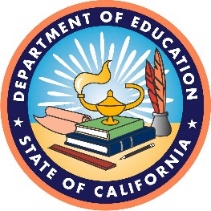 California Department of Education Assessment Development & Administration Division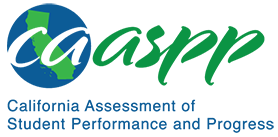 California Assessment of Student Performance and Progress Smarter Balanced Summative Assessment 2021–22 Technical ReportChapter 7 AppendicesSubmitted May 31, 2023By ETS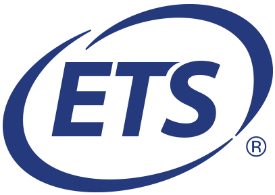 Contract No. CN150012Table of ContentsAppendix 7.A: Overall Theta Score Distribution	1Appendix 7.B: Scale Scores of Tests	3Appendix 7.C: Summary Statistics and Performance Levels of Claims	32Appendix 7.D: Demographic Student Group Summaries	37Appendix 7.E: Student Completion Conditions	248List of TablesTable 7.A.1  Frequency Distribution of Theta for Overall Scores—ELA	1Table 7.A.2  Frequency Distribution of Theta for Overall Scores—Mathematics	2Table 7.B.1  Percentiles of Scale Scores—ELA	3Table 7.B.2  Percentiles of Scale Scores—Mathematics	3Table 7.B.3  Frequency Distribution of Overall Scale Scores—ELA, Grade Three	4Table 7.B.4  Frequency Distribution of Overall Scale Scores—ELA, Grade Four	6Table 7.B.5  Frequency Distribution of Overall Scale Scores—ELA, Grade Five	8Table 7.B.6  Frequency Distribution of Overall Scale Scores—ELA, Grade Six	10Table 7.B.7  Frequency Distribution of Overall Scale Scores—ELA, Grade Seven	12Table 7.B.8  Frequency Distribution of Overall Scale Scores—ELA, Grade Eight	14Table 7.B.9  Frequency Distribution of Overall Scale Scores—ELA, Grade Eleven	16Table 7.B.10  Frequency Distribution of Overall Scale Scores—Mathematics, Grade 
Three	18Table 7.B.11  Frequency Distribution of Overall Scale Scores—Mathematics, Grade 
Four	20Table 7.B.12  Frequency Distribution of Overall Scale Scores—Mathematics, Grade 
Five	22Table 7.B.13  Frequency Distribution of Overall Scale Scores—Mathematics, Grade Six	24Table 7.B.14  Frequency Distribution of Overall Scale Scores—Mathematics, Grade 
Seven	26Table 7.B.15  Frequency Distribution of Overall Scale Scores—Mathematics, Grade 
Eight	28Table 7.B.16  Frequency Distribution of Overall Scale Scores—Mathematics, Grade 
Eleven	30Table 7.C.1  Mean and Standard Deviation of Theta and Scale Scores of Computer-
based Summative Assessments—Claim 1	32Table 7.C.2  Mean and Standard Deviation of Theta and Scale Scores of Computer-
based Summative Assessments—Claim 2	33Table 7.C.3  Mean and Standard Deviation of Theta and Scale Scores of Computer-
based Summative Assessments—Claim 3	33Table 7.C.4  Mean and Standard Deviation of Theta and Scale Scores of Computer-
based Summative Assessments—Claim 4	34Table 7.C.5  Percentages of Students in Performance Levels of Computer-based Summative Assessments—Claim 1	34Table 7.C.6  Percentages of Students in Performance Levels of Computer-based Summative Assessments—Claim 2	35Table 7.C.7  Percentages of Students in Performance Levels of Computer-based Summative Assessments—Claim 3	35Table 7.C.8  Percentages of Students in Performance Levels of Computer-based Summative Assessments—Claim 4	36Table 7.C.9  Slope and Intercept for the Lexile Measure	36Table 7.C.10  Slope and Intercept for the Quantile Measure	36Table 7.D.1  Demographic Student Group Summary—ELA, Grade Three	37Table 7.D.2  Demographic Student Group Summary—ELA, Grade Four	41Table 7.D.3  Demographic Student Group Summary—ELA, Grade Five	44Table 7.D.4  Demographic Student Group Summary—ELA, Grade Six	47Table 7.D.5  Demographic Student Group Summary—ELA, Grade Seven	50Table 7.D.6  Demographic Student Group Summary—ELA, Grade Eight	53Table 7.D.7  Demographic Student Group Summary—ELA, Grade Eleven	56Table 7.D.8  Demographic Student Group Summary—Mathematics, Grade Three	59Table 7.D.9  Demographic Student Group Summary—Mathematics, Grade Four	62Table 7.D.10  Demographic Student Group Summary—Mathematics, Grade Five	65Table 7.D.11  Demographic Student Group Summary—Mathematics, Grade Six	68Table 7.D.12  Demographic Student Group Summary—Mathematics, Grade Seven	71Table 7.D.13  Demographic Student Group Summary—Mathematics, Grade Eight	74Table 7.D.14  Demographic Student Group Summary—Mathematics, Grade Eleven	77Table 7.D.15  FT Demographic Student Group Summary—ELA, Grade Three	80Table 7.D.16  FT Demographic Student Group Summary—ELA, Grade Four	83Table 7.D.17  FT Demographic Student Group Summary—ELA, Grade Five	86Table 7.D.18  FT Demographic Student Group Summary—ELA, Grade Six	89Table 7.D.19  FT Demographic Student Group Summary—ELA, Grade Seven	92Table 7.D.20  FT Demographic Student Group Summary—ELA, Grade Eight	95Table 7.D.21  FT Demographic Student Group Summary—ELA, Grade Eleven	98Table 7.D.22  FT Demographic Student Group Summary—Mathematics, Grade Three	101Table 7.D.23  FT Demographic Student Group Summary—Mathematics, Grade Four	104Table 7.D.24  FT Demographic Student Group Summary—Mathematics, Grade Five	107Table 7.D.25  FT Demographic Student Group Summary—Mathematics, Grade Six	110Table 7.D.26  FT Demographic Student Group Summary—Mathematics, Grade Seven	113Table 7.D.27  FT Demographic Student Group Summary—Mathematics, Grade Eight	116Table 7.D.28  FT Demographic Student Group Summary—Mathematics, Grade Eleven	119Table 7.D.29  Demographic Student Group Summary for Claims—ELA, Grade Three	122Table 7.D.30  Demographic Student Group Summary for Claims—ELA, Grade Four	127Table 7.D.31  Demographic Student Group Summary for Claims—ELA, Grade Five	132Table 7.D.32  Demographic Student Group Summary for Claims—ELA, Grade Six	137Table 7.D.33  Demographic Student Group Summary for Claims—ELA, Grade Seven	142Table 7.D.34  Demographic Student Group Summary for Claims—ELA, Grade Eight	147Table 7.D.35  Demographic Student Group Summary for Claims—ELA, Grade Eleven	152Table 7.D.36  Demographic Student Group Summary for Claims—Mathematics, Grade 
Three	157Table 7.D.37  Demographic Student Group Summary for Claims—Mathematics, Grade 
Four	161Table 7.D.38  Demographic Student Group Summary for Claims—Mathematics, Grade 
Five	165Table 7.D.39  Demographic Student Group Summary for Claims—Mathematics, Grade 
Six	169Table 7.D.40  Demographic Student Group Summary for Claims—Mathematics, Grade Seven	173Table 7.D.41  Demographic Student Group Summary for Claims—Mathematics, Grade 
Eight	177Table 7.D.42  Demographic Student Group Summary for Claims—Mathematics, Grade Eleven	181Table 7.D.43  FT Demographic Student Group Summary for Claims—ELA, Grade Three	185Table 7.D.44  FT Demographic Student Group Summary for Claims—ELA, Grade Four	190Table 7.D.45  FT Demographic Student Group Summary for Claims—ELA, Grade Five	195Table 7.D.46  FT Demographic Student Group Summary for Claims—ELA, Grade Six	200Table 7.D.47  FT Demographic Student Group Summary for Claims—ELA, Grade 
Seven	205Table 7.D.48  FT Demographic Student Group Summary for Claims—ELA, Grade Eight	210Table 7.D.49  FT Demographic Student Group Summary for Claims—ELA, Grade 
Eleven	215Table 7.D.50  FT Demographic Student Group Summary for Claims—Mathematics, Grade Three	220Table 7.D.51  FT Demographic Student Group Summary for Claims—Mathematics, Grade Four	224Table 7.D.52  FT Demographic Student Group Summary for Claims—Mathematics, Grade Five	228Table 7.D.53  FT Demographic Student Group Summary for Claims—Mathematics, Grade Six	232Table 7.D.54  FT Demographic Student Group Summary for Claims—Mathematics, Grade Seven	236Table 7.D.55  FT Demographic Student Group Summary for Claims—Mathematics, Grade Eight	240Table 7.D.56  FT Demographic Student Group Summary for Claims—Mathematics, Grade Eleven	244Table 7.E.1  CAASPP Smarter Balanced Student Completion Conditions—ELA	248Table 7.E.2  CAASPP Smarter Balanced Student Completion Conditions—Mathematics	249Table 7.E.3  CAASPP Smarter Balanced Student Completion Conditions by Student Groups—ELA, Grade Three, Gender	250Table 7.E.4  CAASPP Smarter Balanced Student Completion Conditions by Student Groups—ELA, Grade Three, English Language Fluency	251Table 7.E.5  CAASPP Smarter Balanced Student Completion Conditions by Student Groups—ELA, Grade Three, Special Education Services Status	252Table 7.E.6  CAASPP Smarter Balanced Student Completion Conditions by Student Groups—ELA, Grade Three, Economic Status	253Table 7.E.7  CAASPP Smarter Balanced Student Completion Conditions by Student Groups—ELA, Grade Three, Migrant Status	254Table 7.E.8  CAASPP Smarter Balanced Student Completion Conditions by Student Groups—ELA, Grade Three, Military Status	255Table 7.E.9  CAASPP Smarter Balanced Student Completion Conditions by Student Groups—ELA, Grade Three, Homeless Status	256Table 7.E.10  CAASPP Smarter Balanced Student Completion Conditions by Student Groups—ELA, Grade Three, Ethnicity	257Table 7.E.11  CAASPP Smarter Balanced Student Completion Conditions by Student Groups—ELA, Grade Three, Foster Status	258Table 7.E.12  CAASPP Smarter Balanced Student Completion Conditions by Student Groups—ELA, Grade Four, Gender	259Table 7.E.13  CAASPP Smarter Balanced Student Completion Conditions by Student Groups—ELA, Grade Four, English Language Fluency	260Table 7.E.14  CAASPP Smarter Balanced Student Completion Conditions by Student Groups—ELA, Grade Four, Special Education Services Status	261Table 7.E.15  CAASPP Smarter Balanced Student Completion Conditions by Student Groups—ELA, Grade Four, Economic Status	262Table 7.E.16  CAASPP Smarter Balanced Student Completion Conditions by Student Groups—ELA, Grade Four, Migrant Status	263Table 7.E.17  CAASPP Smarter Balanced Student Completion Conditions by Student Groups—ELA, Grade Four, Military Status	264Table 7.E.18  CAASPP Smarter Balanced Student Completion Conditions by Student Groups—ELA, Grade Four, Homeless Status	265Table 7.E.19  CAASPP Smarter Balanced Student Completion Conditions by Student Groups—ELA, Grade Four, Ethnicity	266Table 7.E.20  CAASPP Smarter Balanced Student Completion Conditions by Student Groups—ELA, Grade Four, Foster Status	267Table 7.E.21  CAASPP Smarter Balanced Student Completion Conditions by Student Groups—ELA, Grade Five, Gender	268Table 7.E.22  CAASPP Smarter Balanced Student Completion Conditions by Student Groups—ELA, Grade Five, English Language Fluency	269Table 7.E.23  CAASPP Smarter Balanced Student Completion Conditions by Student Groups—ELA, Grade Five, Special Education Services Status	270Table 7.E.24  CAASPP Smarter Balanced Student Completion Conditions by Student Groups—ELA, Grade Five, Economic Status	271Table 7.E.25  CAASPP Smarter Balanced Student Completion Conditions by Student Groups—ELA, Grade Five, Migrant Status	272Table 7.E.26  CAASPP Smarter Balanced Student Completion Conditions by Student Groups—ELA, Grade Five, Military Status	273Table 7.E.27  CAASPP Smarter Balanced Student Completion Conditions by Student Groups—ELA, Grade Five, Homeless Status	274Table 7.E.28  CAASPP Smarter Balanced Student Completion Conditions by Student Groups—ELA, Grade Five, Ethnicity	275Table 7.E.29  CAASPP Smarter Balanced Student Completion Conditions by Student Groups—ELA, Grade Five, Foster Status	276Table 7.E.30  CAASPP Smarter Balanced Student Completion Conditions by Student Groups—ELA, Grade Six, Gender	277Table 7.E.31  CAASPP Smarter Balanced Student Completion Conditions by Student Groups—ELA, Grade Six, English Language Fluency	278Table 7.E.32  CAASPP Smarter Balanced Student Completion Conditions by Student Groups—ELA, Grade Six, Special Education Services Status	279Table 7.E.33  CAASPP Smarter Balanced Student Completion Conditions by Student Groups—ELA, Grade Six, Economic Status	280Table 7.E.34  CAASPP Smarter Balanced Student Completion Conditions by Student Groups—ELA, Grade Six, Migrant Status	281Table 7.E.35  CAASPP Smarter Balanced Student Completion Conditions by Student Groups—ELA, Grade Six, Military Status	282Table 7.E.36  CAASPP Smarter Balanced Student Completion Conditions by Student Groups—ELA, Grade Six, Homeless Status	283Table 7.E.37  CAASPP Smarter Balanced Student Completion Conditions by Student Groups—ELA, Grade Six, Ethnicity	284Table 7.E.38  CAASPP Smarter Balanced Student Completion Conditions by Student Groups—ELA, Grade Six, Foster Status	285Table 7.E.39  CAASPP Smarter Balanced Student Completion Conditions by Student Groups—ELA, Grade Seven, Gender	286Table 7.E.40  CAASPP Smarter Balanced Student Completion Conditions by Student Groups—ELA, Grade Seven, English Language Fluency	287Table 7.E.41  CAASPP Smarter Balanced Student Completion Conditions by Student Groups—ELA, Grade Seven, Special Education Services Status	288Table 7.E.42  CAASPP Smarter Balanced Student Completion Conditions by Student Groups—ELA, Grade Seven, Economic Status	289Table 7.E.43  CAASPP Smarter Balanced Student Completion Conditions by Student Groups—ELA, Grade Seven, Migrant Status	290Table 7.E.44  CAASPP Smarter Balanced Student Completion Conditions by Student Groups—ELA, Grade Seven, Military Status	291Table 7.E.45  CAASPP Smarter Balanced Student Completion Conditions by Student Groups—ELA, Grade Seven, Homeless Status	292Table 7.E.46  CAASPP Smarter Balanced Student Completion Conditions by Student Groups—ELA, Grade Seven, Ethnicity	293Table 7.E.47  CAASPP Smarter Balanced Student Completion Conditions by Student Groups—ELA, Grade Seven, Foster Status	294Table 7.E.48  CAASPP Smarter Balanced Student Completion Conditions by Student Groups—ELA, Grade Eight, Gender	295Table 7.E.49  CAASPP Smarter Balanced Student Completion Conditions by Student Groups—ELA, Grade Eight, English Language Fluency	296Table 7.E.50  CAASPP Smarter Balanced Student Completion Conditions by Student Groups—ELA, Grade Eight, Special Education Services Status	297Table 7.E.51  CAASPP Smarter Balanced Student Completion Conditions by Student Groups—ELA, Grade Eight, Economic Status	298Table 7.E.52  CAASPP Smarter Balanced Student Completion Conditions by Student Groups—ELA, Grade Eight, Migrant Status	299Table 7.E.53  CAASPP Smarter Balanced Student Completion Conditions by Student Groups—ELA, Grade Eight, Military Status	300Table 7.E.54  CAASPP Smarter Balanced Student Completion Conditions by Student Groups—ELA, Grade Eight, Homeless Status	301Table 7.E.55  CAASPP Smarter Balanced Student Completion Conditions by Student Groups—ELA, Grade Eight, Ethnicity	302Table 7.E.56  CAASPP Smarter Balanced Student Completion Conditions by Student Groups—ELA, Grade Eight, Foster Status	303Table 7.E.57  CAASPP Smarter Balanced Student Completion Conditions by Student Groups—ELA, Grade Eleven, Gender	304Table 7.E.58  CAASPP Smarter Balanced Student Completion Conditions by Student Groups—ELA, Grade Eleven, English Language Fluency	305Table 7.E.59  CAASPP Smarter Balanced Student Completion Conditions by Student Groups—ELA, Grade Eleven, Special Education Services Status	306Table 7.E.60  CAASPP Smarter Balanced Student Completion Conditions by Student Groups—ELA, Grade Eleven, Economic Status	307Table 7.E.61  CAASPP Smarter Balanced Student Completion Conditions by Student Groups—ELA, Grade Eleven, Migrant Status	308Table 7.E.62  CAASPP Smarter Balanced Student Completion Conditions by Student Groups—ELA, Grade Eleven, Military Status	309Table 7.E.63  CAASPP Smarter Balanced Student Completion Conditions by Student Groups—ELA, Grade Eleven, Homeless Status	310Table 7.E.64  CAASPP Smarter Balanced Student Completion Conditions by Student Groups—ELA, Grade Eleven, Ethnicity	311Table 7.E.65  CAASPP Smarter Balanced Student Completion Conditions by Student Groups—ELA, Grade Eleven, Foster Status	312Table 7.E.66  CAASPP Smarter Balanced Student Completion Conditions by Student Groups—Mathematics, Grade Three, Gender	313Table 7.E.67  CAASPP Smarter Balanced Student Completion Conditions by Student Groups—Mathematics, Grade Three, English Language Fluency	314Table 7.E.68  CAASPP Smarter Balanced Student Completion Conditions by Student Groups—Mathematics, Grade Three, Special Education Services Status	315Table 7.E.69  CAASPP Smarter Balanced Student Completion Conditions by Student Groups—Mathematics, Grade Three, Economic Status	316Table 7.E.70  CAASPP Smarter Balanced Student Completion Conditions by Student Groups—Mathematics, Grade Three, Migrant Status	317Table 7.E.71  CAASPP Smarter Balanced Student Completion Conditions by Student Groups—Mathematics, Grade Three, Military Status	318Table 7.E.72  CAASPP Smarter Balanced Student Completion Conditions by Student Groups—Mathematics, Grade Three, Homeless Status	319Table 7.E.73  CAASPP Smarter Balanced Student Completion Conditions by Student Groups—Mathematics, Grade Three, Ethnicity	320Table 7.E.74  CAASPP Smarter Balanced Student Completion Conditions by Student Groups—Mathematics, Grade Three, Foster Status	321Table 7.E.75  CAASPP Smarter Balanced Student Completion Conditions by Student Groups—Mathematics, Grade Four, Gender	322Table 7.E.76  CAASPP Smarter Balanced Student Completion Conditions by Student Groups—Mathematics, Grade Four, English Language Fluency	323Table 7.E.77  CAASPP Smarter Balanced Student Completion Conditions by Student Groups—Mathematics, Grade Four, Special Education Services Status	324Table 7.E.78  CAASPP Smarter Balanced Student Completion Conditions by Student Groups—Mathematics, Grade Four, Economic Status	325Table 7.E.79  CAASPP Smarter Balanced Student Completion Conditions by Student Groups—Mathematics, Grade Four, Migrant Status	326Table 7.E.80  CAASPP Smarter Balanced Student Completion Conditions by Student Groups—Mathematics, Grade Four, Military Status	327Table 7.E.81  CAASPP Smarter Balanced Student Completion Conditions by Student Groups—Mathematics, Grade Four, Homeless Status	328Table 7.E.82  CAASPP Smarter Balanced Student Completion Conditions by Student Groups—Mathematics, Grade Four, Ethnicity	329Table 7.E.83  CAASPP Smarter Balanced Student Completion Conditions by Student Groups—Mathematics, Grade Four, Foster Status	330Table 7.E.84  CAASPP Smarter Balanced Student Completion Conditions by Student Groups—Mathematics, Grade Five, Gender	331Table 7.E.85  CAASPP Smarter Balanced Student Completion Conditions by Student Groups—Mathematics, Grade Five, English Language Fluency	332Table 7.E.86  CAASPP Smarter Balanced Student Completion Conditions by Student Groups—Mathematics, Grade Five, Special Education Services Status	333Table 7.E.87  CAASPP Smarter Balanced Student Completion Conditions by Student Groups—Mathematics, Grade Five, Economic Status	334Table 7.E.88  CAASPP Smarter Balanced Student Completion Conditions by Student Groups—Mathematics, Grade Five, Migrant Status	335Table 7.E.89  CAASPP Smarter Balanced Student Completion Conditions by Student Groups—Mathematics, Grade Five, Military Status	336Table 7.E.90  CAASPP Smarter Balanced Student Completion Conditions by Student Groups—Mathematics, Grade Five, Homeless Status	337Table 7.E.91  CAASPP Smarter Balanced Student Completion Conditions by Student Groups—Mathematics, Grade Five, Ethnicity	338Table 7.E.92  CAASPP Smarter Balanced Student Completion Conditions by Student Groups—Mathematics, Grade Five, Foster Status	339Table 7.E.93  CAASPP Smarter Balanced Student Completion Conditions by Student Groups—Mathematics, Grade Six, Gender	340Table 7.E.94  CAASPP Smarter Balanced Student Completion Conditions by Student Groups—Mathematics, Grade Six, English Language Fluency	341Table 7.E.95  CAASPP Smarter Balanced Student Completion Conditions by Student Groups—Mathematics, Grade Six, Special Education Services Status	342Table 7.E.96  CAASPP Smarter Balanced Student Completion Conditions by Student Groups—Mathematics, Grade Six, Economic Status	343Table 7.E.97  CAASPP Smarter Balanced Student Completion Conditions by Student Groups—Mathematics, Grade Six, Migrant Status	344Table 7.E.98  CAASPP Smarter Balanced Student Completion Conditions by Student Groups—Mathematics, Grade Six, Military Status	345Table 7.E.99  CAASPP Smarter Balanced Student Completion Conditions by Student Groups—Mathematics, Grade Six, Homeless Status	346Table 7.E.100  CAASPP Smarter Balanced Student Completion Conditions by Student Groups—Mathematics, Grade Six, Ethnicity	347Table 7.E.101  CAASPP Smarter Balanced Student Completion Conditions by Student Groups—Mathematics, Grade Six, Foster Status	348Table 7.E.102  CAASPP Smarter Balanced Student Completion Conditions by Student Groups—Mathematics, Grade Seven, Gender	349Table 7.E.103  CAASPP Smarter Balanced Student Completion Conditions by Student Groups—Mathematics, Grade Seven, English Language Fluency	350Table 7.E.104  CAASPP Smarter Balanced Student Completion Conditions by Student Groups—Mathematics, Grade Seven, Special Education Services Status	351Table 7.E.105  CAASPP Smarter Balanced Student Completion Conditions by Student Groups—Mathematics, Grade Seven, Economic Status	352Table 7.E.106  CAASPP Smarter Balanced Student Completion Conditions by Student Groups—Mathematics, Grade Seven, Migrant Status	353Table 7.E.107  CAASPP Smarter Balanced Student Completion Conditions by Student Groups—Mathematics, Grade Seven, Military Status	354Table 7.E.108  CAASPP Smarter Balanced Student Completion Conditions by Student Groups—Mathematics, Grade Seven, Homeless Status	355Table 7.E.109  CAASPP Smarter Balanced Student Completion Conditions by Student Groups—Mathematics, Grade Seven, Ethnicity	356Table 7.E.110  CAASPP Smarter Balanced Student Completion Conditions by Student Groups—Mathematics, Grade Seven, Foster Status	357Table 7.E.111  CAASPP Smarter Balanced Student Completion Conditions by Student Groups—Mathematics, Grade Eight, Gender	358Table 7.E.112  CAASPP Smarter Balanced Student Completion Conditions by Student Groups—Mathematics, Grade Eight, English Language Fluency	359Table 7.E.113  CAASPP Smarter Balanced Student Completion Conditions by Student Groups—Mathematics, Grade Eight, Special Education Services Status	360Table 7.E.114  CAASPP Smarter Balanced Student Completion Conditions by Student Groups—Mathematics, Grade Eight, Economic Status	361Table 7.E.115  CAASPP Smarter Balanced Student Completion Conditions by Student Groups—Mathematics, Grade Eight, Migrant Status	362Table 7.E.116  CAASPP Smarter Balanced Student Completion Conditions by Student Groups—Mathematics, Grade Eight, Military Status	363Table 7.E.117  CAASPP Smarter Balanced Student Completion Conditions by Student Groups—Mathematics, Grade Eight, Homeless Status	364Table 7.E.118  CAASPP Smarter Balanced Student Completion Conditions by Student Groups—Mathematics, Grade Eight, Ethnicity	365Table 7.E.119  CAASPP Smarter Balanced Student Completion Conditions by Student Groups—Mathematics, Grade Eight, Foster Status	366Table 7.E.120  CAASPP Smarter Balanced Student Completion Conditions by Student Groups—Mathematics, Grade Eleven, Gender	367Table 7.E.121  CAASPP Smarter Balanced Student Completion Conditions by Student Groups—Mathematics, Grade Eleven, English Language Fluency	368Table 7.E.122  CAASPP Smarter Balanced Student Completion Conditions by Student Groups—Mathematics, Grade Eleven, Special Education Services Status	369Table 7.E.123  CAASPP Smarter Balanced Student Completion Conditions by Student Groups—Mathematics, Grade Eleven, Economic Status	370Table 7.E.124  CAASPP Smarter Balanced Student Completion Conditions by Student Groups—Mathematics, Grade Eleven, Migrant Status	371Table 7.E.125  CAASPP Smarter Balanced Student Completion Conditions by Student Groups—Mathematics, Grade Eleven, Military Status	372Table 7.E.126  CAASPP Smarter Balanced Student Completion Conditions by Student Groups—Mathematics, Grade Eleven, Homeless Status	373Table 7.E.127  CAASPP Smarter Balanced Student Completion Conditions by Student Groups—Mathematics, Grade Eleven, Ethnicity	374Table 7.E.128  CAASPP Smarter Balanced Student Completion Conditions by Student Groups—Mathematics, Grade Eleven, Foster Status	375This page is intentionally left blank.Appendix 7.A: Overall Theta Score DistributionNote: An expression that opens with a parenthesis and closes with a bracket indicates that a value is greater than the first number and is less than or equal to the second number. For example, “(0.5, 2]” indicates a value greater than 0.5 but less than or equal to 2.Table 7.A.  Frequency Distribution of Theta for Overall Scores—ELATable 7.A.  Frequency Distribution of Theta for Overall Scores—MathematicsAppendix 7.B: Scale Scores of TestsTable 7.B.  Percentiles of Scale Scores—ELATable 7.B.  Percentiles of Scale Scores—MathematicsTable 7.B.  Frequency Distribution of Overall Scale Scores—ELA, Grade ThreeTable 7.B.3 (continuation)Table 7.B.  Frequency Distribution of Overall Scale Scores—ELA, Grade FourTable 7.B.4 (continuation)Table 7.B.  Frequency Distribution of Overall Scale Scores—ELA, Grade FiveTable 7.B.5 (continuation)Table 7.B.  Frequency Distribution of Overall Scale Scores—ELA, Grade SixTable 7.B.6 (continuation)Table 7.B.  Frequency Distribution of Overall Scale Scores—ELA, Grade SevenTable 7.B.7 (continuation)Table 7.B.  Frequency Distribution of Overall Scale Scores—ELA, Grade EightTable 7.B.8 (continuation)Table 7.B.  Frequency Distribution of Overall Scale Scores—ELA, Grade ElevenTable 7.B.9 (continuation)Table 7.B.  Frequency Distribution of Overall Scale Scores—Mathematics, Grade ThreeTable 7.B.10 (continuation)Table 7.B.  Frequency Distribution of Overall Scale Scores—Mathematics, Grade FourTable 7.B.11 (continuation)Table 7.B.  Frequency Distribution of Overall Scale Scores—Mathematics, Grade FiveTable 7.B.12 (continuation)Table 7.B.  Frequency Distribution of Overall Scale Scores—Mathematics, Grade SixTable 7.B.13 (continuation)Table 7.B.  Frequency Distribution of Overall Scale Scores—Mathematics, Grade SevenTable 7.B.14 (continuation)Table 7.B.  Frequency Distribution of Overall Scale Scores—Mathematics, Grade EightTable 7.B.15 (continuation)Table 7.B.  Frequency Distribution of Overall Scale Scores—Mathematics, Grade ElevenTable 7.B.16 (continuation)Appendix 7.C: Summary Statistics and Performance Levels of ClaimsNote: The FT No. of Items column refers to the computer-based Smarter Balanced assessments, including field test (FT) performance tasks.Table 7.C.  Mean and Standard Deviation of Theta and Scale Scores of Computer-based Summative Assessments—Claim 1Table 7.C.  Mean and Standard Deviation of Theta and Scale Scores of Computer-based Summative Assessments—Claim 2Table 7.C.  Mean and Standard Deviation of Theta and Scale Scores of Computer-based Summative Assessments—Claim 3 Table 7.C.  Mean and Standard Deviation of Theta and Scale Scores of Computer-based Summative Assessments—Claim 4Table 7.C.  Percentages of Students in Performance Levels of Computer-based Summative Assessments—Claim 1Table 7.C.  Percentages of Students in Performance Levels of Computer-based Summative Assessments—Claim 2Table 7.C.  Percentages of Students in Performance Levels of Computer-based Summative Assessments—Claim 3Table 7.C.  Percentages of Students in Performance Levels of Computer-based Summative Assessments—Claim 4Table 7.C.  Slope and Intercept for the Lexile MeasureTable 7.C.  Slope and Intercept for the Quantile MeasureAppendix 7.D: Demographic Student Group SummariesTable 7.D.  Demographic Student Group Summary—ELA, Grade ThreeTable 7.D.1 (continuation one)Table 7.D.1 (continuation two)Table 7.D.1 (continuation three)Table 7.D.  Demographic Student Group Summary—ELA, Grade FourTable 7.D.2 (continuation one)Table 7.D.2 (continuation two)Table 7.D.  Demographic Student Group Summary—ELA, Grade FiveTable 7.D.3 (continuation one)Table 7.D.3 (continuation two)Table 7.D.  Demographic Student Group Summary—ELA, Grade SixTable 7.D.4 (continuation one)Table 7.D.4 (continuation two)Table 7.D.  Demographic Student Group Summary—ELA, Grade SevenTable 7.D.5 (continuation one)Table 7.D.5 (continuation two)Table 7.D.  Demographic Student Group Summary—ELA, Grade EightTable 7.D.6 (continuation one)Table 7.D.6 (continuation two)Table 7.D.  Demographic Student Group Summary—ELA, Grade ElevenTable 7.D.7 (continuation one)Table 7.D.7 (continuation two)Table 7.D.  Demographic Student Group Summary—Mathematics, Grade ThreeTable 7.D.8 (continuation one)Table 7.D.8 (continuation two)Table 7.D.  Demographic Student Group Summary—Mathematics, Grade FourTable 7.D.9 (continuation one)Table 7.D.9 (continuation two)Table 7.D.  Demographic Student Group Summary—Mathematics, Grade FiveTable 7.D.10 (continuation one)Table 7.D.10 (continuation two)Table 7.D.  Demographic Student Group Summary—Mathematics, Grade SixTable 7.D.11 (continuation one)Table 7.D.11 (continuation two)Table 7.D.  Demographic Student Group Summary—Mathematics, Grade SevenTable 7.D.12 (continuation one)Table 7.D.12 (continuation two)Table 7.D.  Demographic Student Group Summary—Mathematics, Grade EightTable 7.D.13 (continuation one)Table 7.D.13 (continuation two)Table 7.D.  Demographic Student Group Summary—Mathematics, Grade ElevenTable 7.D.14 (continuation one)Table 7.D.14 (continuation two)Table 7.D.  FT Demographic Student Group Summary—ELA, Grade ThreeTable 7.D.15 (continuation one)Table 7.D.15 (continuation two)Table 7.D.  FT Demographic Student Group Summary—ELA, Grade FourTable 7.D.16 (continuation one)Table 7.D.16 (continuation two)Table 7.D.  FT Demographic Student Group Summary—ELA, Grade FiveTable 7.D.17 (continuation one)Table 7.D.17 (continuation two)Table 7.D.  FT Demographic Student Group Summary—ELA, Grade SixTable 7.D.18 (continuation one)Table 7.D.18 (continuation two)Table 7.D.  FT Demographic Student Group Summary—ELA, Grade SevenTable 7.D.19 (continuation one)Table 7.D.19 (continuation two)Table 7.D.  FT Demographic Student Group Summary—ELA, Grade EightTable 7.D.20 (continuation one)Table 7.D.20 (continuation two)Table 7.D.  FT Demographic Student Group Summary—ELA, Grade ElevenTable 7.D.21 (continuation one)Table 7.D.21 (continuation two)Table 7.D.  FT Demographic Student Group Summary—Mathematics, Grade ThreeTable 7.D.22 (continuation one)Table 7.D.22 (continuation two)Table 7.D.  FT Demographic Student Group Summary—Mathematics, Grade FourTable 7.D.23 (continuation one)Table 7.D.23 (continuation two)Table 7.D.  FT Demographic Student Group Summary—Mathematics, Grade FiveTable 7.D.24 (continuation one)Table 7.D.24 (continuation two)Table 7.D.  FT Demographic Student Group Summary—Mathematics, Grade SixTable 7.D.25 (continuation one)Table 7.D.25 (continuation two)Table 7.D.  FT Demographic Student Group Summary—Mathematics, Grade SevenTable 7.D.26 (continuation one)Table 7.D.26 (continuation two)Table 7.D.  FT Demographic Student Group Summary—Mathematics, Grade EightTable 7.D.27 (continuation one)Table 7.D.27 (continuation two)Table 7.D.  FT Demographic Student Group Summary—Mathematics, Grade ElevenTable 7.D.28 (continuation one)Table 7.D.28 (continuation two)Table 7.D.  Demographic Student Group Summary for Claims—ELA, Grade ThreeTable 7.D.29 (continuation one)Table 7.D.29 (continuation two)Table 7.D.29 (continuation three)Table 7.D.29 (continuation four)Table 7.D.  Demographic Student Group Summary for Claims—ELA, Grade FourTable 7.D.30 (continuation one)Table 7.D.30 (continuation two)Table 7.D.30 (continuation three)Table 7.D.30 (continuation four)Table 7.D.  Demographic Student Group Summary for Claims—ELA, Grade FiveTable 7.D.31 (continuation one)Table 7.D.31 (continuation two)Table 7.D.31 (continuation three)Table 7.D.31 (continuation four)Table 7.D.  Demographic Student Group Summary for Claims—ELA, Grade SixTable 7.D.32 (continuation one)Table 7.D.32 (continuation two)Table 7.D.32 (continuation three)Table 7.D.32 (continuation four)Table 7.D.  Demographic Student Group Summary for Claims—ELA, Grade SevenTable 7.D.33 (continuation one)Table 7.D.33 (continuation two)Table 7.D.33 (continuation three)Table 7.D.33 (continuation four)Table 7.D.  Demographic Student Group Summary for Claims—ELA, Grade EightTable 7.D.34 (continuation one)Table 7.D.34 (continuation two)Table 7.D.34 (continuation three)Table 7.D.34 (continuation four)Table 7.D.  Demographic Student Group Summary for Claims—ELA, Grade ElevenTable 7.D.35 (continuation one)Table 7.D.35 (continuation two)Table 7.D.35 (continuation three)Table 7.D.35 (continuation four)Table 7.D.  Demographic Student Group Summary for Claims—Mathematics, Grade ThreeTable 7.D.36 (continuation one)Table 7.D.36 (continuation two)Table 7.D.36 (continuation three)Table 7.D.  Demographic Student Group Summary for Claims—Mathematics, Grade FourTable 7.D.37 (continuation one)Table 7.D.37 (continuation two)Table 7.D.37 (continuation three)Table 7.D.  Demographic Student Group Summary for Claims—Mathematics, Grade FiveTable 7.D.38 (continuation one)Table 7.D.38 (continuation two)Table 7.D.38 (continuation three)Table 7.D.  Demographic Student Group Summary for Claims—Mathematics, Grade SixTable 7.D.39 (continuation one)Table 7.D.39 (continuation two)Table 7.D.39 (continuation three)Table 7.D.  Demographic Student Group Summary for Claims—Mathematics, Grade SevenTable 7.D.40 (continuation one)Table 7.D.40 (continuation two)Table 7.D.40 (continuation three)Table 7.D.  Demographic Student Group Summary for Claims—Mathematics, Grade EightTable 7.D.41 (continuation one)Table 7.D.41 (continuation two)Table 7.D.41 (continuation three)Table 7.D.  Demographic Student Group Summary for Claims—Mathematics, Grade ElevenTable 7.D.42 (continuation one)Table 7.D.42 (continuation two)Table 7.D.42 (continuation three)Table 7.D.  FT Demographic Student Group Summary for Claims—ELA, Grade ThreeTable 7.D.43 (continuation one)Table 7.D.43 (continuation two)Table 7.D.43 (continuation three)Table 7.D.43 (continuation four)Table 7.D.  FT Demographic Student Group Summary for Claims—ELA, Grade FourTable 7.D.44 (continuation one)Table 7.D.44 (continuation two)Table 7.D.44 (continuation three)Table 7.D.44 (continuation four)Table 7.D.  FT Demographic Student Group Summary for Claims—ELA, Grade FiveTable 7.D.45 (continuation one)Table 7.D.45 (continuation two)Table 7.D.45 (continuation three)Table 7.D.45 (continuation four)Table 7.D.  FT Demographic Student Group Summary for Claims—ELA, Grade SixTable 7.D.46 (continuation one)Table 7.D.46 (continuation two)Table 7.D.46 (continuation three)Table 7.D.46 (continuation four)Table 7.D.  FT Demographic Student Group Summary for Claims—ELA, Grade SevenTable 7.D.47 (continuation one)Table 7.D.47 (continuation two)Table 7.D.47 (continuation three)Table 7.D.47 (continuation four)Table 7.D.  FT Demographic Student Group Summary for Claims—ELA, Grade EightTable 7.D.48 (continuation one)Table 7.D.48 (continuation two)Table 7.D.48 (continuation three)Table 7.D.48 (continuation four)Table 7.D.  FT Demographic Student Group Summary for Claims—ELA, Grade ElevenTable 7.D.49 (continuation one)Table 7.D.49 (continuation two)Table 7.D.49 (continuation three)Table 7.D.49 (continuation four)Table 7.D.  FT Demographic Student Group Summary for Claims—Mathematics, Grade ThreeTable 7.D.50 (continuation one)Table 7.D.50 (continuation two)Table 7.D.50 (continuation three)Table 7.D.  FT Demographic Student Group Summary for Claims—Mathematics, Grade FourTable 7.D.51 (continuation one)Table 7.D.51 (continuation two)Table 7.D.51 (continuation three)Table 7.D.  FT Demographic Student Group Summary for Claims—Mathematics, Grade FiveTable 7.D.52 (continuation one)Table 7.D.52 (continuation two)Table 7.D.52 (continuation three)Table 7.D.  FT Demographic Student Group Summary for Claims—Mathematics, Grade SixTable 7.D.53 (continuation one)Table 7.D.53 (continuation two)Table 7.D.53 (continuation three)Table 7.D.  FT Demographic Student Group Summary for Claims—Mathematics, Grade SevenTable 7.D.54 (continuation one)Table 7.D.54 (continuation two)Table 7.D.54 (continuation three)Table 7.D.  FT Demographic Student Group Summary for Claims—Mathematics, Grade EightTable 7.D.55 (continuation one)Table 7.D.55 (continuation two)Table 7.D.55 (continuation three)Table 7.D.  FT Demographic Student Group Summary for Claims—Mathematics, Grade ElevenTable 7.D.56 (continuation one)Table 7.D.56 (continuation two)Table 7.D.56 (continuation three)Appendix 7.E: Student Completion ConditionsNote: Because of different data sources, the number of students in these tables may differ slightly from the total number of students in Appendix 8.A: Test-Taking Rates. The data for appendix 7.E was calculated on the basis of the number of items a student answered. Some students who logged on to both the non-PT and PT portions but did not answer questions may not be included. Test-taking rates in appendix 7.E were based on the final P2 data that included all cases.Table 7.E.  CAASPP Smarter Balanced Student Completion Conditions—ELATable 7.E.  CAASPP Smarter Balanced Student Completion Conditions—MathematicsTable 7.E.  CAASPP Smarter Balanced Student Completion Conditions by Student Groups—ELA, Grade Three, GenderTable 7.E.  CAASPP Smarter Balanced Student Completion Conditions by Student Groups—ELA, Grade Three, English Language FluencyTable 7.E.  CAASPP Smarter Balanced Student Completion Conditions by Student Groups—ELA, Grade Three, Special Education Services StatusTable 7.E.  CAASPP Smarter Balanced Student Completion Conditions by Student Groups—ELA, Grade Three, Economic StatusTable 7.E.  CAASPP Smarter Balanced Student Completion Conditions by Student Groups—ELA, Grade Three, Migrant StatusTable 7.E.  CAASPP Smarter Balanced Student Completion Conditions by Student Groups—ELA, Grade Three, Military StatusTable 7.E.  CAASPP Smarter Balanced Student Completion Conditions by Student Groups—ELA, Grade Three, Homeless StatusTable 7.E.  CAASPP Smarter Balanced Student Completion Conditions by Student Groups—ELA, Grade Three, EthnicityTable 7.E.  CAASPP Smarter Balanced Student Completion Conditions by Student Groups—ELA, Grade Three, Foster StatusTable 7.E.  CAASPP Smarter Balanced Student Completion Conditions by Student Groups—ELA, Grade Four, GenderTable 7.E.  CAASPP Smarter Balanced Student Completion Conditions by Student Groups—ELA, Grade Four, English Language FluencyTable 7.E.  CAASPP Smarter Balanced Student Completion Conditions by Student Groups—ELA, Grade Four, Special Education Services StatusTable 7.E.  CAASPP Smarter Balanced Student Completion Conditions by Student Groups—ELA, Grade Four, Economic StatusTable 7.E.  CAASPP Smarter Balanced Student Completion Conditions by Student Groups—ELA, Grade Four, Migrant StatusTable 7.E.  CAASPP Smarter Balanced Student Completion Conditions by Student Groups—ELA, Grade Four, Military StatusTable 7.E.  CAASPP Smarter Balanced Student Completion Conditions by Student Groups—ELA, Grade Four, Homeless StatusTable 7.E.  CAASPP Smarter Balanced Student Completion Conditions by Student Groups—ELA, Grade Four, EthnicityTable 7.E.  CAASPP Smarter Balanced Student Completion Conditions by Student Groups—ELA, Grade Four, Foster StatusTable 7.E.  CAASPP Smarter Balanced Student Completion Conditions by Student Groups—ELA, Grade Five, GenderTable 7.E.  CAASPP Smarter Balanced Student Completion Conditions by Student Groups—ELA, Grade Five, English Language FluencyTable 7.E.  CAASPP Smarter Balanced Student Completion Conditions by Student Groups—ELA, Grade Five, Special Education Services StatusTable 7.E.  CAASPP Smarter Balanced Student Completion Conditions by Student Groups—ELA, Grade Five, Economic StatusTable 7.E.  CAASPP Smarter Balanced Student Completion Conditions by Student Groups—ELA, Grade Five, Migrant StatusTable 7.E.  CAASPP Smarter Balanced Student Completion Conditions by Student Groups—ELA, Grade Five, Military StatusTable 7.E.  CAASPP Smarter Balanced Student Completion Conditions by Student Groups—ELA, Grade Five, Homeless StatusTable 7.E.  CAASPP Smarter Balanced Student Completion Conditions by Student Groups—ELA, Grade Five, EthnicityTable 7.E.  CAASPP Smarter Balanced Student Completion Conditions by Student Groups—ELA, Grade Five, Foster StatusTable 7.E.  CAASPP Smarter Balanced Student Completion Conditions by Student Groups—ELA, Grade Six, GenderTable 7.E.  CAASPP Smarter Balanced Student Completion Conditions by Student Groups—ELA, Grade Six, English Language FluencyTable 7.E.  CAASPP Smarter Balanced Student Completion Conditions by Student Groups—ELA, Grade Six, Special Education Services StatusTable 7.E.  CAASPP Smarter Balanced Student Completion Conditions by Student Groups—ELA, Grade Six, Economic StatusTable 7.E.  CAASPP Smarter Balanced Student Completion Conditions by Student Groups—ELA, Grade Six, Migrant StatusTable 7.E.  CAASPP Smarter Balanced Student Completion Conditions by Student Groups—ELA, Grade Six, Military StatusTable 7.E.  CAASPP Smarter Balanced Student Completion Conditions by Student Groups—ELA, Grade Six, Homeless StatusTable 7.E.  CAASPP Smarter Balanced Student Completion Conditions by Student Groups—ELA, Grade Six, EthnicityTable 7.E.  CAASPP Smarter Balanced Student Completion Conditions by Student Groups—ELA, Grade Six, Foster StatusTable 7.E.  CAASPP Smarter Balanced Student Completion Conditions by Student Groups—ELA, Grade Seven, GenderTable 7.E.  CAASPP Smarter Balanced Student Completion Conditions by Student Groups—ELA, Grade Seven, English Language FluencyTable 7.E.  CAASPP Smarter Balanced Student Completion Conditions by Student Groups—ELA, Grade Seven, Special Education Services StatusTable 7.E.  CAASPP Smarter Balanced Student Completion Conditions by Student Groups—ELA, Grade Seven, Economic StatusTable 7.E.  CAASPP Smarter Balanced Student Completion Conditions by Student Groups—ELA, Grade Seven, Migrant StatusTable 7.E.  CAASPP Smarter Balanced Student Completion Conditions by Student Groups—ELA, Grade Seven, Military StatusTable 7.E.  CAASPP Smarter Balanced Student Completion Conditions by Student Groups—ELA, Grade Seven, Homeless StatusTable 7.E.  CAASPP Smarter Balanced Student Completion Conditions by Student Groups—ELA, Grade Seven, EthnicityTable 7.E.  CAASPP Smarter Balanced Student Completion Conditions by Student Groups—ELA, Grade Seven, Foster StatusTable 7.E.  CAASPP Smarter Balanced Student Completion Conditions by Student Groups—ELA, Grade Eight, GenderTable 7.E.  CAASPP Smarter Balanced Student Completion Conditions by Student Groups—ELA, Grade Eight, English Language FluencyTable 7.E.  CAASPP Smarter Balanced Student Completion Conditions by Student Groups—ELA, Grade Eight, Special Education Services StatusTable 7.E.  CAASPP Smarter Balanced Student Completion Conditions by Student Groups—ELA, Grade Eight, Economic StatusTable 7.E.  CAASPP Smarter Balanced Student Completion Conditions by Student Groups—ELA, Grade Eight, Migrant StatusTable 7.E.  CAASPP Smarter Balanced Student Completion Conditions by Student Groups—ELA, Grade Eight, Military StatusTable 7.E.  CAASPP Smarter Balanced Student Completion Conditions by Student Groups—ELA, Grade Eight, Homeless StatusTable 7.E.  CAASPP Smarter Balanced Student Completion Conditions by Student Groups—ELA, Grade Eight, EthnicityTable 7.E.  CAASPP Smarter Balanced Student Completion Conditions by Student Groups—ELA, Grade Eight, Foster StatusTable 7.E.  CAASPP Smarter Balanced Student Completion Conditions by Student Groups—ELA, Grade Eleven, GenderTable 7.E.  CAASPP Smarter Balanced Student Completion Conditions by Student Groups—ELA, Grade Eleven, English Language FluencyTable 7.E.  CAASPP Smarter Balanced Student Completion Conditions by Student Groups—ELA, Grade Eleven, Special Education Services StatusTable 7.E.  CAASPP Smarter Balanced Student Completion Conditions by Student Groups—ELA, Grade Eleven, Economic StatusTable 7.E.  CAASPP Smarter Balanced Student Completion Conditions by Student Groups—ELA, Grade Eleven, Migrant StatusTable 7.E.  CAASPP Smarter Balanced Student Completion Conditions by Student Groups—ELA, Grade Eleven, Military StatusTable 7.E.  CAASPP Smarter Balanced Student Completion Conditions by Student Groups—ELA, Grade Eleven, Homeless StatusTable 7.E.  CAASPP Smarter Balanced Student Completion Conditions by Student Groups—ELA, Grade Eleven, EthnicityTable 7.E.  CAASPP Smarter Balanced Student Completion Conditions by Student Groups—ELA, Grade Eleven, Foster StatusTable 7.E.  CAASPP Smarter Balanced Student Completion Conditions by Student Groups—Mathematics, Grade Three, GenderTable 7.E.  CAASPP Smarter Balanced Student Completion Conditions by Student Groups—Mathematics, Grade Three, English Language FluencyTable 7.E.  CAASPP Smarter Balanced Student Completion Conditions by Student Groups—Mathematics, Grade Three, Special Education Services StatusTable 7.E.  CAASPP Smarter Balanced Student Completion Conditions by Student Groups—Mathematics, Grade Three, Economic StatusTable 7.E.  CAASPP Smarter Balanced Student Completion Conditions by Student Groups—Mathematics, Grade Three, Migrant StatusTable 7.E.  CAASPP Smarter Balanced Student Completion Conditions by Student Groups—Mathematics, Grade Three, Military StatusTable 7.E.  CAASPP Smarter Balanced Student Completion Conditions by Student Groups—Mathematics, Grade Three, Homeless StatusTable 7.E.  CAASPP Smarter Balanced Student Completion Conditions by Student Groups—Mathematics, Grade Three, EthnicityTable 7.E.  CAASPP Smarter Balanced Student Completion Conditions by Student Groups—Mathematics, Grade Three, Foster StatusTable 7.E.  CAASPP Smarter Balanced Student Completion Conditions by Student Groups—Mathematics, Grade Four, GenderTable 7.E.  CAASPP Smarter Balanced Student Completion Conditions by Student Groups—Mathematics, Grade Four, English Language FluencyTable 7.E.  CAASPP Smarter Balanced Student Completion Conditions by Student Groups—Mathematics, Grade Four, Special Education Services StatusTable 7.E.  CAASPP Smarter Balanced Student Completion Conditions by Student Groups—Mathematics, Grade Four, Economic StatusTable 7.E.  CAASPP Smarter Balanced Student Completion Conditions by Student Groups—Mathematics, Grade Four, Migrant StatusTable 7.E.  CAASPP Smarter Balanced Student Completion Conditions by Student Groups—Mathematics, Grade Four, Military StatusTable 7.E.  CAASPP Smarter Balanced Student Completion Conditions by Student Groups—Mathematics, Grade Four, Homeless StatusTable 7.E.  CAASPP Smarter Balanced Student Completion Conditions by Student Groups—Mathematics, Grade Four, EthnicityTable 7.E.  CAASPP Smarter Balanced Student Completion Conditions by Student Groups—Mathematics, Grade Four, Foster StatusTable 7.E.  CAASPP Smarter Balanced Student Completion Conditions by Student Groups—Mathematics, Grade Five, GenderTable 7.E.  CAASPP Smarter Balanced Student Completion Conditions by Student Groups—Mathematics, Grade Five, English Language FluencyTable 7.E.  CAASPP Smarter Balanced Student Completion Conditions by Student Groups—Mathematics, Grade Five, Special Education Services StatusTable 7.E.  CAASPP Smarter Balanced Student Completion Conditions by Student Groups—Mathematics, Grade Five, Economic StatusTable 7.E.  CAASPP Smarter Balanced Student Completion Conditions by Student Groups—Mathematics, Grade Five, Migrant StatusTable 7.E.  CAASPP Smarter Balanced Student Completion Conditions by Student Groups—Mathematics, Grade Five, Military StatusTable 7.E.  CAASPP Smarter Balanced Student Completion Conditions by Student Groups—Mathematics, Grade Five, Homeless StatusTable 7.E.  CAASPP Smarter Balanced Student Completion Conditions by Student Groups—Mathematics, Grade Five, EthnicityTable 7.E.  CAASPP Smarter Balanced Student Completion Conditions by Student Groups—Mathematics, Grade Five, Foster StatusTable 7.E.  CAASPP Smarter Balanced Student Completion Conditions by Student Groups—Mathematics, Grade Six, GenderTable 7.E.  CAASPP Smarter Balanced Student Completion Conditions by Student Groups—Mathematics, Grade Six, English Language FluencyTable 7.E.  CAASPP Smarter Balanced Student Completion Conditions by Student Groups—Mathematics, Grade Six, Special Education Services StatusTable 7.E.  CAASPP Smarter Balanced Student Completion Conditions by Student Groups—Mathematics, Grade Six, Economic StatusTable 7.E.  CAASPP Smarter Balanced Student Completion Conditions by Student Groups—Mathematics, Grade Six, Migrant StatusTable 7.E.  CAASPP Smarter Balanced Student Completion Conditions by Student Groups—Mathematics, Grade Six, Military StatusTable 7.E.  CAASPP Smarter Balanced Student Completion Conditions by Student Groups—Mathematics, Grade Six, Homeless StatusTable 7.E.  CAASPP Smarter Balanced Student Completion Conditions by Student Groups—Mathematics, Grade Six, EthnicityTable 7.E.  CAASPP Smarter Balanced Student Completion Conditions by Student Groups—Mathematics, Grade Six, Foster StatusTable 7.E.  CAASPP Smarter Balanced Student Completion Conditions by Student Groups—Mathematics, Grade Seven, GenderTable 7.E.  CAASPP Smarter Balanced Student Completion Conditions by Student Groups—Mathematics, Grade Seven, English Language FluencyTable 7.E.  CAASPP Smarter Balanced Student Completion Conditions by Student Groups—Mathematics, Grade Seven, Special Education Services StatusTable 7.E.  CAASPP Smarter Balanced Student Completion Conditions by Student Groups—Mathematics, Grade Seven, Economic StatusTable 7.E.  CAASPP Smarter Balanced Student Completion Conditions by Student Groups—Mathematics, Grade Seven, Migrant StatusTable 7.E.  CAASPP Smarter Balanced Student Completion Conditions by Student Groups—Mathematics, Grade Seven, Military StatusTable 7.E.  CAASPP Smarter Balanced Student Completion Conditions by Student Groups—Mathematics, Grade Seven, Homeless StatusTable 7.E.  CAASPP Smarter Balanced Student Completion Conditions by Student Groups—Mathematics, Grade Seven, EthnicityTable 7.E.  CAASPP Smarter Balanced Student Completion Conditions by Student Groups—Mathematics, Grade Seven, Foster StatusTable 7.E.  CAASPP Smarter Balanced Student Completion Conditions by Student Groups—Mathematics, Grade Eight, GenderTable 7.E.  CAASPP Smarter Balanced Student Completion Conditions by Student Groups—Mathematics, Grade Eight, English Language FluencyTable 7.E.  CAASPP Smarter Balanced Student Completion Conditions by Student Groups—Mathematics, Grade Eight, Special Education Services StatusTable 7.E.  CAASPP Smarter Balanced Student Completion Conditions by Student Groups—Mathematics, Grade Eight, Economic StatusTable 7.E.  CAASPP Smarter Balanced Student Completion Conditions by Student Groups—Mathematics, Grade Eight, Migrant StatusTable 7.E.  CAASPP Smarter Balanced Student Completion Conditions by Student Groups—Mathematics, Grade Eight, Military StatusTable 7.E.  CAASPP Smarter Balanced Student Completion Conditions by Student Groups—Mathematics, Grade Eight, Homeless StatusTable 7.E.  CAASPP Smarter Balanced Student Completion Conditions by Student Groups—Mathematics, Grade Eight, EthnicityTable 7.E.  CAASPP Smarter Balanced Student Completion Conditions by Student Groups—Mathematics, Grade Eight, Foster StatusTable 7.E.  CAASPP Smarter Balanced Student Completion Conditions by Student Groups—Mathematics, Grade Eleven, GenderTable 7.E.  CAASPP Smarter Balanced Student Completion Conditions by Student Groups—Mathematics, Grade Eleven, English Language FluencyTable 7.E.  CAASPP Smarter Balanced Student Completion Conditions by Student Groups—Mathematics, Grade Eleven, Special Education Services StatusTable 7.E.  CAASPP Smarter Balanced Student Completion Conditions by Student Groups—Mathematics, Grade Eleven, Economic StatusTable 7.E.  CAASPP Smarter Balanced Student Completion Conditions by Student Groups—Mathematics, Grade Eleven, Migrant StatusTable 7.E.  CAASPP Smarter Balanced Student Completion Conditions by Student Groups—Mathematics, Grade Eleven, Military StatusTable 7.E.  CAASPP Smarter Balanced Student Completion Conditions by Student Groups—Mathematics, Grade Eleven, Homeless StatusTable 7.E.  CAASPP Smarter Balanced Student Completion Conditions by Student Groups—Mathematics, Grade Eleven, EthnicityTable 7.E.  CAASPP Smarter Balanced Student Completion Conditions by Student Groups—Mathematics, Grade Eleven, Foster StatusTheta ScoreGrade 3Grade 4Grade 5Grade 6Grade 7Grade 8Grade 11(-5.0, -4.5]1,377N/AN/AN/AN/AN/AN/A(-4.5, -4.0]1,8051,647N/AN/AN/AN/AN/A(-4.0, -3.5]5,5492,4111,840N/AN/AN/AN/A(-3.5, -3.0]15,7646,4673,3122,305N/AN/AN/A(-3.0, -2.5]33,93016,2318,8434,5407,3236,181N/A(-2.5, -2.0]48,07730,83719,81212,65610,1538,20212,583(-2.0, -1.5]57,12445,35433,42425,70618,55616,46914,157(-1.5, -1.0]61,96256,07647,50339,60327,77827,05822,621(-1.0, -0.5]62,01464,02458,12652,69938,48839,59129,246(-0.5, 0.0]53,01065,10463,28762,56349,94852,22736,136(0.0, 0.5]37,44355,34460,79164,42458,92460,13042,551(0.5, 1.0]21,15139,06053,59460,07662,49962,19549,506(1.0, 1.5]9,35021,81639,61648,02157,10058,74954,442(1.5, 2.0]4,7379,71622,87230,25043,07247,72254,349(2.0, 2.5]N/A5,68510,15514,50825,16031,64047,128(2.5, 3.0]N/AN/A4,5555,65811,85915,88533,134(3.0, 3.5]N/AN/AN/A2,4734,3086,24618,254(3.5, 4.0]N/AN/AN/AN/A1,8082,8078,273(4.0, 4.5]N/AN/AN/AN/AN/AN/A3,076(4.5, 5.0]N/AN/AN/AN/AN/AN/A1,544Theta ScoreGrade 3Grade 4Grade 5Grade 6Grade 7Grade 8Grade 11(-4.5, -4.0]5,700N/AN/AN/AN/AN/AN/A(-4.0, -3.5]7,9545,3164,6847,380N/AN/AN/A(-3.5, -3.0]16,7427,2445,9826,36610,90612,891N/A(-3.0, -2.5]30,67817,40313,52012,86211,43011,96420,315(-2.5, -2.0]46,49835,20727,09922,25521,59220,91015,285(-2.0, -1.5]59,78352,97744,49933,21432,98331,78824,415(-1.5, -1.0]67,47062,51558,67543,06740,03941,86535,041(-1.0, -0.5]66,04664,75262,07951,63449,18651,39344,595(-0.5, 0.0]51,97261,56159,40458,62853,24453,59447,530(0.0, 0.5]33,44350,86353,06056,63450,07049,55546,341(0.5, 1.0]17,21633,77742,85248,54745,86242,78343,617(1.0, 1.5]7,39517,69029,89636,40336,89035,17738,509(1.5, 2.0]4,4077,22416,30323,60927,18328,47230,886(2.0, 2.5]N/A5,0406,61213,50118,19821,38525,192(2.5, 3.0]N/AN/A4,3706,68610,39414,28919,510(3.0, 3.5]N/AN/AN/A5,5755,1669,02013,646(3.5, 4.0]N/AN/AN/AN/A4,5325,2868,622(4.0, 4.5]N/AN/AN/AN/AN/A5,0685,234(4.5, 5.0]N/AN/AN/AN/AN/AN/A5,645PercentileGrade 3Grade 4Grade 5Grade 6Grade 7Grade 8Grade 11p12177220922432274226722902300p102275231723502376239024022411p202317236323972423244624552474p302350239824332458248624932523p402381242924642488251925262563p502410245724932517254925562599p602438248425222545257825862633p702467251225532574260726172666p802499254425872607263926512702p902543258826302649268226952748p992642269027252746278027932854PercentileGrade 3Grade 4Grade 5Grade 6Grade 7Grade 8Grade 11p12190222622322235225022652280p102294233323462347235323532369p202337237223882399240324062425p302368240124192438244324452465p402395242824472471247624782500p502420245424742500250725102536p602444248025022529253925442573p702469250725322559257425822614p802498253725672595261326292664p902537257726112643266826932732p992636268127142767279728402888Scale ScoreNCumulative FrequencyPercentCumulative Percent[2115, 2119]1,3041,3040%0%[2120, 2129]3141,6180%0%[2130, 2139]2961,9140%0%[2140, 2149]3992,3130%1%[2150, 2159]5062,8190%1%[2160, 2169]6753,4940%1%[2170, 2179]9174,4110%1%[2180, 2189]1,1775,5880%1%[2190, 2199]1,5507,1380%2%[2200, 2209]1,9289,0660%2%[2210, 2219]2,51311,5791%3%[2220, 2229]3,22814,8071%4%[2230, 2239]3,96618,7731%5%[2240, 2249]4,99923,7721%6%[2250, 2259]6,01529,7871%7%[2260, 2269]7,29537,0822%9%[2270, 2279]8,19645,2782%11%[2280, 2289]9,12454,4022%13%[2290, 2299]9,68464,0862%16%[2300, 2309]10,53074,6163%18%[2310, 2319]11,32985,9453%21%[2320, 2329]11,74797,6923%24%[2330, 2339]12,417110,1093%27%[2340, 2349]12,786122,8953%30%[2350, 2359]13,377136,2723%33%[2360, 2369]13,615149,8873%36%[2370, 2379]13,731163,6183%40%[2380, 2389]14,130177,7483%43%[2390, 2399]14,234191,9823%46%[2400, 2409]14,430206,4123%50%[2410, 2419]14,813221,2254%54%[2420, 2429]14,864236,0894%57%[2430, 2439]14,753250,8424%61%[2440, 2449]14,535265,3774%64%[2450, 2459]14,199279,5763%68%[2460, 2469]13,709293,2853%71%[2470, 2479]13,457306,7423%74%[2480, 2489]12,455319,1973%77%[2490, 2499]11,848331,0453%80%[2500, 2509]10,951341,9963%83%Scale ScoreNCumulative FrequencyPercentCumulative Percent[2510, 2519]10,265352,2612%85%[2520, 2529]9,138361,3992%87%[2530, 2539]8,177369,5762%89%[2540, 2549]7,362376,9382%91%[2550, 2559]6,457383,3952%93%[2560, 2569]5,621389,0161%94%[2570, 2579]4,781393,7971%95%[2580, 2589]3,843397,6401%96%[2590, 2599]3,274400,9141%97%[2600, 2609]2,681403,5951%98%[2610, 2619]2,213405,8081%98%[2620, 2629]1,692407,5000%99%[2630, 2639]1,372408,8720%99%[2640, 2649]1,099409,9710%99%[2650, 2650]3,322413,2931%100%Scale ScoreNCumulative FrequencyPercentCumulative Percent[2140, 2149]1,2401,2400%0%[2150, 2159]2431,4830%0%[2160, 2169]3191,8020%0%[2170, 2179]3962,1980%1%[2180, 2189]5242,7220%1%[2190, 2199]6553,3770%1%[2200, 2209]8304,2070%1%[2210, 2219]1,0275,2340%1%[2220, 2229]1,3086,5420%2%[2230, 2239]1,6458,1870%2%[2240, 2249]2,02610,2130%2%[2250, 2259]2,56312,7761%3%[2260, 2269]3,18815,9641%4%[2270, 2279]3,92419,8881%5%[2280, 2289]4,66124,5491%6%[2290, 2299]5,53630,0851%7%[2300, 2309]6,30936,3942%9%[2310, 2319]7,12643,5202%10%[2320, 2329]7,94051,4602%12%[2330, 2339]8,75060,2102%14%[2340, 2349]9,70169,9112%17%[2350, 2359]10,30380,2142%19%[2360, 2369]11,08191,2953%22%[2370, 2379]11,650102,9453%25%[2380, 2389]12,081115,0263%27%[2390, 2399]12,792127,8183%30%[2400, 2409]13,244141,0623%34%[2410, 2419]13,736154,7983%37%[2420, 2429]14,358169,1563%40%[2430, 2439]14,595183,7513%44%[2440, 2449]15,084198,8354%47%[2450, 2459]15,135213,9704%51%[2460, 2469]15,618229,5884%55%[2470, 2479]15,425245,0134%58%[2480, 2489]15,278260,2914%62%[2490, 2499]14,947275,2384%66%[2500, 2509]14,797290,0354%69%[2510, 2519]13,888303,9233%72%[2520, 2529]13,324317,2473%76%[2530, 2539]12,679329,9263%79%Scale ScoreNCumulative FrequencyPercentCumulative Percent[2540, 2549]11,733341,6593%81%[2550, 2559]10,877352,5363%84%[2560, 2569]9,749362,2852%86%[2570, 2579]8,929371,2142%88%[2580, 2589]8,092379,3062%90%[2590, 2599]6,886386,1922%92%[2600, 2609]6,080392,2721%93%[2610, 2619]5,057397,3291%95%[2620, 2629]4,350401,6791%96%[2630, 2639]3,507405,1861%97%[2640, 2649]2,927408,1131%97%[2650, 2659]2,393410,5061%98%[2660, 2669]1,927412,4330%98%[2670, 2679]1,614414,0470%99%[2680, 2689]1,187415,2340%99%[2690, 2690]4,538419,7721%100%Scale ScoreNCumulative FrequencyPercentCumulative Percent[2200, 2209]1,9041,9040%0%[2210, 2219]4932,3970%1%[2220, 2229]6543,0510%1%[2230, 2239]8393,8900%1%[2240, 2249]1,0944,9840%1%[2250, 2259]1,3136,2970%1%[2260, 2269]1,6987,9950%2%[2270, 2279]2,03310,0280%2%[2280, 2289]2,66012,6881%3%[2290, 2299]3,25515,9431%4%[2300, 2309]3,82119,7641%5%[2310, 2319]4,55724,3211%6%[2320, 2329]5,27029,5911%7%[2330, 2339]5,96635,5571%8%[2340, 2349]6,88742,4442%10%[2350, 2359]7,49249,9362%12%[2360, 2369]8,21358,1492%14%[2370, 2379]9,07967,2282%16%[2380, 2389]9,99377,2212%18%[2390, 2399]10,62487,8452%21%[2400, 2409]11,39499,2393%23%[2410, 2419]11,890111,1293%26%[2420, 2429]12,671123,8003%29%[2430, 2439]13,136136,9363%32%[2440, 2449]13,611150,5473%35%[2450, 2459]13,969164,5163%38%[2460, 2469]14,495179,0113%42%[2470, 2479]14,666193,6773%45%[2480, 2489]14,762208,4393%49%[2490, 2499]14,892223,3313%52%[2500, 2509]14,756238,0873%56%[2510, 2519]14,552252,6393%59%[2520, 2529]14,376267,0153%62%[2530, 2539]13,972280,9873%66%[2540, 2549]13,803294,7903%69%[2550, 2559]13,388308,1783%72%[2560, 2569]12,891321,0693%75%[2570, 2579]12,460333,5293%78%[2580, 2589]11,968345,4973%81%[2590, 2599]11,029356,5263%83%Scale ScoreNCumulative FrequencyPercentCumulative Percent[2600, 2609]10,471366,9972%86%[2610, 2619]9,366376,3632%88%[2620, 2629]8,286384,6492%90%[2630, 2639]7,331391,9802%92%[2640, 2649]6,459398,4392%93%[2650, 2659]5,660404,0991%94%[2660, 2669]4,769408,8681%96%[2670, 2679]4,041412,9091%97%[2680, 2689]3,275416,1841%97%[2690, 2699]2,667418,8511%98%[2700, 2709]2,160421,0111%98%[2710, 2719]1,700422,7110%99%[2720, 2729]1,258423,9690%99%[2730, 2730]3,761427,7301%100%Scale ScoreNCumulative FrequencyPercentCumulative Percent[2230, 2239]1,7431,7430%0%[2240, 2249]4872,2300%1%[2250, 2259]6862,9160%1%[2260, 2269]8463,7620%1%[2270, 2279]1,0554,8170%1%[2280, 2289]1,3816,1980%1%[2290, 2299]1,7567,9540%2%[2300, 2309]2,30410,2581%2%[2310, 2319]2,93413,1921%3%[2320, 2329]3,46416,6561%4%[2330, 2339]4,11720,7731%5%[2340, 2349]4,92125,6941%6%[2350, 2359]5,73531,4291%7%[2360, 2369]6,54737,9762%9%[2370, 2379]7,22945,2052%11%[2380, 2389]7,97453,1792%12%[2390, 2399]8,75161,9302%15%[2400, 2409]9,54271,4722%17%[2410, 2419]10,28781,7592%19%[2420, 2429]11,04592,8043%22%[2430, 2439]11,690104,4943%25%[2440, 2449]12,337116,8313%27%[2450, 2459]12,900129,7313%30%[2460, 2469]13,497143,2283%34%[2470, 2479]14,429157,6573%37%[2480, 2489]14,458172,1153%40%[2490, 2499]14,905187,0204%44%[2500, 2509]14,923201,9434%47%[2510, 2519]14,927216,8704%51%[2520, 2529]15,201232,0714%55%[2530, 2539]15,097247,1684%58%[2540, 2549]14,919262,0874%62%[2550, 2559]14,864276,9513%65%[2560, 2569]14,193291,1443%68%[2570, 2579]14,009305,1533%72%[2580, 2589]13,497318,6503%75%[2590, 2599]12,997331,6473%78%[2600, 2609]12,035343,6823%81%[2610, 2619]11,348355,0303%83%[2620, 2629]10,452365,4822%86%Scale ScoreNCumulative FrequencyPercentCumulative Percent[2630, 2639]9,414374,8962%88%[2640, 2649]8,365383,2612%90%[2650, 2659]7,479390,7402%92%[2660, 2669]6,372397,1121%93%[2670, 2679]5,573402,6851%95%[2680, 2689]4,638407,3231%96%[2690, 2699]3,783411,1061%97%[2700, 2709]3,077414,1831%97%[2710, 2719]2,534416,7171%98%[2720, 2729]1,965418,6820%98%[2730, 2739]1,627420,3090%99%[2740, 2749]1,267421,5760%99%[2750, 2759]963422,5390%99%[2760, 2769]732423,2710%99%[2770, 2770]2,211425,4821%100%Scale ScoreNCumulative FrequencyPercentCumulative Percent[2260, 2269]4,3614,3611%1%[2270, 2279]1,0305,3910%1%[2280, 2289]1,3056,6960%2%[2290, 2299]1,5848,2800%2%[2300, 2309]1,85010,1300%2%[2310, 2319]2,38912,5191%3%[2320, 2329]2,72115,2401%4%[2330, 2339]3,20718,4471%4%[2340, 2349]3,62822,0751%5%[2350, 2359]4,21026,2851%6%[2360, 2369]4,65830,9431%7%[2370, 2379]5,08536,0281%9%[2380, 2389]5,62741,6551%10%[2390, 2399]6,05047,7051%11%[2400, 2409]6,68754,3922%13%[2410, 2419]7,18161,5732%15%[2420, 2429]7,90569,4782%17%[2430, 2439]8,29977,7772%19%[2440, 2449]8,96586,7422%21%[2450, 2459]9,64696,3882%23%[2460, 2469]10,241106,6292%26%[2470, 2479]10,865117,4943%28%[2480, 2489]11,603129,0973%31%[2490, 2499]12,217141,3143%34%[2500, 2509]12,577153,8913%37%[2510, 2519]13,168167,0593%40%[2520, 2529]13,496180,5553%43%[2530, 2539]14,132194,6873%47%[2540, 2549]14,124208,8113%50%[2550, 2559]14,521223,3323%54%[2560, 2569]14,760238,0924%57%[2570, 2579]14,689252,7814%61%[2580, 2589]14,374267,1553%64%[2590, 2599]14,444281,5993%68%[2600, 2609]13,806295,4053%71%[2610, 2619]13,420308,8253%74%[2620, 2629]12,936321,7613%77%[2630, 2639]12,098333,8593%80%[2640, 2649]11,399345,2583%83%[2650, 2659]10,468355,7263%85%Scale ScoreNCumulative FrequencyPercentCumulative Percent[2660, 2669]9,403365,1292%88%[2670, 2679]8,492373,6212%90%[2680, 2689]7,340380,9612%91%[2690, 2699]6,392387,3532%93%[2700, 2709]5,526392,8791%94%[2710, 2719]4,762397,6411%95%[2720, 2729]4,068401,7091%96%[2730, 2739]3,217404,9261%97%[2740, 2749]2,654407,5801%98%[2750, 2759]2,201409,7811%98%[2760, 2769]1,718411,4990%99%[2770, 2779]1,297412,7960%99%[2780, 2789]1,021413,8170%99%[2790, 2799]787414,6040%99%[2800, 2809]608415,2120%100%[2810, 2810]1,764416,9760%100%Scale ScoreNCumulative FrequencyPercentCumulative Percent[2290, 2299]6,9376,9372%2%[2300, 2309]1,4248,3610%2%[2310, 2319]1,90610,2670%2%[2320, 2329]2,32212,5891%3%[2330, 2339]2,57215,1611%3%[2340, 2349]3,22818,3891%4%[2350, 2359]3,68222,0711%5%[2360, 2369]4,07826,1491%6%[2370, 2379]4,70030,8491%7%[2380, 2389]5,36336,2121%8%[2390, 2399]5,89842,1101%10%[2400, 2409]6,47648,5861%11%[2410, 2419]7,09355,6792%13%[2420, 2429]7,91363,5922%15%[2430, 2439]8,47872,0702%17%[2440, 2449]9,22481,2942%19%[2450, 2459]10,01991,3132%21%[2460, 2469]10,815102,1282%23%[2470, 2479]11,184113,3123%26%[2480, 2489]12,252125,5643%29%[2490, 2499]12,702138,2663%32%[2500, 2509]13,092151,3583%35%[2510, 2519]13,715165,0733%38%[2520, 2529]13,811178,8843%41%[2530, 2539]14,243193,1273%44%[2540, 2549]14,498207,6253%48%[2550, 2559]14,376222,0013%51%[2560, 2569]14,541236,5423%54%[2570, 2579]14,590251,1323%58%[2580, 2589]14,366265,4983%61%[2590, 2599]14,575280,0733%64%[2600, 2609]14,322294,3953%68%[2610, 2619]13,805308,2003%71%[2620, 2629]13,165321,3653%74%[2630, 2639]12,661334,0263%77%[2640, 2649]12,260346,2863%80%[2650, 2659]11,397357,6833%82%[2660, 2669]10,729368,4122%85%[2670, 2679]9,815378,2272%87%[2680, 2689]8,947387,1742%89%Scale ScoreNCumulative FrequencyPercentCumulative Percent[2690, 2699]7,959395,1332%91%[2700, 2709]7,131402,2642%92%[2710, 2719]6,181408,4451%94%[2720, 2729]5,148413,5931%95%[2730, 2739]4,373417,9661%96%[2740, 2749]3,611421,5771%97%[2750, 2759]2,984424,5611%98%[2760, 2769]2,343426,9041%98%[2770, 2779]1,897428,8010%99%[2780, 2789]1,533430,3340%99%[2790, 2799]1,117431,4510%99%[2800, 2809]917432,3680%99%[2810, 2819]716433,0840%100%[2820, 2829]488433,5720%100%[2830, 2839]363433,9350%100%[2840, 2849]297434,2320%100%[2850, 2850]870435,1020%100%Scale ScoreNCumulative FrequencyPercentCumulative Percent[2300, 2309]7,3527,3522%2%[2310, 2319]1,6098,9610%2%[2320, 2329]2,02010,9810%3%[2330, 2339]2,27513,2561%3%[2340, 2349]2,71015,9661%4%[2350, 2359]3,13919,1051%4%[2360, 2369]3,55522,6601%5%[2370, 2379]4,07926,7391%6%[2380, 2389]4,50131,2401%7%[2390, 2399]5,08736,3271%9%[2400, 2409]5,39141,7181%10%[2410, 2419]5,86147,5791%11%[2420, 2429]6,19853,7771%13%[2430, 2439]6,55660,3332%14%[2440, 2449]6,79867,1312%16%[2450, 2459]7,21674,3472%17%[2460, 2469]7,63681,9832%19%[2470, 2479]7,88189,8642%21%[2480, 2489]8,23398,0972%23%[2490, 2499]8,761106,8582%25%[2500, 2509]9,104115,9622%27%[2510, 2519]9,346125,3082%29%[2520, 2529]9,601134,9092%32%[2530, 2539]10,110145,0192%34%[2540, 2549]10,540155,5592%36%[2550, 2559]11,006166,5653%39%[2560, 2569]11,391177,9563%42%[2570, 2579]11,479189,4353%44%[2580, 2589]11,896201,3313%47%[2590, 2599]12,229213,5603%50%[2600, 2609]12,483226,0433%53%[2610, 2619]12,808238,8513%56%[2620, 2629]12,771251,6223%59%[2630, 2639]12,987264,6093%62%[2640, 2649]12,946277,5553%65%[2650, 2659]12,796290,3513%68%[2660, 2669]12,699303,0503%71%[2670, 2679]12,177315,2273%74%[2680, 2689]11,878327,1053%77%[2690, 2699]11,581338,6863%79%Scale ScoreNCumulative FrequencyPercentCumulative Percent[2700, 2709]10,809349,4953%82%[2710, 2719]10,170359,6652%84%[2720, 2729]9,357369,0222%86%[2730, 2739]8,626377,6482%88%[2740, 2749]7,655385,3032%90%[2750, 2759]6,858392,1612%92%[2760, 2769]5,898398,0591%93%[2770, 2779]5,141403,2001%94%[2780, 2789]4,446407,6461%95%[2790, 2799]3,751411,3971%96%[2800, 2809]2,996414,3931%97%[2810, 2819]2,638417,0311%98%[2820, 2829]2,066419,0970%98%[2830, 2839]1,739420,8360%99%[2840, 2849]1,318422,1540%99%[2850, 2859]1,072423,2260%99%[2860, 2869]812424,0380%99%[2870, 2879]654424,6920%99%[2880, 2889]537425,2290%100%[2890, 2899]428425,6570%100%[2900, 2900]1,343427,0000%100%Scale ScoreNCumulative FrequencyPercentCumulative Percent[2190, 2199]5,9365,9361%1%[2200, 2209]1,4817,4170%2%[2210, 2219]1,8129,2290%2%[2220, 2229]2,27311,5021%3%[2230, 2239]2,83514,3371%3%[2240, 2249]3,30117,6381%4%[2250, 2259]3,97621,6141%5%[2260, 2269]4,70426,3181%6%[2270, 2279]5,50431,8221%8%[2280, 2289]6,51838,3402%9%[2290, 2299]7,61345,9532%11%[2300, 2309]8,40854,3612%13%[2310, 2319]9,47063,8312%15%[2320, 2329]10,59274,4233%18%[2330, 2339]11,55785,9803%21%[2340, 2349]12,54098,5203%24%[2350, 2359]13,468111,9883%27%[2360, 2369]14,349126,3373%30%[2370, 2379]14,838141,1754%34%[2380, 2389]15,728156,9034%38%[2390, 2399]16,237173,1404%42%[2400, 2409]16,700189,8404%46%[2410, 2419]17,081206,9214%50%[2420, 2429]17,216224,1374%54%[2430, 2439]17,492241,6294%58%[2440, 2449]17,372259,0014%62%[2450, 2459]16,663275,6644%66%[2460, 2469]16,189291,8534%70%[2470, 2479]15,363307,2164%74%[2480, 2489]14,120321,3363%77%[2490, 2499]13,343334,6793%81%[2500, 2509]12,202346,8813%84%[2510, 2519]10,790357,6713%86%[2520, 2529]9,737367,4082%88%[2530, 2539]8,383375,7912%90%[2540, 2549]7,253383,0442%92%[2550, 2559]6,033389,0771%94%[2560, 2569]5,305394,3821%95%[2570, 2579]4,289398,6711%96%Scale ScoreNCumulative FrequencyPercentCumulative Percent[2580, 2589]3,461402,1321%97%[2590, 2599]2,787404,9191%97%[2600, 2609]2,284407,2031%98%[2610, 2619]1,784408,9870%98%[2620, 2629]1,442410,4290%99%[2630, 2639]1,030411,4590%99%[2640, 2649]766412,2250%99%[2650, 2659]660412,8850%99%[2660, 2660]2,419415,3041%100%Scale ScoreNCumulative FrequencyPercentCumulative Percent[2205, 2209]3,0643,0641%1%[2210, 2219]6293,6930%1%[2220, 2229]8294,5220%1%[2230, 2239]1,0305,5520%1%[2240, 2249]1,2806,8320%2%[2250, 2259]1,6768,5080%2%[2260, 2269]2,10010,6080%3%[2270, 2279]2,68813,2961%3%[2280, 2289]3,28416,5801%4%[2290, 2299]4,10220,6821%5%[2300, 2309]5,07725,7591%6%[2310, 2319]6,02331,7821%8%[2320, 2329]7,28139,0632%9%[2330, 2339]8,62647,6892%11%[2340, 2349]10,03657,7252%14%[2350, 2359]11,18168,9063%16%[2360, 2369]12,24881,1543%19%[2370, 2379]13,09894,2523%22%[2380, 2389]14,347108,5993%26%[2390, 2399]14,923123,5224%29%[2400, 2409]15,245138,7674%33%[2410, 2419]15,685154,4524%37%[2420, 2429]16,190170,6424%40%[2430, 2439]16,379187,0214%44%[2440, 2449]16,202203,2234%48%[2450, 2459]16,205219,4284%52%[2460, 2469]16,580236,0084%56%[2470, 2479]16,304252,3124%60%[2480, 2489]15,923268,2354%64%[2490, 2499]15,716283,9514%67%[2500, 2509]15,106299,0574%71%[2510, 2519]14,400313,4573%74%[2520, 2529]14,040327,4973%78%[2530, 2539]12,895340,3923%81%[2540, 2549]11,882352,2743%84%[2550, 2559]10,721362,9953%86%[2560, 2569]9,682372,6772%88%[2570, 2579]8,521381,1982%90%[2580, 2589]7,355388,5532%92%Scale ScoreNCumulative FrequencyPercentCumulative Percent[2590, 2599]6,228394,7811%94%[2600, 2609]5,367400,1481%95%[2610, 2619]4,410404,5581%96%[2620, 2629]3,452408,0101%97%[2630, 2639]2,832410,8421%97%[2640, 2649]2,151412,9931%98%[2650, 2659]1,696414,6890%98%[2660, 2669]1,351416,0400%99%[2670, 2679]1,170417,2100%99%[2680, 2689]891418,1010%99%[2690, 2699]689418,7900%99%[2700, 2700]2,779421,5691%100%Scale ScoreNCumulative FrequencyPercentCumulative Percent[2220, 2229]4,0654,0651%1%[2230, 2239]8194,8840%1%[2240, 2249]1,1406,0240%1%[2250, 2259]1,4187,4420%2%[2260, 2269]1,7099,1510%2%[2270, 2279]2,10011,2510%3%[2280, 2289]2,62713,8781%3%[2290, 2299]3,20617,0841%4%[2300, 2309]3,89120,9751%5%[2310, 2319]4,74125,7161%6%[2320, 2329]5,57131,2871%7%[2330, 2339]6,56337,8502%9%[2340, 2349]7,58345,4332%11%[2350, 2359]8,79254,2252%13%[2360, 2369]9,82564,0502%15%[2370, 2379]11,01675,0663%17%[2380, 2389]12,15287,2183%20%[2390, 2399]13,393100,6113%23%[2400, 2409]14,164114,7753%27%[2410, 2419]14,791129,5663%30%[2420, 2429]15,453145,0194%34%[2430, 2439]15,575160,5944%37%[2440, 2449]15,703176,2974%41%[2450, 2459]15,628191,9254%45%[2460, 2469]15,732207,6574%48%[2470, 2479]15,428223,0854%52%[2480, 2489]15,176238,2614%56%[2490, 2499]14,999253,2603%59%[2500, 2509]14,806268,0663%62%[2510, 2519]14,511282,5773%66%[2520, 2529]13,865296,4423%69%[2530, 2539]13,484309,9263%72%[2540, 2549]12,776322,7023%75%[2550, 2559]12,366335,0683%78%[2560, 2569]11,574346,6423%81%[2570, 2579]10,727357,3693%83%[2580, 2589]9,996367,3652%86%[2590, 2599]9,277376,6422%88%[2600, 2609]8,392385,0342%90%Scale ScoreNCumulative FrequencyPercentCumulative Percent[2610, 2619]7,442392,4762%91%[2620, 2629]6,746399,2222%93%[2630, 2639]5,642404,8641%94%[2640, 2649]4,777409,6411%95%[2650, 2659]4,038413,6791%96%[2660, 2669]3,265416,9441%97%[2670, 2679]2,524419,4681%98%[2680, 2689]2,025421,4930%98%[2690, 2699]1,568423,0610%99%[2700, 2709]1,235424,2960%99%[2710, 2719]930425,2260%99%[2720, 2729]733425,9590%99%[2730, 2739]603426,5620%99%[2740, 2740]2,473429,0351%100%Scale ScoreNCumulative FrequencyPercentCumulative Percent[2235, 2239]7,6237,6232%2%[2240, 2249]1,2538,8760%2%[2250, 2259]1,50910,3850%2%[2260, 2269]1,84412,2290%3%[2270, 2279]2,09014,3190%3%[2280, 2289]2,59816,9171%4%[2290, 2299]3,14920,0661%5%[2300, 2309]3,50523,5711%6%[2310, 2319]4,32927,9001%7%[2320, 2329]4,79632,6961%8%[2330, 2339]5,43338,1291%9%[2340, 2349]6,14144,2701%10%[2350, 2359]6,82751,0972%12%[2360, 2369]7,55858,6552%14%[2370, 2379]8,22966,8842%16%[2380, 2389]8,97375,8572%18%[2390, 2399]9,63785,4942%20%[2400, 2409]10,33995,8332%22%[2410, 2419]10,930106,7633%25%[2420, 2429]11,256118,0193%28%[2430, 2439]11,861129,8803%30%[2440, 2449]12,378142,2583%33%[2450, 2459]13,142155,4003%36%[2460, 2469]13,492168,8923%40%[2470, 2479]13,817182,7093%43%[2480, 2489]14,650197,3593%46%[2490, 2499]15,029212,3884%50%[2500, 2509]15,013227,4014%53%[2510, 2519]14,888242,2893%57%[2520, 2529]14,784257,0733%60%[2530, 2539]14,389271,4623%64%[2540, 2549]13,670285,1323%67%[2550, 2559]13,507298,6393%70%[2560, 2569]12,710311,3493%73%[2570, 2579]12,370323,7193%76%[2580, 2589]11,647335,3663%79%[2590, 2599]10,939346,3053%81%[2600, 2609]9,942356,2472%84%[2610, 2619]9,144365,3912%86%Scale ScoreNCumulative FrequencyPercentCumulative Percent[2620, 2629]8,325373,7162%88%[2630, 2639]7,399381,1152%89%[2640, 2649]6,475387,5902%91%[2650, 2659]5,928393,5181%92%[2660, 2669]5,195398,7131%94%[2670, 2679]4,536403,2491%95%[2680, 2689]3,862407,1111%95%[2690, 2699]3,338410,4491%96%[2700, 2709]2,753413,2021%97%[2710, 2719]2,303415,5051%97%[2720, 2729]1,906417,4110%98%[2730, 2739]1,608419,0190%98%[2740, 2749]1,361420,3800%99%[2750, 2759]1,098421,4780%99%[2760, 2769]816422,2940%99%[2770, 2779]693422,9870%99%[2780, 2780]3,374426,3611%100%Scale ScoreNCumulative FrequencyPercentCumulative Percent[2250, 2259]8,1128,1122%2%[2260, 2269]1,4839,5950%2%[2270, 2279]1,75311,3480%3%[2280, 2289]2,27113,6191%3%[2290, 2299]2,73716,3561%4%[2300, 2309]3,26319,6191%5%[2310, 2319]3,87923,4981%6%[2320, 2329]4,56928,0671%7%[2330, 2339]5,27533,3421%8%[2340, 2349]6,04539,3871%9%[2350, 2359]6,94046,3272%11%[2360, 2369]7,57353,9002%13%[2370, 2379]8,23462,1342%15%[2380, 2389]8,79170,9252%17%[2390, 2399]9,32080,2452%19%[2400, 2409]9,80490,0492%22%[2410, 2419]10,077100,1262%24%[2420, 2429]10,341110,4672%26%[2430, 2439]10,818121,2853%29%[2440, 2449]11,802133,0873%32%[2450, 2459]12,418145,5053%35%[2460, 2469]12,928158,4333%38%[2470, 2479]13,371171,8043%41%[2480, 2489]13,462185,2663%44%[2490, 2499]13,375198,6413%48%[2500, 2509]13,500212,1413%51%[2510, 2519]13,325225,4663%54%[2520, 2529]12,826238,2923%57%[2530, 2539]12,660250,9523%60%[2540, 2549]12,351263,3033%63%[2550, 2559]12,114275,4173%66%[2560, 2569]12,035287,4523%69%[2570, 2579]11,530298,9823%72%[2580, 2589]11,283310,2653%74%[2590, 2599]10,564320,8293%77%[2600, 2609]10,025330,8542%79%[2610, 2619]9,183340,0372%81%[2620, 2629]8,531348,5682%83%[2630, 2639]8,013356,5812%85%Scale ScoreNCumulative FrequencyPercentCumulative Percent[2640, 2649]7,503364,0842%87%[2650, 2659]6,747370,8312%89%[2660, 2669]6,160376,9911%90%[2670, 2679]5,706382,6971%92%[2680, 2689]5,066387,7631%93%[2690, 2699]4,538392,3011%94%[2700, 2709]3,949396,2501%95%[2710, 2719]3,456399,7061%96%[2720, 2729]2,952402,6581%96%[2730, 2739]2,555405,2131%97%[2740, 2749]2,134407,3471%98%[2750, 2759]1,806409,1530%98%[2760, 2769]1,505410,6580%98%[2770, 2779]1,167411,8250%99%[2780, 2789]1,012412,8370%99%[2790, 2799]852413,6890%99%[2800, 2809]701414,3900%99%[2810, 2819]536414,9260%99%[2820, 2820]2,749417,6751%100%Scale ScoreNCumulative FrequencyPercentCumulative Percent[2265, 2269]11,36311,3633%3%[2270, 2279]2,08513,4480%3%[2280, 2289]2,47415,9221%4%[2290, 2299]2,81118,7331%4%[2300, 2309]3,34622,0791%5%[2310, 2319]3,90925,9881%6%[2320, 2329]4,52130,5091%7%[2330, 2339]5,09935,6081%8%[2340, 2349]5,85541,4631%10%[2350, 2359]6,47947,9421%11%[2360, 2369]7,24055,1822%13%[2370, 2379]7,95063,1322%14%[2380, 2389]8,65471,7862%16%[2390, 2399]9,09780,8832%19%[2400, 2409]9,79390,6762%21%[2410, 2419]10,352101,0282%23%[2420, 2429]11,212112,2403%26%[2430, 2439]11,998124,2383%29%[2440, 2449]12,511136,7493%31%[2450, 2459]12,978149,7273%34%[2460, 2469]13,472163,1993%37%[2470, 2479]13,331176,5303%41%[2480, 2489]13,555190,0853%44%[2490, 2499]13,524203,6093%47%[2500, 2509]13,631217,2403%50%[2510, 2519]13,092230,3323%53%[2520, 2529]12,807243,1393%56%[2530, 2539]12,502255,6413%59%[2540, 2549]12,278267,9193%62%[2550, 2559]11,889279,8083%64%[2560, 2569]11,278291,0863%67%[2570, 2579]10,904301,9903%69%[2580, 2589]10,137312,1272%72%[2590, 2599]9,741321,8682%74%[2600, 2609]9,225331,0932%76%[2610, 2619]8,810339,9032%78%[2620, 2629]8,586348,4892%80%[2630, 2639]7,951356,4402%82%[2640, 2649]7,716364,1562%84%Scale ScoreNCumulative FrequencyPercentCumulative Percent[2650, 2659]7,062371,2182%85%[2660, 2669]6,636377,8542%87%[2670, 2679]6,237384,0911%88%[2680, 2689]5,898389,9891%90%[2690, 2699]5,338395,3271%91%[2700, 2709]4,752400,0791%92%[2710, 2719]4,473404,5521%93%[2720, 2729]3,914408,4661%94%[2730, 2739]3,476411,9421%95%[2740, 2749]3,168415,1101%95%[2750, 2759]2,834417,9441%96%[2760, 2769]2,530420,4741%97%[2770, 2779]2,141422,6150%97%[2780, 2789]1,972424,5870%98%[2790, 2799]1,658426,2450%98%[2800, 2809]1,468427,7130%98%[2810, 2819]1,278428,9910%99%[2820, 2829]1,124430,1150%99%[2830, 2839]918431,0330%99%[2840, 2849]745431,7780%99%[2850, 2859]625432,4030%99%[2860, 2860]3,037435,4401%100%Scale ScoreNCumulative FrequencyPercentCumulative Percent[2280, 2289]13,58413,5843%3%[2290, 2299]2,15815,7421%4%[2300, 2309]2,50818,2501%4%[2310, 2319]2,83321,0831%5%[2320, 2329]3,29424,3771%6%[2330, 2339]3,82028,1971%7%[2340, 2349]4,16432,3611%8%[2350, 2359]4,85637,2171%9%[2360, 2369]5,37242,5891%10%[2370, 2379]6,02748,6161%11%[2380, 2389]6,70755,3232%13%[2390, 2399]7,32862,6512%15%[2400, 2409]8,14170,7922%17%[2410, 2419]8,75979,5512%19%[2420, 2429]9,46389,0142%21%[2430, 2439]9,98899,0022%23%[2440, 2449]10,948109,9503%26%[2450, 2459]11,373121,3233%29%[2460, 2469]11,561132,8843%31%[2470, 2479]11,734144,6183%34%[2480, 2489]11,986156,6043%37%[2490, 2499]11,984168,5883%40%[2500, 2509]12,046180,6343%43%[2510, 2519]12,039192,6733%45%[2520, 2529]11,875204,5483%48%[2530, 2539]11,605216,1533%51%[2540, 2549]11,611227,7643%54%[2550, 2559]11,344239,1083%56%[2560, 2569]11,033250,1413%59%[2570, 2579]11,146261,2873%62%[2580, 2589]10,837272,1243%64%[2590, 2599]10,532282,6562%67%[2600, 2609]10,036292,6922%69%[2610, 2619]9,887302,5792%71%[2620, 2629]9,231311,8102%73%[2630, 2639]8,560320,3702%75%[2640, 2649]8,067328,4372%77%[2650, 2659]7,727336,1642%79%[2660, 2669]7,490343,6542%81%Scale ScoreNCumulative FrequencyPercentCumulative Percent[2670, 2679]7,076350,7302%83%[2680, 2689]6,594357,3242%84%[2690, 2699]6,214363,5381%86%[2700, 2709]6,051369,5891%87%[2710, 2719]5,626375,2151%88%[2720, 2729]5,312380,5271%90%[2730, 2739]4,839385,3661%91%[2740, 2749]4,422389,7881%92%[2750, 2759]4,163393,9511%93%[2760, 2769]3,766397,7171%94%[2770, 2779]3,283401,0001%94%[2780, 2789]3,037404,0371%95%[2790, 2799]2,713406,7501%96%[2800, 2809]2,378409,1281%96%[2810, 2819]2,034411,1620%97%[2820, 2829]1,896413,0580%97%[2830, 2839]1,665414,7230%98%[2840, 2849]1,414416,1370%98%[2850, 2859]1,288417,4250%98%[2860, 2869]1,089418,5140%99%[2870, 2879]945419,4590%99%[2880, 2889]777420,2360%99%[2890, 2899]689420,9250%99%[2900, 2900]3,458424,3831%100%Content Area and Grade LevelNo. of ItemsFT No. of ItemsNo. of StudentsScale Score MeanScale Score SDTheta Score MeanTheta Score SDELA 388413,2762415123.2-1.091.44ELA 488419,7292455127.4-0.621.48ELA 588427,7012495125.7-0.161.47ELA 61010425,1972516119.70.091.39ELA 71010416,5062544126.40.411.47ELA 81010434,6602551123.20.501.44ELA 111010426,1692591136.70.971.59Mathematics 31010415,2402421103.3-1.181.30Mathematics 41010421,5292458104.8-0.721.32Mathematics 51010428,9822481112.8-0.431.42Mathematics 69–109–10426,2032501124.2-0.171.57Mathematics 79–109–10417,3932513133.0-0.031.68Mathematics 89–109–10435,1112523141.40.111.78Mathematics 111111424,2232544145.50.371.83Content Area and Grade LevelNo. of ItemsFT No. of ItemsNo. of StudentsScale Score MeanScale Score SDTheta Score MeanTheta Score SDELA 367412,8242386130.4-1.421.52ELA 467419,3242441129.8-0.781.51ELA 567427,3582481130.5-0.321.52ELA 667424,9852498125.9-0.121.47ELA 767415,7702536134.10.331.56ELA 867434,2802544132.90.421.55ELA 1167425,3652586155.00.911.81Mathematics 35–85415,3032406113.3-1.371.43Mathematics 45–85421,5622441117.1-0.931.48Mathematics 55–85429,0272458130.3-0.721.64Mathematics 65–85426,3592478139.8-0.471.76Mathematics 75–85417,6722483149.6-0.401.89Mathematics 85–85435,4152498153.5-0.221.94Mathematics 115–85424,3232532165.80.222.09Content Area and Grade LevelNo. of ItemsFT No. of ItemsNo. of StudentsScale Score MeanScale Score SDTheta Score MeanTheta Score SDELA 344413,1832407154.6-1.181.80ELA 444419,6692444155.1-0.751.81ELA 544427,6332493152.0-0.181.77ELA 644425,2332534153.10.301.78ELA 744416,6352546153.10.441.78ELA 844434,7522567158.30.681.84ELA 1144426,2922595175.21.022.04Mathematics 34–64415,2942412113.0-1.301.42Mathematics 44–64421,5532443117.6-0.901.48Mathematics 54–64429,0282460129.7-0.691.64Mathematics 64–64426,3602488140.9-0.331.78Mathematics 74–64417,6732502143.7-0.171.81Mathematics 84–64435,4322505152.2-0.131.92Mathematics 114–64424,3762539161.10.312.03Content Area and Grade LevelNo. of ItemsFT No. of ItemsNo. of StudentsScale Score MeanScale Score SDTheta Score MeanTheta Score SDELA 355413,2832398143.7-1.291.67ELA 455419,7362444145.2-0.751.69ELA 555427,7002482138.9-0.311.62ELA 655425,4632523137.60.171.60ELA 755416,8402539147.40.361.72ELA 855434,8282565145.50.661.70ELA 1155426,6942594158.91.001.85Content Area and Grade LevelN Standard Not MetN Standard Nearly MetN Standard Met% Standard Not Met% Standard Nearly Met% Standard MetELA 3101,487236,87774,91225%57%18%ELA 490,304253,83575,59022%60%18%ELA 588,294258,98180,42621%61%19%ELA 6120,089227,59177,51728%54%18%ELA 792,473248,46875,56522%60%18%ELA 8113,962237,61583,08326%55%19%ELA 1183,528232,168110,47320%54%26%Mathematics 3135,837180,13499,26933%43%24%Mathematics 4155,979174,64390,90737%41%22%Mathematics 5180,558172,77475,65042%40%18%Mathematics 6179,495177,44169,26742%42%16%Mathematics 7171,603174,53471,25641%42%17%Mathematics 8177,412186,64971,05041%43%16%Mathematics 11207,788152,79263,64349%36%15%Content Area and Grade LevelN Standard Not MetN Standard Nearly MetN Standard Met% Standard Not Met% Standard Nearly Met% Standard MetELA 3145,611201,06866,14535%49%16%ELA 4125,717226,08367,52430%54%16%ELA 5125,716221,81179,83129%52%19%ELA 6141,596216,29667,09333%51%16%ELA 7111,688207,45596,62727%50%23%ELA 8133,166223,19777,91731%51%18%ELA 11109,459196,038119,86826%46%28%Mathematics 3140,118186,44388,74234%45%21%Mathematics 4152,568198,51770,47736%47%17%Mathematics 5159,080207,35662,59137%48%15%Mathematics 6163,156207,47755,72638%49%13%Mathematics 7143,627214,03560,01034%51%14%Mathematics 8155,937214,01065,46836%49%15%Mathematics 11122,915243,75257,65629%57%14%Content Area and Grade LevelN Standard Not MetN Standard Nearly MetN Standard Met% Standard Not Met% Standard Nearly Met% Standard MetELA 370,734293,80548,64417%71%12%ELA 471,499299,09649,07417%71%12%ELA 564,382309,97153,28015%72%12%ELA 664,104297,20663,92315%70%15%ELA 761,676301,09953,86015%72%13%ELA 863,533308,86562,35415%71%14%ELA 1160,160302,39863,73414%71%15%Mathematics 395,795234,81484,68523%57%20%Mathematics 4125,647220,57575,33130%52%18%Mathematics 5138,876236,37153,78132%55%13%Mathematics 6116,866249,58759,90727%59%14%Mathematics 7110,623250,68856,36226%60%13%Mathematics 8128,379251,25455,79929%58%13%Mathematics 11112,491259,14952,73627%61%12%Content Area and Grade LevelN Standard Not MetN Standard Nearly MetN Standard Met% Standard Not Met% Standard Nearly Met% Standard MetELA 399,710246,19867,37524%60%16%ELA 482,272274,36463,10020%65%15%ELA 595,294256,82675,58022%60%18%ELA 676,031274,23875,19418%64%18%ELA 782,019252,28882,53320%61%20%ELA 871,238277,50986,08116%64%20%ELA 1165,029263,64898,01715%62%23%Grade LevelInterceptSlope3-5113.2692.3674-4577.8692.1705-4672.4572.2256-4503.5062.1577-4175.2472.0628-4302.1302.13211-3826.4181.954Grade LevelInterceptSlope3-6748.7193.0144-7151.2363.1665-6347.9232.8486-5608.7402.5717-5667.0752.6018-4508.4222.17111-3637.3071.853Demographic Student GroupNumber TestedMean Scale ScoreSD of Scale ScoresPercent in Achievement Level Standard Not MetPercent in Achievement Level Standard Nearly MetPercent in Achievement Level Standard MetPercent in Achievement Level Standard ExceededPercent in Achievement Level Standard Met/‌ExceededAll valid scores405,088240910335%23%19%23%42%Male206,461240110338%23%19%21%39%Female198,577241710232%23%20%25%45%American Indian or Alaska Native (All)1,77023799646%24%17%13%30%Asian (All)41,493247610015%16%21%48%70%Native Hawaiian or Other Pacific Islander (All)1,61623909440%27%17%15%33%Filipino (All)8,81324609016%20%25%39%65%Hispanic or Latino (All)224,33223829544%25%17%13%31%Black or African American (All)20,35223699651%22%15%11%27%White (All)82,74024449722%21%24%34%58%Two or more races (All)23,972244210324%20%22%34%57%Demographic Student GroupNumber TestedMean Scale ScoreSD of Scale ScoresPercent in Achievement Level Standard Not MetPercent in Achievement Level Standard Nearly MetPercent in Achievement Level Standard MetPercent in Achievement Level Standard ExceededPercent in Achievement Level Standard Met/‌ExceededEnglish only256,551242010131%22%21%26%47%Initial fluent English proficient25,04324609617%20%23%40%63%English learner96,81423498559%24%12%5%17%Reclassified fluent English proficient26,39524678311%21%28%40%68%Adult English Learner0N/AN/AN/AN/AN/AN/AN/ATo be determined56235211155%27%5%13%18%English proficiency unknown229240910435%20%22%23%45%No special education services358,883241610132%23%21%25%45%Special education services46,20523499761%19%11%9%20%Not economically disadvantaged160,75124549819%20%23%38%62%Economically disadvantaged244,33723799546%25%17%13%29%Migrant education2,94923498859%22%12%6%18%Not migrant education402,139240910335%23%19%23%42%Military6,65624199729%24%22%25%47%Not Military398,432240810335%23%19%23%42%Homeless13,19623609555%22%14%9%23%Not Homeless391,892241010335%23%20%23%43%Foster Youth1,59823488760%23%11%6%18%Not Foster Youth403,490240910335%23%19%23%42%Demographic Student GroupNumber TestedMean Scale ScoreSD of Scale ScoresPercent in Achievement Level Standard Not MetPercent in Achievement Level Standard Nearly MetPercent in Achievement Level Standard MetPercent in Achievement Level Standard ExceededPercent in Achievement Level Standard Met/‌ExceededAmerican Indian or Alaska Native (Primary ethnicity—not economically disadvantaged)521241910130%23%21%25%46%American Indian or Alaska Native (Primary ethnicity—economically disadvantaged)1,24923628852%25%16%7%23%Asian (Primary ethnicity—not economically disadvantaged)26,5082501908%12%21%59%80%Asian (Primary ethnicity—economically disadvantaged)14,985243010127%22%22%30%51%Native Hawaiian or Other Pacific Islander (Primary ethnicity—not economically disadvantaged)53524169631%25%20%24%44%Native Hawaiian or Other Pacific Islander (Primary ethnicity—economically disadvantaged)1,08123779145%28%16%11%27%Filipino (Primary ethnicity—not economically disadvantaged)5,72224718712%17%26%44%70%Filipino (Primary ethnicity—economically disadvantaged)3,09124389121%24%24%30%54%Hispanic or Latino (Primary ethnicity—not economically disadvantaged)52,15724189630%24%22%24%46%Hispanic or Latino (Primary ethnicity—economically disadvantaged)172,17523719149%25%16%10%26%Black or African American (Primary ethnicity—not economically disadvantaged)4,73524119833%24%21%22%43%Black or African American (Primary ethnicity—economically disadvantaged)15,61723569256%22%13%8%22%Demographic Student GroupNumber TestedMean Scale ScoreSD of Scale ScoresPercent in Achievement Level Standard Not MetPercent in Achievement Level Standard Nearly MetPercent in Achievement Level Standard MetPercent in Achievement Level Standard ExceededPercent in Achievement Level Standard Met/‌ExceededWhite (Primary ethnicity—not economically disadvantaged)55,70524649114%19%25%41%66%White (Primary ethnicity—economically disadvantaged)27,03524029636%25%20%19%39%Two or more races (Primary ethnicity—not economically disadvantaged)14,86824729314%17%24%45%69%Two or more races (Primary ethnicity—economically disadvantaged)9,10423949940%24%19%17%36%Demographic Student GroupNumber TestedMean Scale ScoreSD of Scale ScoresPercent in Achievement Level Standard Not MetPercent in Achievement Level Standard Nearly MetPercent in Achievement Level Standard MetPercent in Achievement Level Standard ExceededPercent in Achievement Level Standard Met/‌ExceededAll valid scores411,425245410436%20%21%24%44%Male206,461244610539%20%20%22%41%Female201,655246210232%20%22%26%47%American Indian or Alaska Native (All)1,74524199649%22%17%12%29%Asian (All)41,245252410115%13%22%51%73%Native Hawaiian or Other Pacific Islander (All)1,72024349743%22%20%15%35%Filipino (All)9,09425089215%17%26%42%68%Hispanic or Latino (All)229,70624279645%22%19%14%33%Black or African American (All)20,594241110052%20%16%12%27%White (All)84,23124909722%19%25%35%60%Two or more races (All)23,090248710324%18%23%35%58%English only252,800246610231%20%22%27%49%Initial fluent English proficient15,36525299211%14%23%51%74%English learner97,59723898562%22%12%4%17%Reclassified fluent English proficient45,40325038414%20%30%37%66%Adult English Learner0N/AN/AN/AN/AN/AN/AN/ATo be determined57235711075%5%11%9%19%English proficiency unknown203245210136%22%23%19%42%Demographic Student GroupNumber TestedMean Scale ScoreSD of Scale ScoresPercent in Achievement Level Standard Not MetPercent in Achievement Level Standard Nearly MetPercent in Achievement Level Standard MetPercent in Achievement Level Standard ExceededPercent in Achievement Level Standard Met/‌ExceededNo special education services361,547246410031%21%22%26%48%Special education services49,878238210166%16%11%8%18%Not economically disadvantaged162,92725009819%17%24%39%64%Economically disadvantaged248,49824249746%22%18%13%32%Migrant education3,24123939459%20%13%7%20%Not migrant education408,184245510435%20%21%24%44%Military6,64024649931%21%23%25%48%Not Military404,785245410436%20%21%23%44%Homeless13,51124069754%21%15%10%25%Not Homeless397,914245610435%20%21%24%45%Foster Youth1,47823939558%21%14%7%21%Not Foster Youth409,947245410435%20%21%24%44%American Indian or Alaska Native (Primary ethnicity—not economically disadvantaged)54824579531%23%25%22%46%American Indian or Alaska Native (Primary ethnicity—economically disadvantaged)1,19724019257%21%13%8%21%Asian (Primary ethnicity—not economically disadvantaged)26,4862549898%10%21%62%83%Asian (Primary ethnicity—economically disadvantaged)14,759247710327%18%23%32%55%Demographic Student GroupNumber TestedMean Scale ScoreSD of Scale ScoresPercent in Achievement Level Standard Not MetPercent in Achievement Level Standard Nearly MetPercent in Achievement Level Standard MetPercent in Achievement Level Standard ExceededPercent in Achievement Level Standard Met/‌ExceededNative Hawaiian or Other Pacific Islander (Primary ethnicity—not economically disadvantaged)57324739628%22%23%28%50%Native Hawaiian or Other Pacific Islander (Primary ethnicity—economically disadvantaged)1,14724159150%22%18%9%28%Filipino (Primary ethnicity—not economically disadvantaged)6,00625208912%15%26%47%73%Filipino (Primary ethnicity—economically disadvantaged)3,08824869322%20%26%32%59%Hispanic or Latino (Primary ethnicity—not economically disadvantaged)53,23224639630%22%24%24%48%Hispanic or Latino (Primary ethnicity—economically disadvantaged)176,47424179349%23%18%11%28%Black or African American (Primary ethnicity—not economically disadvantaged)4,999245410033%22%23%22%45%Black or African American (Primary ethnicity—economically disadvantaged)15,59523979658%20%13%8%22%White (Primary ethnicity—not economically disadvantaged)56,78125109015%17%26%42%68%White (Primary ethnicity—economically disadvantaged)27,45024489736%22%22%19%42%Two or more races (Primary ethnicity—not economically disadvantaged)14,30225169514%15%25%46%70%Two or more races (Primary ethnicity—economically disadvantaged)8,788244110039%22%21%18%39%Demographic Student GroupNumber TestedMean Scale ScoreSD of Scale ScoresPercent in Achievement Level: Standard Not MetPercent in Achievement Level: Standard Nearly MetPercent in Achievement Level: Standard MetPercent in Achievement Level: Standard ExceededPercent in Achievement Level: Standard Met/‌ExceededAll valid scores419,244249110733%20%26%21%47%Male206,461248110836%20%25%19%44%Female205,004250210529%20%27%24%51%American Indian or Alaska Native (All)1,778245310246%22%21%11%32%Asian (All)39,789256510313%12%26%49%75%Native Hawaiian or Other Pacific Islander (All)1,75524769837%22%27%15%41%Filipino (All)9,34025459514%17%32%38%69%Hispanic or Latino (All)235,76024659941%23%24%13%36%Black or African American (All)21,544244810349%20%20%11%31%White (All)86,656252710020%18%31%31%62%Two or more races (All)22,622252410622%17%29%32%61%English only252,629250410528%20%28%25%52%Initial fluent English proficient16,15025679510%14%28%48%76%English learner84,48224118364%22%12%2%14%Reclassified fluent English proficient65,77425298715%22%35%28%63%Adult English Learner0N/AN/AN/AN/AN/AN/AN/ATo be determined43243614253%9%21%16%37%English proficiency unknown166246011041%20%23%16%39%Demographic Student GroupNumber TestedMean Scale ScoreSD of Scale ScoresPercent in Achievement Level: Standard Not MetPercent in Achievement Level: Standard Nearly MetPercent in Achievement Level: Standard MetPercent in Achievement Level: Standard ExceededPercent in Achievement Level: Standard Met/‌ExceededNo special education services367,068250310228%21%28%24%51%Special education services52,176240710067%16%11%6%17%Not economically disadvantaged165,701253810117%17%30%36%66%Economically disadvantaged253,543246110043%23%23%12%35%Migrant education3,38424299856%21%16%7%23%Not migrant education415,860249210732%20%26%22%47%Military6,853250210228%20%29%23%51%Not Military412,391249110733%20%26%21%47%Homeless13,71424429850%22%19%8%28%Not Homeless405,530249310732%20%26%22%48%Foster Youth1,51224259558%20%16%5%21%Not Foster Youth417,732249210732%20%26%22%47%American Indian or Alaska Native (Primary ethnicity—not economically disadvantaged)589248910232%23%24%21%45%American Indian or Alaska Native (Primary ethnicity—economically disadvantaged)1,18924359653%21%19%7%26%Asian (Primary ethnicity—not economically disadvantaged)25,7532591927%9%25%60%85%Asian (Primary ethnicity—economically disadvantaged)14,036251710624%18%29%30%58%Demographic Student GroupNumber TestedMean Scale ScoreSD of Scale ScoresPercent in Achievement Level: Standard Not MetPercent in Achievement Level: Standard Nearly MetPercent in Achievement Level: Standard MetPercent in Achievement Level: Standard ExceededPercent in Achievement Level: Standard Met/‌ExceededNative Hawaiian or Other Pacific Islander (Primary ethnicity—not economically disadvantaged)615250110229%20%29%23%52%Native Hawaiian or Other Pacific Islander (Primary ethnicity—economically disadvantaged)1,14024629341%23%25%10%36%Filipino (Primary ethnicity—not economically disadvantaged)6,12025569211%15%32%42%74%Filipino (Primary ethnicity—economically disadvantaged)3,22025249720%20%31%29%60%Hispanic or Latino (Primary ethnicity—not economically disadvantaged)54,568250110027%21%29%22%51%Hispanic or Latino (Primary ethnicity—economically disadvantaged)181,19224549645%23%22%10%32%Black or African American (Primary ethnicity—not economically disadvantaged)5,352249010332%20%28%20%48%Black or African American (Primary ethnicity—economically disadvantaged)16,19224349955%20%17%8%25%White (Primary ethnicity—not economically disadvantaged)58,70525489313%16%33%38%71%White (Primary ethnicity—economically disadvantaged)27,951248410033%22%27%17%44%Two or more races (Primary ethnicity—not economically disadvantaged)13,99925549713%14%31%42%73%Two or more races (Primary ethnicity—economically disadvantaged)8,623247510237%23%25%15%41%Demographic Student GroupNumber TestedMean Scale ScoreSD of Scale ScoresPercent in Achievement Level: Standard Not MetPercent in Achievement Level: Standard Nearly MetPercent in Achievement Level Standard MetPercent in Achievement Level: Standard ExceededPercent in Achievement Level: Standard Met/‌ExceededAll valid scores416,996251510530%25%28%17%45%Male206,461250310534%26%26%14%41%Female203,948252710325%25%30%20%50%American Indian or Alaska Native (All)1,804248110041%28%22%9%31%Asian (All)39,782258710111%15%32%42%74%Native Hawaiian or Other Pacific Islander (All)1,771249710135%27%26%12%38%Filipino (All)9,63125699312%20%37%31%68%Hispanic or Latino (All)235,61624909737%28%25%10%35%Black or African American (All)21,237247110045%26%21%8%29%White (All)85,59725479818%23%34%25%59%Two or more races (All)21,558254510420%22%33%25%58%English only244,123252610325%25%30%20%50%Initial fluent English proficient16,6972587949%17%34%39%73%English learner70,81024267865%26%8%1%9%Reclassified fluent English proficient85,17425428716%28%37%19%56%Adult English Learner0N/AN/AN/AN/AN/AN/AN/ATo be determined52243112862%12%17%10%27%English proficiency unknown140249310939%24%20%18%38%Demographic Student GroupNumber TestedMean Scale ScoreSD of Scale ScoresPercent in Achievement Level: Standard Not MetPercent in Achievement Level: Standard Nearly MetPercent in Achievement Level Standard MetPercent in Achievement Level: Standard ExceededPercent in Achievement Level: Standard Met/‌ExceededNo special education services365,95725289924%26%31%19%50%Special education services51,03924219269%19%9%3%12%Not economically disadvantaged164,29325589916%21%34%29%63%Economically disadvantaged252,70324869838%28%24%9%34%Migrant education3,06524619749%27%19%5%24%Not migrant education413,931251510429%25%28%17%45%Military5,59525269925%26%32%18%50%Not Military411,401251510530%25%28%17%45%Homeless13,07424699946%27%21%7%27%Not Homeless403,922251610429%25%28%17%46%Foster Youth1,45824499552%27%17%4%21%Not Foster Youth415,538251510429%25%28%17%45%American Indian or Alaska Native (Primary ethnicity—not economically disadvantaged)59025219927%27%29%17%46%American Indian or Alaska Native (Primary ethnicity—economically disadvantaged)1,21424629448%29%18%5%23%Asian (Primary ethnicity—not economically disadvantaged)25,3972612916%11%32%51%83%Asian (Primary ethnicity—economically disadvantaged)14,385254410420%22%33%26%58%Demographic Student GroupNumber TestedMean Scale ScoreSD of Scale ScoresPercent in Achievement Level: Standard Not MetPercent in Achievement Level: Standard Nearly MetPercent in Achievement Level Standard MetPercent in Achievement Level: Standard ExceededPercent in Achievement Level: Standard Met/‌ExceededNative Hawaiian or Other Pacific Islander (Primary ethnicity—not economically disadvantaged)58725299923%27%30%20%50%Native Hawaiian or Other Pacific Islander (Primary ethnicity—economically disadvantaged)1,18424819840%28%24%8%32%Filipino (Primary ethnicity—not economically disadvantaged)6,3872580909%18%38%35%73%Filipino (Primary ethnicity—economically disadvantaged)3,24425469418%24%35%24%59%Hispanic or Latino (Primary ethnicity—not economically disadvantaged)54,46825239825%27%31%17%49%Hispanic or Latino (Primary ethnicity—economically disadvantaged)181,14824809540%29%23%7%31%Black or African American (Primary ethnicity—not economically disadvantaged)5,553251110130%26%29%15%44%Black or African American (Primary ethnicity—economically disadvantaged)15,68424579651%26%18%5%23%White (Primary ethnicity—not economically disadvantaged)57,90825669212%21%37%30%67%White (Primary ethnicity—economically disadvantaged)27,68925059831%28%28%13%41%Two or more races (Primary ethnicity—not economically disadvantaged)13,40325739612%18%36%34%70%Two or more races (Primary ethnicity—economically disadvantaged)8,15524999934%27%28%11%39%Demographic Student GroupNumber TestedMean Scale ScoreSD of Scale ScoresPercent in Achievement Level: Standard Not MetPercent in Achievement Level: Standard Nearly MetPercent in Achievement Level: Standard MetPercent in Achievement Level: Standard ExceededPercent in Achievement Level: Standard Met/‌ExceededAll valid scores408,672254311228%23%32%18%49%Male206,461252911332%23%30%15%45%Female198,423255710823%23%34%20%54%American Indian or Alaska Native (All)1,743250510639%25%27%8%35%Asian (All)38,97826221039%12%35%44%79%Native Hawaiian or Other Pacific Islander (All)1,761252910431%26%31%12%43%Filipino (All)9,74326029410%17%40%33%73%Hispanic or Latino (All)231,130251610535%26%29%10%39%Black or African American (All)20,554249610843%25%25%8%32%White (All)84,235257810417%20%38%25%64%Two or more races (All)20,528257511019%19%36%26%62%English only233,117255611024%22%34%20%55%Initial fluent English proficient17,33226149910%15%36%39%76%English learner66,40424448664%26%10%0%10%Reclassified fluent English proficient91,60425679316%25%41%18%59%Adult English Learner0N/AN/AN/AN/AN/AN/AN/ATo be determined71240711972%13%11%4%15%English proficiency unknown144249711545%19%26%10%36%Demographic Student GroupNumber TestedMean Scale ScoreSD of Scale ScoresPercent in Achievement Level: Standard Not MetPercent in Achievement Level: Standard Nearly MetPercent in Achievement Level: Standard MetPercent in Achievement Level: Standard ExceededPercent in Achievement Level: Standard Met/‌ExceededNo special education services359,106255710623%23%35%20%54%Special education services49,566244110166%20%11%3%14%Not economically disadvantaged163,540258810515%18%37%30%67%Economically disadvantaged245,132251210636%26%28%9%38%Migrant education2,824248610747%23%24%5%30%Not migrant education405,848254311128%23%32%18%49%Military5,531255310523%23%37%17%54%Not Military403,141254311228%23%32%18%49%Homeless11,490248910545%26%23%6%29%Not Homeless397,182254411127%23%32%18%50%Foster Youth1,423246310456%25%16%4%20%Not Foster Youth407,249254311128%23%32%18%49%American Indian or Alaska Native (Primary ethnicity—not economically disadvantaged)601253810729%21%37%14%51%American Indian or Alaska Native (Primary ethnicity—economically disadvantaged)1,142248710245%28%23%5%27%Asian (Primary ethnicity—not economically disadvantaged)24,8002646925%8%33%53%87%Asian (Primary ethnicity—economically disadvantaged)14,178257910917%18%37%28%65%Demographic Student GroupNumber TestedMean Scale ScoreSD of Scale ScoresPercent in Achievement Level: Standard Not MetPercent in Achievement Level: Standard Nearly MetPercent in Achievement Level: Standard MetPercent in Achievement Level: Standard ExceededPercent in Achievement Level: Standard Met/‌ExceededNative Hawaiian or Other Pacific Islander (Primary ethnicity—not economically disadvantaged)658256410520%22%37%20%57%Native Hawaiian or Other Pacific Islander (Primary ethnicity—economically disadvantaged)1,10325099837%28%28%7%35%Filipino (Primary ethnicity—not economically disadvantaged)6,3732614918%14%40%38%78%Filipino (Primary ethnicity—economically disadvantaged)3,37025789515%22%40%23%64%Hispanic or Latino (Primary ethnicity—not economically disadvantaged)54,762255010424%24%35%17%53%Hispanic or Latino (Primary ethnicity—economically disadvantaged)176,368250510239%27%27%7%34%Black or African American (Primary ethnicity—not economically disadvantaged)5,804253510628%25%33%14%47%Black or African American (Primary ethnicity—economically disadvantaged)14,750248110549%24%21%5%27%White (Primary ethnicity—not economically disadvantaged)57,62225989611%17%41%31%72%White (Primary ethnicity—economically disadvantaged)26,613253310629%25%33%13%46%Two or more races (Primary ethnicity—not economically disadvantaged)12,920260310111%16%39%34%73%Two or more races (Primary ethnicity—economically disadvantaged)7,608252610832%25%30%13%43%Demographic Student GroupNumber TestedMean Scale ScoreSD of Scale ScoresPercent in Achievement Level: Standard Not MetPercent in Achievement Level: Standard Nearly MetPercent in Achievement Level: Standard MetPercent in Achievement Level: Standard ExceededPercent in Achievement Level: Standard Met/‌ExceededAll valid scores426,417255311228%25%31%16%47%Male206,461253811333%25%28%13%42%Female206,078256810823%25%34%19%52%American Indian or Alaska Native (All)1,877251610739%28%25%8%33%Asian (All)41,28826351059%14%36%41%77%Native Hawaiian or Other Pacific Islander (All)1,935253810431%30%30%10%39%Filipino (All)10,20526099510%20%43%27%70%Hispanic or Latino (All)241,754252610435%29%28%9%36%Black or African American (All)21,759250810743%27%23%7%30%White (All)87,675258610517%22%38%23%60%Two or more races (All)19,924258211220%21%35%24%59%English only239,312256511024%24%33%18%51%Initial fluent English proficient18,251262510210%17%37%37%73%English learner58,64324478167%26%6%0%7%Reclassified fluent English proficient110,01025719618%28%38%16%53%Adult English Learner0N/AN/AN/AN/AN/AN/AN/ATo be determined55244112171%9%16%4%20%English proficiency unknown146252011538%28%26%8%34%Demographic Student GroupNumber TestedMean Scale ScoreSD of Scale ScoresPercent in Achievement Level: Standard Not MetPercent in Achievement Level: Standard Nearly MetPercent in Achievement Level: Standard MetPercent in Achievement Level: Standard ExceededPercent in Achievement Level: Standard Met/‌ExceededNo special education services375,807256610723%26%34%18%51%Special education services50,61024519567%21%10%2%12%Not economically disadvantaged171,278259610616%21%37%27%64%Economically disadvantaged255,139252410636%28%27%9%35%Migrant education3,132249610546%27%22%5%27%Not migrant education423,285255311228%25%31%16%47%Military6,324256010624%26%34%16%50%Not Military420,093255311228%25%31%16%47%Homeless12,448250210644%28%23%6%28%Not Homeless413,969255411227%25%31%16%47%Foster Youth1,478247410457%23%17%4%21%Not Foster Youth424,939255311228%25%31%16%47%American Indian or Alaska Native (Primary ethnicity—not economically disadvantaged)687254710627%28%32%13%45%American Indian or Alaska Native (Primary ethnicity—economically disadvantaged)1,190249810346%28%21%5%26%Asian (Primary ethnicity—not economically disadvantaged)26,0102658945%10%36%50%85%Asian (Primary ethnicity—economically disadvantaged)15,278259511017%20%36%27%63%Demographic Student GroupNumber TestedMean Scale ScoreSD of Scale ScoresPercent in Achievement Level: Standard Not MetPercent in Achievement Level: Standard Nearly MetPercent in Achievement Level: Standard MetPercent in Achievement Level: Standard ExceededPercent in Achievement Level: Standard Met/‌ExceededNative Hawaiian or Other Pacific Islander (Primary ethnicity—not economically disadvantaged)742256910320%29%34%17%51%Native Hawaiian or Other Pacific Islander (Primary ethnicity—economically disadvantaged)1,19325189937%31%27%5%32%Filipino (Primary ethnicity—not economically disadvantaged)6,6532621928%17%44%31%75%Filipino (Primary ethnicity—economically disadvantaged)3,55225879714%24%41%20%61%Hispanic or Latino (Primary ethnicity—not economically disadvantaged)57,302255810424%27%34%15%49%Hispanic or Latino (Primary ethnicity—economically disadvantaged)184,452251610238%29%26%7%32%Black or African American (Primary ethnicity—not economically disadvantaged)6,453254510629%27%32%13%44%Black or African American (Primary ethnicity—economically disadvantaged)15,306249210349%27%19%5%24%White (Primary ethnicity—not economically disadvantaged)60,81526069912%20%40%28%68%White (Primary ethnicity—economically disadvantaged)26,860254210630%27%31%12%43%Two or more races (Primary ethnicity—not economically disadvantaged)12,616261110312%18%38%32%70%Two or more races (Primary ethnicity—economically disadvantaged)7,308253310933%27%28%11%39%Demographic Student GroupNumber TestedMean Scale ScoreSD of Scale ScoresPercent in Achievement Level: Standard Not MetPercent in Achievement Level: Standard Nearly MetPercent in Achievement Level: Standard MetPercent in Achievement Level: Standard ExceededPercent in Achievement Level: Standard Met/‌ExceededAll valid scores412,146259012723%22%29%26%55%Male206,461257213129%22%27%22%49%Female201,565260812118%21%31%29%61%American Indian or Alaska Native (All)1,830255812129%28%26%17%43%Asian (All)40,90326741188%11%27%53%80%Native Hawaiian or Other Pacific Islander (All)1,795256912027%25%30%18%48%Filipino (All)11,76226481059%16%35%41%76%Hispanic or Latino (All)230,805256112029%25%29%17%46%Black or African American (All)19,735253612438%25%23%13%37%White (All)87,844262512215%18%31%36%67%Two or more races (All)17,472262412717%17%30%36%66%English only217,529260512620%20%30%30%60%Initial fluent English proficient20,15826621159%14%30%47%77%English learner42,24724528867%25%7%1%8%Reclassified fluent English proficient131,967259911217%24%35%24%59%Adult English Learner8424699661%24%14%1%15%To be determined54246213565%15%11%9%20%English proficiency unknown107254012436%22%28%14%42%Demographic Student GroupNumber TestedMean Scale ScoreSD of Scale ScoresPercent in Achievement Level: Standard Not MetPercent in Achievement Level: Standard Nearly MetPercent in Achievement Level: Standard MetPercent in Achievement Level: Standard ExceededPercent in Achievement Level: Standard Met/‌ExceededNo special education services369,774260412319%21%31%28%59%Special education services42,372247110661%23%12%4%15%Not economically disadvantaged176,187262912415%17%31%37%68%Economically disadvantaged235,959256112230%25%28%17%45%Migrant education2,864253212238%25%25%12%36%Not migrant education409,282259012723%22%29%26%55%Military5,952259812220%22%32%26%58%Not Military406,194259012824%22%29%26%55%Homeless11,090253012239%25%24%12%36%Not Homeless401,056259212723%21%29%26%55%Foster Youth1,554248911753%24%16%6%23%Not Foster Youth410,592259012723%22%29%26%55%American Indian or Alaska Native (Primary ethnicity—not economically disadvantaged)722258812022%25%30%24%54%American Indian or Alaska Native (Primary ethnicity—economically disadvantaged)1,108253911734%31%23%12%35%Asian (Primary ethnicity—not economically disadvantaged)25,29526971095%8%25%61%86%Asian (Primary ethnicity—economically disadvantaged)15,608263612214%16%30%40%70%Demographic Student GroupNumber TestedMean Scale ScoreSD of Scale ScoresPercent in Achievement Level: Standard Not MetPercent in Achievement Level: Standard Nearly MetPercent in Achievement Level: Standard MetPercent in Achievement Level: Standard ExceededPercent in Achievement Level: Standard Met/‌ExceededNative Hawaiian or Other Pacific Islander (Primary ethnicity—not economically disadvantaged)780259312122%23%31%25%56%Native Hawaiian or Other Pacific Islander (Primary ethnicity—economically disadvantaged)1,015255111632%27%28%13%41%Filipino (Primary ethnicity—not economically disadvantaged)7,93526581027%14%35%45%79%Filipino (Primary ethnicity—economically disadvantaged)3,827262610912%20%36%32%68%Hispanic or Latino (Primary ethnicity—not economically disadvantaged)60,264258712223%22%32%23%55%Hispanic or Latino (Primary ethnicity—economically disadvantaged)170,541255211831%26%28%14%42%Black or African American (Primary ethnicity—not economically disadvantaged)6,690256812529%24%27%20%48%Black or African American (Primary ethnicity—economically disadvantaged)13,045251912043%25%21%10%31%White (Primary ethnicity—not economically disadvantaged)62,881264311812%16%32%41%73%White (Primary ethnicity—economically disadvantaged)24,963258112325%23%30%22%53%Two or more races (Primary ethnicity—not economically disadvantaged)11,620264912112%14%30%44%74%Two or more races (Primary ethnicity—economically disadvantaged)5,852257512427%23%30%21%51%Demographic Student GroupNumber TestedMean Scale ScoreSD of Scale ScoresPercent in Achievement Level: Standard Not MetPercent in Achievement Level: Standard Nearly MetPercent in Achievement Level: Standard MetPercent in Achievement Level: Standard ExceededPercent in Achievement Level: Standard Met/‌ExceededAll valid scores407,02024189434%22%24%19%44%Male206,46124219633%22%25%21%46%Female199,44424139236%23%24%17%41%American Indian or Alaska Native (All)1,77823878948%23%19%10%29%Asian (All)41,90824909012%13%27%48%75%Native Hawaiian or Other Pacific Islander (All)1,62623978542%24%22%11%34%Filipino (All)8,83724638114%20%33%32%66%Hispanic or Latino (All)225,41723928544%25%21%10%31%Black or African American (All)20,31823728953%22%17%8%24%White (All)82,99224508620%21%31%29%60%Two or more races (All)24,14424469523%20%28%29%57%English only256,14324269330%22%27%21%48%Initial fluent English proficient25,05424658917%20%29%35%64%English learner99,11323698156%24%15%5%21%Reclassified fluent English proficient26,35124727811%20%34%35%69%Adult English Learner0N/AN/AN/AN/AN/AN/AN/ATo be determined11323498665%22%7%5%12%English proficiency unknown24624049241%21%24%14%38%Demographic Student GroupNumber TestedMean Scale ScoreSD of Scale ScoresPercent in Achievement Level: Standard Not MetPercent in Achievement Level: Standard Nearly MetPercent in Achievement Level: Standard MetPercent in Achievement Level: Standard ExceededPercent in Achievement Level: Standard Met/‌ExceededNo special education services360,97024259131%23%26%20%46%Special education services46,05023629859%18%14%9%23%Not economically disadvantaged161,88424608918%19%30%33%63%Economically disadvantaged245,13623898645%24%21%10%30%Migrant education2,98423708155%24%15%5%21%Not migrant education404,03624189434%22%24%19%44%Military6,62224288629%23%29%20%48%Not Military400,39824179434%22%24%19%43%Homeless13,45023738753%23%17%7%24%Not Homeless393,57024199434%22%25%19%44%Foster Youth1,60023568262%21%13%4%17%Not Foster Youth405,42024189434%22%24%19%44%American Indian or Alaska Native (Primary ethnicity—not economically disadvantaged)51424309027%25%26%22%48%American Indian or Alaska Native (Primary ethnicity—economically disadvantaged)1,26423698256%23%16%5%21%Asian (Primary ethnicity—not economically disadvantaged)26,7682513816%10%26%59%85%Asian (Primary ethnicity—economically disadvantaged)15,14024489122%20%29%29%58%Demographic Student GroupNumber TestedMean Scale ScoreSD of Scale ScoresPercent in Achievement Level: Standard Not MetPercent in Achievement Level: Standard Nearly MetPercent in Achievement Level: Standard MetPercent in Achievement Level: Standard ExceededPercent in Achievement Level: Standard Met/‌ExceededNative Hawaiian or Other Pacific Islander (Primary ethnicity—not economically disadvantaged)53924198432%23%29%17%46%Native Hawaiian or Other Pacific Islander (Primary ethnicity—economically disadvantaged)1,08723868448%25%19%9%28%Filipino (Primary ethnicity—not economically disadvantaged)5,73824757911%18%34%38%72%Filipino (Primary ethnicity—economically disadvantaged)3,09924418121%25%32%22%54%Hispanic or Latino (Primary ethnicity—not economically disadvantaged)52,73724238530%24%28%18%46%Hispanic or Latino (Primary ethnicity—economically disadvantaged)172,68023828349%25%19%7%27%Black or African American (Primary ethnicity—not economically disadvantaged)4,72224138734%24%26%16%42%Black or African American (Primary ethnicity—economically disadvantaged)15,59623608559%22%14%5%19%White (Primary ethnicity—not economically disadvantaged)55,84624698013%18%34%35%69%White (Primary ethnicity—economically disadvantaged)27,14624118734%25%26%14%41%Two or more races (Primary ethnicity—not economically disadvantaged)15,02024748713%17%30%40%70%Two or more races (Primary ethnicity—economically disadvantaged)9,12424009040%24%23%13%36%Demographic Student GroupNumber TestedMean Scale ScoreSD of Scale ScoresPercent in Achievement Level: Standard Not MetPercent in Achievement Level: Standard Nearly MetPercent in Achievement Level: Standard MetPercent in Achievement Level: Standard ExceededPercent in Achievement Level: Standard Met/‌ExceededAll valid scores413,17224549533%28%22%17%38%Male206,46124599832%28%22%19%41%Female202,51724509235%29%21%15%36%American Indian or Alaska Native (All)1,74924228945%31%16%8%24%Asian (All)41,65725329311%17%26%46%72%Native Hawaiian or Other Pacific Islander (All)1,71924348840%32%18%10%28%Filipino (All)9,06825048113%25%33%30%62%Hispanic or Latino (All)230,68224278443%32%18%7%25%Black or African American (All)20,57324068853%27%14%6%19%White (All)84,36724908818%27%29%26%55%Two or more races (All)23,35724859723%25%26%27%53%English only252,29724649429%28%24%19%43%Initial fluent English proficient15,37625269011%21%27%41%68%English learner99,78024007956%29%11%3%14%Reclassified fluent English proficient45,39324978114%29%31%26%57%Adult English Learner0N/AN/AN/AN/AN/AN/AN/ATo be determined11423629576%14%4%6%10%English proficiency unknown21224469536%29%23%13%35%Demographic Student GroupNumber TestedMean Scale ScoreSD of Scale ScoresPercent in Achievement Level: Standard Not MetPercent in Achievement Level: Standard Nearly MetPercent in Achievement Level: Standard MetPercent in Achievement Level: Standard ExceededPercent in Achievement Level: Standard Met/‌ExceededNo special education services363,49724639230%29%23%18%41%Special education services49,67523929661%22%11%7%17%Not economically disadvantaged163,91024999117%24%28%31%59%Economically disadvantaged249,26224258644%31%17%8%25%Migrant education3,31524058253%30%14%4%17%Not migrant education409,85724559533%28%22%17%38%Military6,60724658827%30%26%17%43%Not Military406,56524549533%28%21%17%38%Homeless13,78624098552%29%14%5%19%Not Homeless399,38624569533%28%22%17%39%Foster Youth1,47523958157%29%12%3%14%Not Foster Youth411,69724559533%28%22%17%38%American Indian or Alaska Native (Primary ethnicity—not economically disadvantaged)54924599228%32%24%16%40%American Indian or Alaska Native (Primary ethnicity—economically disadvantaged)1,20024068253%31%13%4%17%Asian (Primary ethnicity—not economically disadvantaged)26,7262558825%12%25%58%83%Asian (Primary ethnicity—economically disadvantaged)14,93124869421%25%28%26%54%Demographic Student GroupNumber TestedMean Scale ScoreSD of Scale ScoresPercent in Achievement Level: Standard Not MetPercent in Achievement Level: Standard Nearly MetPercent in Achievement Level: Standard MetPercent in Achievement Level: Standard ExceededPercent in Achievement Level: Standard Met/‌ExceededNative Hawaiian or Other Pacific Islander (Primary ethnicity—not economically disadvantaged)57124728725%31%27%18%45%Native Hawaiian or Other Pacific Islander (Primary ethnicity—economically disadvantaged)1,14824168248%32%14%6%20%Filipino (Primary ethnicity—not economically disadvantaged)5,96225167810%22%34%35%69%Filipino (Primary ethnicity—economically disadvantaged)3,10624808119%31%31%19%50%Hispanic or Latino (Primary ethnicity—not economically disadvantaged)53,68924598629%32%25%15%40%Hispanic or Latino (Primary ethnicity—economically disadvantaged)176,99324178147%32%16%5%21%Black or African American (Primary ethnicity—not economically disadvantaged)5,00424478933%31%23%13%35%Black or African American (Primary ethnicity—economically disadvantaged)15,56923938460%26%11%3%14%White (Primary ethnicity—not economically disadvantaged)56,88725108211%24%32%33%65%White (Primary ethnicity—economically disadvantaged)27,48024498732%32%23%12%36%Two or more races (Primary ethnicity—not economically disadvantaged)14,52225139013%21%29%37%65%Two or more races (Primary ethnicity—economically disadvantaged)8,83524389138%30%21%11%32%Demographic Student GroupNumber TestedMean Scale ScoreSD of Scale ScoresPercent in Achievement Level: Standard Not MetPercent in Achievement Level: Standard Nearly MetPercent in Achievement Level: Standard MetPercent in Achievement Level: Standard ExceededPercent in Achievement Level: Standard Met/‌ExceededAll valid scores420,493247610243%26%15%17%32%Male206,461247910542%25%15%19%34%Female205,62624739944%27%14%15%29%American Indian or Alaska Native (All)1,77424409657%25%9%8%17%Asian (All)40,068256310015%18%19%48%67%Native Hawaiian or Other Pacific Islander (All)1,75124599047%31%13%9%22%Filipino (All)9,34725279021%26%23%30%53%Hispanic or Latino (All)236,55224489154%27%12%8%19%Black or African American (All)21,52124259364%22%9%6%14%White (All)86,67725149626%27%21%26%47%Two or more races (All)22,803250810430%24%19%27%45%English only252,098248610138%26%16%19%36%Initial fluent English proficient16,10125529918%21%19%42%61%English learner86,36424098073%20%5%2%7%Reclassified fluent English proficient65,66325088928%31%20%22%41%Adult English Learner0N/AN/AN/AN/AN/AN/AN/ATo be determined93240411170%13%8%10%17%English proficiency unknown174243810059%22%10%9%20%Demographic Student GroupNumber TestedMean Scale ScoreSD of Scale ScoresPercent in Achievement Level: Standard Not MetPercent in Achievement Level: Standard Nearly MetPercent in Achievement Level: Standard MetPercent in Achievement Level: Standard ExceededPercent in Achievement Level: Standard Met/‌ExceededNo special education services368,44724879939%27%16%19%34%Special education services52,04624039973%16%6%6%12%Not economically disadvantaged166,41225249924%25%20%31%51%Economically disadvantaged254,08124459255%26%11%8%19%Migrant education3,43124258564%24%8%4%12%Not migrant education417,062247710243%26%15%17%32%Military6,87024879637%28%17%17%35%Not Military413,623247610243%26%15%17%31%Homeless13,87924288962%24%9%5%14%Not Homeless406,614247810242%26%15%17%32%Foster Youth1,50324098870%21%6%3%9%Not Foster Youth418,990247610243%26%15%17%32%American Indian or Alaska Native (Primary ethnicity—not economically disadvantaged)58124779539%31%15%15%30%American Indian or Alaska Native (Primary ethnicity—economically disadvantaged)1,19324219166%22%7%5%11%Asian (Primary ethnicity—not economically disadvantaged)25,9212591898%14%19%60%79%Asian (Primary ethnicity—economically disadvantaged)14,147251110029%26%19%27%46%Demographic Student GroupNumber TestedMean Scale ScoreSD of Scale ScoresPercent in Achievement Level: Standard Not MetPercent in Achievement Level: Standard Nearly MetPercent in Achievement Level: Standard MetPercent in Achievement Level: Standard ExceededPercent in Achievement Level: Standard Met/‌ExceededNative Hawaiian or Other Pacific Islander (Primary ethnicity—not economically disadvantaged)61424879335%32%17%16%33%Native Hawaiian or Other Pacific Islander (Primary ethnicity—economically disadvantaged)1,13724458554%30%11%5%16%Filipino (Primary ethnicity—not economically disadvantaged)6,13125398717%24%24%35%59%Filipino (Primary ethnicity—economically disadvantaged)3,21625049029%30%20%22%41%Hispanic or Latino (Primary ethnicity—not economically disadvantaged)54,97024819339%29%17%15%32%Hispanic or Latino (Primary ethnicity—economically disadvantaged)181,58224388758%26%10%6%16%Black or African American (Primary ethnicity—not economically disadvantaged)5,36724649546%28%14%12%26%Black or African American (Primary ethnicity—economically disadvantaged)16,15424128969%20%7%4%10%White (Primary ethnicity—not economically disadvantaged)58,69725359018%26%23%33%56%White (Primary ethnicity—economically disadvantaged)27,98024699443%29%16%12%28%Two or more races (Primary ethnicity—not economically disadvantaged)14,13125399619%23%21%36%58%Two or more races (Primary ethnicity—economically disadvantaged)8,67224579649%26%14%10%24%Demographic Student GroupNumber TestedMean Scale ScoreSD of Scale ScoresPercent in Achievement Level: Standard Not MetPercent in Achievement Level: Standard Nearly MetPercent in Achievement Level: Standard MetPercent in Achievement Level: Standard ExceededPercent in Achievement Level: Standard Met/‌ExceededAll valid scores417,823249811441%27%16%16%32%Male206,461250011640%27%16%17%34%Female204,290249511241%27%16%15%31%American Indian or Alaska Native (All)1,796246010852%28%12%8%20%Asian (All)40,082259611114%18%20%49%68%Native Hawaiian or Other Pacific Islander (All)1,740248210445%31%15%10%25%Filipino (All)9,621255510019%27%23%30%53%Hispanic or Latino (All)236,066246710251%29%13%8%21%Black or African American (All)21,169244110561%24%10%5%15%White (All)85,704253610525%28%22%25%47%Two or more races (All)21,645253111529%26%20%26%45%English only243,467250911236%28%18%19%36%Initial fluent English proficient16,705258110916%23%20%41%61%English learner72,33724109075%19%4%2%6%Reclassified fluent English proficient85,07325249829%33%20%18%38%Adult English Learner0N/AN/AN/AN/AN/AN/AN/ATo be determined94239811477%15%4%4%9%English proficiency unknown147246211554%23%14%9%23%Demographic Student GroupNumber TestedMean Scale ScoreSD of Scale ScoresPercent in Achievement Level: Standard Not MetPercent in Achievement Level: Standard Nearly MetPercent in Achievement Level: Standard MetPercent in Achievement Level: Standard ExceededPercent in Achievement Level: Standard Met/‌ExceededNo special education services366,963251110836%29%17%18%36%Special education services50,860240110776%15%5%4%9%Not economically disadvantaged164,966254811023%26%21%30%51%Economically disadvantaged252,857246510452%28%13%8%21%Migrant education3,101244510159%27%10%4%14%Not migrant education414,722249811440%27%16%17%33%Military5,570250910434%31%19%16%35%Not Military412,253249711441%27%16%16%32%Homeless13,244244510459%25%10%5%16%Not Homeless404,579249911440%27%16%17%33%Foster Youth1,422242210467%22%7%3%11%Not Foster Youth416,401249811440%27%16%16%33%American Indian or Alaska Native (Primary ethnicity—not economically disadvantaged)587250410836%31%17%16%33%American Indian or Alaska Native (Primary ethnicity—economically disadvantaged)1,209243910160%27%10%4%14%Asian (Primary ethnicity—not economically disadvantaged)25,6062626997%14%19%60%79%Asian (Primary ethnicity—economically disadvantaged)14,476254311225%25%21%28%49%Demographic Student GroupNumber TestedMean Scale ScoreSD of Scale ScoresPercent in Achievement Level: Standard Not MetPercent in Achievement Level: Standard Nearly MetPercent in Achievement Level: Standard MetPercent in Achievement Level: Standard ExceededPercent in Achievement Level: Standard Met/‌ExceededNative Hawaiian or Other Pacific Islander (Primary ethnicity—not economically disadvantaged)578252010530%31%21%18%39%Native Hawaiian or Other Pacific Islander (Primary ethnicity—economically disadvantaged)1,16224629852%30%12%6%18%Filipino (Primary ethnicity—not economically disadvantaged)6,38625689716%26%24%35%59%Filipino (Primary ethnicity—economically disadvantaged)3,235253010126%31%22%21%43%Hispanic or Latino (Primary ethnicity—not economically disadvantaged)54,753250110437%30%18%14%33%Hispanic or Latino (Primary ethnicity—economically disadvantaged)181,313245610055%28%12%6%17%Black or African American (Primary ethnicity—not economically disadvantaged)5,568248310744%29%16%11%27%Black or African American (Primary ethnicity—economically disadvantaged)15,601242610067%22%8%3%11%White (Primary ethnicity—not economically disadvantaged)57,97225599818%27%25%31%55%White (Primary ethnicity—economically disadvantaged)27,732248910441%30%17%12%29%Two or more races (Primary ethnicity—not economically disadvantaged)13,516256410718%24%23%35%58%Two or more races (Primary ethnicity—economically disadvantaged)8,129247710747%28%15%10%25%Demographic Student GroupNumber TestedMean Scale ScoreSD of Scale ScoresPercent in Achievement Level: Standard Not MetPercent in Achievement Level: Standard Nearly MetPercent in Achievement Level: Standard MetPercent in Achievement Level: Standard ExceededPercent in Achievement Level: Standard Met/‌ExceededAll valid scores409,337250912042%26%16%16%32%Male206,461251212241%25%17%17%34%Female198,734250611843%26%16%14%30%American Indian or Alaska Native (All)1,740247311155%24%14%7%21%Asian (All)39,181262011913%17%21%49%70%Native Hawaiian or Other Pacific Islander (All)1,762248911047%29%14%10%24%Filipino (All)9,742257210620%26%25%29%54%Hispanic or Latino (All)231,625247510553%27%13%7%20%Black or African American (All)20,442245110663%22%10%5%15%White (All)84,136255211226%27%23%24%47%Two or more races (All)20,709254612230%25%21%25%45%English only232,552252211837%26%19%18%36%Initial fluent English proficient17,283259512018%22%21%39%60%English learner67,82424148979%16%4%1%5%Reclassified fluent English proficient91,405253110633%32%20%16%36%Adult English Learner0N/AN/AN/AN/AN/AN/AN/ATo be determined115240210780%12%3%4%8%English proficiency unknown158246411855%24%15%6%21%Demographic Student GroupNumber TestedMean Scale ScoreSD of Scale ScoresPercent in Achievement Level: Standard Not MetPercent in Achievement Level: Standard Nearly MetPercent in Achievement Level: Standard MetPercent in Achievement Level: Standard ExceededPercent in Achievement Level: Standard Met/‌ExceededNo special education services360,030252311638%27%18%17%35%Special education services49,307241210378%14%5%3%8%Not economically disadvantaged164,102256211825%25%22%28%50%Economically disadvantaged245,235247410854%26%13%7%20%Migrant education2,855245110262%24%10%4%14%Not migrant education406,482251012042%26%17%16%32%Military5,508252111537%27%20%16%36%Not Military403,829250912042%26%16%16%32%Homeless11,664245310562%24%10%4%14%Not Homeless397,673251112042%26%17%16%33%Foster Youth1,40924259873%19%6%2%8%Not Foster Youth407,928251012042%26%17%16%32%American Indian or Alaska Native (Primary ethnicity—not economically disadvantaged)605251011642%24%20%14%34%American Indian or Alaska Native (Primary ethnicity—economically disadvantaged)1,135245310262%23%11%4%14%Asian (Primary ethnicity—not economically disadvantaged)24,87226521067%12%20%60%81%Asian (Primary ethnicity—economically disadvantaged)14,309256411924%24%22%29%51%Demographic Student GroupNumber TestedMean Scale ScoreSD of Scale ScoresPercent in Achievement Level: Standard Not MetPercent in Achievement Level: Standard Nearly MetPercent in Achievement Level: Standard MetPercent in Achievement Level: Standard ExceededPercent in Achievement Level: Standard Met/‌ExceededNative Hawaiian or Other Pacific Islander (Primary ethnicity—not economically disadvantaged)653252411435%30%18%17%35%Native Hawaiian or Other Pacific Islander (Primary ethnicity—economically disadvantaged)1,109246910155%28%12%5%17%Filipino (Primary ethnicity—not economically disadvantaged)6,362258610416%24%25%34%60%Filipino (Primary ethnicity—economically disadvantaged)3,380254410528%29%23%20%43%Hispanic or Latino (Primary ethnicity—not economically disadvantaged)55,164251110939%29%19%13%31%Hispanic or Latino (Primary ethnicity—economically disadvantaged)176,461246410258%26%11%5%16%Black or African American (Primary ethnicity—not economically disadvantaged)5,779249110947%27%16%10%25%Black or African American (Primary ethnicity—economically disadvantaged)14,663243510069%21%8%3%10%White (Primary ethnicity—not economically disadvantaged)57,583257510519%26%26%29%55%White (Primary ethnicity—economically disadvantaged)26,553250110842%29%18%11%28%Two or more races (Primary ethnicity—not economically disadvantaged)13,084257911520%23%24%33%57%Two or more races (Primary ethnicity—economically disadvantaged)7,625248911248%27%15%10%25%Demographic Student GroupNumber TestedMean Scale ScoreSD of Scale ScoresPercent in Achievement Level: Standard Not MetPercent in Achievement Level: Standard Nearly MetPercent in Achievement Level: Standard MetPercent in Achievement Level: Standard ExceededPercent in Achievement Level: Standard Met/‌ExceededAll valid scores426,774251812948%23%13%16%29%Male206,461251813348%22%13%17%30%Female206,125251812648%24%14%15%29%American Indian or Alaska Native (All)1,873247911660%22%11%7%18%Asian (All)41,467264113316%16%17%50%68%Native Hawaiian or Other Pacific Islander (All)1,931249911653%25%12%9%22%Filipino (All)10,181258111725%26%22%28%49%Hispanic or Latino (All)242,250248111159%23%11%7%17%Black or African American (All)21,676245711068%19%8%5%13%White (All)87,429256112332%25%19%24%43%Two or more races (All)19,967255413436%22%17%25%41%English only238,385253012843%24%15%18%33%Initial fluent English proficient18,241261013423%21%17%39%56%English learner60,10024139085%11%2%1%3%Reclassified fluent English proficient109,775253311842%27%15%16%31%Adult English Learner0N/AN/AN/AN/AN/AN/AN/ATo be determined113240311782%8%4%5%10%English proficiency unknown160247211663%21%9%7%16%Demographic Student GroupNumber TestedMean Scale ScoreSD of Scale ScoresPercent in Achievement Level: Standard Not MetPercent in Achievement Level: Standard Nearly MetPercent in Achievement Level: Standard MetPercent in Achievement Level: Standard ExceededPercent in Achievement Level: Standard Met/‌ExceededNo special education services376,438253212643%24%15%18%32%Special education services50,336241310383%11%3%3%6%Not economically disadvantaged171,420257313130%23%18%28%46%Economically disadvantaged255,354248111460%22%10%8%18%Migrant education3,193245910567%21%8%4%12%Not migrant education423,581251812948%23%13%16%29%Military6,332253012343%25%15%16%32%Not Military420,442251812948%23%13%16%29%Homeless12,631246010967%21%8%5%12%Not Homeless414,143252013047%23%14%16%30%Foster Youth1,486242910577%15%6%2%8%Not Foster Youth425,288251812948%23%13%16%29%American Indian or Alaska Native (Primary ethnicity—not economically disadvantaged)689251712346%25%16%13%29%American Indian or Alaska Native (Primary ethnicity—economically disadvantaged)1,184245610568%21%8%4%11%Asian (Primary ethnicity—not economically disadvantaged)26,11426751209%13%17%61%78%Asian (Primary ethnicity—economically disadvantaged)15,353258213429%22%18%31%49%Demographic Student GroupNumber TestedMean Scale ScoreSD of Scale ScoresPercent in Achievement Level: Standard Not MetPercent in Achievement Level: Standard Nearly MetPercent in Achievement Level: Standard MetPercent in Achievement Level: Standard ExceededPercent in Achievement Level: Standard Met/‌ExceededNative Hawaiian or Other Pacific Islander (Primary ethnicity—not economically disadvantaged)738253711640%29%17%15%32%Native Hawaiian or Other Pacific Islander (Primary ethnicity—economically disadvantaged)1,193247511061%23%10%6%16%Filipino (Primary ethnicity—not economically disadvantaged)6,645259711520%25%22%33%55%Filipino (Primary ethnicity—economically disadvantaged)3,536255111534%27%20%19%39%Hispanic or Latino (Primary ethnicity—not economically disadvantaged)57,495251611746%26%15%13%28%Hispanic or Latino (Primary ethnicity—economically disadvantaged)184,755247010763%22%9%5%14%Black or African American (Primary ethnicity—not economically disadvantaged)6,445249811553%25%13%10%23%Black or African American (Primary ethnicity—economically disadvantaged)15,231243910375%17%5%3%8%White (Primary ethnicity—not economically disadvantaged)60,640258511824%25%21%29%51%White (Primary ethnicity—economically disadvantaged)26,789250611750%25%14%11%25%Two or more races (Primary ethnicity—not economically disadvantaged)12,654259012925%22%20%34%53%Two or more races (Primary ethnicity—economically disadvantaged)7,313249111955%24%12%9%21%Demographic Student GroupNumber TestedMean Scale ScoreSD of Scale ScoresPercent in Achievement Level: Standard Not MetPercent in Achievement Level: Standard Nearly MetPercent in Achievement Level: Standard MetPercent in Achievement Level: Standard ExceededPercent in Achievement Level: Standard Met/‌ExceededAll valid scores409,626254513852%21%15%12%27%Male206,461254214453%20%15%13%27%Female200,075254713151%23%16%11%27%American Indian or Alaska Native (All)1,820250312364%21%9%6%15%Asian (All)40,663267514018%16%24%42%66%Native Hawaiian or Other Pacific Islander (All)1,779252312558%22%13%7%20%Filipino (All)11,670261012429%25%26%20%46%Hispanic or Latino (All)229,934250511864%21%11%4%15%Black or African American (All)19,503248111772%17%8%3%11%White (All)87,004258713537%24%22%18%39%Two or more races (All)17,253258514339%22%20%19%39%English only215,300255913847%22%17%14%31%Initial fluent English proficient19,973263514527%21%21%31%52%English learner42,88724279490%8%2%1%3%Reclassified fluent English proficient131,223254612751%24%15%10%25%Adult English Learner8724299291%5%5%N/A5%To be determined53243914183%6%6%6%11%English proficiency unknown103251712558%23%12%7%18%Demographic Student GroupNumber TestedMean Scale ScoreSD of Scale ScoresPercent in Achievement Level: Standard Not MetPercent in Achievement Level: Standard Nearly MetPercent in Achievement Level: Standard MetPercent in Achievement Level: Standard ExceededPercent in Achievement Level: Standard Met/‌ExceededNo special education services367,680255813548%23%17%13%30%Special education services41,946242710388%8%3%1%4%Not economically disadvantaged174,936259514236%22%20%21%41%Economically disadvantaged234,690250712263%20%11%5%16%Migrant education2,920248311271%19%9%2%11%Not migrant education406,706254513852%21%15%12%27%Military5,927255913546%23%18%13%31%Not Military403,699254413852%21%15%12%27%Homeless11,097248111672%17%8%3%11%Not Homeless398,529254613851%21%15%12%27%Foster Youth1,526243910184%12%4%1%4%Not Foster Youth408,100254513852%21%15%12%27%American Indian or Alaska Native (Primary ethnicity—not economically disadvantaged)713253912951%24%15%10%25%American Indian or Alaska Native (Primary ethnicity—economically disadvantaged)1,107248011272%19%5%3%9%Asian (Primary ethnicity—not economically disadvantaged)25,166270912911%13%23%52%75%Asian (Primary ethnicity—economically disadvantaged)15,497261813930%21%24%26%50%Demographic Student GroupNumber TestedMean Scale ScoreSD of Scale ScoresPercent in Achievement Level: Standard Not MetPercent in Achievement Level: Standard Nearly MetPercent in Achievement Level: Standard MetPercent in Achievement Level: Standard ExceededPercent in Achievement Level: Standard Met/‌ExceededNative Hawaiian or Other Pacific Islander (Primary ethnicity—not economically disadvantaged)782255213049%25%16%11%26%Native Hawaiian or Other Pacific Islander (Primary ethnicity—economically disadvantaged)997250111666%20%10%4%14%Filipino (Primary ethnicity—not economically disadvantaged)7,856262512125%25%28%23%51%Filipino (Primary ethnicity—economically disadvantaged)3,814257912338%27%21%14%35%Hispanic or Latino (Primary ethnicity—not economically disadvantaged)59,961253312454%24%15%7%22%Hispanic or Latino (Primary ethnicity—economically disadvantaged)169,973249511467%20%10%3%13%Black or African American (Primary ethnicity—not economically disadvantaged)6,660251312260%22%12%6%18%Black or African American (Primary ethnicity—economically disadvantaged)12,843246411077%15%6%2%8%White (Primary ethnicity—not economically disadvantaged)62,304261013230%24%24%21%46%White (Primary ethnicity—economically disadvantaged)24,700253212754%23%15%8%23%Two or more races (Primary ethnicity—not economically disadvantaged)11,494261614030%23%22%25%48%Two or more races (Primary ethnicity—economically disadvantaged)5,759252212858%21%14%7%21%Demographic Student GroupNumber TestedMean Scale ScoreSD of Scale ScoresPercent in Achievement Level Standard Not MetPercent in Achievement Level Standard Nearly MetPercent in Achievement Level Standard MetPercent in Achievement Level Standard ExceededPercent in Achievement Level Standard Met/‌ExceededAll valid scores8,205240610238%21%18%23%41%Male4,174239810341%21%17%21%38%Female4,031241410135%21%19%25%44%American Indian or Alaska Native (All)3123728852%26%10%13%23%Asian (All)846247010016%16%21%46%68%Native Hawaiian or Other Pacific Islander (All)3424008338%29%15%18%32%Filipino (All)19624628516%18%23%43%66%Hispanic or Latino (All)4,59123799448%22%16%14%30%Black or African American (All)39523629755%22%13%10%23%White (All)1,64824429722%20%22%35%57%Two or more races (All)464244210525%19%21%35%56%English only5,175241810032%22%20%26%46%Initial fluent English proficient53124559720%18%23%40%63%English learner1,95423438065%20%11%5%15%Reclassified fluent English proficient53924748210%20%27%43%70%Adult English Learner0N/AN/AN/AN/AN/AN/AN/ATo be determined2N/AN/AN/AN/AN/AN/AN/AEnglish proficiency unknown4N/AN/AN/AN/AN/AN/AN/ADemographic Student GroupNumber TestedMean Scale ScoreSD of Scale ScoresPercent in Achievement Level Standard Not MetPercent in Achievement Level Standard Nearly MetPercent in Achievement Level Standard MetPercent in Achievement Level Standard ExceededPercent in Achievement Level Standard Met/‌ExceededNo special education services7,279241310135%22%19%25%44%Special education services92623489764%16%10%10%20%Not economically disadvantaged3,24224529620%19%22%38%61%Economically disadvantaged4,96323769450%22%16%13%29%Migrant education5523749953%11%22%15%36%Not migrant education8,150240610238%21%18%23%41%Military12924139833%21%23%23%47%Not Military8,076240610238%21%18%23%41%Homeless29523709154%19%15%12%27%Not Homeless7,910240710237%21%18%23%42%Foster Youth3523417271%14%11%3%14%Not Foster Youth8,170240610238%21%18%23%41%American Indian or Alaska Native (Primary ethnicity—not economically disadvantaged)3N/AN/AN/AN/AN/AN/AN/AAmerican Indian or Alaska Native (Primary ethnicity—economically disadvantaged)2823729054%21%11%14%25%Asian (Primary ethnicity—not economically disadvantaged)5462495899%14%20%57%77%Asian (Primary ethnicity—economically disadvantaged)300242610229%20%23%27%51%Demographic Student GroupNumber TestedMean Scale ScoreSD of Scale ScoresPercent in Achievement Level Standard Not MetPercent in Achievement Level Standard Nearly MetPercent in Achievement Level Standard MetPercent in Achievement Level Standard ExceededPercent in Achievement Level Standard Met/‌ExceededNative Hawaiian or Other Pacific Islander (Primary ethnicity—not economically disadvantaged)9N/AN/AN/AN/AN/AN/AN/ANative Hawaiian or Other Pacific Islander (Primary ethnicity—economically disadvantaged)2523858148%24%16%12%28%Filipino (Primary ethnicity—not economically disadvantaged)13124718412%18%24%47%70%Filipino (Primary ethnicity—economically disadvantaged)6524438423%18%23%35%58%Hispanic or Latino (Primary ethnicity—not economically disadvantaged)1,06624169532%23%21%24%45%Hispanic or Latino (Primary ethnicity—economically disadvantaged)3,52523689053%22%15%10%25%Black or African American (Primary ethnicity—not economically disadvantaged)8624099935%23%19%23%42%Black or African American (Primary ethnicity—economically disadvantaged)30923489261%21%11%6%17%White (Primary ethnicity—not economically disadvantaged)1,12024628914%19%26%41%66%White (Primary ethnicity—economically disadvantaged)528240110039%23%16%22%38%Two or more races (Primary ethnicity—not economically disadvantaged)28124739716%16%23%46%69%Two or more races (Primary ethnicity—economically disadvantaged)183239610140%23%18%19%37%Demographic Student GroupNumber TestedMean Scale ScoreSD of Scale ScoresPercent in Achievement Level Standard Not MetPercent in Achievement Level Standard Nearly MetPercent in Achievement Level Standard MetPercent in Achievement Level Standard ExceededPercent in Achievement Level Standard Met/‌ExceededAll valid scores8,347245010437%20%20%23%42%Male4,130244510639%19%19%22%41%Female4,217245410335%21%20%24%44%American Indian or Alaska Native (All)38241410345%21%18%16%34%Asian (All)848251610216%13%22%49%70%Native Hawaiian or Other Pacific Islander (All)2724509937%22%19%22%41%Filipino (All)16524829725%15%33%27%59%Hispanic or Latino (All)4,63524229648%22%18%13%30%Black or African American (All)42924119452%21%18%10%28%White (All)1,70924899722%20%24%35%59%Two or more races (All)496249110923%19%19%39%58%English only5,086246310332%21%21%26%48%Initial fluent English proficient31425269511%15%23%51%73%English learner1,97023848465%19%11%4%16%Reclassified fluent English proficient97124918719%22%28%31%59%Adult English Learner0N/AN/AN/AN/AN/AN/AN/ATo be determined1N/AN/AN/AN/AN/AN/AN/AEnglish proficiency unknown5N/AN/AN/AN/AN/AN/AN/ADemographic Student GroupNumber TestedMean Scale ScoreSD of Scale ScoresPercent in Achievement Level Standard Not MetPercent in Achievement Level Standard Nearly MetPercent in Achievement Level Standard MetPercent in Achievement Level Standard ExceededPercent in Achievement Level Standard Met/‌ExceededNo special education services7,388245810234%21%21%24%45%Special education services959238610264%16%11%9%21%Not economically disadvantaged3,303249610121%18%23%38%62%Economically disadvantaged5,04424209548%22%17%12%30%Migrant education6823909662%16%15%7%22%Not migrant education8,279245010437%20%20%23%43%Military13624509935%17%27%21%48%Not Military8,211245010437%20%20%23%42%Homeless29824039157%18%16%8%24%Not Homeless8,049245210437%20%20%23%43%Foster Youth2924107962%14%14%10%24%Not Foster Youth8,318245010437%20%20%23%42%American Indian or Alaska Native (Primary ethnicity—not economically disadvantaged)9N/AN/AN/AN/AN/AN/AN/AAmerican Indian or Alaska Native (Primary ethnicity—economically disadvantaged)29240310852%17%17%14%31%Asian (Primary ethnicity—not economically disadvantaged)5492544898%11%24%58%82%Asian (Primary ethnicity—economically disadvantaged)299246610532%18%18%32%50%Demographic Student GroupNumber TestedMean Scale ScoreSD of Scale ScoresPercent in Achievement Level Standard Not MetPercent in Achievement Level Standard Nearly MetPercent in Achievement Level Standard MetPercent in Achievement Level Standard ExceededPercent in Achievement Level Standard Met/‌ExceededNative Hawaiian or Other Pacific Islander (Primary ethnicity—not economically disadvantaged)6N/AN/AN/AN/AN/AN/AN/ANative Hawaiian or Other Pacific Islander (Primary ethnicity—economically disadvantaged)21243710243%19%19%19%38%Filipino (Primary ethnicity—not economically disadvantaged)92249110025%11%35%29%64%Filipino (Primary ethnicity—economically disadvantaged)7324709326%21%30%23%53%Hispanic or Latino (Primary ethnicity—not economically disadvantaged)1,06924579933%23%22%23%45%Hispanic or Latino (Primary ethnicity—economically disadvantaged)3,56624119252%22%16%10%26%Black or African American (Primary ethnicity—not economically disadvantaged)10424479436%23%25%16%41%Black or African American (Primary ethnicity—economically disadvantaged)32523999257%20%16%7%23%White (Primary ethnicity—not economically disadvantaged)1,16925069516%17%24%43%67%White (Primary ethnicity—economically disadvantaged)54024509233%26%23%18%40%Two or more races (Primary ethnicity—not economically disadvantaged)30525249914%15%20%51%71%Two or more races (Primary ethnicity—economically disadvantaged)191243910338%24%18%19%38%Demographic Student GroupNumber TestedMean Scale ScoreSD of Scale ScoresPercent in Achievement Level: Standard Not MetPercent in Achievement Level: Standard Nearly MetPercent in Achievement Level: Standard MetPercent in Achievement Level: Standard ExceededPercent in Achievement Level: Standard Met/‌ExceededAll valid scores8,486248510835%20%25%20%45%Male4,331247710938%19%24%18%42%Female4,153249310632%20%26%21%48%American Indian or Alaska Native (All)3924699441%18%31%10%41%Asian (All)775255410416%13%28%43%71%Native Hawaiian or Other Pacific Islander (All)33248710333%21%30%15%45%Filipino (All)202252410221%15%32%32%64%Hispanic or Latino (All)4,85224599943%23%22%11%34%Black or African American (All)450244210053%18%20%10%29%White (All)1,705252710320%17%31%32%64%Two or more races (All)430251611425%14%30%31%60%English only5,077250010730%19%28%24%51%Initial fluent English proficient29625619210%15%32%43%75%English learner1,76224058168%21%9%2%11%Reclassified fluent English proficient1,34425208718%23%35%24%59%Adult English Learner0N/AN/AN/AN/AN/AN/AN/ATo be determined3N/AN/AN/AN/AN/AN/AN/AEnglish proficiency unknown4N/AN/AN/AN/AN/AN/AN/ADemographic Student GroupNumber TestedMean Scale ScoreSD of Scale ScoresPercent in Achievement Level: Standard Not MetPercent in Achievement Level: Standard Nearly MetPercent in Achievement Level: Standard MetPercent in Achievement Level: Standard ExceededPercent in Achievement Level: Standard Met/‌ExceededNo special education services7,392249710331%21%27%22%49%Special education services1,094240810566%16%12%6%19%Not economically disadvantaged3,265253310118%17%31%34%65%Economically disadvantaged5,221245510146%22%22%11%33%Migrant education67243510152%13%30%4%34%Not migrant education8,419248610835%20%25%20%45%Military15525029824%21%32%23%55%Not Military8,331248510835%20%25%20%45%Homeless28324349852%24%19%6%25%Not Homeless8,203248710835%20%25%20%46%Foster Youth3824439661%8%24%8%32%Not Foster Youth8,448248510835%20%25%20%45%American Indian or Alaska Native (Primary ethnicity—not economically disadvantaged)1124979027%18%36%18%55%American Indian or Alaska Native (Primary ethnicity—economically disadvantaged)2824599546%18%29%7%36%Asian (Primary ethnicity—not economically disadvantaged)49525759912%9%27%52%79%Asian (Primary ethnicity—economically disadvantaged)280251810424%20%29%28%57%Demographic Student GroupNumber TestedMean Scale ScoreSD of Scale ScoresPercent in Achievement Level: Standard Not MetPercent in Achievement Level: Standard Nearly MetPercent in Achievement Level: Standard MetPercent in Achievement Level: Standard ExceededPercent in Achievement Level: Standard Met/‌ExceededNative Hawaiian or Other Pacific Islander (Primary ethnicity—not economically disadvantaged)1125229927%9%36%27%64%Native Hawaiian or Other Pacific Islander (Primary ethnicity—economically disadvantaged)22247010336%27%27%9%36%Filipino (Primary ethnicity—not economically disadvantaged)13525379917%13%33%36%70%Filipino (Primary ethnicity—economically disadvantaged)67249610230%18%30%22%52%Hispanic or Latino (Primary ethnicity—not economically disadvantaged)1,10424989927%23%29%21%50%Hispanic or Latino (Primary ethnicity—economically disadvantaged)3,74824489648%23%20%9%29%Black or African American (Primary ethnicity—not economically disadvantaged)11524969528%25%26%21%47%Black or African American (Primary ethnicity—economically disadvantaged)33524239562%15%18%6%23%White (Primary ethnicity—not economically disadvantaged)1,14725489313%15%33%39%72%White (Primary ethnicity—economically disadvantaged)558248210834%21%27%19%45%Two or more races (Primary ethnicity—not economically disadvantaged)24725519913%14%33%40%73%Two or more races (Primary ethnicity—economically disadvantaged)183246911542%14%26%18%44%Demographic Student GroupNumber TestedMean Scale ScoreSD of Scale ScoresPercent in Achievement Level: Standard Not MetPercent in Achievement Level: Standard Nearly MetPercent in Achievement Level Standard MetPercent in Achievement Level: Standard ExceededPercent in Achievement Level: Standard Met/‌ExceededAll valid scores8,486251310530%25%28%17%45%Male4,364250110435%25%27%14%40%Female4,115252610526%25%30%20%50%American Indian or Alaska Native (All)3924789646%23%23%8%31%Asian (All)854258310111%17%30%41%71%Native Hawaiian or Other Pacific Islander (All)3224879244%25%19%13%31%Filipino (All)18725659711%24%37%27%65%Hispanic or Latino (All)4,72024889838%27%25%10%35%Black or African American (All)446247610243%27%22%8%30%White (All)1,744254210120%22%36%22%58%Two or more races (All)464255710017%22%31%30%61%English only4,955252410426%24%30%19%49%Initial fluent English proficient361258710010%16%33%41%74%English learner1,40924227766%25%8%1%9%Reclassified fluent English proficient1,75525418716%28%37%19%56%Adult English Learner0N/AN/AN/AN/AN/AN/AN/ATo be determined2N/AN/AN/AN/AN/AN/AN/AEnglish proficiency unknown4N/AN/AN/AN/AN/AN/AN/ADemographic Student GroupNumber TestedMean Scale ScoreSD of Scale ScoresPercent in Achievement Level: Standard Not MetPercent in Achievement Level: Standard Nearly MetPercent in Achievement Level Standard MetPercent in Achievement Level: Standard ExceededPercent in Achievement Level: Standard Met/‌ExceededNo special education services7,436252510125%26%31%19%49%Special education services1,05024269668%17%11%4%15%Not economically disadvantaged3,382255510217%21%35%28%63%Economically disadvantaged5,10424859839%28%24%9%33%Migrant education49248610135%29%29%8%37%Not migrant education8,437251310530%25%28%17%45%Military10625159825%34%28%13%42%Not Military8,380251310530%25%28%17%45%Homeless28324589750%27%19%4%23%Not Homeless8,203251510530%25%28%17%46%Foster Youth1524779140%27%27%7%33%Not Foster Youth8,471251310530%25%28%17%45%American Indian or Alaska Native (Primary ethnicity—not economically disadvantaged)10N/AN/AN/AN/AN/AN/AN/AAmerican Indian or Alaska Native (Primary ethnicity—economically disadvantaged)2924898641%24%28%7%34%Asian (Primary ethnicity—not economically disadvantaged)5362608906%13%31%50%81%Asian (Primary ethnicity—economically disadvantaged)318254110321%24%29%25%55%Demographic Student GroupNumber TestedMean Scale ScoreSD of Scale ScoresPercent in Achievement Level: Standard Not MetPercent in Achievement Level: Standard Nearly MetPercent in Achievement Level Standard MetPercent in Achievement Level: Standard ExceededPercent in Achievement Level: Standard Met/‌ExceededNative Hawaiian or Other Pacific Islander (Primary ethnicity—not economically disadvantaged)15249910940%20%27%13%40%Native Hawaiian or Other Pacific Islander (Primary ethnicity—economically disadvantaged)1724777647%29%12%12%24%Filipino (Primary ethnicity—not economically disadvantaged)12425739810%23%35%31%66%Filipino (Primary ethnicity—economically disadvantaged)6325509413%25%43%19%62%Hispanic or Latino (Primary ethnicity—not economically disadvantaged)1,082252010026%26%32%16%48%Hispanic or Latino (Primary ethnicity—economically disadvantaged)3,63824789542%28%23%8%31%Black or African American (Primary ethnicity—not economically disadvantaged)129251810126%28%31%16%47%Black or African American (Primary ethnicity—economically disadvantaged)31724589850%27%19%5%24%White (Primary ethnicity—not economically disadvantaged)1,17625629513%19%40%27%67%White (Primary ethnicity—economically disadvantaged)56825009833%29%26%12%38%Two or more races (Primary ethnicity—not economically disadvantaged)31025799511%17%34%38%72%Two or more races (Primary ethnicity—economically disadvantaged)15425119530%30%26%14%40%Demographic Student GroupNumber TestedMean Scale ScoreSD of Scale ScoresPercent in Achievement Level: Standard Not MetPercent in Achievement Level: Standard Nearly MetPercent in Achievement Level: Standard MetPercent in Achievement Level: Standard ExceededPercent in Achievement Level: Standard Met/‌ExceededAll valid scores8,304252811232%23%30%14%44%Male4,254251811536%23%27%13%41%Female4,047253910928%24%32%16%48%American Indian or Alaska Native (All)35250712343%23%23%11%34%Asian (All)771260510813%13%37%37%74%Native Hawaiian or Other Pacific Islander (All)31249710545%26%23%6%29%Filipino (All)18825739714%23%41%22%63%Hispanic or Latino (All)4,684250110540%27%26%7%33%Black or African American (All)427248510546%25%22%7%28%White (All)1,698256410621%21%37%22%59%Two or more races (All)470256811224%17%33%26%59%English only4,804254311027%23%32%17%49%Initial fluent English proficient34326089310%14%42%34%76%English learner1,34124278571%22%7%0%7%Reclassified fluent English proficient1,81125509621%27%37%15%52%Adult English Learner0N/AN/AN/AN/AN/AN/AN/ATo be determined2N/AN/AN/AN/AN/AN/AN/AEnglish proficiency unknown3N/AN/AN/AN/AN/AN/AN/ADemographic Student GroupNumber TestedMean Scale ScoreSD of Scale ScoresPercent in Achievement Level: Standard Not MetPercent in Achievement Level: Standard Nearly MetPercent in Achievement Level: Standard MetPercent in Achievement Level: Standard ExceededPercent in Achievement Level: Standard Met/‌ExceededNo special education services7,288254110827%24%33%16%49%Special education services1,016243610070%17%10%3%13%Not economically disadvantaged3,339257410718%20%36%26%62%Economically disadvantaged4,965249710542%26%25%7%32%Migrant education51245010551%33%14%2%16%Not migrant education8,253252911232%23%30%15%44%Military97254410730%22%29%20%48%Not Military8,207252811332%23%30%14%44%Homeless24324819946%30%23%2%25%Not Homeless8,061253011332%23%30%15%45%Foster Youth38245210658%24%18%N/A18%Not Foster Youth8,266252911232%23%30%15%44%American Indian or Alaska Native (Primary ethnicity—not economically disadvantaged)17255811118%24%41%18%59%American Indian or Alaska Native (Primary ethnicity—economically disadvantaged)18245811667%22%6%6%11%Asian (Primary ethnicity—not economically disadvantaged)4752631957%9%38%46%84%Asian (Primary ethnicity—economically disadvantaged)296256211423%19%35%23%58%Demographic Student GroupNumber TestedMean Scale ScoreSD of Scale ScoresPercent in Achievement Level: Standard Not MetPercent in Achievement Level: Standard Nearly MetPercent in Achievement Level: Standard MetPercent in Achievement Level: Standard ExceededPercent in Achievement Level: Standard Met/‌ExceededNative Hawaiian or Other Pacific Islander (Primary ethnicity—not economically disadvantaged)10N/AN/AN/AN/AN/AN/AN/ANative Hawaiian or Other Pacific Islander (Primary ethnicity—economically disadvantaged)21247710362%19%10%10%19%Filipino (Primary ethnicity—not economically disadvantaged)12625879111%21%42%26%68%Filipino (Primary ethnicity—economically disadvantaged)62254610421%27%39%13%52%Hispanic or Latino (Primary ethnicity—not economically disadvantaged)1,110253910527%26%33%14%47%Hispanic or Latino (Primary ethnicity—economically disadvantaged)3,574249010244%27%24%5%29%Black or African American (Primary ethnicity—not economically disadvantaged)127251511133%28%26%13%39%Black or African American (Primary ethnicity—economically disadvantaged)300247210152%24%20%4%24%White (Primary ethnicity—not economically disadvantaged)1,16225859914%20%39%28%67%White (Primary ethnicity—economically disadvantaged)536251710536%23%32%9%41%Two or more races (Primary ethnicity—not economically disadvantaged)312259710315%15%35%35%70%Two or more races (Primary ethnicity—economically disadvantaged)158251110741%22%28%9%37%Demographic Student GroupNumber TestedMean Scale ScoreSD of Scale ScoresPercent in Achievement Level: Standard Not MetPercent in Achievement Level: Standard Nearly MetPercent in Achievement Level: Standard MetPercent in Achievement Level: Standard ExceededPercent in Achievement Level: Standard Met/‌ExceededAll valid scores8,685254411231%26%29%14%43%Male4,429253411235%26%28%12%40%Female4,242255511027%26%31%16%47%American Indian or Alaska Native (All)35251311740%20%31%9%40%Asian (All)807262510511%15%36%38%74%Native Hawaiian or Other Pacific Islander (All)4225349336%29%24%12%36%Filipino (All)19726099112%21%40%27%67%Hispanic or Latino (All)5,044251710439%28%25%7%32%Black or African American (All)431250211546%25%20%9%29%White (All)1,735258110318%24%38%20%58%Two or more races (All)394258411118%22%36%24%60%English only4,846255811126%25%32%16%49%Initial fluent English proficient385261610714%18%32%36%68%English learner1,21024427970%25%5%0%5%Reclassified fluent English proficient2,24325589823%29%35%13%48%Adult English Learner0N/AN/AN/AN/AN/AN/AN/ATo be determined0N/AN/AN/AN/AN/AN/AN/AEnglish proficiency unknown1N/AN/AN/AN/AN/AN/AN/ADemographic Student GroupNumber TestedMean Scale ScoreSD of Scale ScoresPercent in Achievement Level: Standard Not MetPercent in Achievement Level: Standard Nearly MetPercent in Achievement Level: Standard MetPercent in Achievement Level: Standard ExceededPercent in Achievement Level: Standard Met/‌ExceededNo special education services7,649255710726%26%32%16%48%Special education services1,03624469469%20%9%2%11%Not economically disadvantaged3,432258810918%21%36%25%61%Economically disadvantaged5,253251510439%29%25%7%32%Migrant education7324889048%36%14%3%16%Not migrant education8,612254511231%26%29%14%44%Military139256711524%27%28%21%49%Not Military8,546254411231%26%29%14%43%Homeless280249910646%27%20%7%27%Not Homeless8,405254611231%26%30%14%44%Foster Youth36248010753%22%22%3%25%Not Foster Youth8,649254411231%26%29%14%43%American Indian or Alaska Native (Primary ethnicity—not economically disadvantaged)17253712535%24%24%18%41%American Indian or Alaska Native (Primary ethnicity—economically disadvantaged)18249010644%17%39%N/A39%Asian (Primary ethnicity—not economically disadvantaged)5072651916%11%35%48%83%Asian (Primary ethnicity—economically disadvantaged)300257911220%22%36%22%58%Demographic Student GroupNumber TestedMean Scale ScoreSD of Scale ScoresPercent in Achievement Level: Standard Not MetPercent in Achievement Level: Standard Nearly MetPercent in Achievement Level: Standard MetPercent in Achievement Level: Standard ExceededPercent in Achievement Level: Standard Met/‌ExceededNative Hawaiian or Other Pacific Islander (Primary ethnicity—not economically disadvantaged)1725449335%24%29%12%41%Native Hawaiian or Other Pacific Islander (Primary ethnicity—economically disadvantaged)2525279536%32%20%12%32%Filipino (Primary ethnicity—not economically disadvantaged)13626159512%18%39%32%71%Filipino (Primary ethnicity—economically disadvantaged)6125957811%30%43%16%59%Hispanic or Latino (Primary ethnicity—not economically disadvantaged)1,156254710728%26%33%13%46%Hispanic or Latino (Primary ethnicity—economically disadvantaged)3,888250710242%29%23%6%29%Black or African American (Primary ethnicity—not economically disadvantaged)129253311937%23%26%14%40%Black or African American (Primary ethnicity—economically disadvantaged)302248911150%26%18%7%25%White (Primary ethnicity—not economically disadvantaged)1,228259910013%21%41%25%66%White (Primary ethnicity—economically disadvantaged)50725399630%31%31%8%39%Two or more races (Primary ethnicity—not economically disadvantaged)242261410411%18%38%33%71%Two or more races (Primary ethnicity—economically disadvantaged)152253710529%29%33%9%42%Demographic Student GroupNumber TestedMean Scale ScoreSD of Scale ScoresPercent in Achievement Level: Standard Not MetPercent in Achievement Level: Standard Nearly MetPercent in Achievement Level: Standard MetPercent in Achievement Level: Standard ExceededPercent in Achievement Level: Standard Met/‌ExceededAll valid scores14,854257712627%23%29%22%51%Male7,583256312831%23%27%19%46%Female7,257259212222%22%31%25%55%American Indian or Alaska Native (All)75251911448%24%20%8%28%Asian (All)1,494265112612%15%28%45%73%Native Hawaiian or Other Pacific Islander (All)63254912137%22%29%13%41%Filipino (All)450262811112%18%38%32%70%Hispanic or Latino (All)8,321254711733%27%27%13%40%Black or African American (All)643252512243%22%22%13%35%White (All)3,183261712017%18%33%32%65%Two or more races (All)625262112615%22%28%35%63%English only7,905259512522%21%31%26%57%Initial fluent English proficient718264811811%16%31%42%73%English learner1,49924448671%23%5%1%6%Reclassified fluent English proficient4,723258011222%27%32%19%51%Adult English Learner2N/AN/AN/AN/AN/AN/AN/ATo be determined2N/AN/AN/AN/AN/AN/AN/AEnglish proficiency unknown5N/AN/AN/AN/AN/AN/AN/ADemographic Student GroupNumber TestedMean Scale ScoreSD of Scale ScoresPercent in Achievement Level: Standard Not MetPercent in Achievement Level: Standard Nearly MetPercent in Achievement Level: Standard MetPercent in Achievement Level: Standard ExceededPercent in Achievement Level: Standard Met/‌ExceededNo special education services13,335259012222%23%31%24%55%Special education services1,519246810464%22%11%4%15%Not economically disadvantaged6,528261712418%18%32%33%64%Economically disadvantaged8,326254611934%27%26%13%40%Migrant education102250911352%18%23%8%30%Not migrant education14,752257812626%23%29%22%51%Military209258411723%23%33%22%54%Not Military14,645257712627%23%29%22%51%Homeless409252511840%27%22%11%32%Not Homeless14,445257912626%23%29%22%51%Foster Youth46247210957%26%13%4%17%Not Foster Youth14,808257812626%23%29%22%51%American Indian or Alaska Native (Primary ethnicity—not economically disadvantaged)35252312151%20%17%11%29%American Indian or Alaska Native (Primary ethnicity—economically disadvantaged)40251610845%28%23%5%28%Asian (Primary ethnicity—not economically disadvantaged)95126761158%11%28%53%81%Asian (Primary ethnicity—economically disadvantaged)543260713220%20%28%32%60%Demographic Student GroupNumber TestedMean Scale ScoreSD of Scale ScoresPercent in Achievement Level: Standard Not MetPercent in Achievement Level: Standard Nearly MetPercent in Achievement Level: Standard MetPercent in Achievement Level: Standard ExceededPercent in Achievement Level: Standard Met/‌ExceededNative Hawaiian or Other Pacific Islander (Primary ethnicity—not economically disadvantaged)32258013231%19%25%25%50%Native Hawaiian or Other Pacific Islander (Primary ethnicity—economically disadvantaged)31251710042%26%32%N/A32%Filipino (Primary ethnicity—not economically disadvantaged)29626431039%15%40%36%76%Filipino (Primary ethnicity—economically disadvantaged)154259811818%25%34%23%57%Hispanic or Latino (Primary ethnicity—not economically disadvantaged)2,214257312026%24%30%20%50%Hispanic or Latino (Primary ethnicity—economically disadvantaged)6,107253811535%28%26%11%37%Black or African American (Primary ethnicity—not economically disadvantaged)237255712234%21%27%18%45%Black or African American (Primary ethnicity—economically disadvantaged)406250711849%23%18%10%28%White (Primary ethnicity—not economically disadvantaged)2,323263411713%15%34%37%71%White (Primary ethnicity—economically disadvantaged)860257211726%25%29%19%49%Two or more races (Primary ethnicity—not economically disadvantaged)440264612010%19%28%44%71%Two or more races (Primary ethnicity—economically disadvantaged)185256212027%29%29%15%44%Demographic Student GroupNumber TestedMean Scale ScoreSD of Scale ScoresPercent in Achievement Level: Standard Not MetPercent in Achievement Level: Standard Nearly MetPercent in Achievement Level: Standard MetPercent in Achievement Level: Standard ExceededPercent in Achievement Level: Standard Met/‌ExceededAll valid scores8,28424209634%22%23%20%44%Male4,14724259832%22%23%23%46%Female4,13524149337%22%24%18%41%American Indian or Alaska Native (All)3123888642%32%13%13%26%Asian (All)89424949312%12%26%50%76%Native Hawaiian or Other Pacific Islander (All)3224318328%34%19%19%38%Filipino (All)17224658414%19%35%33%67%Hispanic or Latino (All)4,60723938544%25%21%10%31%Black or African American (All)39623739054%21%17%8%25%White (All)1,66224549020%19%29%31%60%Two or more races (All)49024469724%19%28%30%58%English only5,24324289431%22%25%23%48%Initial fluent English proficient50624759114%20%27%39%66%English learner1,98023708156%23%16%5%21%Reclassified fluent English proficient54924707913%18%34%35%68%Adult English Learner0N/AN/AN/AN/AN/AN/AN/ATo be determined2N/AN/AN/AN/AN/AN/AN/AEnglish proficiency unknown4N/AN/AN/AN/AN/AN/AN/ADemographic Student GroupNumber TestedMean Scale ScoreSD of Scale ScoresPercent in Achievement Level: Standard Not MetPercent in Achievement Level: Standard Nearly MetPercent in Achievement Level: Standard MetPercent in Achievement Level: Standard ExceededPercent in Achievement Level: Standard Met/‌ExceededNo special education services7,32724279331%22%25%22%46%Special education services95723629960%17%14%10%24%Not economically disadvantaged3,24924649218%18%28%36%64%Economically disadvantaged5,03523918745%24%20%10%31%Migrant education6223808348%29%13%10%23%Not migrant education8,22224209634%22%24%20%44%Military15524268230%19%34%17%51%Not Military8,12924209634%22%23%20%44%Homeless26623698358%23%12%7%19%Not Homeless8,01824219534%22%24%21%45%Foster Youth3023577470%17%10%3%13%Not Foster Youth8,25424209634%22%23%20%44%American Indian or Alaska Native (Primary ethnicity—not economically disadvantaged)1124107418%45%27%9%36%American Indian or Alaska Native (Primary ethnicity—economically disadvantaged)2023769155%25%5%15%20%Asian (Primary ethnicity—not economically disadvantaged)5732517826%9%25%60%85%Asian (Primary ethnicity—economically disadvantaged)32124529724%17%27%32%59%Demographic Student GroupNumber TestedMean Scale ScoreSD of Scale ScoresPercent in Achievement Level: Standard Not MetPercent in Achievement Level: Standard Nearly MetPercent in Achievement Level: Standard MetPercent in Achievement Level: Standard ExceededPercent in Achievement Level: Standard Met/‌ExceededNative Hawaiian or Other Pacific Islander (Primary ethnicity—not economically disadvantaged)10N/AN/AN/AN/AN/AN/AN/ANative Hawaiian or Other Pacific Islander (Primary ethnicity—economically disadvantaged)2224075932%41%23%5%27%Filipino (Primary ethnicity—not economically disadvantaged)11524758713%15%33%39%72%Filipino (Primary ethnicity—economically disadvantaged)5724457416%26%39%19%58%Hispanic or Latino (Primary ethnicity—not economically disadvantaged)1,01524248830%23%26%20%46%Hispanic or Latino (Primary ethnicity—economically disadvantaged)3,59223848248%25%19%8%27%Black or African American (Primary ethnicity—not economically disadvantaged)9524179636%18%24%22%46%Black or African American (Primary ethnicity—economically disadvantaged)30123598460%22%15%3%18%White (Primary ethnicity—not economically disadvantaged)1,12124748213%17%31%39%69%White (Primary ethnicity—economically disadvantaged)54124139035%24%24%17%41%Two or more races (Primary ethnicity—not economically disadvantaged)30924758813%17%31%40%71%Two or more races (Primary ethnicity—economically disadvantaged)18123959143%22%24%12%36%Demographic Student GroupNumber TestedMean Scale ScoreSD of Scale ScoresPercent in Achievement Level: Standard Not MetPercent in Achievement Level: Standard Nearly MetPercent in Achievement Level: Standard MetPercent in Achievement Level: Standard ExceededPercent in Achievement Level: Standard Met/‌ExceededAll valid scores8,39724569533%29%21%17%38%Male4,20724609932%28%21%19%40%Female4,18924528933%31%22%14%36%American Indian or Alaska Native (All)3224419641%22%22%16%38%Asian (All)87425359310%18%26%46%73%Native Hawaiian or Other Pacific Islander (All)2524317640%32%24%4%28%Filipino (All)18924998915%31%25%29%54%Hispanic or Latino (All)4,66824278343%32%17%8%25%Black or African American (All)39024148747%31%16%6%22%White (All)1,77524908818%28%29%25%54%Two or more races (All)44424849923%26%25%26%51%English only5,16224649329%29%24%18%42%Initial fluent English proficient3042528858%24%26%42%68%English learner1,96624037754%32%10%4%14%Reclassified fluent English proficient96224988414%29%30%26%56%Adult English Learner0N/AN/AN/AN/AN/AN/AN/ATo be determined1N/AN/AN/AN/AN/AN/AN/AEnglish proficiency unknown2N/AN/AN/AN/AN/AN/AN/ADemographic Student GroupNumber TestedMean Scale ScoreSD of Scale ScoresPercent in Achievement Level: Standard Not MetPercent in Achievement Level: Standard Nearly MetPercent in Achievement Level: Standard MetPercent in Achievement Level: Standard ExceededPercent in Achievement Level: Standard Met/‌ExceededNo special education services7,35024659229%30%23%18%41%Special education services1,04723969459%24%11%5%17%Not economically disadvantaged3,41525009217%25%28%31%59%Economically disadvantaged4,98224268343%33%17%7%24%Migrant education4823947665%21%15%N/A15%Not migrant education8,34924569532%30%21%17%38%Military15424569027%32%25%16%41%Not Military8,24324569533%29%21%17%38%Homeless27224058551%30%15%3%19%Not Homeless8,12524589432%29%21%17%39%Foster Youth3223837866%19%16%N/A16%Not Foster Youth8,36524569432%30%21%17%38%American Indian or Alaska Native (Primary ethnicity—not economically disadvantaged)10N/AN/AN/AN/AN/AN/AN/AAmerican Indian or Alaska Native (Primary ethnicity—economically disadvantaged)2224129455%23%14%9%23%Asian (Primary ethnicity—not economically disadvantaged)5782560825%12%26%57%83%Asian (Primary ethnicity—economically disadvantaged)29624869420%27%27%26%53%Demographic Student GroupNumber TestedMean Scale ScoreSD of Scale ScoresPercent in Achievement Level: Standard Not MetPercent in Achievement Level: Standard Nearly MetPercent in Achievement Level: Standard MetPercent in Achievement Level: Standard ExceededPercent in Achievement Level: Standard Met/‌ExceededNative Hawaiian or Other Pacific Islander (Primary ethnicity—not economically disadvantaged)7N/AN/AN/AN/AN/AN/AN/ANative Hawaiian or Other Pacific Islander (Primary ethnicity—economically disadvantaged)1824236644%33%22%N/A22%Filipino (Primary ethnicity—not economically disadvantaged)1292513859%32%26%33%59%Filipino (Primary ethnicity—economically disadvantaged)6024689228%28%23%20%43%Hispanic or Latino (Primary ethnicity—not economically disadvantaged)1,11424598629%31%24%15%40%Hispanic or Latino (Primary ethnicity—economically disadvantaged)3,55424187947%33%15%5%20%Black or African American (Primary ethnicity—not economically disadvantaged)9624578727%29%31%13%44%Black or African American (Primary ethnicity—economically disadvantaged)29424008254%31%12%4%15%White (Primary ethnicity—not economically disadvantaged)1,21325088412%25%32%31%63%White (Primary ethnicity—economically disadvantaged)56224528331%35%22%12%34%Two or more races (Primary ethnicity—not economically disadvantaged)26825199512%21%28%39%67%Two or more races (Primary ethnicity—economically disadvantaged)17624328240%34%19%7%27%Demographic Student GroupNumber TestedMean Scale ScoreSD of Scale ScoresPercent in Achievement Level: Standard Not MetPercent in Achievement Level: Standard Nearly MetPercent in Achievement Level: Standard MetPercent in Achievement Level: Standard ExceededPercent in Achievement Level: Standard Met/‌ExceededAll valid scores8,542247810444%24%14%18%32%Male4,368248210742%23%15%20%35%Female4,172247310045%25%14%15%30%American Indian or Alaska Native (All)34244810653%21%9%18%26%Asian (All)843256510716%18%17%49%66%Native Hawaiian or Other Pacific Islander (All)4024629255%18%13%15%28%Filipino (All)188253610022%21%26%32%57%Hispanic or Latino (All)4,82024489154%26%11%8%20%Black or African American (All)414242610066%17%9%7%17%White (All)1,77325169626%25%22%27%49%Two or more races (All)430250910532%24%17%28%44%English only5,084248610439%25%16%20%36%Initial fluent English proficient33125459918%24%20%38%58%English learner1,72424138172%19%5%3%8%Reclassified fluent English proficient1,39925109329%28%19%23%43%Adult English Learner0N/AN/AN/AN/AN/AN/AN/ATo be determined2N/AN/AN/AN/AN/AN/AN/AEnglish proficiency unknown2N/AN/AN/AN/AN/AN/AN/ADemographic Student GroupNumber TestedMean Scale ScoreSD of Scale ScoresPercent in Achievement Level: Standard Not MetPercent in Achievement Level: Standard Nearly MetPercent in Achievement Level: Standard MetPercent in Achievement Level: Standard ExceededPercent in Achievement Level: Standard Met/‌ExceededNo special education services7,514248710139%25%16%20%35%Special education services1,02824059973%16%6%5%11%Not economically disadvantaged3,378252510125%23%20%32%52%Economically disadvantaged5,16424479356%25%11%9%20%Migrant education7224259061%25%7%7%14%Not migrant education8,470247810443%24%14%18%32%Military134249210337%23%19%21%40%Not Military8,408247710444%24%14%18%32%Homeless29424249166%21%7%6%13%Not Homeless8,248247910443%24%15%18%33%Foster Youth3824309461%21%13%5%18%Not Foster Youth8,504247810443%24%14%18%32%American Indian or Alaska Native (Primary ethnicity—not economically disadvantaged)1424759843%21%7%29%36%American Indian or Alaska Native (Primary ethnicity—economically disadvantaged)20242910960%20%10%10%20%Asian (Primary ethnicity—not economically disadvantaged)5312594948%14%17%60%78%Asian (Primary ethnicity—economically disadvantaged)312251610830%24%16%30%46%Demographic Student GroupNumber TestedMean Scale ScoreSD of Scale ScoresPercent in Achievement Level: Standard Not MetPercent in Achievement Level: Standard Nearly MetPercent in Achievement Level: Standard MetPercent in Achievement Level: Standard ExceededPercent in Achievement Level: Standard Met/‌ExceededNative Hawaiian or Other Pacific Islander (Primary ethnicity—not economically disadvantaged)16245810163%13%6%19%25%Native Hawaiian or Other Pacific Islander (Primary ethnicity—economically disadvantaged)2424658850%21%17%13%29%Filipino (Primary ethnicity—not economically disadvantaged)12225479316%22%26%35%61%Filipino (Primary ethnicity—economically disadvantaged)66251410932%18%24%26%50%Hispanic or Latino (Primary ethnicity—not economically disadvantaged)1,13024819339%29%17%16%32%Hispanic or Latino (Primary ethnicity—economically disadvantaged)3,69024378759%25%9%6%16%Black or African American (Primary ethnicity—not economically disadvantaged)88248010344%20%20%15%35%Black or African American (Primary ethnicity—economically disadvantaged)32624119471%17%6%6%12%White (Primary ethnicity—not economically disadvantaged)1,22125359119%23%24%33%57%White (Primary ethnicity—economically disadvantaged)55224769241%28%16%14%30%Two or more races (Primary ethnicity—not economically disadvantaged)25625419720%21%21%38%58%Two or more races (Primary ethnicity—economically disadvantaged)17424639948%28%11%13%24%Demographic Student GroupNumber TestedMean Scale ScoreSD of Scale ScoresPercent in Achievement Level: Standard Not MetPercent in Achievement Level: Standard Nearly MetPercent in Achievement Level: Standard MetPercent in Achievement Level: Standard ExceededPercent in Achievement Level: Standard Met/‌ExceededAll valid scores8,538249811541%26%16%17%33%Male4,352250111940%25%16%19%34%Female4,184249511043%27%16%15%31%American Indian or Alaska Native (All)27246310056%30%11%4%15%Asian (All)827259511114%18%20%48%68%Native Hawaiian or Other Pacific Islander (All)47247310649%30%6%15%21%Filipino (All)195254510625%26%23%27%50%Hispanic or Latino (All)4,821246610252%28%12%8%20%Black or African American (All)444244010561%25%9%6%14%White (All)1,688254210824%26%23%27%50%Two or more races (All)489253511528%25%21%26%47%English only4,991251011437%26%18%19%37%Initial fluent English proficient337258211215%24%19%42%61%English learner1,45724119176%18%4%2%6%Reclassified fluent English proficient1,741252110031%33%19%18%37%Adult English Learner0N/AN/AN/AN/AN/AN/AN/ATo be determined6N/AN/AN/AN/AN/AN/AN/AEnglish proficiency unknown6N/AN/AN/AN/AN/AN/AN/ADemographic Student GroupNumber TestedMean Scale ScoreSD of Scale ScoresPercent in Achievement Level: Standard Not MetPercent in Achievement Level: Standard Nearly MetPercent in Achievement Level: Standard MetPercent in Achievement Level: Standard ExceededPercent in Achievement Level: Standard Met/‌ExceededNo special education services7,513251111037%27%17%19%36%Special education services1,025240110675%15%5%4%9%Not economically disadvantaged3,341255211123%26%21%31%52%Economically disadvantaged5,197246310453%26%13%8%20%Migrant education5124589163%22%10%6%16%Not migrant education8,487249811541%26%16%17%33%Military120251110833%33%17%18%35%Not Military8,418249811541%26%16%17%33%Homeless287245710755%25%13%7%20%Not Homeless8,251249911541%26%16%17%33%Foster Youth36241910964%22%14%N/A14%Not Foster Youth8,502249811541%26%16%17%33%American Indian or Alaska Native (Primary ethnicity—not economically disadvantaged)7N/AN/AN/AN/AN/AN/AN/AAmerican Indian or Alaska Native (Primary ethnicity—economically disadvantaged)2024829550%30%15%5%20%Asian (Primary ethnicity—not economically disadvantaged)5142629986%13%20%61%81%Asian (Primary ethnicity—economically disadvantaged)313253910727%25%21%27%48%Demographic Student GroupNumber TestedMean Scale ScoreSD of Scale ScoresPercent in Achievement Level: Standard Not MetPercent in Achievement Level: Standard Nearly MetPercent in Achievement Level: Standard MetPercent in Achievement Level: Standard ExceededPercent in Achievement Level: Standard Met/‌ExceededNative Hawaiian or Other Pacific Islander (Primary ethnicity—not economically disadvantaged)1824969439%39%11%11%22%Native Hawaiian or Other Pacific Islander (Primary ethnicity—economically disadvantaged)29245911255%24%3%17%21%Filipino (Primary ethnicity—not economically disadvantaged)125255310823%24%23%30%53%Filipino (Primary ethnicity—economically disadvantaged)70253010227%29%21%23%44%Hispanic or Latino (Primary ethnicity—not economically disadvantaged)1,117250610636%31%16%16%33%Hispanic or Latino (Primary ethnicity—economically disadvantaged)3,70424549857%27%11%5%17%Black or African American (Primary ethnicity—not economically disadvantaged)102248310246%31%13%10%23%Black or African American (Primary ethnicity—economically disadvantaged)342242710266%23%8%4%12%White (Primary ethnicity—not economically disadvantaged)1,16025679816%25%25%34%59%White (Primary ethnicity—economically disadvantaged)528248710941%28%19%11%30%Two or more races (Primary ethnicity—not economically disadvantaged)298256610818%26%23%33%57%Two or more races (Primary ethnicity—economically disadvantaged)191248810943%25%17%14%31%Demographic Student GroupNumber TestedMean Scale ScoreSD of Scale ScoresPercent in Achievement Level: Standard Not MetPercent in Achievement Level: Standard Nearly MetPercent in Achievement Level: Standard MetPercent in Achievement Level: Standard ExceededPercent in Achievement Level: Standard Met/‌ExceededAll valid scores8,338250912343%24%17%16%33%Male4,330251212742%23%17%17%34%Female4,002250511944%25%16%15%31%American Indian or Alaska Native (All)32246412959%16%16%9%25%Asian (All)808262612114%14%20%52%71%Native Hawaiian or Other Pacific Islander (All)34249211138%35%24%3%26%Filipino (All)189256710822%24%27%27%54%Hispanic or Latino (All)4,696247310855%25%13%7%20%Black or African American (All)424245711160%24%10%6%16%White (All)1,746254811327%26%24%23%47%Two or more races (All)409255412728%23%21%28%49%English only4,650252212037%25%19%18%37%Initial fluent English proficient374259112219%24%17%40%57%English learner1,45324129080%15%3%1%5%Reclassified fluent English proficient1,855253411333%29%20%18%38%Adult English Learner0N/AN/AN/AN/AN/AN/AN/ATo be determined5N/AN/AN/AN/AN/AN/AN/AEnglish proficiency unknown1N/AN/AN/AN/AN/AN/AN/ADemographic Student GroupNumber TestedMean Scale ScoreSD of Scale ScoresPercent in Achievement Level: Standard Not MetPercent in Achievement Level: Standard Nearly MetPercent in Achievement Level: Standard MetPercent in Achievement Level: Standard ExceededPercent in Achievement Level: Standard Met/‌ExceededNo special education services7,281252211938%26%18%18%36%Special education services1,057241410478%13%6%4%9%Not economically disadvantaged3,295256512024%24%23%29%52%Economically disadvantaged5,043247211055%24%13%8%20%Migrant education64246211155%27%16%3%19%Not migrant education8,274250912343%24%17%16%33%Military11025239835%32%18%15%34%Not Military8,228250812343%24%17%16%33%Homeless249243710168%20%8%3%11%Not Homeless8,089251112342%24%17%17%33%Foster Youth35241310469%29%N/A3%3%Not Foster Youth8,303250912343%24%17%16%33%American Indian or Alaska Native (Primary ethnicity—not economically disadvantaged)7N/AN/AN/AN/AN/AN/AN/AAmerican Indian or Alaska Native (Primary ethnicity—economically disadvantaged)25248112056%16%20%8%28%Asian (Primary ethnicity—not economically disadvantaged)54126571076%13%20%61%81%Asian (Primary ethnicity—economically disadvantaged)267256312330%18%20%32%52%Demographic Student GroupNumber TestedMean Scale ScoreSD of Scale ScoresPercent in Achievement Level: Standard Not MetPercent in Achievement Level: Standard Nearly MetPercent in Achievement Level: Standard MetPercent in Achievement Level: Standard ExceededPercent in Achievement Level: Standard Met/‌ExceededNative Hawaiian or Other Pacific Islander (Primary ethnicity—not economically disadvantaged)12251910633%42%17%8%25%Native Hawaiian or Other Pacific Islander (Primary ethnicity—economically disadvantaged)22247711341%32%27%N/A27%Filipino (Primary ethnicity—not economically disadvantaged)12825859817%23%30%30%59%Filipino (Primary ethnicity—economically disadvantaged)61253011933%25%21%21%43%Hispanic or Latino (Primary ethnicity—not economically disadvantaged)1,046251211139%29%19%14%33%Hispanic or Latino (Primary ethnicity—economically disadvantaged)3,650246110459%24%11%5%17%Black or African American (Primary ethnicity—not economically disadvantaged)122250010141%34%17%7%25%Black or African American (Primary ethnicity—economically disadvantaged)302243911068%20%7%5%12%White (Primary ethnicity—not economically disadvantaged)1,166257110720%25%27%28%55%White (Primary ethnicity—economically disadvantaged)580250311140%30%18%12%30%Two or more races (Primary ethnicity—not economically disadvantaged)273259011918%21%23%37%60%Two or more races (Primary ethnicity—economically disadvantaged)136248411247%27%16%10%26%Demographic Student GroupNumber TestedMean Scale ScoreSD of Scale ScoresPercent in Achievement Level: Standard Not MetPercent in Achievement Level: Standard Nearly MetPercent in Achievement Level: Standard MetPercent in Achievement Level: Standard ExceededPercent in Achievement Level: Standard Met/‌ExceededAll valid scores8,666252013348%23%13%17%30%Male4,417252013748%22%13%17%30%Female4,246252012847%23%13%16%29%American Indian or Alaska Native (All)33250312652%21%9%18%27%Asian (All)821265213315%15%18%52%70%Native Hawaiian or Other Pacific Islander (All)50248910948%32%14%6%20%Filipino (All)182257912528%24%20%29%48%Hispanic or Latino (All)4,941248111359%23%10%7%18%Black or African American (All)401245511768%17%9%6%14%White (All)1,820256512531%25%19%25%44%Two or more races (All)418256213835%21%15%29%44%English only4,830253313143%23%15%19%34%Initial fluent English proficient362261714122%21%16%41%57%English learner1,24324149084%13%2%1%3%Reclassified fluent English proficient2,227253512342%26%15%17%32%Adult English Learner0N/AN/AN/AN/AN/AN/AN/ATo be determined2N/AN/AN/AN/AN/AN/AN/AEnglish proficiency unknown2N/AN/AN/AN/AN/AN/AN/ADemographic Student GroupNumber TestedMean Scale ScoreSD of Scale ScoresPercent in Achievement Level: Standard Not MetPercent in Achievement Level: Standard Nearly MetPercent in Achievement Level: Standard MetPercent in Achievement Level: Standard ExceededPercent in Achievement Level: Standard Met/‌ExceededNo special education services7,635253413043%24%15%19%33%Special education services1,031241810781%13%3%2%6%Not economically disadvantaged3,475257313432%22%17%29%46%Economically disadvantaged5,191248411958%23%11%8%19%Migrant education54245611370%17%7%6%13%Not migrant education8,612252013347%23%13%17%30%Military135251813244%28%13%14%27%Not Military8,531252013348%22%13%17%30%Homeless254246812061%22%8%8%16%Not Homeless8,412252113347%23%13%17%30%Foster Youth23242811070%22%9%N/A9%Not Foster Youth8,643252013248%23%13%17%30%American Indian or Alaska Native (Primary ethnicity—not economically disadvantaged)15250212447%33%N/A20%20%American Indian or Alaska Native (Primary ethnicity—economically disadvantaged)18250413156%11%17%17%33%Asian (Primary ethnicity—not economically disadvantaged)50826831269%11%17%63%80%Asian (Primary ethnicity—economically disadvantaged)313260112823%22%19%35%54%Demographic Student GroupNumber TestedMean Scale ScoreSD of Scale ScoresPercent in Achievement Level: Standard Not MetPercent in Achievement Level: Standard Nearly MetPercent in Achievement Level: Standard MetPercent in Achievement Level: Standard ExceededPercent in Achievement Level: Standard Met/‌ExceededNative Hawaiian or Other Pacific Islander (Primary ethnicity—not economically disadvantaged)20250712145%25%20%10%30%Native Hawaiian or Other Pacific Islander (Primary ethnicity—economically disadvantaged)30247710150%37%10%3%13%Filipino (Primary ethnicity—not economically disadvantaged)110259512325%20%24%31%55%Filipino (Primary ethnicity—economically disadvantaged)72255612632%29%14%25%39%Hispanic or Latino (Primary ethnicity—not economically disadvantaged)1,159251311549%26%14%12%26%Hispanic or Latino (Primary ethnicity—economically disadvantaged)3,782247111162%23%9%6%15%Black or African American (Primary ethnicity—not economically disadvantaged)110248913155%20%14%12%25%Black or African American (Primary ethnicity—economically disadvantaged)291244210874%16%7%3%10%White (Primary ethnicity—not economically disadvantaged)1,280258612225%24%20%30%51%White (Primary ethnicity—economically disadvantaged)540251811946%27%14%13%27%Two or more races (Primary ethnicity—not economically disadvantaged)273259513426%20%16%38%54%Two or more races (Primary ethnicity—economically disadvantaged)145249812452%23%13%12%25%Demographic Student GroupNumber TestedMean Scale ScoreSD of Scale ScoresPercent in Achievement Level: Standard Not MetPercent in Achievement Level: Standard Nearly MetPercent in Achievement Level: Standard MetPercent in Achievement Level: Standard ExceededPercent in Achievement Level: Standard Met/‌ExceededAll valid scores14,757254313852%22%15%12%26%Male7,476253714454%20%14%12%26%Female7,265254813150%24%15%11%26%American Indian or Alaska Native (All)78250410964%21%13%3%15%Asian (All)1,488267214418%17%23%41%65%Native Hawaiian or Other Pacific Islander (All)62250511558%29%10%3%13%Filipino (All)458261112429%26%24%21%45%Hispanic or Latino (All)8,247250411764%21%11%4%15%Black or African American (All)702248012369%20%7%4%11%White (All)3,082258313537%26%20%17%37%Two or more races (All)640257314543%23%16%17%34%English only7,808255413847%24%16%13%29%Initial fluent English proficient733263914326%21%20%33%53%English learner1,49424269489%9%2%1%2%Reclassified fluent English proficient4,713254512752%24%15%10%24%Adult English Learner0N/AN/AN/AN/AN/AN/AN/ATo be determined3N/AN/AN/AN/AN/AN/AN/AEnglish proficiency unknown6N/AN/AN/AN/AN/AN/AN/ADemographic Student GroupNumber TestedMean Scale ScoreSD of Scale ScoresPercent in Achievement Level: Standard Not MetPercent in Achievement Level: Standard Nearly MetPercent in Achievement Level: Standard MetPercent in Achievement Level: Standard ExceededPercent in Achievement Level: Standard Met/‌ExceededNo special education services13,220255613548%24%16%13%29%Special education services1,537242410389%8%2%2%4%Not economically disadvantaged6,318259314136%24%20%20%40%Economically disadvantaged8,439250512364%21%11%5%16%Migrant education10025059264%25%11%N/A11%Not migrant education14,657254313852%22%15%12%26%Military197256514443%25%20%12%32%Not Military14,560254213852%22%14%12%26%Homeless421247411374%18%6%2%8%Not Homeless14,336254513851%22%15%12%27%Foster Youth58245810583%9%5%3%9%Not Foster Youth14,699254313852%22%15%12%26%American Indian or Alaska Native (Primary ethnicity—not economically disadvantaged)36252211056%28%14%3%17%American Indian or Alaska Native (Primary ethnicity—economically disadvantaged)42248910771%14%12%2%14%Asian (Primary ethnicity—not economically disadvantaged)917270713411%14%23%52%74%Asian (Primary ethnicity—economically disadvantaged)571261714330%21%25%25%49%Demographic Student GroupNumber TestedMean Scale ScoreSD of Scale ScoresPercent in Achievement Level: Standard Not MetPercent in Achievement Level: Standard Nearly MetPercent in Achievement Level: Standard MetPercent in Achievement Level: Standard ExceededPercent in Achievement Level: Standard Met/‌ExceededNative Hawaiian or Other Pacific Islander (Primary ethnicity—not economically disadvantaged)24254911050%29%13%8%21%Native Hawaiian or Other Pacific Islander (Primary ethnicity—economically disadvantaged)38247811063%29%8%N/A8%Filipino (Primary ethnicity—not economically disadvantaged)306262612125%26%25%25%49%Filipino (Primary ethnicity—economically disadvantaged)152257912539%26%23%13%36%Hispanic or Latino (Primary ethnicity—not economically disadvantaged)2,201253412253%25%15%7%22%Hispanic or Latino (Primary ethnicity—economically disadvantaged)6,046249311368%20%9%3%12%Black or African American (Primary ethnicity—not economically disadvantaged)217252313556%25%10%9%19%Black or African American (Primary ethnicity—economically disadvantaged)485246111275%17%6%1%7%White (Primary ethnicity—not economically disadvantaged)2,189260713031%26%24%20%44%White (Primary ethnicity—economically disadvantaged)893252613253%27%11%9%20%Two or more races (Primary ethnicity—not economically disadvantaged)428260814234%23%19%24%43%Two or more races (Primary ethnicity—economically disadvantaged)212250412461%24%11%4%15%Demographic Student GroupNumber TestedMean Scale ScoreSD of Scale ScoresClaim 1 Below StandardClaim 1 At/Near StandardClaim 1 Above StandardClaim 2 Below StandardClaim 2 At/Near StandardClaim 2 Above StandardClaim 3 Below StandardClaim 3 At/Near StandardClaim 3 Above StandardClaim 4 Below StandardClaim 4 At/Near StandardClaim 4 Above StandardAll valid scores405,088240910325%57%18%35%49%16%17%71%12%24%60%16%Male206,461240110327%57%17%39%48%14%18%71%11%26%59%15%Female198,577241710222%58%20%32%50%18%16%72%12%22%61%17%American Indian or Alaska Native (All)1,77023799632%56%12%46%45%8%21%71%8%32%58%10%Asian (All)41,493247610011%53%36%16%47%37%9%69%22%11%55%34%Native Hawaiian or Other Pacific Islander (All)1,61623909428%61%12%39%51%10%19%73%8%28%61%11%Filipino (All)8,81324609012%61%28%17%53%30%10%74%16%12%61%27%Hispanic or Latino (All)224,33223829531%58%11%44%47%9%21%71%8%30%60%10%Black or African American (All)20,35223699635%55%10%50%43%8%24%69%7%35%57%9%White (All)82,74024449715%58%27%23%54%23%11%72%17%15%62%23%Two or more races (All)23,972244210316%57%27%25%50%25%12%71%17%17%59%24%Demographic Student GroupNumber TestedMean Scale ScoreSD of Scale ScoresClaim 1 Below StandardClaim 1 At/Near StandardClaim 1 Above StandardClaim 2 Below StandardClaim 2 At/Near StandardClaim 2 Above StandardClaim 3 Below StandardClaim 3 At/Near StandardClaim 3 Above StandardClaim 4 Below StandardClaim 4 At/Near StandardClaim 4 Above StandardEnglish only256,551242010121%58%21%31%51%18%15%72%13%21%61%18%Initial fluent English proficient25,04324609612%57%31%19%52%29%9%71%20%12%60%28%English learner96,81423498542%54%4%55%41%4%27%69%4%40%56%5%Reclassified fluent English proficient26,3952467838%62%30%14%58%29%8%74%18%9%63%28%Adult English Learner0N/AN/AN/AN/AN/AN/AN/AN/AN/AN/AN/AN/AN/AN/ATo be determined56235211145%48%7%64%23%13%23%68%9%43%52%5%English proficiency unknown229240910423%60%17%34%49%17%15%74%11%22%64%14%No special education services358,883241610122%58%19%32%50%17%15%72%13%22%61%18%Special education services46,20523499742%50%8%58%36%6%30%64%6%42%50%7%Not economically disadvantaged160,75124549813%57%30%21%52%27%10%71%18%14%60%26%Economically disadvantaged244,33723799532%58%10%45%46%9%21%71%7%31%59%10%Migrant education2,94923498842%52%6%57%40%4%27%68%5%40%55%6%Not migrant education402,139240910324%57%18%35%49%16%17%71%12%24%60%16%Military6,65624199721%60%19%30%53%17%15%73%12%20%63%17%Not Military398,432240810325%57%18%35%49%16%17%71%12%24%60%16%Homeless13,19623609538%54%8%52%41%6%26%69%6%37%56%8%Not Homeless391,892241010324%57%18%35%49%16%17%71%12%24%60%17%Demographic Student GroupNumber TestedMean Scale ScoreSD of Scale ScoresClaim 1 Below StandardClaim 1 At/Near StandardClaim 1 Above StandardClaim 2 Below StandardClaim 2 At/Near StandardClaim 2 Above StandardClaim 3 Below StandardClaim 3 At/Near StandardClaim 3 Above StandardClaim 4 Below StandardClaim 4 At/Near StandardClaim 4 Above StandardFoster Youth1,59823488740%55%5%57%39%4%29%67%4%40%54%6%Not Foster Youth403,490240910324%57%18%35%49%16%17%71%12%24%60%16%American Indian or Alaska Native (Primary ethnicity—not economically disadvantaged)521241910122%56%22%32%50%18%14%74%12%25%57%18%American Indian or Alaska Native (Primary ethnicity—economically disadvantaged)1,24923628836%56%8%52%43%4%24%70%6%34%58%7%Asian (Primary ethnicity—not economically disadvantaged)26,5082501906%49%45%9%45%46%7%67%27%7%52%41%Asian (Primary ethnicity—economically disadvantaged)14,985243010119%59%22%27%50%23%14%72%14%19%60%21%Native Hawaiian or Other Pacific Islander (Primary ethnicity—not economically disadvantaged)53524169621%60%19%30%55%15%18%70%12%20%63%17%Native Hawaiian or Other Pacific Islander (Primary ethnicity—economically disadvantaged)1,08123779131%61%8%43%50%7%19%74%6%32%60%8%Demographic Student GroupNumber TestedMean Scale ScoreSD of Scale ScoresClaim 1 Below StandardClaim 1 At/Near StandardClaim 1 Above StandardClaim 2 Below StandardClaim 2 At/Near StandardClaim 2 Above StandardClaim 3 Below StandardClaim 3 At/Near StandardClaim 3 Above StandardClaim 4 Below StandardClaim 4 At/Near StandardClaim 4 Above StandardFilipino (Primary ethnicity—not economically disadvantaged)5,7222471879%60%31%14%52%35%9%73%18%10%60%30%Filipino (Primary ethnicity—economically disadvantaged)3,09124389116%63%21%23%55%22%12%75%13%16%63%21%Hispanic or Latino (Primary ethnicity—not economically disadvantaged)52,15724189620%60%19%31%53%16%15%73%12%20%63%17%Hispanic or Latino (Primary ethnicity—economically disadvantaged)172,17523719134%57%8%47%46%7%23%71%6%33%59%8%Black or African American (Primary ethnicity—not economically disadvantaged)4,73524119823%59%18%33%51%16%16%73%11%23%62%15%Black or African American (Primary ethnicity—economically disadvantaged)15,61723569239%54%7%54%40%6%26%68%6%38%55%7%Demographic Student GroupNumber TestedMean Scale ScoreSD of Scale ScoresClaim 1 Below StandardClaim 1 At/Near StandardClaim 1 Above StandardClaim 2 Below StandardClaim 2 At/Near StandardClaim 2 Above StandardClaim 3 Below StandardClaim 3 At/Near StandardClaim 3 Above StandardClaim 4 Below StandardClaim 4 At/Near StandardClaim 4 Above StandardWhite (Primary ethnicity—not economically disadvantaged)55,70524649110%57%33%17%55%28%9%71%20%11%61%28%White (Primary ethnicity—economically disadvantaged)27,03524029625%59%16%37%50%13%17%73%10%24%63%13%Two or more races (Primary ethnicity—not economically disadvantaged)14,86824729310%56%35%16%52%32%8%70%21%10%59%31%Two or more races (Primary ethnicity—economically disadvantaged)9,10423949927%59%14%40%48%12%19%71%10%27%60%12%Demographic Student GroupNumber TestedMean Scale ScoreSD of Scale ScoresClaim 1 Below StandardClaim 1 At/Near StandardClaim 1 Above StandardClaim 2 Below StandardClaim 2 At/Near StandardClaim 2 Above StandardClaim 3 Below StandardClaim 3 At/Near StandardClaim 3 Above StandardClaim 4 Below StandardClaim 4 At/Near StandardClaim 4 Above StandardAll valid scores411,425245410422%60%18%30%54%16%17%71%12%20%65%15%Male209,708244610523%60%17%34%53%14%18%71%12%21%65%14%Female201,655246210220%61%19%26%55%19%17%72%12%18%66%16%American Indian or Alaska Native (All)1,74524199628%62%10%43%48%9%23%70%7%26%65%9%Asian (All)41,245252410110%54%37%12%49%39%9%69%22%9%59%32%Native Hawaiian or Other Pacific Islander (All)1,72024349726%62%12%34%54%12%21%72%7%23%67%10%Filipino (All)9,09425089210%62%28%12%55%33%11%73%17%10%65%25%Hispanic or Latino (All)229,70624279627%62%11%37%54%9%21%72%8%24%66%10%Black or African American (All)20,594241110032%59%10%45%47%8%25%69%7%29%63%8%White (All)84,23124909712%60%27%19%58%23%11%72%17%12%67%21%Two or more races (All)23,090248710314%59%27%21%55%24%12%71%17%14%65%22%Demographic Student GroupNumber TestedMean Scale ScoreSD of Scale ScoresClaim 1 Below StandardClaim 1 At/Near StandardClaim 1 Above StandardClaim 2 Below StandardClaim 2 At/Near StandardClaim 2 Above StandardClaim 3 Below StandardClaim 3 At/Near StandardClaim 3 Above StandardClaim 4 Below StandardClaim 4 At/Near StandardClaim 4 Above StandardEnglish only252,800246610218%61%21%26%55%18%15%72%13%17%66%17%Initial fluent English proficient15,3652529927%55%38%11%52%37%7%69%24%7%61%32%English learner97,59723898539%58%4%50%47%3%28%68%4%33%63%4%Reclassified fluent English proficient45,4032503848%65%27%13%63%25%9%75%17%8%69%23%Adult English Learner0N/AN/AN/AN/AN/AN/AN/AN/AN/AN/AN/AN/AN/AN/ATo be determined57235711054%40%5%70%21%9%37%61%2%42%54%4%English proficiency unknown203245210118%69%13%32%53%15%14%74%12%17%70%13%No special education services361,547246410019%62%20%26%56%18%15%72%13%17%67%16%Special education services49,878238210141%52%7%57%38%5%31%63%5%38%57%6%Not economically disadvantaged162,92725009811%59%30%17%56%27%10%71%18%11%65%24%Economically disadvantaged248,49824249728%61%10%39%53%9%21%71%7%25%66%9%Migrant education3,24123939437%57%6%51%45%4%27%68%5%32%61%6%Not migrant education408,184245510421%60%18%30%54%16%17%71%12%19%65%15%Military6,64024649918%62%19%26%57%17%15%73%12%17%67%16%Not Military404,785245410422%60%18%30%54%16%17%71%12%20%65%15%Homeless13,51124069734%59%8%46%48%6%25%70%6%29%63%8%Not Homeless397,914245610421%61%18%29%54%17%17%71%12%19%66%15%Demographic Student GroupNumber TestedMean Scale ScoreSD of Scale ScoresClaim 1 Below StandardClaim 1 At/Near StandardClaim 1 Above StandardClaim 2 Below StandardClaim 2 At/Near StandardClaim 2 Above StandardClaim 3 Below StandardClaim 3 At/Near StandardClaim 3 Above StandardClaim 4 Below StandardClaim 4 At/Near StandardClaim 4 Above StandardFoster Youth1,47823939536%58%6%50%47%4%28%66%5%33%61%6%Not Foster Youth409,947245410421%60%18%30%54%16%17%71%12%19%65%15%American Indian or Alaska Native (Primary ethnicity—not economically disadvantaged)54824579517%67%16%28%56%16%15%75%10%16%71%12%American Indian or Alaska Native (Primary ethnicity—economically disadvantaged)1,19724019234%60%7%50%45%5%26%68%6%30%63%7%Asian (Primary ethnicity—not economically disadvantaged)26,4862549895%50%45%7%46%47%6%67%27%6%56%38%Asian (Primary ethnicity—economically disadvantaged)14,759247710317%61%22%22%55%24%14%72%14%15%65%20%Native Hawaiian or Other Pacific Islander (Primary ethnicity—not economically disadvantaged)57324739617%61%22%23%58%20%15%73%12%16%66%18%Native Hawaiian or Other Pacific Islander (Primary ethnicity—economically disadvantaged)1,14724159131%62%7%40%52%8%24%72%4%27%68%5%Demographic Student GroupNumber TestedMean Scale ScoreSD of Scale ScoresClaim 1 Below StandardClaim 1 At/Near StandardClaim 1 Above StandardClaim 2 Below StandardClaim 2 At/Near StandardClaim 2 Above StandardClaim 3 Below StandardClaim 3 At/Near StandardClaim 3 Above StandardClaim 4 Below StandardClaim 4 At/Near StandardClaim 4 Above StandardFilipino (Primary ethnicity—not economically disadvantaged)6,0062520898%60%33%10%53%37%9%72%19%8%64%28%Filipino (Primary ethnicity—economically disadvantaged)3,08824869314%66%21%17%58%25%13%74%13%13%67%20%Hispanic or Latino (Primary ethnicity—not economically disadvantaged)53,23224639618%64%19%25%59%16%15%73%12%16%68%15%Hispanic or Latino (Primary ethnicity—economically disadvantaged)176,47424179330%62%8%41%52%7%22%71%6%26%66%8%Black or African American (Primary ethnicity—not economically disadvantaged)4,999245410020%63%17%29%56%15%17%73%11%19%68%14%Black or African American (Primary ethnicity—economically disadvantaged)15,59523979636%57%7%50%44%6%28%67%5%33%61%6%Demographic Student GroupNumber TestedMean Scale ScoreSD of Scale ScoresClaim 1 Below StandardClaim 1 At/Near StandardClaim 1 Above StandardClaim 2 Below StandardClaim 2 At/Near StandardClaim 2 Above StandardClaim 3 Below StandardClaim 3 At/Near StandardClaim 3 Above StandardClaim 4 Below StandardClaim 4 At/Near StandardClaim 4 Above StandardWhite (Primary ethnicity—not economically disadvantaged)56,7812510908%59%33%13%59%28%8%72%20%9%66%25%White (Primary ethnicity—economically disadvantaged)27,45024489721%63%16%31%56%12%16%73%10%20%68%12%Two or more races (Primary ethnicity—not economically disadvantaged)14,3022516959%57%34%13%55%32%9%70%21%9%64%27%Two or more races (Primary ethnicity—economically disadvantaged)8,788244110024%62%15%34%54%12%18%72%10%22%66%12%Demographic Student GroupNumber TestedMean Scale ScoreSD of Scale ScoresClaim 1 Below StandardClaim 1 At/Near StandardClaim 1 Above StandardClaim 2 Below StandardClaim 2 At/Near StandardClaim 2 Above StandardClaim 3 Below StandardClaim 3 At/Near StandardClaim 3 Above StandardClaim 4 Below StandardClaim 4 At/Near StandardClaim 4 Above StandardAll valid scores419,244249110721%61%19%29%52%19%15%72%12%22%60%18%Male214,156248110823%60%17%34%51%15%16%72%13%24%59%16%Female205,004250210519%61%20%25%53%22%14%73%12%20%61%19%American Indian or Alaska Native (All)1,778245310228%60%12%45%45%10%21%70%9%32%58%9%Asian (All)39,78925651039%53%38%12%44%44%8%69%23%10%53%37%Native Hawaiian or Other Pacific Islander (All)1,75524769823%63%14%31%56%13%17%74%9%25%62%13%Filipino (All)9,34025459510%61%29%12%52%36%9%74%17%11%60%29%Hispanic or Latino (All)235,76024659926%62%12%36%53%11%18%73%9%27%61%12%Black or African American (All)21,544244810331%59%10%44%46%10%21%71%8%34%57%9%White (All)86,656252710012%60%28%19%55%26%10%73%17%14%62%24%Two or more races (All)22,622252410614%59%28%21%52%27%11%72%17%16%59%25%Demographic Student GroupNumber TestedMean Scale ScoreSD of Scale ScoresClaim 1 Below StandardClaim 1 At/Near StandardClaim 1 Above StandardClaim 2 Below StandardClaim 2 At/Near StandardClaim 2 Above StandardClaim 3 Below StandardClaim 3 At/Near StandardClaim 3 Above StandardClaim 4 Below StandardClaim 4 At/Near StandardClaim 4 Above StandardEnglish only252,629250410517%61%22%26%53%21%13%73%14%20%61%20%Initial fluent English proficient16,1502567956%54%39%11%49%40%6%70%24%8%56%36%English learner84,48224118342%55%3%55%43%3%28%68%3%42%55%3%Reclassified fluent English proficient65,77425298710%67%23%15%61%25%8%76%15%11%65%24%Adult English Learner0N/AN/AN/AN/AN/AN/AN/AN/AN/AN/AN/AN/AN/AN/ATo be determined43243614238%45%17%45%38%17%24%67%10%49%40%12%English proficiency unknown166246011027%61%13%39%49%12%17%75%8%33%52%15%No special education services367,068250310217%62%21%25%54%21%13%74%13%19%62%19%Special education services52,176240710043%51%6%62%33%5%31%63%5%45%49%6%Not economically disadvantaged165,701253810111%59%30%17%53%31%9%72%19%13%60%28%Economically disadvantaged253,543246110027%62%11%38%51%11%19%73%8%28%60%11%Migrant education3,38424299838%55%7%50%45%5%26%69%6%37%55%8%Not migrant education415,860249210720%61%19%29%52%19%15%73%13%22%60%18%Military6,853250210217%63%20%25%55%19%13%75%13%19%62%19%Not Military412,391249110721%61%19%29%52%19%15%72%12%22%60%18%Homeless13,71424429832%59%9%45%48%8%23%71%7%33%59%8%Not Homeless405,530249310720%61%19%29%52%19%15%73%13%22%60%18%Demographic Student GroupNumber TestedMean Scale ScoreSD of Scale ScoresClaim 1 Below StandardClaim 1 At/Near StandardClaim 1 Above StandardClaim 2 Below StandardClaim 2 At/Near StandardClaim 2 Above StandardClaim 3 Below StandardClaim 3 At/Near StandardClaim 3 Above StandardClaim 4 Below StandardClaim 4 At/Near StandardClaim 4 Above StandardFoster Youth1,51224259536%58%7%51%43%5%26%69%5%39%55%5%Not Foster Youth417,732249210721%61%19%29%52%19%15%72%12%22%60%18%American Indian or Alaska Native (Primary ethnicity—not economically disadvantaged)589248910220%61%19%32%51%17%14%74%12%22%62%16%American Indian or Alaska Native (Primary ethnicity—economically disadvantaged)1,18924359633%60%8%51%42%7%24%68%8%37%57%6%Asian (Primary ethnicity—not economically disadvantaged)25,7532591925%49%46%7%40%53%5%67%28%6%50%44%Asian (Primary ethnicity—economically disadvantaged)14,036251710616%61%23%21%52%27%12%72%15%17%59%24%Native Hawaiian or Other Pacific Islander (Primary ethnicity—not economically disadvantaged)615250110218%64%18%24%56%20%14%74%12%19%64%18%Native Hawaiian or Other Pacific Islander (Primary ethnicity—economically disadvantaged)1,14024629326%63%11%35%55%10%19%74%8%28%62%10%Demographic Student GroupNumber TestedMean Scale ScoreSD of Scale ScoresClaim 1 Below StandardClaim 1 At/Near StandardClaim 1 Above StandardClaim 2 Below StandardClaim 2 At/Near StandardClaim 2 Above StandardClaim 3 Below StandardClaim 3 At/Near StandardClaim 3 Above StandardClaim 4 Below StandardClaim 4 At/Near StandardClaim 4 Above StandardFilipino (Primary ethnicity—not economically disadvantaged)6,1202556928%60%32%10%50%40%7%74%19%9%59%32%Filipino (Primary ethnicity—economically disadvantaged)3,22025249713%63%23%17%55%28%11%76%14%15%62%24%Hispanic or Latino (Primary ethnicity—not economically disadvantaged)54,568250110017%64%20%25%56%19%13%75%13%19%63%19%Hispanic or Latino (Primary ethnicity—economically disadvantaged)181,19224549629%62%10%40%52%9%20%73%7%30%61%10%Black or African American (Primary ethnicity—not economically disadvantaged)5,352249010320%63%18%29%54%17%14%74%11%22%62%16%Black or African American (Primary ethnicity—economically disadvantaged)16,19224349935%57%8%49%44%7%24%70%6%37%55%7%Demographic Student GroupNumber TestedMean Scale ScoreSD of Scale ScoresClaim 1 Below StandardClaim 1 At/Near StandardClaim 1 Above StandardClaim 2 Below StandardClaim 2 At/Near StandardClaim 2 Above StandardClaim 3 Below StandardClaim 3 At/Near StandardClaim 3 Above StandardClaim 4 Below StandardClaim 4 At/Near StandardClaim 4 Above StandardWhite (Primary ethnicity—not economically disadvantaged)58,7052548938%59%33%13%55%32%7%72%20%10%61%29%White (Primary ethnicity—economically disadvantaged)27,951248410021%63%17%31%54%15%15%74%11%23%62%14%Two or more races (Primary ethnicity—not economically disadvantaged)13,9992554978%56%35%13%51%36%7%71%21%10%58%32%Two or more races (Primary ethnicity—economically disadvantaged)8,623247510222%62%15%34%53%13%16%74%10%26%61%14%Demographic Student GroupNumber TestedMean Scale ScoreSD of Scale ScoresClaim 1 Below StandardClaim 1 At/Near StandardClaim 1 Above StandardClaim 2 Below StandardClaim 2 At/Near StandardClaim 2 Above StandardClaim 3 Below StandardClaim 3 At/Near StandardClaim 3 Above StandardClaim 4 Below StandardClaim 4 At/Near StandardClaim 4 Above StandardAll valid scores416,996251510528%54%18%33%51%16%15%70%15%18%64%18%Male212,870250310531%52%17%39%49%12%16%69%15%20%64%16%Female203,948252710325%55%20%28%53%19%14%71%16%15%65%20%American Indian or Alaska Native (All)1,804248110038%51%11%46%44%9%20%69%11%25%63%12%Asian (All)39,782258710112%50%38%13%48%38%7%69%24%8%56%36%Native Hawaiian or Other Pacific Islander (All)1,771249710134%54%12%36%52%12%20%67%13%22%64%14%Filipino (All)9,63125699314%57%29%14%56%30%7%72%20%8%62%30%Hispanic or Latino (All)235,61624909735%53%12%40%50%9%19%70%12%22%66%12%Black or African American (All)21,237247110040%50%10%50%43%7%23%68%10%27%63%10%White (All)85,59725479818%56%26%24%55%22%9%71%20%12%65%23%Two or more races (All)21,558254510419%54%27%25%52%23%10%70%19%12%64%24%Demographic Student GroupNumber TestedMean Scale ScoreSD of Scale ScoresClaim 1 Below StandardClaim 1 At/Near StandardClaim 1 Above StandardClaim 2 Below StandardClaim 2 At/Near StandardClaim 2 Above StandardClaim 3 Below StandardClaim 3 At/Near StandardClaim 3 Above StandardClaim 4 Below StandardClaim 4 At/Near StandardClaim 4 Above StandardEnglish only244,123252610324%55%21%30%52%18%13%71%17%15%65%19%Initial fluent English proficient16,69725879410%52%38%14%52%35%5%70%25%6%59%35%English learner70,81024267860%39%1%64%34%1%33%62%5%38%59%3%Reclassified fluent English proficient85,17425428717%62%20%22%60%18%9%74%17%10%68%22%Adult English Learner0N/AN/AN/AN/AN/AN/AN/AN/AN/AN/AN/AN/AN/AN/ATo be determined52243112858%37%6%65%27%8%35%62%4%44%44%12%English proficiency unknown140249310937%46%17%45%44%11%19%67%14%18%66%16%No special education services365,95725289924%56%20%28%54%18%12%72%16%14%66%20%Special education services51,03924219259%36%5%71%26%3%36%58%6%42%53%5%Not economically disadvantaged164,29325589916%55%29%20%54%26%8%71%21%10%63%27%Economically disadvantaged252,70324869836%53%11%42%49%9%19%69%11%23%65%12%Migrant education3,06524619746%48%7%51%44%5%25%66%9%30%60%10%Not migrant education413,931251510428%54%18%33%51%16%15%70%15%18%64%18%Military5,59525269924%56%19%29%54%17%13%72%16%15%67%19%Not Military411,401251510528%53%18%33%51%16%15%70%15%18%64%18%Homeless13,07424699943%49%8%49%44%7%24%67%10%27%63%9%Not Homeless403,922251610428%54%19%33%51%16%15%70%15%17%64%18%Demographic Student GroupNumber TestedMean Scale ScoreSD of Scale ScoresClaim 1 Below StandardClaim 1 At/Near StandardClaim 1 Above StandardClaim 2 Below StandardClaim 2 At/Near StandardClaim 2 Above StandardClaim 3 Below StandardClaim 3 At/Near StandardClaim 3 Above StandardClaim 4 Below StandardClaim 4 At/Near StandardClaim 4 Above StandardFoster Youth1,45824499549%45%6%56%40%3%29%63%8%32%62%6%Not Foster Youth415,538251510428%54%18%33%51%16%15%70%15%18%64%18%American Indian or Alaska Native (Primary ethnicity—not economically disadvantaged)59025219924%59%18%33%51%17%10%77%13%15%65%20%American Indian or Alaska Native (Primary ethnicity—economically disadvantaged)1,21424629444%48%8%53%41%6%24%66%10%30%63%8%Asian (Primary ethnicity—not economically disadvantaged)25,3972612917%47%46%8%45%47%4%68%28%4%53%43%Asian (Primary ethnicity—economically disadvantaged)14,385254410421%55%24%23%54%24%12%70%19%13%63%24%Native Hawaiian or Other Pacific Islander (Primary ethnicity—not economically disadvantaged)58725299923%59%18%25%56%19%11%72%17%15%66%19%Native Hawaiian or Other Pacific Islander (Primary ethnicity—economically disadvantaged)1,18424819839%52%9%42%50%8%24%65%11%25%64%11%Demographic Student GroupNumber TestedMean Scale ScoreSD of Scale ScoresClaim 1 Below StandardClaim 1 At/Near StandardClaim 1 Above StandardClaim 2 Below StandardClaim 2 At/Near StandardClaim 2 Above StandardClaim 3 Below StandardClaim 3 At/Near StandardClaim 3 Above StandardClaim 4 Below StandardClaim 4 At/Near StandardClaim 4 Above StandardFilipino (Primary ethnicity—not economically disadvantaged)6,38725809012%56%32%11%55%33%6%72%22%7%61%33%Filipino (Primary ethnicity—economically disadvantaged)3,24425469419%59%22%20%57%23%10%73%17%10%64%25%Hispanic or Latino (Primary ethnicity—not economically disadvantaged)54,46825239824%57%19%29%55%16%13%72%16%15%67%18%Hispanic or Latino (Primary ethnicity—economically disadvantaged)181,14824809538%52%9%44%49%8%20%69%10%24%65%11%Black or African American (Primary ethnicity—not economically disadvantaged)5,553251110127%55%17%35%51%14%14%72%14%17%67%16%Black or African American (Primary ethnicity—economically disadvantaged)15,68424579644%48%7%55%40%5%26%66%8%30%62%8%Demographic Student GroupNumber TestedMean Scale ScoreSD of Scale ScoresClaim 1 Below StandardClaim 1 At/Near StandardClaim 1 Above StandardClaim 2 Below StandardClaim 2 At/Near StandardClaim 2 Above StandardClaim 3 Below StandardClaim 3 At/Near StandardClaim 3 Above StandardClaim 4 Below StandardClaim 4 At/Near StandardClaim 4 Above StandardWhite (Primary ethnicity—not economically disadvantaged)57,90825669213%56%32%17%56%26%6%71%22%8%65%27%White (Primary ethnicity—economically disadvantaged)27,68925059829%56%16%37%51%12%15%71%14%19%67%14%Two or more races (Primary ethnicity—not economically disadvantaged)13,40325739612%54%34%16%54%30%7%70%23%8%62%30%Two or more races (Primary ethnicity—economically disadvantaged)8,15524999931%55%14%39%50%11%16%70%14%20%67%14%Demographic Student GroupNumber TestedMean Scale ScoreSD of Scale ScoresClaim 1 Below StandardClaim 1 At/Near StandardClaim 1 Above StandardClaim 2 Below StandardClaim 2 At/Near StandardClaim 2 Above StandardClaim 3 Below StandardClaim 3 At/Near StandardClaim 3 Above StandardClaim 4 Below StandardClaim 4 At/Near StandardClaim 4 Above StandardAll valid scores408,672254311222%60%18%27%50%23%15%72%13%20%60%20%Male209,950252911325%58%17%32%49%19%16%71%13%23%60%18%Female198,423255710819%61%20%22%50%28%14%73%13%16%61%22%American Indian or Alaska Native (All)1,743250510628%61%11%39%48%13%19%71%10%28%60%12%Asian (All)38,97826221039%53%38%9%40%51%7%70%23%7%51%42%Native Hawaiian or Other Pacific Islander (All)1,761252910426%62%12%28%53%20%18%73%9%22%62%16%Filipino (All)9,74326029410%62%28%10%48%42%8%75%17%8%58%34%Hispanic or Latino (All)231,130251610528%61%11%33%52%15%18%72%9%24%62%14%Black or African American (All)20,554249610832%58%10%41%46%12%22%70%8%30%59%11%White (All)84,235257810413%60%26%18%50%32%9%73%18%13%61%26%Two or more races (All)20,528257511015%59%26%19%48%33%10%73%17%14%59%27%Demographic Student GroupNumber TestedMean Scale ScoreSD of Scale ScoresClaim 1 Below StandardClaim 1 At/Near StandardClaim 1 Above StandardClaim 2 Below StandardClaim 2 At/Near StandardClaim 2 Above StandardClaim 3 Below StandardClaim 3 At/Near StandardClaim 3 Above StandardClaim 4 Below StandardClaim 4 At/Near StandardClaim 4 Above StandardEnglish only233,117255611018%60%21%24%50%27%13%73%15%17%61%22%Initial fluent English proficient17,3322614998%56%36%10%45%45%6%72%22%7%54%38%English learner66,40424448650%48%1%56%42%3%32%65%3%43%55%3%Reclassified fluent English proficient91,60425679314%67%19%17%57%26%9%77%14%11%65%24%Adult English Learner0N/AN/AN/AN/AN/AN/AN/AN/AN/AN/AN/AN/AN/AN/ATo be determined71240711967%30%3%73%23%5%39%59%1%56%38%6%English proficiency unknown144249711531%57%12%43%43%15%21%69%10%35%53%13%No special education services359,106255710619%61%20%22%52%26%12%74%14%16%62%22%Special education services49,566244110149%47%5%63%33%4%33%62%5%45%51%5%Not economically disadvantaged163,540258810513%59%29%15%48%37%9%73%19%11%59%30%Economically disadvantaged245,132251210629%60%11%34%51%15%19%72%9%25%62%13%Migrant education2,824248610737%55%7%42%47%11%24%69%7%33%57%10%Not migrant education405,848254311122%60%18%27%50%24%15%72%13%20%60%20%Military5,531255310519%62%20%23%52%25%13%73%14%16%64%20%Not Military403,141254311222%60%18%27%50%23%15%72%13%20%60%20%Homeless11,490248910535%57%8%43%47%10%24%69%7%31%60%9%Not Homeless397,182254411122%60%18%26%50%24%15%72%13%19%60%20%Demographic Student GroupNumber TestedMean Scale ScoreSD of Scale ScoresClaim 1 Below StandardClaim 1 At/Near StandardClaim 1 Above StandardClaim 2 Below StandardClaim 2 At/Near StandardClaim 2 Above StandardClaim 3 Below StandardClaim 3 At/Near StandardClaim 3 Above StandardClaim 4 Below StandardClaim 4 At/Near StandardClaim 4 Above StandardFoster Youth1,423246310442%52%6%54%40%6%26%69%5%36%57%7%Not Foster Youth407,249254311122%60%18%27%50%24%15%72%13%20%60%20%American Indian or Alaska Native (Primary ethnicity—not economically disadvantaged)601253810720%62%18%26%52%22%16%72%12%18%63%19%American Indian or Alaska Native (Primary ethnicity—economically disadvantaged)1,142248710232%60%8%45%46%9%21%71%9%32%59%9%Asian (Primary ethnicity—not economically disadvantaged)24,8002646925%49%46%5%35%60%4%69%27%4%47%48%Asian (Primary ethnicity—economically disadvantaged)14,178257910916%59%25%16%48%36%11%73%16%13%58%30%Native Hawaiian or Other Pacific Islander (Primary ethnicity—not economically disadvantaged)658256410518%61%20%19%51%30%12%75%12%16%60%25%Native Hawaiian or Other Pacific Islander (Primary ethnicity—economically disadvantaged)1,10325099830%63%7%32%54%13%21%72%7%26%63%11%Demographic Student GroupNumber TestedMean Scale ScoreSD of Scale ScoresClaim 1 Below StandardClaim 1 At/Near StandardClaim 1 Above StandardClaim 2 Below StandardClaim 2 At/Near StandardClaim 2 Above StandardClaim 3 Below StandardClaim 3 At/Near StandardClaim 3 Above StandardClaim 4 Below StandardClaim 4 At/Near StandardClaim 4 Above StandardFilipino (Primary ethnicity—not economically disadvantaged)6,3732614918%59%32%8%45%47%6%75%19%7%56%37%Filipino (Primary ethnicity—economically disadvantaged)3,37025789513%65%21%13%54%33%11%75%14%11%62%27%Hispanic or Latino (Primary ethnicity—not economically disadvantaged)54,762255010419%63%18%23%52%24%13%74%13%17%63%20%Hispanic or Latino (Primary ethnicity—economically disadvantaged)176,368250510230%60%9%36%52%12%20%72%8%26%62%12%Black or African American (Primary ethnicity—not economically disadvantaged)5,804253510622%62%16%28%51%20%15%73%12%20%64%16%Black or African American (Primary ethnicity—economically disadvantaged)14,750248110536%56%8%47%44%9%24%69%7%34%58%8%Demographic Student GroupNumber TestedMean Scale ScoreSD of Scale ScoresClaim 1 Below StandardClaim 1 At/Near StandardClaim 1 Above StandardClaim 2 Below StandardClaim 2 At/Near StandardClaim 2 Above StandardClaim 3 Below StandardClaim 3 At/Near StandardClaim 3 Above StandardClaim 4 Below StandardClaim 4 At/Near StandardClaim 4 Above StandardWhite (Primary ethnicity—not economically disadvantaged)57,6222598969%60%31%12%50%38%7%73%20%9%60%31%White (Primary ethnicity—economically disadvantaged)26,613253310622%62%16%30%52%19%15%73%12%21%63%16%Two or more races (Primary ethnicity—not economically disadvantaged)12,92026031019%57%33%12%47%41%7%72%21%9%57%33%Two or more races (Primary ethnicity—economically disadvantaged)7,608252610824%61%14%32%50%18%16%73%11%23%61%16%Demographic Student GroupNumber TestedMean Scale ScoreSD of Scale ScoresClaim 1 Below StandardClaim 1 At/Near StandardClaim 1 Above StandardClaim 2 Below StandardClaim 2 At/Near StandardClaim 2 Above StandardClaim 3 Below StandardClaim 3 At/Near StandardClaim 3 Above StandardClaim 4 Below StandardClaim 4 At/Near StandardClaim 4 Above StandardAll valid scores426,417255311226%55%19%31%51%18%15%71%14%16%64%20%Male219,946253811330%53%17%37%49%14%16%70%14%19%64%17%Female206,078256810823%56%21%24%53%22%13%72%15%13%64%23%American Indian or Alaska Native (All)1,877251610734%56%10%43%48%9%19%70%10%22%66%11%Asian (All)41,288263510510%49%41%10%47%43%6%67%27%6%53%41%Native Hawaiian or Other Pacific Islander (All)1,935253810430%57%13%30%55%15%18%72%11%19%66%15%Filipino (All)10,20526099512%58%30%12%56%32%7%74%19%7%61%32%Hispanic or Latino (All)241,754252610433%55%12%38%51%11%18%72%10%20%66%14%Black or African American (All)21,759250810738%52%10%45%46%9%21%70%9%25%64%11%White (All)87,675258610516%56%27%21%54%25%9%71%19%11%63%26%Two or more races (All)19,924258211219%54%27%24%51%25%11%70%20%12%61%26%Demographic Student GroupNumber TestedMean Scale ScoreSD of Scale ScoresClaim 1 Below StandardClaim 1 At/Near StandardClaim 1 Above StandardClaim 2 Below StandardClaim 2 At/Near StandardClaim 2 Above StandardClaim 3 Below StandardClaim 3 At/Near StandardClaim 3 Above StandardClaim 4 Below StandardClaim 4 At/Near StandardClaim 4 Above StandardEnglish only239,312256511022%56%22%27%52%20%13%71%16%14%64%22%Initial fluent English proficient18,251262510210%51%38%13%50%37%6%69%25%6%56%38%English learner58,64324478160%38%1%65%33%1%33%64%3%38%60%2%Reclassified fluent English proficient110,01025719619%62%19%22%59%19%11%75%15%11%67%22%Adult English Learner0N/AN/AN/AN/AN/AN/AN/AN/AN/AN/AN/AN/AN/AN/ATo be determined55244112160%29%11%65%33%2%40%56%4%42%49%9%English proficiency unknown146252011532%54%14%42%50%8%18%72%10%19%70%12%No special education services375,807256610722%57%21%26%54%20%12%72%16%14%64%22%Special education services50,61024519557%39%4%69%29%3%32%62%5%37%59%4%Not economically disadvantaged171,278259610616%55%30%18%53%29%9%71%21%10%61%29%Economically disadvantaged255,139252410633%55%12%39%50%11%19%71%10%21%65%14%Migrant education3,132249610544%49%8%48%45%7%24%69%7%25%65%10%Not migrant education423,285255311226%55%19%31%51%18%15%71%14%16%64%20%Military6,324256010624%56%20%27%56%17%12%73%14%14%65%21%Not Military420,093255311226%55%19%31%51%18%15%71%14%16%64%20%Homeless12,448250210639%52%9%47%45%8%23%69%8%25%65%10%Not Homeless413,969255411226%55%19%30%51%18%14%71%15%16%64%20%Demographic Student GroupNumber TestedMean Scale ScoreSD of Scale ScoresClaim 1 Below StandardClaim 1 At/Near StandardClaim 1 Above StandardClaim 2 Below StandardClaim 2 At/Near StandardClaim 2 Above StandardClaim 3 Below StandardClaim 3 At/Near StandardClaim 3 Above StandardClaim 4 Below StandardClaim 4 At/Near StandardClaim 4 Above StandardFoster Youth1,478247410448%46%7%58%37%5%27%67%6%32%61%7%Not Foster Youth424,939255311226%55%19%31%51%18%15%71%14%16%64%20%American Indian or Alaska Native (Primary ethnicity—not economically disadvantaged)687254710625%60%15%31%54%14%15%71%15%20%64%16%American Indian or Alaska Native (Primary ethnicity—economically disadvantaged)1,190249810339%53%8%49%45%6%22%70%8%24%68%9%Asian (Primary ethnicity—not economically disadvantaged)26,0102658946%45%48%6%44%50%4%65%31%4%50%47%Asian (Primary ethnicity—economically disadvantaged)15,278259511017%54%29%18%53%30%10%71%19%10%59%31%Native Hawaiian or Other Pacific Islander (Primary ethnicity—not economically disadvantaged)742256910322%59%19%21%55%24%13%73%14%12%67%21%Native Hawaiian or Other Pacific Islander (Primary ethnicity—economically disadvantaged)1,19325189935%55%10%36%54%10%21%71%9%23%66%12%Demographic Student GroupNumber TestedMean Scale ScoreSD of Scale ScoresClaim 1 Below StandardClaim 1 At/Near StandardClaim 1 Above StandardClaim 2 Below StandardClaim 2 At/Near StandardClaim 2 Above StandardClaim 3 Below StandardClaim 3 At/Near StandardClaim 3 Above StandardClaim 4 Below StandardClaim 4 At/Near StandardClaim 4 Above StandardFilipino (Primary ethnicity—not economically disadvantaged)6,65326219210%57%33%9%55%36%6%73%21%5%60%35%Filipino (Primary ethnicity—economically disadvantaged)3,55225879716%60%24%17%60%23%9%75%16%9%64%26%Hispanic or Latino (Primary ethnicity—not economically disadvantaged)57,302255810423%58%19%27%55%18%13%73%14%14%66%20%Hispanic or Latino (Primary ethnicity—economically disadvantaged)184,452251610235%54%10%41%50%9%20%71%9%22%66%12%Black or African American (Primary ethnicity—not economically disadvantaged)6,453254510627%56%17%31%54%15%14%72%13%17%66%17%Black or African American (Primary ethnicity—economically disadvantaged)15,306249210342%50%8%51%42%6%24%68%8%28%63%8%Demographic Student GroupNumber TestedMean Scale ScoreSD of Scale ScoresClaim 1 Below StandardClaim 1 At/Near StandardClaim 1 Above StandardClaim 2 Below StandardClaim 2 At/Near StandardClaim 2 Above StandardClaim 3 Below StandardClaim 3 At/Near StandardClaim 3 Above StandardClaim 4 Below StandardClaim 4 At/Near StandardClaim 4 Above StandardWhite (Primary ethnicity—not economically disadvantaged)60,81526069912%56%32%15%55%30%7%71%22%8%62%30%White (Primary ethnicity—economically disadvantaged)26,860254210626%57%16%34%52%14%15%72%13%17%66%16%Two or more races (Primary ethnicity—not economically disadvantaged)12,616261110312%54%35%15%52%32%7%69%24%8%59%33%Two or more races (Primary ethnicity—economically disadvantaged)7,308253310930%55%15%38%49%13%17%70%13%19%65%16%Demographic Student GroupNumber TestedMean Scale ScoreSD of Scale ScoresClaim 1 Below StandardClaim 1 At/Near StandardClaim 1 Above StandardClaim 2 Below StandardClaim 2 At/Near StandardClaim 2 Above StandardClaim 3 Below StandardClaim 3 At/Near StandardClaim 3 Above StandardClaim 4 Below StandardClaim 4 At/Near StandardClaim 4 Above StandardAll valid scores412,146259012720%54%26%26%46%29%14%71%15%15%62%23%Male210,080257213123%53%24%32%45%24%16%70%14%18%62%20%Female201,565260812116%56%28%19%47%34%12%72%16%12%62%26%American Indian or Alaska Native (All)1,830255812123%58%19%35%46%19%16%72%11%17%67%17%Asian (All)40,90326741188%45%47%9%35%56%7%67%26%6%50%43%Native Hawaiian or Other Pacific Islander (All)1,795256912023%58%19%28%50%23%17%72%11%18%65%17%Filipino (All)11,76226481059%54%36%10%44%46%8%72%20%6%59%35%Hispanic or Latino (All)230,805256112024%58%18%31%49%20%17%72%11%18%65%17%Black or African American (All)19,735253612430%55%16%42%43%15%20%70%10%24%63%13%White (All)87,844262512213%51%36%18%44%37%10%70%20%11%59%30%Two or more races (All)17,472262412714%50%36%20%42%38%11%69%20%11%58%31%Demographic Student GroupNumber TestedMean Scale ScoreSD of Scale ScoresClaim 1 Below StandardClaim 1 At/Near StandardClaim 1 Above StandardClaim 2 Below StandardClaim 2 At/Near StandardClaim 2 Above StandardClaim 3 Below StandardClaim 3 At/Near StandardClaim 3 Above StandardClaim 4 Below StandardClaim 4 At/Near StandardClaim 4 Above StandardEnglish only217,529260512616%54%30%23%45%32%12%71%17%13%61%26%Initial fluent English proficient20,15826621158%48%44%11%40%49%7%69%25%6%54%40%English learner42,24724528854%44%1%65%34%2%35%63%2%39%59%2%Reclassified fluent English proficient131,967259911216%60%24%20%52%28%12%74%14%12%65%23%Adult English Learner8424699646%48%6%66%34%N/A28%66%6%32%65%2%To be determined54246213553%38%9%62%31%8%42%55%4%36%51%13%English proficiency unknown107254012425%58%17%40%48%12%23%65%11%19%69%12%No special education services369,774260412316%55%28%21%47%31%12%72%16%13%62%25%Special education services42,372247110647%47%6%63%33%4%31%64%5%36%59%5%Not economically disadvantaged176,187262912413%51%36%17%43%40%10%70%20%10%58%32%Economically disadvantaged235,959256112225%57%18%32%48%20%17%72%11%19%64%17%Migrant education2,864253212233%55%13%39%46%14%21%70%8%23%64%13%Not migrant education409,282259012720%54%26%26%46%29%14%71%15%15%62%23%Military5,952259812218%55%27%22%48%30%13%73%14%13%63%24%Not Military406,194259012820%54%26%26%46%29%14%71%15%15%62%23%Homeless11,090253012231%55%14%42%44%14%22%70%9%24%64%12%Not Homeless401,056259212719%54%26%25%46%29%14%71%15%15%62%23%Demographic Student GroupNumber TestedMean Scale ScoreSD of Scale ScoresClaim 1 Below StandardClaim 1 At/Near StandardClaim 1 Above StandardClaim 2 Below StandardClaim 2 At/Near StandardClaim 2 Above StandardClaim 3 Below StandardClaim 3 At/Near StandardClaim 3 Above StandardClaim 4 Below StandardClaim 4 At/Near StandardClaim 4 Above StandardFoster Youth1,554248911740%50%9%58%34%8%29%66%5%32%61%7%Not Foster Youth410,592259012720%54%26%26%46%29%14%71%15%15%62%23%American Indian or Alaska Native (Primary ethnicity—not economically disadvantaged)722258812018%57%25%27%47%26%14%72%14%12%66%21%American Indian or Alaska Native (Primary ethnicity—economically disadvantaged)1,108253911726%58%15%41%45%14%18%72%10%20%67%13%Asian (Primary ethnicity—not economically disadvantaged)25,29526971095%41%54%6%31%63%5%65%31%4%47%49%Asian (Primary ethnicity—economically disadvantaged)15,608263612213%52%35%14%41%44%10%70%20%9%56%34%Native Hawaiian or Other Pacific Islander (Primary ethnicity—not economically disadvantaged)780259312118%57%26%23%47%30%14%72%14%16%62%22%Native Hawaiian or Other Pacific Islander (Primary ethnicity—economically disadvantaged)1,015255111626%60%14%31%51%17%19%73%8%19%67%14%Demographic Student GroupNumber TestedMean Scale ScoreSD of Scale ScoresClaim 1 Below StandardClaim 1 At/Near StandardClaim 1 Above StandardClaim 2 Below StandardClaim 2 At/Near StandardClaim 2 Above StandardClaim 3 Below StandardClaim 3 At/Near StandardClaim 3 Above StandardClaim 4 Below StandardClaim 4 At/Near StandardClaim 4 Above StandardFilipino (Primary ethnicity—not economically disadvantaged)7,93526581027%53%40%8%42%50%7%71%21%6%57%38%Filipino (Primary ethnicity—economically disadvantaged)3,827262610913%57%30%13%49%39%9%74%17%8%63%29%Hispanic or Latino (Primary ethnicity—not economically disadvantaged)60,264258712219%57%24%25%48%27%14%72%14%15%64%21%Hispanic or Latino (Primary ethnicity—economically disadvantaged)170,541255211826%58%16%33%49%18%18%72%10%20%65%15%Black or African American (Primary ethnicity—not economically disadvantaged)6,690256812523%55%22%33%45%22%16%71%13%19%63%18%Black or African American (Primary ethnicity—economically disadvantaged)13,045251912033%54%12%47%42%12%22%69%9%26%63%11%Demographic Student GroupNumber TestedMean Scale ScoreSD of Scale ScoresClaim 1 Below StandardClaim 1 At/Near StandardClaim 1 Above StandardClaim 2 Below StandardClaim 2 At/Near StandardClaim 2 Above StandardClaim 3 Below StandardClaim 3 At/Near StandardClaim 3 Above StandardClaim 4 Below StandardClaim 4 At/Near StandardClaim 4 Above StandardWhite (Primary ethnicity—not economically disadvantaged)62,881264311810%50%40%14%43%42%8%69%23%9%58%34%White (Primary ethnicity—economically disadvantaged)24,963258112320%55%25%29%46%25%14%72%14%16%64%20%Two or more races (Primary ethnicity—not economically disadvantaged)11,620264912110%47%42%15%41%45%8%69%23%8%55%37%Two or more races (Primary ethnicity—economically disadvantaged)5,852257512421%56%23%31%46%23%15%71%14%16%65%19%Demographic Student GroupNumber TestedMean Scale ScoreSD of Scale ScoresClaim 1 Below StandardClaim 1 At/Near StandardClaim 1 Above StandardClaim 2 Below StandardClaim 2 At/Near StandardClaim 2 Above StandardClaim 3 Below StandardClaim 3 At/Near StandardClaim 3 Above StandardAll valid scores407,02024189433%43%24%34%45%21%23%56%20%Male207,52724219631%43%26%32%45%23%23%56%21%Female199,44424139235%44%22%36%45%19%23%57%20%American Indian or Alaska Native (All)1,77823878944%42%14%46%41%13%32%57%12%Asian (All)41,90824909011%35%55%13%40%47%9%45%46%Native Hawaiian or Other Pacific Islander (All)1,62623978538%45%17%41%46%13%27%61%13%Filipino (All)8,83724638114%47%39%16%50%34%10%56%34%Hispanic or Latino (All)225,41723928542%45%14%43%44%12%29%59%12%Black or African American (All)20,31823728950%39%11%52%39%9%36%55%9%White (All)82,99224508620%46%34%20%48%32%14%56%29%Two or more races (All)24,14424469523%42%35%23%45%32%16%54%30%English only256,14324269329%44%26%30%46%24%21%57%23%Initial fluent English proficient25,05424658917%42%40%17%47%36%11%54%35%English learner99,11323698151%40%9%55%38%7%37%57%7%Reclassified fluent English proficient26,35124727812%46%41%13%51%37%8%56%37%Adult English Learner0N/AN/AN/AN/AN/AN/AN/AN/AN/AN/AN/ATo be determined11323498661%33%6%63%32%5%44%50%5%English proficiency unknown24624049242%39%18%39%44%17%24%60%15%No special education services360,97024259130%45%25%31%46%23%21%57%22%Special education services46,05023629856%33%12%57%33%11%41%49%10%Demographic Student GroupNumber TestedMean Scale ScoreSD of Scale ScoresClaim 1 Below StandardClaim 1 At/Near StandardClaim 1 Above StandardClaim 2 Below StandardClaim 2 At/Near StandardClaim 2 Above StandardClaim 3 Below StandardClaim 3 At/Near StandardClaim 3 Above StandardNot economically disadvantaged161,88424608918%43%39%18%46%35%13%54%34%Economically disadvantaged245,13623898643%44%14%44%43%12%30%58%12%Migrant education2,98423708150%42%8%55%37%7%36%58%7%Not migrant education404,03624189433%43%24%34%45%21%23%56%21%Military6,62224288627%48%26%28%50%22%19%60%21%Not Military400,39824179433%43%24%34%45%21%23%56%20%Homeless13,45023738750%40%10%52%39%9%35%56%9%Not Homeless393,57024199432%44%24%33%45%22%23%56%21%Foster Youth1,60023568257%37%6%59%35%6%41%53%6%Not Foster Youth405,42024189433%43%24%34%45%21%23%56%21%American Indian or Alaska Native (Primary ethnicity—not economically disadvantaged)51424309026%50%24%26%48%25%20%56%24%American Indian or Alaska Native (Primary ethnicity—economically disadvantaged)1,26423698251%39%9%54%39%7%36%57%7%Asian (Primary ethnicity—not economically disadvantaged)26,7682513815%30%65%7%37%56%5%40%55%Asian (Primary ethnicity—economically disadvantaged)15,14024489120%43%36%24%46%30%16%55%29%Demographic Student GroupNumber TestedMean Scale ScoreSD of Scale ScoresClaim 1 Below StandardClaim 1 At/Near StandardClaim 1 Above StandardClaim 2 Below StandardClaim 2 At/Near StandardClaim 2 Above StandardClaim 3 Below StandardClaim 3 At/Near StandardClaim 3 Above StandardNative Hawaiian or Other Pacific Islander (Primary ethnicity—not economically disadvantaged)53924198427%50%23%32%49%19%21%63%16%Native Hawaiian or Other Pacific Islander (Primary ethnicity—economically disadvantaged)1,08723868444%42%14%46%44%10%30%59%11%Filipino (Primary ethnicity—not economically disadvantaged)5,73824757911%45%45%12%49%39%8%53%39%Filipino (Primary ethnicity—economically disadvantaged)3,09924418121%51%29%23%52%25%13%61%26%Hispanic or Latino (Primary ethnicity—not economically disadvantaged)52,73724238529%48%23%29%49%21%20%60%20%Hispanic or Latino (Primary ethnicity—economically disadvantaged)172,68023828345%43%11%47%43%10%32%59%10%Black or African American (Primary ethnicity—not economically disadvantaged)4,72224138733%46%22%33%49%18%24%58%18%Black or African American (Primary ethnicity—economically disadvantaged)15,59623608555%37%8%58%36%7%40%54%7%Demographic Student GroupNumber TestedMean Scale ScoreSD of Scale ScoresClaim 1 Below StandardClaim 1 At/Near StandardClaim 1 Above StandardClaim 2 Below StandardClaim 2 At/Near StandardClaim 2 Above StandardClaim 3 Below StandardClaim 3 At/Near StandardClaim 3 Above StandardWhite (Primary ethnicity—not economically disadvantaged)55,84624698013%45%42%13%48%39%10%55%36%White (Primary ethnicity—economically disadvantaged)27,14624118734%47%19%33%49%18%24%60%17%Two or more races (Primary ethnicity—not economically disadvantaged)15,02024748714%41%45%14%45%42%10%51%39%Two or more races (Primary ethnicity—economically disadvantaged)9,12424009039%44%17%39%46%16%27%58%15%Demographic Student GroupNumber TestedMean Scale ScoreSD of Scale ScoresClaim 1 Below StandardClaim 1 At/Near StandardClaim 1 Above StandardClaim 2 Below StandardClaim 2 At/Near StandardClaim 2 Above StandardClaim 3 Below StandardClaim 3 At/Near StandardClaim 3 Above StandardAll valid scores413,17224549537%41%22%36%47%17%30%52%18%Male210,59424599835%41%24%35%47%18%29%52%19%Female202,51724509239%42%19%38%47%15%31%53%16%American Indian or Alaska Native (All)1,74924228950%39%11%47%44%8%40%51%9%Asian (All)41,65725329313%34%53%14%44%42%11%44%45%Native Hawaiian or Other Pacific Islander (All)1,71924348844%42%14%44%46%10%36%53%12%Filipino (All)9,06825048116%47%37%17%55%28%13%55%32%Hispanic or Latino (All)230,68224278447%42%11%46%46%8%37%53%9%Black or African American (All)20,57324068856%35%9%55%39%6%45%48%7%White (All)84,36724908822%46%32%21%53%26%19%54%27%Two or more races (All)23,35724859726%41%32%26%49%26%21%51%27%English only252,29724649433%43%24%32%49%19%27%53%20%Initial fluent English proficient15,37625269015%38%47%13%48%39%11%47%42%English learner99,78024007959%35%6%59%37%4%47%49%4%Reclassified fluent English proficient45,39324978119%48%33%18%57%25%15%57%28%Adult English Learner0N/AN/AN/AN/AN/AN/AN/AN/AN/AN/AN/ATo be determined11423629581%11%8%77%17%6%61%35%4%English proficiency unknown21224469537%45%18%40%48%13%31%53%16%No special education services363,49724639233%43%23%33%49%18%27%54%19%Special education services49,67523929663%28%9%62%31%7%51%42%7%Demographic Student GroupNumber TestedMean Scale ScoreSD of Scale ScoresClaim 1 Below StandardClaim 1 At/Near StandardClaim 1 Above StandardClaim 2 Below StandardClaim 2 At/Near StandardClaim 2 Above StandardClaim 3 Below StandardClaim 3 At/Near StandardClaim 3 Above StandardNot economically disadvantaged163,91024999120%43%37%20%50%30%17%52%31%Economically disadvantaged249,26224258648%40%12%47%45%8%38%52%9%Migrant education3,31524058256%37%7%56%39%5%45%50%6%Not migrant education409,85724559537%41%22%36%47%17%30%52%18%Military6,60724658831%46%24%31%52%18%26%55%19%Not Military406,56524549537%41%22%36%47%17%30%52%18%Homeless13,78624098555%37%8%54%40%6%44%49%7%Not Homeless399,38624569536%42%22%36%47%17%29%52%18%Foster Youth1,47523958159%36%5%59%37%4%48%48%4%Not Foster Youth411,69724559537%41%22%36%47%17%30%52%18%American Indian or Alaska Native (Primary ethnicity—not economically disadvantaged)54924599234%46%20%32%52%16%28%53%19%American Indian or Alaska Native (Primary ethnicity—economically disadvantaged)1,20024068257%36%7%54%41%5%45%50%5%Asian (Primary ethnicity—not economically disadvantaged)26,7262558826%29%64%7%41%52%6%39%55%Asian (Primary ethnicity—economically disadvantaged)14,93124869424%42%34%26%50%24%20%53%27%Demographic Student GroupNumber TestedMean Scale ScoreSD of Scale ScoresClaim 1 Below StandardClaim 1 At/Near StandardClaim 1 Above StandardClaim 2 Below StandardClaim 2 At/Near StandardClaim 2 Above StandardClaim 3 Below StandardClaim 3 At/Near StandardClaim 3 Above StandardNative Hawaiian or Other Pacific Islander (Primary ethnicity—not economically disadvantaged)57124728728%48%24%27%55%18%25%54%21%Native Hawaiian or Other Pacific Islander (Primary ethnicity—economically disadvantaged)1,14824168252%39%9%52%42%6%41%52%7%Filipino (Primary ethnicity—not economically disadvantaged)5,96225167812%46%42%14%54%33%11%53%36%Filipino (Primary ethnicity—economically disadvantaged)3,10624808123%50%27%24%57%19%18%59%23%Hispanic or Latino (Primary ethnicity—not economically disadvantaged)53,68924598633%47%20%32%52%16%27%57%17%Hispanic or Latino (Primary ethnicity—economically disadvantaged)176,99324178151%40%9%50%44%6%41%52%7%Black or African American (Primary ethnicity—not economically disadvantaged)5,00424478937%45%18%37%50%13%30%55%15%Black or African American (Primary ethnicity—economically disadvantaged)15,56923938462%32%6%61%35%4%50%45%5%Demographic Student GroupNumber TestedMean Scale ScoreSD of Scale ScoresClaim 1 Below StandardClaim 1 At/Near StandardClaim 1 Above StandardClaim 2 Below StandardClaim 2 At/Near StandardClaim 2 Above StandardClaim 3 Below StandardClaim 3 At/Near StandardClaim 3 Above StandardWhite (Primary ethnicity—not economically disadvantaged)56,88725108215%46%39%14%53%33%13%54%33%White (Primary ethnicity—economically disadvantaged)27,48024498737%46%17%35%51%14%30%56%14%Two or more races (Primary ethnicity—not economically disadvantaged)14,52225139016%41%43%16%50%34%14%50%36%Two or more races (Primary ethnicity—economically disadvantaged)8,83524389142%42%16%41%47%12%34%53%13%Demographic Student GroupNumber TestedMean Scale ScoreSD of Scale ScoresClaim 1 Below StandardClaim 1 At/Near StandardClaim 1 Above StandardClaim 2 Below StandardClaim 2 At/Near StandardClaim 2 Above StandardClaim 3 Below StandardClaim 3 At/Near StandardClaim 3 Above StandardAll valid scores420,493247610242%40%18%37%48%15%32%55%13%Male214,783247910541%40%20%36%48%16%32%55%13%Female205,62624739943%41%16%38%49%13%33%55%12%American Indian or Alaska Native (All)1,77424409656%35%9%50%43%7%44%50%6%Asian (All)40,068256310015%37%48%14%45%41%12%52%36%Native Hawaiian or Other Pacific Islander (All)1,75124599046%44%10%42%50%8%35%58%7%Filipino (All)9,34725279022%47%30%19%56%25%16%61%22%Hispanic or Latino (All)236,55224489152%39%9%46%47%7%40%54%6%Black or African American (All)21,52124259361%32%7%56%39%5%47%49%4%White (All)86,67725149627%46%27%23%54%23%21%60%19%Two or more races (All)22,803250810431%42%27%27%51%23%24%56%20%English only252,098248610138%42%20%33%50%17%29%57%14%Initial fluent English proficient16,10125529919%40%42%15%48%37%14%54%33%English learner86,36424098068%29%3%64%35%2%54%44%2%Reclassified fluent English proficient65,66325088929%48%23%24%58%19%21%63%16%Adult English Learner0N/AN/AN/AN/AN/AN/AN/AN/AN/AN/AN/ATo be determined93240411170%19%11%68%25%8%54%39%8%English proficiency unknown174243810062%28%10%47%41%12%47%48%6%No special education services368,44724879938%42%19%33%51%16%29%57%14%Special education services52,04624039969%25%6%64%30%5%56%40%4%Demographic Student GroupNumber TestedMean Scale ScoreSD of Scale ScoresClaim 1 Below StandardClaim 1 At/Near StandardClaim 1 Above StandardClaim 2 Below StandardClaim 2 At/Near StandardClaim 2 Above StandardClaim 3 Below StandardClaim 3 At/Near StandardClaim 3 Above StandardNot economically disadvantaged166,41225249925%44%31%22%52%26%19%58%23%Economically disadvantaged254,08124459253%38%9%47%46%7%41%53%6%Migrant education3,43124258560%35%5%56%40%4%48%49%3%Not migrant education417,062247710242%40%18%37%48%15%32%55%13%Military6,87024879637%46%18%32%53%15%29%58%13%Not Military413,623247610242%40%18%37%48%15%33%55%13%Homeless13,87924288960%34%6%54%41%5%47%49%4%Not Homeless406,614247810241%40%18%37%48%15%32%55%13%Foster Youth1,50324098867%29%4%61%36%2%53%45%3%Not Foster Youth418,990247610242%40%18%37%48%15%32%55%13%American Indian or Alaska Native (Primary ethnicity—not economically disadvantaged)58124779541%44%15%35%52%13%32%57%11%American Indian or Alaska Native (Primary ethnicity—economically disadvantaged)1,19324219163%31%6%57%39%4%49%47%4%Asian (Primary ethnicity—not economically disadvantaged)25,9212591898%32%60%8%41%51%7%48%45%Asian (Primary ethnicity—economically disadvantaged)14,147251110028%45%27%26%52%22%22%59%19%Demographic Student GroupNumber TestedMean Scale ScoreSD of Scale ScoresClaim 1 Below StandardClaim 1 At/Near StandardClaim 1 Above StandardClaim 2 Below StandardClaim 2 At/Near StandardClaim 2 Above StandardClaim 3 Below StandardClaim 3 At/Near StandardClaim 3 Above StandardNative Hawaiian or Other Pacific Islander (Primary ethnicity—not economically disadvantaged)61424879336%47%17%30%56%14%29%59%12%Native Hawaiian or Other Pacific Islander (Primary ethnicity—economically disadvantaged)1,13724458552%42%6%48%47%5%38%57%5%Filipino (Primary ethnicity—not economically disadvantaged)6,13125398719%47%35%16%55%29%14%61%26%Filipino (Primary ethnicity—economically disadvantaged)3,21625049029%48%22%26%56%18%22%63%15%Hispanic or Latino (Primary ethnicity—not economically disadvantaged)54,97024819339%45%16%33%53%13%29%60%11%Hispanic or Latino (Primary ethnicity—economically disadvantaged)181,58224388756%37%7%50%45%5%43%52%4%Black or African American (Primary ethnicity—not economically disadvantaged)5,36724649545%42%13%41%50%10%34%58%8%Black or African American (Primary ethnicity—economically disadvantaged)16,15424128966%29%4%61%36%3%52%46%3%Demographic Student GroupNumber TestedMean Scale ScoreSD of Scale ScoresClaim 1 Below StandardClaim 1 At/Near StandardClaim 1 Above StandardClaim 2 Below StandardClaim 2 At/Near StandardClaim 2 Above StandardClaim 3 Below StandardClaim 3 At/Near StandardClaim 3 Above StandardWhite (Primary ethnicity—not economically disadvantaged)58,69725359020%47%33%16%55%28%15%61%24%White (Primary ethnicity—economically disadvantaged)27,98024699444%43%13%37%52%11%33%58%9%Two or more races (Primary ethnicity—not economically disadvantaged)14,13125399620%43%37%17%52%31%15%57%27%Two or more races (Primary ethnicity—economically disadvantaged)8,67224579648%40%12%42%48%9%37%55%8%Demographic Student GroupNumber TestedMean Scale ScoreSD of Scale ScoresClaim 1 Below StandardClaim 1 At/Near StandardClaim 1 Above StandardClaim 2 Below StandardClaim 2 At/Near StandardClaim 2 Above StandardClaim 3 Below StandardClaim 3 At/Near StandardClaim 3 Above StandardAll valid scores417,823249811442%42%16%38%49%13%27%58%14%Male213,353250011642%41%17%37%49%14%27%58%15%Female204,290249511243%42%15%40%48%12%27%59%14%American Indian or Alaska Native (All)1,796246010854%38%7%49%43%7%34%59%7%Asian (All)40,082259611114%38%48%15%47%38%10%50%40%Native Hawaiian or Other Pacific Islander (All)1,740248210445%44%11%45%47%9%31%59%10%Filipino (All)9,621255510021%49%30%20%57%23%14%61%25%Hispanic or Latino (All)236,066246710252%40%8%47%47%6%34%59%7%Black or African American (All)21,169244110561%33%6%58%38%4%40%55%5%White (All)85,704253610528%49%24%25%55%20%18%62%21%Two or more races (All)21,645253111531%45%25%28%51%21%20%58%22%English only243,467250911238%44%18%35%51%15%24%60%16%Initial fluent English proficient16,705258110918%42%40%16%51%33%11%54%35%English learner72,33724109074%24%2%69%30%1%51%48%1%Reclassified fluent English proficient85,07325249832%50%19%28%58%14%20%64%16%Adult English Learner0N/AN/AN/AN/AN/AN/AN/AN/AN/AN/AN/ATo be determined94239811478%16%5%74%21%4%59%37%4%English proficiency unknown147246211556%35%9%48%42%10%33%59%8%No special education services366,963251110838%44%18%34%52%14%24%60%16%Special education services50,860240110775%21%4%71%26%3%53%44%3%Demographic Student GroupNumber TestedMean Scale ScoreSD of Scale ScoresClaim 1 Below StandardClaim 1 At/Near StandardClaim 1 Above StandardClaim 2 Below StandardClaim 2 At/Near StandardClaim 2 Above StandardClaim 3 Below StandardClaim 3 At/Near StandardClaim 3 Above StandardNot economically disadvantaged164,966254811025%46%29%23%53%23%16%59%25%Economically disadvantaged252,857246510453%39%8%48%45%6%35%58%7%Migrant education3,101244510159%36%5%56%41%4%42%53%5%Not migrant education414,722249811442%42%16%38%49%13%27%58%14%Military5,570250910437%47%16%34%54%13%24%63%14%Not Military412,253249711442%42%16%38%48%13%27%58%14%Homeless13,244244510460%34%5%55%41%5%40%55%5%Not Homeless404,579249911442%42%17%38%49%13%27%59%14%Foster Youth1,422242210468%28%4%62%35%3%47%50%3%Not Foster Youth416,401249811442%42%16%38%49%13%27%58%14%American Indian or Alaska Native (Primary ethnicity—not economically disadvantaged)587250410838%47%14%36%49%14%24%62%15%American Indian or Alaska Native (Primary ethnicity—economically disadvantaged)1,209243910162%34%4%56%40%4%39%58%3%Asian (Primary ethnicity—not economically disadvantaged)25,6062626998%33%59%9%45%47%6%45%49%Asian (Primary ethnicity—economically disadvantaged)14,476254311226%45%29%26%52%22%18%58%24%Demographic Student GroupNumber TestedMean Scale ScoreSD of Scale ScoresClaim 1 Below StandardClaim 1 At/Near StandardClaim 1 Above StandardClaim 2 Below StandardClaim 2 At/Near StandardClaim 2 Above StandardClaim 3 Below StandardClaim 3 At/Near StandardClaim 3 Above StandardNative Hawaiian or Other Pacific Islander (Primary ethnicity—not economically disadvantaged)578252010531%51%19%31%53%16%21%62%17%Native Hawaiian or Other Pacific Islander (Primary ethnicity—economically disadvantaged)1,16224629852%41%7%52%44%5%36%58%6%Filipino (Primary ethnicity—not economically disadvantaged)6,38625689718%48%34%17%57%26%11%60%29%Filipino (Primary ethnicity—economically disadvantaged)3,235253010128%49%22%26%58%16%19%63%18%Hispanic or Latino (Primary ethnicity—not economically disadvantaged)54,753250110439%46%14%35%53%11%25%62%13%Hispanic or Latino (Primary ethnicity—economically disadvantaged)181,313245610056%38%6%51%45%5%37%58%5%Black or African American (Primary ethnicity—not economically disadvantaged)5,568248310745%44%11%44%48%9%29%61%10%Black or African American (Primary ethnicity—economically disadvantaged)15,601242610067%29%4%63%35%3%44%53%3%Demographic Student GroupNumber TestedMean Scale ScoreSD of Scale ScoresClaim 1 Below StandardClaim 1 At/Near StandardClaim 1 Above StandardClaim 2 Below StandardClaim 2 At/Near StandardClaim 2 Above StandardClaim 3 Below StandardClaim 3 At/Near StandardClaim 3 Above StandardWhite (Primary ethnicity—not economically disadvantaged)57,97225599820%51%29%18%57%25%13%62%26%White (Primary ethnicity—economically disadvantaged)27,732248910443%45%12%39%51%9%28%62%10%Two or more races (Primary ethnicity—not economically disadvantaged)13,516256410720%47%33%19%53%28%13%57%29%Two or more races (Primary ethnicity—economically disadvantaged)8,129247710748%41%11%44%48%8%31%60%9%Demographic Student GroupNumber TestedMean Scale ScoreSD of Scale ScoresClaim 1 Below StandardClaim 1 At/Near StandardClaim 1 Above StandardClaim 2 Below StandardClaim 2 At/Near StandardClaim 2 Above StandardClaim 3 Below StandardClaim 3 At/Near StandardClaim 3 Above StandardAll valid scores409,337250912041%42%17%35%51%14%26%60%14%Male210,302251212240%41%18%33%51%15%26%60%14%Female198,734250611842%42%16%36%51%13%27%60%13%American Indian or Alaska Native (All)1,740247311153%38%9%43%50%8%34%60%7%Asian (All)39,181262011913%36%51%13%44%43%10%49%41%Native Hawaiian or Other Pacific Islander (All)1,762248911045%43%11%41%50%9%30%61%9%Filipino (All)9,742257210620%49%31%18%56%26%14%62%24%Hispanic or Latino (All)231,625247510551%40%8%43%51%6%33%61%6%Black or African American (All)20,442245110660%34%6%51%44%4%38%57%5%White (All)84,136255211226%49%25%22%56%22%18%63%20%Two or more races (All)20,709254612230%44%26%25%52%23%20%59%21%English only232,552252211836%44%19%31%53%17%24%61%15%Initial fluent English proficient17,283259512018%42%40%16%49%35%12%54%34%English learner67,82424148975%23%2%63%36%1%47%51%1%Reclassified fluent English proficient91,405253110632%50%18%27%58%15%21%65%14%Adult English Learner0N/AN/AN/AN/AN/AN/AN/AN/AN/AN/AN/ATo be determined115240210774%22%4%63%32%4%54%44%2%English proficiency unknown158246411857%32%10%47%45%8%35%56%9%No special education services360,030252311636%45%19%31%53%16%23%62%15%Special education services49,307241210375%21%4%63%34%3%49%48%3%Demographic Student GroupNumber TestedMean Scale ScoreSD of Scale ScoresClaim 1 Below StandardClaim 1 At/Near StandardClaim 1 Above StandardClaim 2 Below StandardClaim 2 At/Near StandardClaim 2 Above StandardClaim 3 Below StandardClaim 3 At/Near StandardClaim 3 Above StandardNot economically disadvantaged164,102256211825%46%30%21%53%26%17%59%24%Economically disadvantaged245,235247410852%39%9%43%50%7%33%60%7%Migrant education2,855245110260%35%5%50%46%4%37%59%4%Not migrant education406,482251012041%42%17%34%51%14%26%60%14%Military5,508252111536%45%18%30%55%15%23%62%14%Not Military403,829250912041%42%17%35%51%14%27%60%14%Homeless11,664245310560%35%5%50%46%4%37%59%4%Not Homeless397,673251112041%42%17%34%51%15%26%60%14%Foster Youth1,40924259871%26%3%57%40%3%44%54%2%Not Foster Youth407,928251012041%42%17%34%51%14%26%60%14%American Indian or Alaska Native (Primary ethnicity—not economically disadvantaged)605251011640%44%16%33%54%13%27%60%13%American Indian or Alaska Native (Primary ethnicity—economically disadvantaged)1,135245310260%35%5%48%47%5%37%59%4%Asian (Primary ethnicity—not economically disadvantaged)24,87226521067%31%62%7%40%53%6%43%51%Asian (Primary ethnicity—economically disadvantaged)14,309256411924%45%32%22%53%26%16%59%24%Demographic Student GroupNumber TestedMean Scale ScoreSD of Scale ScoresClaim 1 Below StandardClaim 1 At/Near StandardClaim 1 Above StandardClaim 2 Below StandardClaim 2 At/Near StandardClaim 2 Above StandardClaim 3 Below StandardClaim 3 At/Near StandardClaim 3 Above StandardNative Hawaiian or Other Pacific Islander (Primary ethnicity—not economically disadvantaged)653252411432%50%18%33%51%16%23%62%15%Native Hawaiian or Other Pacific Islander (Primary ethnicity—economically disadvantaged)1,109246910153%40%7%46%49%5%34%60%6%Filipino (Primary ethnicity—not economically disadvantaged)6,362258610416%48%35%15%55%30%12%60%28%Filipino (Primary ethnicity—economically disadvantaged)3,380254410528%49%23%24%57%18%18%64%18%Hispanic or Latino (Primary ethnicity—not economically disadvantaged)55,164251110938%47%15%32%56%12%25%64%12%Hispanic or Latino (Primary ethnicity—economically disadvantaged)176,461246410255%38%6%46%49%5%35%60%5%Black or African American (Primary ethnicity—not economically disadvantaged)5,779249110945%44%11%39%53%8%30%61%9%Black or African American (Primary ethnicity—economically disadvantaged)14,663243510066%30%4%56%41%3%42%55%3%Demographic Student GroupNumber TestedMean Scale ScoreSD of Scale ScoresClaim 1 Below StandardClaim 1 At/Near StandardClaim 1 Above StandardClaim 2 Below StandardClaim 2 At/Near StandardClaim 2 Above StandardClaim 3 Below StandardClaim 3 At/Near StandardClaim 3 Above StandardWhite (Primary ethnicity—not economically disadvantaged)57,583257510519%51%31%16%56%28%13%62%24%White (Primary ethnicity—economically disadvantaged)26,553250110842%46%12%35%55%11%27%63%10%Two or more races (Primary ethnicity—not economically disadvantaged)13,084257911520%46%34%17%53%30%14%58%28%Two or more races (Primary ethnicity—economically disadvantaged)7,625248911247%42%11%39%51%10%30%61%9%Demographic Student GroupNumber TestedMean Scale ScoreSD of Scale ScoresClaim 1 Below StandardClaim 1 At/Near StandardClaim 1 Above StandardClaim 2 Below StandardClaim 2 At/Near StandardClaim 2 Above StandardClaim 3 Below StandardClaim 3 At/Near StandardClaim 3 Above StandardAll valid scores426,774251812941%43%16%36%49%15%30%58%13%Male220,248251813341%42%17%36%49%16%31%57%13%Female206,125251812640%44%15%36%50%14%29%59%13%American Indian or Alaska Native (All)1,873247911653%39%9%44%49%7%36%57%6%Asian (All)41,467264113314%37%50%14%40%46%11%47%42%Native Hawaiian or Other Pacific Islander (All)1,931249911644%46%10%41%50%9%31%60%9%Filipino (All)10,181258111721%51%28%20%54%26%16%62%22%Hispanic or Latino (All)242,250248111150%42%8%44%49%7%36%58%6%Black or African American (All)21,676245711059%35%6%51%44%5%41%55%4%White (All)87,429256112327%49%24%24%53%23%21%61%19%Two or more races (All)19,967255413431%45%24%27%49%23%23%57%20%English only238,385253012837%45%18%32%51%17%27%59%14%Initial fluent English proficient18,241261013419%42%39%18%46%36%14%53%33%English learner60,10024139074%24%2%66%33%1%52%47%1%Reclassified fluent English proficient109,775253311835%49%17%31%54%15%26%62%13%Adult English Learner0N/AN/AN/AN/AN/AN/AN/AN/AN/AN/AN/ATo be determined113240311776%18%6%69%27%4%46%53%1%English proficiency unknown160247211654%40%6%48%44%8%42%54%4%No special education services376,438253212636%46%18%32%51%17%27%59%14%Special education services50,336241310375%22%3%65%33%3%52%46%2%Demographic Student GroupNumber TestedMean Scale ScoreSD of Scale ScoresClaim 1 Below StandardClaim 1 At/Near StandardClaim 1 Above StandardClaim 2 Below StandardClaim 2 At/Near StandardClaim 2 Above StandardClaim 3 Below StandardClaim 3 At/Near StandardClaim 3 Above StandardNot economically disadvantaged171,420257313126%46%28%23%50%26%19%58%23%Economically disadvantaged255,354248111451%41%8%45%48%7%37%57%6%Migrant education3,193245910557%38%5%51%45%4%42%55%3%Not migrant education423,581251812941%43%16%36%49%15%30%58%13%Military6,332253012336%47%17%33%52%16%26%61%13%Not Military420,442251812941%43%16%36%49%15%30%58%13%Homeless12,631246010957%37%6%50%46%5%41%55%4%Not Homeless414,143252013040%43%17%36%49%15%29%58%13%Foster Youth1,486242910568%29%3%59%39%2%49%49%2%Not Foster Youth425,288251812941%43%16%36%49%15%30%58%13%American Indian or Alaska Native (Primary ethnicity—not economically disadvantaged)689251712340%45%15%33%55%12%27%61%12%American Indian or Alaska Native (Primary ethnicity—economically disadvantaged)1,184245610560%35%5%50%46%4%42%55%3%Asian (Primary ethnicity—not economically disadvantaged)26,11426751208%32%60%8%36%56%6%42%52%Asian (Primary ethnicity—economically disadvantaged)15,353258213423%45%32%23%48%29%18%56%25%Demographic Student GroupNumber TestedMean Scale ScoreSD of Scale ScoresClaim 1 Below StandardClaim 1 At/Near StandardClaim 1 Above StandardClaim 2 Below StandardClaim 2 At/Near StandardClaim 2 Above StandardClaim 3 Below StandardClaim 3 At/Near StandardClaim 3 Above StandardNative Hawaiian or Other Pacific Islander (Primary ethnicity—not economically disadvantaged)738253711633%52%15%32%53%15%22%63%15%Native Hawaiian or Other Pacific Islander (Primary ethnicity—economically disadvantaged)1,193247511051%42%7%46%48%6%37%58%5%Filipino (Primary ethnicity—not economically disadvantaged)6,645259711517%51%32%18%53%30%14%60%26%Filipino (Primary ethnicity—economically disadvantaged)3,536255111528%52%20%25%57%18%20%65%15%Hispanic or Latino (Primary ethnicity—not economically disadvantaged)57,495251611739%48%13%34%53%12%29%61%10%Hispanic or Latino (Primary ethnicity—economically disadvantaged)184,755247010754%40%6%47%48%5%38%57%4%Black or African American (Primary ethnicity—not economically disadvantaged)6,445249811545%44%11%40%52%9%32%60%8%Black or African American (Primary ethnicity—economically disadvantaged)15,231243910365%31%4%56%41%3%45%53%2%Demographic Student GroupNumber TestedMean Scale ScoreSD of Scale ScoresClaim 1 Below StandardClaim 1 At/Near StandardClaim 1 Above StandardClaim 2 Below StandardClaim 2 At/Near StandardClaim 2 Above StandardClaim 3 Below StandardClaim 3 At/Near StandardClaim 3 Above StandardWhite (Primary ethnicity—not economically disadvantaged)60,640258511820%51%29%18%54%28%16%61%23%White (Primary ethnicity—economically disadvantaged)26,789250611743%46%12%36%53%11%31%60%9%Two or more races (Primary ethnicity—not economically disadvantaged)12,654259012921%46%32%20%49%31%16%57%27%Two or more races (Primary ethnicity—economically disadvantaged)7,313249111947%43%10%41%49%10%34%58%8%Demographic Student GroupNumber TestedMean Scale ScoreSD of Scale ScoresClaim 1 Below StandardClaim 1 At/Near StandardClaim 1 Above StandardClaim 2 Below StandardClaim 2 At/Near StandardClaim 2 Above StandardClaim 3 Below StandardClaim 3 At/Near StandardClaim 3 Above StandardAll valid scores409,626254513849%36%15%29%57%14%27%61%13%Male209,057254214451%34%16%29%56%15%28%59%13%Female200,075254713147%38%14%29%59%12%25%63%12%American Indian or Alaska Native (All)1,820250312361%31%8%36%57%7%35%59%6%Asian (All)40,663267514017%34%49%12%47%41%10%50%40%Native Hawaiian or Other Pacific Islander (All)1,779252312553%37%10%35%56%9%30%62%8%Filipino (All)11,670261012427%47%26%18%60%22%15%64%21%Hispanic or Latino (All)229,934250511860%34%6%35%59%6%32%62%5%Black or African American (All)19,503248111767%28%5%42%54%4%36%60%4%White (All)87,004258713536%43%21%21%59%21%19%62%19%Two or more races (All)17,253258514337%40%23%22%56%21%21%60%20%English only215,300255913845%38%17%26%58%16%24%62%14%Initial fluent English proficient19,973263514527%38%36%16%52%32%14%56%30%English learner42,88724279484%15%1%54%45%1%47%52%1%Reclassified fluent English proficient131,223254612748%39%13%28%61%12%26%64%11%Adult English Learner8724299287%11%1%49%49%1%46%54%N/ATo be determined53243914181%13%6%49%43%8%53%42%6%English proficiency unknown103251712558%34%8%38%53%9%31%63%6%No special education services367,680255813545%38%17%26%59%15%24%62%14%Special education services41,946242710384%15%2%53%46%2%47%52%2%Demographic Student GroupNumber TestedMean Scale ScoreSD of Scale ScoresClaim 1 Below StandardClaim 1 At/Near StandardClaim 1 Above StandardClaim 2 Below StandardClaim 2 At/Near StandardClaim 2 Above StandardClaim 3 Below StandardClaim 3 At/Near StandardClaim 3 Above StandardNot economically disadvantaged174,936259514235%40%25%21%57%23%19%60%21%Economically disadvantaged234,690250712259%33%8%35%58%7%32%62%6%Migrant education2,920248311266%30%4%40%57%4%36%61%3%Not migrant education406,706254513849%36%15%29%57%14%26%61%13%Military5,927255913543%40%17%28%58%14%24%62%13%Not Military403,699254413849%36%15%29%57%14%27%61%13%Homeless11,097248111668%27%5%41%55%4%37%60%4%Not Homeless398,529254613848%36%15%29%57%14%26%61%13%Foster Youth1,526243910180%19%1%48%50%1%45%54%1%Not Foster Youth408,100254513849%36%15%29%57%14%26%61%13%American Indian or Alaska Native (Primary ethnicity—not economically disadvantaged)713253912950%36%14%32%58%10%28%63%10%American Indian or Alaska Native (Primary ethnicity—economically disadvantaged)1,107248011268%28%4%39%56%5%40%57%3%Asian (Primary ethnicity—not economically disadvantaged)25,166270912911%30%59%8%42%50%7%44%49%Asian (Primary ethnicity—economically disadvantaged)15,497261813928%41%32%18%55%27%16%59%26%Demographic Student GroupNumber TestedMean Scale ScoreSD of Scale ScoresClaim 1 Below StandardClaim 1 At/Near StandardClaim 1 Above StandardClaim 2 Below StandardClaim 2 At/Near StandardClaim 2 Above StandardClaim 3 Below StandardClaim 3 At/Near StandardClaim 3 Above StandardNative Hawaiian or Other Pacific Islander (Primary ethnicity—not economically disadvantaged)782255213046%39%15%32%55%13%24%64%12%Native Hawaiian or Other Pacific Islander (Primary ethnicity—economically disadvantaged)997250111659%35%6%38%56%6%34%60%5%Filipino (Primary ethnicity—not economically disadvantaged)7,856262512123%47%30%15%60%25%13%63%24%Filipino (Primary ethnicity—economically disadvantaged)3,814257912336%46%18%23%61%16%19%66%15%Hispanic or Latino (Primary ethnicity—not economically disadvantaged)59,961253312451%38%10%30%61%10%27%64%9%Hispanic or Latino (Primary ethnicity—economically disadvantaged)169,973249511463%32%5%37%58%5%34%62%4%Black or African American (Primary ethnicity—not economically disadvantaged)6,660251312255%36%9%35%59%6%31%63%7%Black or African American (Primary ethnicity—economically disadvantaged)12,843246411072%24%3%46%52%3%39%58%3%Demographic Student GroupNumber TestedMean Scale ScoreSD of Scale ScoresClaim 1 Below StandardClaim 1 At/Near StandardClaim 1 Above StandardClaim 2 Below StandardClaim 2 At/Near StandardClaim 2 Above StandardClaim 3 Below StandardClaim 3 At/Near StandardClaim 3 Above StandardWhite (Primary ethnicity—not economically disadvantaged)62,304261013230%45%26%17%58%25%16%62%22%White (Primary ethnicity—economically disadvantaged)24,700253212752%38%10%29%60%10%28%63%9%Two or more races (Primary ethnicity—not economically disadvantaged)11,494261614029%41%30%17%55%27%16%58%26%Two or more races (Primary ethnicity—economically disadvantaged)5,759252212854%36%10%32%58%10%30%62%8%Demographic Student GroupNumber TestedMean Scale ScoreSD of Scale ScoresClaim 1 Below StandardClaim 1 At/Near StandardClaim 1 Above StandardClaim 2 Below StandardClaim 2 At/Near StandardClaim 2 Above StandardClaim 3 Below StandardClaim 3 At/Near StandardClaim 3 Above StandardClaim 4 Below StandardClaim 4 At/Near StandardClaim 4 Above StandardAll valid scores8,205240610225%57%18%37%49%14%17%72%11%29%57%14%Male4,174239810327%57%16%42%47%12%18%71%11%31%56%14%Female4,031241410123%57%20%33%51%16%17%72%11%26%59%15%American Indian or Alaska Native (All)3123728839%52%10%55%35%10%26%58%16%45%52%3%Asian (All)846247010010%53%36%17%52%31%9%71%20%13%57%30%Native Hawaiian or Other Pacific Islander (All)3424008329%56%15%29%59%12%18%76%6%32%65%3%Filipino (All)19624628510%61%29%19%57%24%8%76%17%15%60%25%Hispanic or Latino (All)4,59123799432%57%11%46%46%8%21%71%7%35%56%8%Black or African American (All)39523629737%55%8%54%41%6%23%70%7%43%49%8%White (All)1,64824429715%58%27%24%55%21%12%73%16%18%62%21%Two or more races (All)464244210515%58%27%28%49%22%11%73%16%20%59%22%Demographic Student GroupNumber TestedMean Scale ScoreSD of Scale ScoresClaim 1 Below StandardClaim 1 At/Near StandardClaim 1 Above StandardClaim 2 Below StandardClaim 2 At/Near StandardClaim 2 Above StandardClaim 3 Below StandardClaim 3 At/Near StandardClaim 3 Above StandardClaim 4 Below StandardClaim 4 At/Near StandardClaim 4 Above StandardEnglish only5,175241810021%58%21%33%52%16%15%73%12%25%59%16%Initial fluent English proficient53124559712%60%28%19%55%26%12%71%18%15%63%23%English learner1,95423438044%52%4%61%36%2%28%68%4%48%49%3%Reclassified fluent English proficient5392474826%60%34%12%61%27%7%77%17%9%66%26%Adult English Learner0N/AN/AN/AN/AN/AN/AN/AN/AN/AN/AN/AN/AN/AN/ATo be determined2N/AN/AN/AN/AN/AN/AN/AN/AN/AN/AN/AN/AN/AN/AEnglish proficiency unknown4N/AN/AN/AN/AN/AN/AN/AN/AN/AN/AN/AN/AN/AN/ANo special education services7,279241310123%58%19%35%51%15%16%73%12%26%59%15%Special education services92623489745%47%8%60%35%6%30%65%5%51%43%7%Not economically disadvantaged3,24224529613%58%29%21%55%24%9%74%17%16%61%23%Economically disadvantaged4,96323769433%56%10%48%45%8%23%70%7%37%55%8%Migrant education5523749940%49%11%49%44%7%24%69%7%38%53%9%Not migrant education8,150240610225%57%18%37%49%14%17%72%11%28%57%14%Military12924139822%63%16%30%56%14%16%68%16%28%61%11%Not Military8,076240610225%57%18%38%49%14%17%72%11%29%57%14%Homeless29523709135%55%10%52%42%7%22%72%6%40%55%5%Not Homeless7,910240710225%57%18%37%49%14%17%72%11%28%57%14%Demographic Student GroupNumber TestedMean Scale ScoreSD of Scale ScoresClaim 1 Below StandardClaim 1 At/Near StandardClaim 1 Above StandardClaim 2 Below StandardClaim 2 At/Near StandardClaim 2 Above StandardClaim 3 Below StandardClaim 3 At/Near StandardClaim 3 Above StandardClaim 4 Below StandardClaim 4 At/Near StandardClaim 4 Above StandardFoster Youth3523417257%43%N/A57%43%N/A31%66%3%49%49%3%Not Foster Youth8,170240610225%57%18%37%49%14%17%72%11%28%57%14%American Indian or Alaska Native (Primary ethnicity—not economically disadvantaged)3N/AN/AN/AN/AN/AN/AN/AN/AN/AN/AN/AN/AN/AN/AAmerican Indian or Alaska Native (Primary ethnicity—economically disadvantaged)2823729039%50%11%57%32%11%29%54%18%43%54%4%Asian (Primary ethnicity—not economically disadvantaged)5462495896%51%43%10%53%38%5%70%24%8%56%37%Asian (Primary ethnicity—economically disadvantaged)300242610218%58%23%31%51%18%14%73%13%23%59%18%Native Hawaiian or Other Pacific Islander (Primary ethnicity—not economically disadvantaged)9N/AN/AN/AN/AN/AN/AN/AN/AN/AN/AN/AN/AN/AN/ANative Hawaiian or Other Pacific Islander (Primary ethnicity—economically disadvantaged)2523858132%56%12%36%52%12%24%76%N/A36%60%4%Demographic Student GroupNumber TestedMean Scale ScoreSD of Scale ScoresClaim 1 Below StandardClaim 1 At/Near StandardClaim 1 Above StandardClaim 2 Below StandardClaim 2 At/Near StandardClaim 2 Above StandardClaim 3 Below StandardClaim 3 At/Near StandardClaim 3 Above StandardClaim 4 Below StandardClaim 4 At/Near StandardClaim 4 Above StandardFilipino (Primary ethnicity—not economically disadvantaged)1312471849%59%32%16%55%29%6%77%17%14%60%27%Filipino (Primary ethnicity—economically disadvantaged)6524438411%66%23%26%60%14%11%72%17%17%62%22%Hispanic or Latino (Primary ethnicity—not economically disadvantaged)1,06624169520%61%19%33%52%14%14%75%11%24%61%15%Hispanic or Latino (Primary ethnicity—economically disadvantaged)3,52523689036%56%8%50%44%6%24%70%6%39%55%6%Black or African American (Primary ethnicity—not economically disadvantaged)8624099922%63%15%36%55%9%13%73%14%23%63%14%Black or African American (Primary ethnicity—economically disadvantaged)30923489241%53%6%59%37%5%26%69%5%48%46%6%Demographic Student GroupNumber TestedMean Scale ScoreSD of Scale ScoresClaim 1 Below StandardClaim 1 At/Near StandardClaim 1 Above StandardClaim 2 Below StandardClaim 2 At/Near StandardClaim 2 Above StandardClaim 3 Below StandardClaim 3 At/Near StandardClaim 3 Above StandardClaim 4 Below StandardClaim 4 At/Near StandardClaim 4 Above StandardWhite (Primary ethnicity—not economically disadvantaged)1,12024628910%58%32%16%59%24%8%74%18%13%63%24%White (Primary ethnicity—economically disadvantaged)528240110026%58%16%41%45%14%20%70%10%29%58%13%Two or more races (Primary ethnicity—not economically disadvantaged)2812473979%57%35%19%52%29%6%73%21%12%59%29%Two or more races (Primary ethnicity—economically disadvantaged)183239610125%60%16%43%45%11%18%74%8%32%58%10%Demographic Student GroupNumber TestedMean Scale ScoreSD of Scale ScoresClaim 1 Below StandardClaim 1 At/Near StandardClaim 1 Above StandardClaim 2 Below StandardClaim 2 At/Near StandardClaim 2 Above StandardClaim 3 Below StandardClaim 3 At/Near StandardClaim 3 Above StandardClaim 4 Below StandardClaim 4 At/Near StandardClaim 4 Above StandardAll valid scores8,347245010421%61%18%32%56%12%18%71%11%24%63%13%Male4,130244510622%61%18%35%53%12%19%70%11%25%62%13%Female4,217245410320%61%19%29%59%13%17%73%11%23%63%14%American Indian or Alaska Native (All)38241410334%53%13%55%34%11%21%71%8%32%63%5%Asian (All)84825161029%56%34%15%55%29%9%70%21%10%62%28%Native Hawaiian or Other Pacific Islander (All)272450994%89%7%37%44%19%11%78%11%26%74%N/AFilipino (All)16524829713%65%22%19%62%18%12%74%14%18%61%21%Hispanic or Latino (All)4,63524229627%62%11%40%53%7%21%72%7%30%62%8%Black or African American (All)42924119426%66%8%45%49%6%26%68%6%36%59%5%White (All)1,70924899711%60%29%19%63%18%12%73%15%14%66%20%Two or more races (All)496249110913%56%31%20%59%21%14%68%18%14%64%22%Demographic Student GroupNumber TestedMean Scale ScoreSD of Scale ScoresClaim 1 Below StandardClaim 1 At/Near StandardClaim 1 Above StandardClaim 2 Below StandardClaim 2 At/Near StandardClaim 2 Above StandardClaim 3 Below StandardClaim 3 At/Near StandardClaim 3 Above StandardClaim 4 Below StandardClaim 4 At/Near StandardClaim 4 Above StandardEnglish only5,086246310318%61%21%27%58%14%16%72%13%20%65%15%Initial fluent English proficient3142526957%54%38%11%64%25%6%68%26%12%55%32%English learner1,97023848438%58%4%55%43%2%29%68%3%41%55%3%Reclassified fluent English proficient9712491878%68%24%15%67%18%9%78%14%12%70%18%Adult English Learner0N/AN/AN/AN/AN/AN/AN/AN/AN/AN/AN/AN/AN/AN/ATo be determined1N/AN/AN/AN/AN/AN/AN/AN/AN/AN/AN/AN/AN/AN/AEnglish proficiency unknown5N/AN/AN/AN/AN/AN/AN/AN/AN/AN/AN/AN/AN/AN/ANo special education services7,388245810219%62%20%29%58%13%16%72%12%21%64%14%Special education services959238610239%54%7%56%39%5%30%65%5%44%51%6%Not economically disadvantaged3,303249610111%58%31%19%60%21%11%72%17%14%64%22%Economically disadvantaged5,04424209527%63%10%40%53%6%22%71%7%31%62%7%Migrant education6823909640%56%4%56%41%3%32%65%3%44%50%6%Not migrant education8,279245010421%61%18%32%56%12%17%72%11%24%63%13%Military13624509917%68%15%31%60%10%22%67%11%24%65%10%Not Military8,211245010421%61%18%32%56%12%17%72%11%24%63%13%Homeless29824039134%58%8%46%51%3%25%70%5%37%57%6%Not Homeless8,049245210420%61%19%31%56%13%17%72%11%23%63%13%Demographic Student GroupNumber TestedMean Scale ScoreSD of Scale ScoresClaim 1 Below StandardClaim 1 At/Near StandardClaim 1 Above StandardClaim 2 Below StandardClaim 2 At/Near StandardClaim 2 Above StandardClaim 3 Below StandardClaim 3 At/Near StandardClaim 3 Above StandardClaim 4 Below StandardClaim 4 At/Near StandardClaim 4 Above StandardFoster Youth2924107917%79%3%52%45%3%21%72%7%34%55%10%Not Foster Youth8,318245010421%61%18%32%56%12%18%71%11%24%63%13%American Indian or Alaska Native (Primary ethnicity—not economically disadvantaged)9N/AN/AN/AN/AN/AN/AN/AN/AN/AN/AN/AN/AN/AN/AAmerican Indian or Alaska Native (Primary ethnicity—economically disadvantaged)29240310845%38%17%62%28%10%24%69%7%34%59%7%Asian (Primary ethnicity—not economically disadvantaged)5492544894%53%42%8%56%36%6%69%24%5%61%34%Asian (Primary ethnicity—economically disadvantaged)299246610519%62%19%28%54%18%14%71%14%20%63%18%Native Hawaiian or Other Pacific Islander (Primary ethnicity—not economically disadvantaged)6N/AN/AN/AN/AN/AN/AN/AN/AN/AN/AN/AN/AN/AN/ANative Hawaiian or Other Pacific Islander (Primary ethnicity—economically disadvantaged)2124371025%90%5%43%38%19%14%76%10%29%71%N/ADemographic Student GroupNumber TestedMean Scale ScoreSD of Scale ScoresClaim 1 Below StandardClaim 1 At/Near StandardClaim 1 Above StandardClaim 2 Below StandardClaim 2 At/Near StandardClaim 2 Above StandardClaim 3 Below StandardClaim 3 At/Near StandardClaim 3 Above StandardClaim 4 Below StandardClaim 4 At/Near StandardClaim 4 Above StandardFilipino (Primary ethnicity—not economically disadvantaged)92249110013%62%25%20%59%22%12%72%16%16%61%23%Filipino (Primary ethnicity—economically disadvantaged)7324709314%68%18%19%67%14%12%77%11%19%62%19%Hispanic or Latino (Primary ethnicity—not economically disadvantaged)1,06924579919%62%19%29%59%12%15%73%13%21%65%14%Hispanic or Latino (Primary ethnicity—economically disadvantaged)3,56624119230%62%8%43%52%5%23%72%6%33%62%6%Black or African American (Primary ethnicity—not economically disadvantaged)10424479413%73%13%33%55%13%13%79%9%28%65%7%Black or African American (Primary ethnicity—economically disadvantaged)32523999230%63%6%48%48%4%30%65%5%39%57%4%Demographic Student GroupNumber TestedMean Scale ScoreSD of Scale ScoresClaim 1 Below StandardClaim 1 At/Near StandardClaim 1 Above StandardClaim 2 Below StandardClaim 2 At/Near StandardClaim 2 Above StandardClaim 3 Below StandardClaim 3 At/Near StandardClaim 3 Above StandardClaim 4 Below StandardClaim 4 At/Near StandardClaim 4 Above StandardWhite (Primary ethnicity—not economically disadvantaged)1,1692506958%57%35%15%63%22%10%73%18%11%65%24%White (Primary ethnicity—economically disadvantaged)54024509217%66%17%26%65%9%16%74%10%22%66%12%Two or more races (Primary ethnicity—not economically disadvantaged)3052524998%50%42%12%60%28%8%69%23%9%60%30%Two or more races (Primary ethnicity—economically disadvantaged)191243910322%64%14%32%57%11%25%65%10%23%69%9%Demographic Student GroupNumber TestedMean Scale ScoreSD of Scale ScoresClaim 1 Below StandardClaim 1 At/Near StandardClaim 1 Above StandardClaim 2 Below StandardClaim 2 At/Near StandardClaim 2 Above StandardClaim 3 Below StandardClaim 3 At/Near StandardClaim 3 Above StandardClaim 4 Below StandardClaim 4 At/Near StandardClaim 4 Above StandardAll valid scores8,486248510821%60%18%30%56%14%15%73%12%27%59%14%Male4,331247710924%59%17%32%55%13%16%72%12%29%57%13%Female4,153249310619%62%20%27%58%16%14%74%12%25%60%15%American Indian or Alaska Native (All)3924699415%62%23%31%64%5%13%79%8%38%56%5%Asian (All)77525541049%52%39%13%56%32%8%69%23%14%56%29%Native Hawaiian or Other Pacific Islander (All)33248710318%64%18%33%58%9%6%82%12%21%73%6%Filipino (All)202252410214%60%25%16%60%24%9%75%16%16%63%21%Hispanic or Latino (All)4,85224599927%62%11%37%55%8%17%74%9%33%59%9%Black or African American (All)450244210032%60%8%44%50%5%24%70%6%37%54%8%White (All)1,705252710312%59%29%17%60%23%9%73%17%17%61%21%Two or more races (All)430251611415%60%26%22%56%22%12%70%17%22%57%22%Demographic Student GroupNumber TestedMean Scale ScoreSD of Scale ScoresClaim 1 Below StandardClaim 1 At/Near StandardClaim 1 Above StandardClaim 2 Below StandardClaim 2 At/Near StandardClaim 2 Above StandardClaim 3 Below StandardClaim 3 At/Near StandardClaim 3 Above StandardClaim 4 Below StandardClaim 4 At/Near StandardClaim 4 Above StandardEnglish only5,077250010717%60%22%25%58%17%13%73%14%24%60%16%Initial fluent English proficient2962561925%61%33%9%59%32%7%69%24%10%61%29%English learner1,76224058143%55%2%56%42%1%27%69%4%51%47%3%Reclassified fluent English proficient1,34425208710%69%21%16%66%18%7%78%15%14%69%18%Adult English Learner0N/AN/AN/AN/AN/AN/AN/AN/AN/AN/AN/AN/AN/AN/ATo be determined3N/AN/AN/AN/AN/AN/AN/AN/AN/AN/AN/AN/AN/AN/AEnglish proficiency unknown4N/AN/AN/AN/AN/AN/AN/AN/AN/AN/AN/AN/AN/AN/ANo special education services7,392249710318%62%20%25%59%16%13%74%13%24%61%15%Special education services1,094240810545%49%6%58%37%5%29%66%5%51%43%6%Not economically disadvantaged3,265253310111%58%31%16%60%24%9%73%18%16%62%22%Economically disadvantaged5,221245510128%62%11%38%53%8%19%73%9%34%57%9%Migrant education67243510133%63%4%40%52%7%28%69%3%33%61%6%Not migrant education8,419248610821%60%18%29%56%14%15%73%12%27%59%14%Military15525029815%63%23%23%61%16%11%75%14%21%64%15%Not Military8,331248510821%60%18%30%56%14%15%73%12%27%59%14%Homeless28324349833%61%6%48%48%5%23%68%9%39%56%5%Not Homeless8,203248710821%60%19%29%56%15%15%73%12%27%59%14%Demographic Student GroupNumber TestedMean Scale ScoreSD of Scale ScoresClaim 1 Below StandardClaim 1 At/Near StandardClaim 1 Above StandardClaim 2 Below StandardClaim 2 At/Near StandardClaim 2 Above StandardClaim 3 Below StandardClaim 3 At/Near StandardClaim 3 Above StandardClaim 4 Below StandardClaim 4 At/Near StandardClaim 4 Above StandardFoster Youth3824439632%53%16%42%55%3%24%68%8%37%58%5%Not Foster Youth8,448248510821%60%18%30%56%14%15%73%12%27%59%14%American Indian or Alaska Native (Primary ethnicity—not economically disadvantaged)1124979018%55%27%27%64%9%18%64%18%27%55%18%American Indian or Alaska Native (Primary ethnicity—economically disadvantaged)2824599514%64%21%32%64%4%11%86%4%43%57%N/AAsian (Primary ethnicity—not economically disadvantaged)4952575997%47%46%9%53%38%6%69%26%11%56%34%Asian (Primary ethnicity—economically disadvantaged)280251810413%61%26%19%60%21%13%68%19%21%57%22%Native Hawaiian or Other Pacific Islander (Primary ethnicity—not economically disadvantaged)1125229918%55%27%27%64%9%N/A91%9%27%64%9%Native Hawaiian or Other Pacific Islander (Primary ethnicity—economically disadvantaged)22247010318%68%14%36%55%9%9%77%14%18%77%5%Demographic Student GroupNumber TestedMean Scale ScoreSD of Scale ScoresClaim 1 Below StandardClaim 1 At/Near StandardClaim 1 Above StandardClaim 2 Below StandardClaim 2 At/Near StandardClaim 2 Above StandardClaim 3 Below StandardClaim 3 At/Near StandardClaim 3 Above StandardClaim 4 Below StandardClaim 4 At/Near StandardClaim 4 Above StandardFilipino (Primary ethnicity—not economically disadvantaged)13525379911%57%32%13%61%26%7%79%14%13%61%25%Filipino (Primary ethnicity—economically disadvantaged)67249610221%67%12%22%58%19%12%67%21%21%66%13%Hispanic or Latino (Primary ethnicity—not economically disadvantaged)1,10424989917%64%19%23%63%14%12%75%13%22%64%14%Hispanic or Latino (Primary ethnicity—economically disadvantaged)3,74824489629%62%9%41%53%7%19%74%7%36%57%7%Black or African American (Primary ethnicity—not economically disadvantaged)11524969517%65%18%26%64%10%14%76%10%21%62%17%Black or African American (Primary ethnicity—economically disadvantaged)33524239537%58%5%51%46%4%28%68%4%43%52%5%Demographic Student GroupNumber TestedMean Scale ScoreSD of Scale ScoresClaim 1 Below StandardClaim 1 At/Near StandardClaim 1 Above StandardClaim 2 Below StandardClaim 2 At/Near StandardClaim 2 Above StandardClaim 3 Below StandardClaim 3 At/Near StandardClaim 3 Above StandardClaim 4 Below StandardClaim 4 At/Near StandardClaim 4 Above StandardWhite (Primary ethnicity—not economically disadvantaged)1,1472548937%57%36%12%61%27%7%73%20%13%63%25%White (Primary ethnicity—economically disadvantaged)558248210822%63%16%27%58%15%14%74%12%27%59%14%Two or more races (Primary ethnicity—not economically disadvantaged)2472551999%56%36%11%60%29%5%73%21%11%61%28%Two or more races (Primary ethnicity—economically disadvantaged)183246911523%64%13%36%51%13%21%67%12%36%51%13%Demographic Student GroupNumber TestedMean Scale ScoreSD of Scale ScoresClaim 1 Below StandardClaim 1 At/Near StandardClaim 1 Above StandardClaim 2 Below StandardClaim 2 At/Near StandardClaim 2 Above StandardClaim 3 Below StandardClaim 3 At/Near StandardClaim 3 Above StandardClaim 4 Below StandardClaim 4 At/Near StandardClaim 4 Above StandardAll valid scores8,486251310528%54%18%28%59%13%16%68%16%22%65%14%Male4,364250110432%53%15%32%57%10%17%68%15%24%64%12%Female4,115252610523%55%22%24%60%16%15%69%16%19%66%15%American Indian or Alaska Native (All)3924789633%59%8%44%54%3%23%62%15%26%64%10%Asian (All)854258310111%50%39%12%57%31%7%70%23%10%62%28%Native Hawaiian or Other Pacific Islander (All)3224879231%59%9%38%59%3%16%69%16%28%63%9%Filipino (All)18725659716%53%32%12%64%24%8%67%25%9%69%22%Hispanic or Latino (All)4,72024889835%54%11%35%57%7%20%67%13%26%65%9%Black or African American (All)446247610238%52%10%39%54%7%24%65%11%33%57%9%White (All)1,744254210119%56%25%19%64%17%10%71%19%15%67%18%Two or more races (All)464255710016%53%30%15%63%22%7%68%25%14%67%20%Demographic Student GroupNumber TestedMean Scale ScoreSD of Scale ScoresClaim 1 Below StandardClaim 1 At/Near StandardClaim 1 Above StandardClaim 2 Below StandardClaim 2 At/Near StandardClaim 2 Above StandardClaim 3 Below StandardClaim 3 At/Near StandardClaim 3 Above StandardClaim 4 Below StandardClaim 4 At/Near StandardClaim 4 Above StandardEnglish only4,955252410424%55%21%25%61%14%14%69%17%19%65%15%Initial fluent English proficient361258710012%48%40%11%59%30%5%68%26%9%61%30%English learner1,40924227758%40%1%59%41%0%37%58%5%45%52%3%Reclassified fluent English proficient1,75525418716%63%21%18%67%15%8%74%18%11%73%15%Adult English Learner0N/AN/AN/AN/AN/AN/AN/AN/AN/AN/AN/AN/AN/AN/ATo be determined2N/AN/AN/AN/AN/AN/AN/AN/AN/AN/AN/AN/AN/AN/AEnglish proficiency unknown4N/AN/AN/AN/AN/AN/AN/AN/AN/AN/AN/AN/AN/AN/ANo special education services7,436252510123%57%20%23%62%14%13%70%17%18%67%15%Special education services1,05024269659%36%5%62%35%3%39%54%7%47%48%5%Not economically disadvantaged3,382255510216%55%29%17%62%21%9%69%22%13%66%21%Economically disadvantaged5,10424859835%53%11%36%57%7%21%67%12%27%64%9%Migrant education49248610139%51%10%31%63%6%29%59%12%24%69%6%Not migrant education8,437251310528%54%18%28%59%13%16%68%16%22%65%14%Military10625159824%62%14%25%60%14%14%73%13%19%70%11%Not Military8,380251310528%54%18%28%59%13%16%68%16%22%65%14%Homeless28324589744%48%8%45%51%4%25%64%11%34%60%6%Not Homeless8,203251510527%54%19%28%59%13%16%68%16%21%65%14%Demographic Student GroupNumber TestedMean Scale ScoreSD of Scale ScoresClaim 1 Below StandardClaim 1 At/Near StandardClaim 1 Above StandardClaim 2 Below StandardClaim 2 At/Near StandardClaim 2 Above StandardClaim 3 Below StandardClaim 3 At/Near StandardClaim 3 Above StandardClaim 4 Below StandardClaim 4 At/Near StandardClaim 4 Above StandardFoster Youth1524779133%53%13%47%47%7%27%73%N/A7%93%N/ANot Foster Youth8,471251310528%54%18%28%59%13%16%68%16%22%65%14%American Indian or Alaska Native (Primary ethnicity—not economically disadvantaged)10N/AN/AN/AN/AN/AN/AN/AN/AN/AN/AN/AN/AN/AN/AAmerican Indian or Alaska Native (Primary ethnicity—economically disadvantaged)2924898624%69%7%38%62%N/A21%62%17%24%62%14%Asian (Primary ethnicity—not economically disadvantaged)5362608906%47%47%7%54%38%5%67%28%6%61%33%Asian (Primary ethnicity—economically disadvantaged)318254110319%55%26%20%61%20%11%74%14%17%63%20%Native Hawaiian or Other Pacific Islander (Primary ethnicity—not economically disadvantaged)15249910927%60%13%47%47%7%7%67%27%27%60%13%Native Hawaiian or Other Pacific Islander (Primary ethnicity—economically disadvantaged)1724777635%59%6%29%71%N/A24%71%6%29%65%6%Demographic Student GroupNumber TestedMean Scale ScoreSD of Scale ScoresClaim 1 Below StandardClaim 1 At/Near StandardClaim 1 Above StandardClaim 2 Below StandardClaim 2 At/Near StandardClaim 2 Above StandardClaim 3 Below StandardClaim 3 At/Near StandardClaim 3 Above StandardClaim 4 Below StandardClaim 4 At/Near StandardClaim 4 Above StandardFilipino (Primary ethnicity—not economically disadvantaged)12425739814%50%36%11%65%24%9%65%26%10%69%22%Filipino (Primary ethnicity—economically disadvantaged)6325509419%59%22%14%63%22%6%71%22%8%70%22%Hispanic or Latino (Primary ethnicity—not economically disadvantaged)1,082252010024%58%18%27%62%11%14%68%18%18%68%14%Hispanic or Latino (Primary ethnicity—economically disadvantaged)3,63824789538%53%9%38%56%6%22%67%11%29%64%8%Black or African American (Primary ethnicity—not economically disadvantaged)129251810124%59%17%27%59%14%12%70%19%24%61%15%Black or African American (Primary ethnicity—economically disadvantaged)31724589844%49%7%44%52%4%28%63%8%37%55%7%Demographic Student GroupNumber TestedMean Scale ScoreSD of Scale ScoresClaim 1 Below StandardClaim 1 At/Near StandardClaim 1 Above StandardClaim 2 Below StandardClaim 2 At/Near StandardClaim 2 Above StandardClaim 3 Below StandardClaim 3 At/Near StandardClaim 3 Above StandardClaim 4 Below StandardClaim 4 At/Near StandardClaim 4 Above StandardWhite (Primary ethnicity—not economically disadvantaged)1,17625629513%57%30%13%66%21%7%72%21%11%67%22%White (Primary ethnicity—economically disadvantaged)56825009830%55%15%31%60%8%16%68%15%23%66%11%Two or more races (Primary ethnicity—not economically disadvantaged)31025799511%53%37%10%62%28%5%65%29%11%65%25%Two or more races (Primary ethnicity—economically disadvantaged)15425119528%55%17%25%65%10%11%74%15%20%70%10%Demographic Student GroupNumber TestedMean Scale ScoreSD of Scale ScoresClaim 1 Below StandardClaim 1 At/Near StandardClaim 1 Above StandardClaim 2 Below StandardClaim 2 At/Near StandardClaim 2 Above StandardClaim 3 Below StandardClaim 3 At/Near StandardClaim 3 Above StandardClaim 4 Below StandardClaim 4 At/Near StandardClaim 4 Above StandardAll valid scores8,304252811223%59%18%30%57%13%15%72%13%24%64%13%Male4,254251811526%57%17%35%54%12%16%71%13%26%62%12%Female4,047253910920%61%20%25%60%15%14%73%13%21%66%13%American Indian or Alaska Native (All)35250712329%54%17%34%54%11%20%71%9%34%57%9%Asian (All)77126051089%53%38%12%54%34%8%68%24%11%62%28%Native Hawaiian or Other Pacific Islander (All)31249710519%58%23%42%55%3%10%81%10%29%65%6%Filipino (All)18825739712%62%26%16%64%21%10%71%19%9%70%21%Hispanic or Latino (All)4,684250110528%60%12%37%56%7%18%72%10%28%63%8%Black or African American (All)427248510531%59%10%42%52%6%21%71%8%34%61%5%White (All)1,698256410615%59%27%19%62%19%10%74%16%17%65%18%Two or more races (All)470256811216%55%29%19%57%24%9%74%17%18%62%19%Demographic Student GroupNumber TestedMean Scale ScoreSD of Scale ScoresClaim 1 Below StandardClaim 1 At/Near StandardClaim 1 Above StandardClaim 2 Below StandardClaim 2 At/Near StandardClaim 2 Above StandardClaim 3 Below StandardClaim 3 At/Near StandardClaim 3 Above StandardClaim 4 Below StandardClaim 4 At/Near StandardClaim 4 Above StandardEnglish only4,804254311019%59%22%25%59%15%13%73%14%21%65%14%Initial fluent English proficient3432608937%56%37%9%62%29%4%70%26%7%64%28%English learner1,34124278551%47%2%62%37%1%31%65%4%50%48%2%Reclassified fluent English proficient1,81125509615%66%19%21%64%14%10%75%15%15%71%14%Adult English Learner0N/AN/AN/AN/AN/AN/AN/AN/AN/AN/AN/AN/AN/AN/ATo be determined2N/AN/AN/AN/AN/AN/AN/AN/AN/AN/AN/AN/AN/AN/AEnglish proficiency unknown3N/AN/AN/AN/AN/AN/AN/AN/AN/AN/AN/AN/AN/AN/ANo special education services7,288254110819%61%20%25%60%15%13%73%14%20%66%14%Special education services1,016243610049%46%5%63%34%3%31%63%6%51%46%3%Not economically disadvantaged3,339257410713%58%29%17%61%22%10%71%19%14%66%20%Economically disadvantaged4,965249710530%59%11%38%54%7%18%72%9%30%62%8%Migrant education51245010543%55%2%51%47%2%37%59%4%31%65%4%Not migrant education8,253252911223%59%18%30%57%13%15%72%13%24%64%13%Military97254410715%62%23%25%60%15%12%75%12%19%65%16%Not Military8,207252811323%59%18%30%57%13%15%72%13%24%64%13%Homeless24324819935%57%8%45%51%4%16%73%11%34%59%7%Not Homeless8,061253011322%59%19%29%57%14%15%72%13%23%64%13%Demographic Student GroupNumber TestedMean Scale ScoreSD of Scale ScoresClaim 1 Below StandardClaim 1 At/Near StandardClaim 1 Above StandardClaim 2 Below StandardClaim 2 At/Near StandardClaim 2 Above StandardClaim 3 Below StandardClaim 3 At/Near StandardClaim 3 Above StandardClaim 4 Below StandardClaim 4 At/Near StandardClaim 4 Above StandardFoster Youth38245210647%47%5%50%47%3%26%68%5%39%61%N/ANot Foster Youth8,266252911223%59%18%30%57%13%15%72%13%24%64%13%American Indian or Alaska Native (Primary ethnicity—not economically disadvantaged)17255811112%59%29%24%59%18%6%88%6%18%71%12%American Indian or Alaska Native (Primary ethnicity—economically disadvantaged)18245811644%50%6%44%50%6%33%56%11%50%44%6%Asian (Primary ethnicity—not economically disadvantaged)4752631955%47%48%6%53%41%6%66%28%6%62%32%Asian (Primary ethnicity—economically disadvantaged)296256211417%61%22%23%55%22%11%70%19%18%61%21%Native Hawaiian or Other Pacific Islander (Primary ethnicity—not economically disadvantaged)10N/AN/AN/AN/AN/AN/AN/AN/AN/AN/AN/AN/AN/AN/ANative Hawaiian or Other Pacific Islander (Primary ethnicity—economically disadvantaged)21247710324%57%19%52%43%5%10%81%10%38%52%10%Demographic Student GroupNumber TestedMean Scale ScoreSD of Scale ScoresClaim 1 Below StandardClaim 1 At/Near StandardClaim 1 Above StandardClaim 2 Below StandardClaim 2 At/Near StandardClaim 2 Above StandardClaim 3 Below StandardClaim 3 At/Near StandardClaim 3 Above StandardClaim 4 Below StandardClaim 4 At/Near StandardClaim 4 Above StandardFilipino (Primary ethnicity—not economically disadvantaged)12625879110%63%27%13%62%25%9%65%26%8%65%27%Filipino (Primary ethnicity—economically disadvantaged)62254610418%59%23%21%67%11%13%82%5%10%80%10%Hispanic or Latino (Primary ethnicity—not economically disadvantaged)1,110253910519%63%18%26%62%12%15%70%15%20%68%12%Hispanic or Latino (Primary ethnicity—economically disadvantaged)3,574249010231%59%9%40%54%6%19%72%9%31%62%7%Black or African American (Primary ethnicity—not economically disadvantaged)127251511120%66%14%35%56%9%13%76%11%26%66%8%Black or African American (Primary ethnicity—economically disadvantaged)300247210136%56%8%45%50%5%24%69%7%37%59%4%Demographic Student GroupNumber TestedMean Scale ScoreSD of Scale ScoresClaim 1 Below StandardClaim 1 At/Near StandardClaim 1 Above StandardClaim 2 Below StandardClaim 2 At/Near StandardClaim 2 Above StandardClaim 3 Below StandardClaim 3 At/Near StandardClaim 3 Above StandardClaim 4 Below StandardClaim 4 At/Near StandardClaim 4 Above StandardWhite (Primary ethnicity—not economically disadvantaged)1,16225859910%58%32%13%65%22%8%73%19%12%66%22%White (Primary ethnicity—economically disadvantaged)536251710525%60%15%32%57%10%14%75%11%26%64%10%Two or more races (Primary ethnicity—not economically disadvantaged)312259710310%53%37%12%56%32%6%75%20%12%65%23%Two or more races (Primary ethnicity—economically disadvantaged)158251110727%58%15%34%58%8%15%74%11%31%58%11%Demographic Student GroupNumber TestedMean Scale ScoreSD of Scale ScoresClaim 1 Below StandardClaim 1 At/Near StandardClaim 1 Above StandardClaim 2 Below StandardClaim 2 At/Near StandardClaim 2 Above StandardClaim 3 Below StandardClaim 3 At/Near StandardClaim 3 Above StandardClaim 4 Below StandardClaim 4 At/Near StandardClaim 4 Above StandardAll valid scores8,685254411227%53%19%30%57%14%13%73%14%20%66%14%Male4,429253411230%52%18%34%54%12%13%73%14%22%65%13%Female4,242255511024%55%21%25%59%16%12%73%15%18%67%15%American Indian or Alaska Native (All)35251311737%49%14%49%43%9%17%69%14%20%69%11%Asian (All)807262510510%48%42%12%56%32%6%70%25%7%61%32%Native Hawaiian or Other Pacific Islander (All)4225349321%62%17%38%52%10%7%81%12%19%74%7%Filipino (All)19726099112%53%35%12%65%23%5%74%21%6%70%24%Hispanic or Latino (All)5,044251710434%53%12%37%55%8%16%73%10%25%66%9%Black or African American (All)431250211537%51%12%43%47%10%18%72%11%32%59%9%White (All)1,735258110316%56%27%18%62%20%8%73%19%14%68%18%Two or more races (All)394258411118%54%29%20%59%22%8%69%22%12%66%22%Demographic Student GroupNumber TestedMean Scale ScoreSD of Scale ScoresClaim 1 Below StandardClaim 1 At/Near StandardClaim 1 Above StandardClaim 2 Below StandardClaim 2 At/Near StandardClaim 2 Above StandardClaim 3 Below StandardClaim 3 At/Near StandardClaim 3 Above StandardClaim 4 Below StandardClaim 4 At/Near StandardClaim 4 Above StandardEnglish only4,846255811123%54%22%26%58%16%11%74%16%18%67%15%Initial fluent English proficient385261610714%48%39%12%59%30%7%63%30%10%60%30%English learner1,21024427962%37%1%64%36%1%29%67%4%42%56%2%Reclassified fluent English proficient2,24325589820%61%19%24%64%13%11%76%14%16%70%14%Adult English Learner0N/AN/AN/AN/AN/AN/AN/AN/AN/AN/AN/AN/AN/AN/ATo be determined0N/AN/AN/AN/AN/AN/AN/AN/AN/AN/AN/AN/AN/AN/AEnglish proficiency unknown1N/AN/AN/AN/AN/AN/AN/AN/AN/AN/AN/AN/AN/AN/ANo special education services7,649255710723%55%21%25%60%15%11%74%15%17%68%15%Special education services1,03624469457%40%3%64%33%2%29%65%6%45%51%4%Not economically disadvantaged3,432258810916%54%30%18%59%23%8%72%20%12%66%21%Economically disadvantaged5,253251510435%53%12%37%55%8%16%74%10%26%66%9%Migrant education7324889037%58%5%42%53%4%25%66%10%32%64%4%Not migrant education8,612254511227%53%19%30%57%14%13%73%14%20%66%14%Military139256711524%53%24%24%62%14%9%73%18%16%69%15%Not Military8,546254411227%53%19%30%56%14%13%73%14%21%66%14%Homeless280249910638%54%9%44%48%8%20%71%9%36%56%8%Not Homeless8,405254611227%53%20%29%57%14%13%73%14%20%66%14%Demographic Student GroupNumber TestedMean Scale ScoreSD of Scale ScoresClaim 1 Below StandardClaim 1 At/Near StandardClaim 1 Above StandardClaim 2 Below StandardClaim 2 At/Near StandardClaim 2 Above StandardClaim 3 Below StandardClaim 3 At/Near StandardClaim 3 Above StandardClaim 4 Below StandardClaim 4 At/Near StandardClaim 4 Above StandardFoster Youth36248010747%44%8%50%44%6%17%83%N/A36%56%8%Not Foster Youth8,649254411227%53%19%30%57%14%13%73%14%20%66%14%American Indian or Alaska Native (Primary ethnicity—not economically disadvantaged)17253712541%29%29%47%35%18%12%65%24%24%59%18%American Indian or Alaska Native (Primary ethnicity—economically disadvantaged)18249010633%67%N/A50%50%N/A22%72%6%17%78%6%Asian (Primary ethnicity—not economically disadvantaged)5072651916%44%50%7%54%39%3%68%30%5%57%39%Asian (Primary ethnicity—economically disadvantaged)300257911217%55%28%20%59%21%11%73%17%11%68%20%Native Hawaiian or Other Pacific Islander (Primary ethnicity—not economically disadvantaged)1725449324%53%24%41%41%18%6%88%6%12%82%6%Native Hawaiian or Other Pacific Islander (Primary ethnicity—economically disadvantaged)2525279520%68%12%36%60%4%8%76%16%24%68%8%Demographic Student GroupNumber TestedMean Scale ScoreSD of Scale ScoresClaim 1 Below StandardClaim 1 At/Near StandardClaim 1 Above StandardClaim 2 Below StandardClaim 2 At/Near StandardClaim 2 Above StandardClaim 3 Below StandardClaim 3 At/Near StandardClaim 3 Above StandardClaim 4 Below StandardClaim 4 At/Near StandardClaim 4 Above StandardFilipino (Primary ethnicity—not economically disadvantaged)13626159512%51%38%10%65%25%6%71%24%5%71%24%Filipino (Primary ethnicity—economically disadvantaged)6125957811%59%30%15%67%18%2%82%16%8%69%23%Hispanic or Latino (Primary ethnicity—not economically disadvantaged)1,156254710725%57%19%28%58%13%13%73%14%18%69%13%Hispanic or Latino (Primary ethnicity—economically disadvantaged)3,888250710237%53%10%39%54%6%17%74%9%27%65%7%Black or African American (Primary ethnicity—not economically disadvantaged)129253311928%54%18%31%55%14%12%72%16%27%60%13%Black or African American (Primary ethnicity—economically disadvantaged)302248911141%50%9%49%43%8%20%72%8%34%59%7%Demographic Student GroupNumber TestedMean Scale ScoreSD of Scale ScoresClaim 1 Below StandardClaim 1 At/Near StandardClaim 1 Above StandardClaim 2 Below StandardClaim 2 At/Near StandardClaim 2 Above StandardClaim 3 Below StandardClaim 3 At/Near StandardClaim 3 Above StandardClaim 4 Below StandardClaim 4 At/Near StandardClaim 4 Above StandardWhite (Primary ethnicity—not economically disadvantaged)1,228259910012%55%32%13%63%24%6%73%22%11%69%21%White (Primary ethnicity—economically disadvantaged)50725399626%59%15%28%62%10%12%75%13%23%67%10%Two or more races (Primary ethnicity—not economically disadvantaged)242261410411%54%36%14%57%29%4%70%26%8%64%28%Two or more races (Primary ethnicity—economically disadvantaged)152253710528%54%18%28%61%11%16%68%16%19%70%11%Demographic Student GroupNumber TestedMean Scale ScoreSD of Scale ScoresClaim 1 Below StandardClaim 1 At/Near StandardClaim 1 Above StandardClaim 2 Below StandardClaim 2 At/Near StandardClaim 2 Above StandardClaim 3 Below StandardClaim 3 At/Near StandardClaim 3 Above StandardClaim 4 Below StandardClaim 4 At/Near StandardClaim 4 Above StandardAll valid scores14,854257712619%55%26%29%55%17%14%71%15%18%65%17%Male7,583256312823%54%23%34%53%14%15%70%14%21%64%16%Female7,257259212215%56%28%24%57%20%13%72%15%15%66%18%American Indian or Alaska Native (All)75251911428%59%13%51%43%7%24%69%7%31%61%8%Asian (All)1,49426511268%48%44%13%50%37%8%67%25%9%57%34%Native Hawaiian or Other Pacific Islander (All)63254912124%62%14%40%52%8%8%71%21%22%63%14%Filipino (All)45026281118%56%36%13%60%27%8%69%23%10%68%21%Hispanic or Latino (All)8,321254711724%58%18%35%55%10%17%72%11%22%67%12%Black or African American (All)643252512231%53%16%45%46%9%19%72%9%30%60%10%White (All)3,183261712012%52%36%19%57%24%9%71%20%12%65%23%Two or more races (All)625262112612%51%37%18%55%28%9%72%20%12%63%25%Demographic Student GroupNumber TestedMean Scale ScoreSD of Scale ScoresClaim 1 Below StandardClaim 1 At/Near StandardClaim 1 Above StandardClaim 2 Below StandardClaim 2 At/Near StandardClaim 2 Above StandardClaim 3 Below StandardClaim 3 At/Near StandardClaim 3 Above StandardClaim 4 Below StandardClaim 4 At/Near StandardClaim 4 Above StandardEnglish only7,905259512516%54%30%24%56%20%12%71%17%16%65%20%Initial fluent English proficient71826481187%49%44%14%56%31%7%69%24%8%61%31%English learner1,49924448654%45%1%70%29%0%35%63%3%44%55%2%Reclassified fluent English proficient4,723258011216%61%24%25%61%14%12%74%14%15%69%15%Adult English Learner2N/AN/AN/AN/AN/AN/AN/AN/AN/AN/AN/AN/AN/AN/ATo be determined2N/AN/AN/AN/AN/AN/AN/AN/AN/AN/AN/AN/AN/AN/AEnglish proficiency unknown5N/AN/AN/AN/AN/AN/AN/AN/AN/AN/AN/AN/AN/AN/ANo special education services13,335259012216%56%28%25%57%18%12%72%16%16%66%19%Special education services1,519246810448%46%6%64%34%3%31%65%5%38%58%4%Not economically disadvantaged6,528261712413%52%36%20%55%25%9%70%20%13%63%24%Economically disadvantaged8,326254611925%58%18%36%54%10%18%72%10%22%66%12%Migrant education102250911332%61%7%53%42%5%19%75%7%31%60%9%Not migrant education14,752257812619%55%26%29%55%17%14%71%15%18%65%17%Military209258411714%62%24%24%58%19%9%76%15%18%65%16%Not Military14,645257712619%55%26%29%55%17%14%71%15%18%65%17%Homeless409252511831%55%14%45%49%6%22%70%8%25%63%12%Not Homeless14,445257912619%55%26%28%55%17%14%71%15%18%65%17%Demographic Student GroupNumber TestedMean Scale ScoreSD of Scale ScoresClaim 1 Below StandardClaim 1 At/Near StandardClaim 1 Above StandardClaim 2 Below StandardClaim 2 At/Near StandardClaim 2 Above StandardClaim 3 Below StandardClaim 3 At/Near StandardClaim 3 Above StandardClaim 4 Below StandardClaim 4 At/Near StandardClaim 4 Above StandardFoster Youth46247210939%52%9%65%33%2%37%61%2%39%61%N/ANot Foster Youth14,808257812619%55%26%29%55%17%14%71%15%18%65%17%American Indian or Alaska Native (Primary ethnicity—not economically disadvantaged)35252312126%60%14%49%40%11%29%63%9%29%63%9%American Indian or Alaska Native (Primary ethnicity—economically disadvantaged)40251610830%58%13%53%45%3%20%75%5%33%60%8%Asian (Primary ethnicity—not economically disadvantaged)95126761155%44%51%9%48%44%5%66%30%7%56%38%Asian (Primary ethnicity—economically disadvantaged)543260713215%54%31%21%54%25%13%70%17%13%61%26%Native Hawaiian or Other Pacific Islander (Primary ethnicity—not economically disadvantaged)32258013222%56%22%31%53%16%9%56%34%19%59%22%Native Hawaiian or Other Pacific Islander (Primary ethnicity—economically disadvantaged)31251710026%68%6%48%52%N/A6%87%6%26%68%6%Demographic Student GroupNumber TestedMean Scale ScoreSD of Scale ScoresClaim 1 Below StandardClaim 1 At/Near StandardClaim 1 Above StandardClaim 2 Below StandardClaim 2 At/Near StandardClaim 2 Above StandardClaim 3 Below StandardClaim 3 At/Near StandardClaim 3 Above StandardClaim 4 Below StandardClaim 4 At/Near StandardClaim 4 Above StandardFilipino (Primary ethnicity—not economically disadvantaged)29626431035%55%40%9%61%31%7%68%25%9%67%23%Filipino (Primary ethnicity—economically disadvantaged)154259811814%57%29%20%59%21%9%73%18%12%71%18%Hispanic or Latino (Primary ethnicity—not economically disadvantaged)2,214257312020%57%24%30%56%14%13%73%14%18%67%15%Hispanic or Latino (Primary ethnicity—economically disadvantaged)6,107253811526%58%16%37%54%8%19%71%10%23%67%10%Black or African American (Primary ethnicity—not economically disadvantaged)237255712226%53%21%35%50%14%13%75%12%23%66%11%Black or African American (Primary ethnicity—economically disadvantaged)406250711834%53%13%51%43%5%22%70%8%34%56%10%Demographic Student GroupNumber TestedMean Scale ScoreSD of Scale ScoresClaim 1 Below StandardClaim 1 At/Near StandardClaim 1 Above StandardClaim 2 Below StandardClaim 2 At/Near StandardClaim 2 Above StandardClaim 3 Below StandardClaim 3 At/Near StandardClaim 3 Above StandardClaim 4 Below StandardClaim 4 At/Near StandardClaim 4 Above StandardWhite (Primary ethnicity—not economically disadvantaged)2,32326341179%50%41%16%57%28%7%70%22%11%63%26%White (Primary ethnicity—economically disadvantaged)860257211720%57%23%29%59%12%14%74%12%16%70%13%Two or more races (Primary ethnicity—not economically disadvantaged)44026461209%47%43%11%55%34%7%70%23%9%61%30%Two or more races (Primary ethnicity—economically disadvantaged)185256212018%59%23%34%54%13%13%75%12%18%69%12%Demographic Student GroupNumber TestedMean Scale ScoreSD of Scale ScoresClaim 1 Below StandardClaim 1 At/Near StandardClaim 1 Above StandardClaim 2 Below StandardClaim 2 At/Near StandardClaim 2 Above StandardClaim 3 Below StandardClaim 3 At/Near StandardClaim 3 Above StandardAll valid scores8,28424209634%42%24%24%55%20%23%60%17%Male4,14724259832%42%26%23%54%23%23%59%18%Female4,13524149336%43%21%26%57%18%23%62%16%American Indian or Alaska Native (All)3123888639%48%13%35%55%10%29%52%19%Asian (All)89424949312%34%55%9%45%46%11%51%38%Native Hawaiian or Other Pacific Islander (All)3224318328%50%22%25%59%16%19%59%22%Filipino (All)17224658414%48%38%10%56%33%12%65%23%Hispanic or Latino (All)4,60723938543%43%14%31%58%11%28%62%9%Black or African American (All)39623739054%35%11%38%53%9%34%59%7%White (All)1,66224549020%45%34%14%56%31%15%60%25%Two or more races (All)49024469724%44%32%18%53%28%17%59%24%English only5,24324289431%44%26%21%56%23%21%61%18%Initial fluent English proficient50624759114%42%44%10%55%35%13%59%29%English learner1,98023708153%38%8%40%55%6%35%59%6%Reclassified fluent English proficient54924707915%46%39%10%56%34%9%64%27%Adult English Learner0N/AN/AN/AN/AN/AN/AN/AN/AN/AN/AN/ATo be determined2N/AN/AN/AN/AN/AN/AN/AN/AN/AN/AN/AEnglish proficiency unknown4N/AN/AN/AN/AN/AN/AN/AN/AN/AN/AN/ANo special education services7,32724279331%44%25%22%56%22%21%62%18%Special education services95723629960%28%12%43%49%9%38%52%9%Demographic Student GroupNumber TestedMean Scale ScoreSD of Scale ScoresClaim 1 Below StandardClaim 1 At/Near StandardClaim 1 Above StandardClaim 2 Below StandardClaim 2 At/Near StandardClaim 2 Above StandardClaim 3 Below StandardClaim 3 At/Near StandardClaim 3 Above StandardNot economically disadvantaged3,24924649217%43%40%12%53%35%13%59%28%Economically disadvantaged5,03523918745%42%13%32%57%11%29%62%9%Migrant education6223808342%47%11%48%45%6%26%65%10%Not migrant education8,22224209634%42%24%24%55%20%23%60%17%Military15524268230%45%25%21%64%15%19%65%16%Not Military8,12924209634%42%24%24%55%20%23%60%17%Homeless26623698356%36%8%41%52%7%33%59%8%Not Homeless8,01824219533%43%24%24%55%21%23%60%17%Foster Youth3023577457%40%3%53%43%3%40%50%10%Not Foster Youth8,25424209634%42%24%24%55%20%23%60%17%American Indian or Alaska Native (Primary ethnicity—not economically disadvantaged)1124107418%73%9%27%64%9%18%64%18%American Indian or Alaska Native (Primary ethnicity—economically disadvantaged)2023769150%35%15%40%50%10%35%45%20%Asian (Primary ethnicity—not economically disadvantaged)5732517825%30%65%3%40%56%6%49%45%Asian (Primary ethnicity—economically disadvantaged)32124529724%40%36%17%54%28%18%55%26%Demographic Student GroupNumber TestedMean Scale ScoreSD of Scale ScoresClaim 1 Below StandardClaim 1 At/Near StandardClaim 1 Above StandardClaim 2 Below StandardClaim 2 At/Near StandardClaim 2 Above StandardClaim 3 Below StandardClaim 3 At/Near StandardClaim 3 Above StandardNative Hawaiian or Other Pacific Islander (Primary ethnicity—not economically disadvantaged)10N/AN/AN/AN/AN/AN/AN/AN/AN/AN/AN/ANative Hawaiian or Other Pacific Islander (Primary ethnicity—economically disadvantaged)2224075932%55%14%27%68%5%23%64%14%Filipino (Primary ethnicity—not economically disadvantaged)11524758712%44%43%10%51%39%12%59%29%Filipino (Primary ethnicity—economically disadvantaged)5724457418%56%26%12%67%21%12%75%12%Hispanic or Latino (Primary ethnicity—not economically disadvantaged)1,01524248829%47%24%21%58%21%20%64%16%Hispanic or Latino (Primary ethnicity—economically disadvantaged)3,59223848247%42%11%34%57%9%31%62%7%Black or African American (Primary ethnicity—not economically disadvantaged)9524179634%38%28%22%54%23%26%59%16%Black or African American (Primary ethnicity—economically disadvantaged)30123598460%34%6%43%52%5%37%59%5%Demographic Student GroupNumber TestedMean Scale ScoreSD of Scale ScoresClaim 1 Below StandardClaim 1 At/Near StandardClaim 1 Above StandardClaim 2 Below StandardClaim 2 At/Near StandardClaim 2 Above StandardClaim 3 Below StandardClaim 3 At/Near StandardClaim 3 Above StandardWhite (Primary ethnicity—not economically disadvantaged)1,12124748213%46%41%9%54%37%11%59%30%White (Primary ethnicity—economically disadvantaged)54124139035%45%20%24%59%16%23%64%13%Two or more races (Primary ethnicity—not economically disadvantaged)30924758814%44%42%7%56%37%10%59%31%Two or more races (Primary ethnicity—economically disadvantaged)18123959140%45%15%37%50%13%28%61%11%Demographic Student GroupNumber TestedMean Scale ScoreSD of Scale ScoresClaim 1 Below StandardClaim 1 At/Near StandardClaim 1 Above StandardClaim 2 Below StandardClaim 2 At/Near StandardClaim 2 Above StandardClaim 3 Below StandardClaim 3 At/Near StandardClaim 3 Above StandardAll valid scores8,39724569537%41%21%30%55%15%28%58%14%Male4,20724609936%40%24%29%54%17%27%57%16%Female4,18924528938%43%18%30%57%13%28%60%12%American Indian or Alaska Native (All)3224419650%28%22%28%50%22%31%56%13%Asian (All)87425359312%35%53%12%48%40%11%53%36%Native Hawaiian or Other Pacific Islander (All)2524317640%56%4%44%48%8%32%64%4%Filipino (All)18924998918%47%35%22%58%20%15%60%25%Hispanic or Latino (All)4,66824278348%41%11%37%56%7%34%59%7%Black or African American (All)39024148750%40%10%44%50%6%38%57%5%White (All)1,77524908822%47%31%18%58%24%19%60%21%Two or more races (All)44424849929%38%33%23%55%22%21%55%24%English only5,16224649334%43%23%27%56%17%25%59%16%Initial fluent English proficient30425288512%42%46%11%56%33%10%55%35%English learner1,96624037759%35%6%47%50%3%43%54%3%Reclassified fluent English proficient96224988419%48%33%14%63%23%15%64%21%Adult English Learner0N/AN/AN/AN/AN/AN/AN/AN/AN/AN/AN/ATo be determined1N/AN/AN/AN/AN/AN/AN/AN/AN/AN/AN/AEnglish proficiency unknown2N/AN/AN/AN/AN/AN/AN/AN/AN/AN/AN/ANo special education services7,35024659234%43%23%26%58%16%25%59%15%Special education services1,04723969462%30%9%55%40%5%42%53%5%Demographic Student GroupNumber TestedMean Scale ScoreSD of Scale ScoresClaim 1 Below StandardClaim 1 At/Near StandardClaim 1 Above StandardClaim 2 Below StandardClaim 2 At/Near StandardClaim 2 Above StandardClaim 3 Below StandardClaim 3 At/Near StandardClaim 3 Above StandardNot economically disadvantaged3,41525009220%43%37%18%56%27%17%59%25%Economically disadvantaged4,98224268349%40%10%38%55%7%35%58%7%Migrant education4823947667%31%2%38%63%N/A52%46%2%Not migrant education8,34924569537%41%21%30%55%15%27%58%14%Military15424569032%50%18%32%54%14%29%60%11%Not Military8,24324569537%41%21%30%55%15%28%58%14%Homeless27224058556%39%6%47%48%5%41%54%5%Not Homeless8,12524589437%42%22%29%56%15%27%58%14%Foster Youth3223837869%28%3%59%41%N/A53%47%N/ANot Foster Youth8,36524569437%41%21%29%55%15%28%58%14%American Indian or Alaska Native (Primary ethnicity—not economically disadvantaged)10N/AN/AN/AN/AN/AN/AN/AN/AN/AN/AN/AAmerican Indian or Alaska Native (Primary ethnicity—economically disadvantaged)2224129464%27%9%41%41%18%41%50%9%Asian (Primary ethnicity—not economically disadvantaged)5782560825%31%64%7%42%50%6%50%44%Asian (Primary ethnicity—economically disadvantaged)29624869424%43%33%21%58%21%20%60%20%Demographic Student GroupNumber TestedMean Scale ScoreSD of Scale ScoresClaim 1 Below StandardClaim 1 At/Near StandardClaim 1 Above StandardClaim 2 Below StandardClaim 2 At/Near StandardClaim 2 Above StandardClaim 3 Below StandardClaim 3 At/Near StandardClaim 3 Above StandardNative Hawaiian or Other Pacific Islander (Primary ethnicity—not economically disadvantaged)7N/AN/AN/AN/AN/AN/AN/AN/AN/AN/AN/ANative Hawaiian or Other Pacific Islander (Primary ethnicity—economically disadvantaged)1824236644%56%N/A44%56%N/A33%61%6%Filipino (Primary ethnicity—not economically disadvantaged)12925138512%47%42%19%57%23%12%57%30%Filipino (Primary ethnicity—economically disadvantaged)6024689232%47%22%28%58%13%20%65%15%Hispanic or Latino (Primary ethnicity—not economically disadvantaged)1,11424598634%47%19%27%61%13%26%62%12%Hispanic or Latino (Primary ethnicity—economically disadvantaged)3,55424187953%39%8%40%55%5%37%58%5%Black or African American (Primary ethnicity—not economically disadvantaged)9624578726%49%25%28%61%10%21%70%9%Black or African American (Primary ethnicity—economically disadvantaged)29424008258%37%5%49%46%5%44%53%3%Demographic Student GroupNumber TestedMean Scale ScoreSD of Scale ScoresClaim 1 Below StandardClaim 1 At/Near StandardClaim 1 Above StandardClaim 2 Below StandardClaim 2 At/Near StandardClaim 2 Above StandardClaim 3 Below StandardClaim 3 At/Near StandardClaim 3 Above StandardWhite (Primary ethnicity—not economically disadvantaged)1,21325088415%46%39%13%58%29%14%60%25%White (Primary ethnicity—economically disadvantaged)56224528335%50%15%28%60%12%29%60%11%Two or more races (Primary ethnicity—not economically disadvantaged)26825199516%37%47%17%50%33%11%55%34%Two or more races (Primary ethnicity—economically disadvantaged)17624328248%39%13%31%63%6%35%56%9%Demographic Student GroupNumber TestedMean Scale ScoreSD of Scale ScoresClaim 1 Below StandardClaim 1 At/Near StandardClaim 1 Above StandardClaim 2 Below StandardClaim 2 At/Near StandardClaim 2 Above StandardClaim 3 Below StandardClaim 3 At/Near StandardClaim 3 Above StandardAll valid scores8,542247810442%41%17%32%54%14%29%61%10%Male4,368248210741%39%20%31%54%15%29%60%11%Female4,172247310043%42%15%33%54%12%30%61%9%American Indian or Alaska Native (All)34244810662%24%15%38%47%15%32%65%3%Asian (All)843256510715%38%47%14%47%39%13%57%30%Native Hawaiian or Other Pacific Islander (All)4024629245%43%13%35%53%13%23%63%15%Filipino (All)188253610021%51%29%20%52%28%15%66%19%Hispanic or Latino (All)4,82024489152%39%9%40%54%6%36%59%5%Black or African American (All)414242610062%30%8%49%46%5%40%55%4%White (All)1,77325169627%47%26%19%60%22%19%67%14%Two or more races (All)430250910532%42%27%25%53%22%22%62%16%English only5,084248610439%42%19%29%55%16%27%62%11%Initial fluent English proficient33125459920%44%36%15%56%29%14%62%24%English learner1,72424138168%29%4%55%43%2%47%50%3%Reclassified fluent English proficient1,39925109328%49%23%21%62%17%20%67%13%Adult English Learner0N/AN/AN/AN/AN/AN/AN/AN/AN/AN/AN/ATo be determined2N/AN/AN/AN/AN/AN/AN/AN/AN/AN/AN/AEnglish proficiency unknown2N/AN/AN/AN/AN/AN/AN/AN/AN/AN/AN/ANo special education services7,514248710138%43%19%29%56%15%27%62%11%Special education services1,02824059971%23%6%55%41%5%48%48%3%Demographic Student GroupNumber TestedMean Scale ScoreSD of Scale ScoresClaim 1 Below StandardClaim 1 At/Near StandardClaim 1 Above StandardClaim 2 Below StandardClaim 2 At/Near StandardClaim 2 Above StandardClaim 3 Below StandardClaim 3 At/Near StandardClaim 3 Above StandardNot economically disadvantaged3,378252510125%44%31%19%56%25%18%64%18%Economically disadvantaged5,16424479353%38%9%41%52%7%36%58%5%Migrant education7224259067%28%6%43%54%3%36%60%4%Not migrant education8,470247810442%41%18%32%54%14%29%61%10%Military134249210335%44%21%29%55%16%28%62%10%Not Military8,408247710442%40%17%32%54%14%29%61%10%Homeless29424249164%31%5%46%51%3%42%54%4%Not Homeless8,248247910441%41%18%32%54%14%29%61%11%Foster Youth3824309466%29%5%42%53%5%47%53%N/ANot Foster Youth8,504247810442%41%17%32%54%14%29%61%10%American Indian or Alaska Native (Primary ethnicity—not economically disadvantaged)1424759857%21%21%43%43%14%21%71%7%American Indian or Alaska Native (Primary ethnicity—economically disadvantaged)20242910965%25%10%35%50%15%40%60%N/AAsian (Primary ethnicity—not economically disadvantaged)5312594948%33%59%9%43%48%8%55%37%Asian (Primary ethnicity—economically disadvantaged)312251610826%46%28%22%54%23%21%60%20%Demographic Student GroupNumber TestedMean Scale ScoreSD of Scale ScoresClaim 1 Below StandardClaim 1 At/Near StandardClaim 1 Above StandardClaim 2 Below StandardClaim 2 At/Near StandardClaim 2 Above StandardClaim 3 Below StandardClaim 3 At/Near StandardClaim 3 Above StandardNative Hawaiian or Other Pacific Islander (Primary ethnicity—not economically disadvantaged)16245810150%38%13%31%50%19%19%63%19%Native Hawaiian or Other Pacific Islander (Primary ethnicity—economically disadvantaged)2424658842%46%13%38%54%8%25%63%13%Filipino (Primary ethnicity—not economically disadvantaged)12225479318%52%30%16%52%32%13%68%19%Filipino (Primary ethnicity—economically disadvantaged)66251410926%48%26%27%52%21%20%62%18%Hispanic or Latino (Primary ethnicity—not economically disadvantaged)1,13024819338%46%16%29%59%12%27%64%8%Hispanic or Latino (Primary ethnicity—economically disadvantaged)3,69024378757%37%6%44%52%4%39%57%4%Black or African American (Primary ethnicity—not economically disadvantaged)88248010343%41%16%33%55%13%20%67%13%Black or African American (Primary ethnicity—economically disadvantaged)32624119467%28%6%53%44%3%46%52%2%Demographic Student GroupNumber TestedMean Scale ScoreSD of Scale ScoresClaim 1 Below StandardClaim 1 At/Near StandardClaim 1 Above StandardClaim 2 Below StandardClaim 2 At/Near StandardClaim 2 Above StandardClaim 3 Below StandardClaim 3 At/Near StandardClaim 3 Above StandardWhite (Primary ethnicity—not economically disadvantaged)1,22125359120%48%32%14%60%26%15%67%18%White (Primary ethnicity—economically disadvantaged)55224769242%45%13%29%59%12%28%66%7%Two or more races (Primary ethnicity—not economically disadvantaged)25625419720%43%38%16%55%29%16%63%21%Two or more races (Primary ethnicity—economically disadvantaged)17424639949%40%10%39%49%12%31%60%9%Demographic Student GroupNumber TestedMean Scale ScoreSD of Scale ScoresClaim 1 Below StandardClaim 1 At/Near StandardClaim 1 Above StandardClaim 2 Below StandardClaim 2 At/Near StandardClaim 2 Above StandardClaim 3 Below StandardClaim 3 At/Near StandardClaim 3 Above StandardAll valid scores8,538249811543%42%16%31%56%13%27%63%10%Male4,352250111942%41%17%30%55%15%27%62%11%Female4,184249511044%42%14%32%57%11%27%64%9%American Indian or Alaska Native (All)27246310052%44%4%26%67%7%33%67%N/AAsian (All)827259511115%40%45%10%53%37%12%58%30%Native Hawaiian or Other Pacific Islander (All)47247310647%45%9%38%49%13%34%53%13%Filipino (All)195254510627%45%28%20%61%19%17%66%16%Hispanic or Latino (All)4,821246610253%39%7%39%55%6%32%63%4%Black or African American (All)444244010562%31%6%46%51%3%38%60%2%White (All)1,688254210826%50%24%19%60%21%18%66%16%Two or more races (All)489253511530%46%23%23%54%23%17%66%16%English only4,991251011438%44%18%28%57%15%24%64%11%Initial fluent English proficient337258211218%44%38%11%56%33%12%61%27%English learner1,45724119174%23%2%56%42%2%46%52%1%Reclassified fluent English proficient1,741252110033%50%17%22%65%13%20%69%11%Adult English Learner0N/AN/AN/AN/AN/AN/AN/AN/AN/AN/AN/ATo be determined6N/AN/AN/AN/AN/AN/AN/AN/AN/AN/AN/AEnglish proficiency unknown6N/AN/AN/AN/AN/AN/AN/AN/AN/AN/AN/ANo special education services7,513251111038%44%17%27%59%14%24%65%11%Special education services1,025240110675%22%3%61%36%3%50%47%3%Demographic Student GroupNumber TestedMean Scale ScoreSD of Scale ScoresClaim 1 Below StandardClaim 1 At/Near StandardClaim 1 Above StandardClaim 2 Below StandardClaim 2 At/Near StandardClaim 2 Above StandardClaim 3 Below StandardClaim 3 At/Near StandardClaim 3 Above StandardNot economically disadvantaged3,341255211125%46%29%18%58%24%16%65%19%Economically disadvantaged5,197246310454%39%7%39%55%6%34%62%5%Migrant education5124589163%27%10%49%45%6%33%65%2%Not migrant education8,487249811543%42%16%31%56%13%27%63%10%Military120251110835%50%15%23%64%13%21%70%9%Not Military8,418249811543%42%16%31%56%13%27%63%10%Homeless287245710754%39%7%43%53%5%33%62%5%Not Homeless8,251249911542%42%16%31%56%13%26%63%10%Foster Youth36241910958%36%6%56%44%N/A44%56%N/ANot Foster Youth8,502249811543%42%16%31%56%13%27%63%10%American Indian or Alaska Native (Primary ethnicity—not economically disadvantaged)7N/AN/AN/AN/AN/AN/AN/AN/AN/AN/AN/AAmerican Indian or Alaska Native (Primary ethnicity—economically disadvantaged)2024829545%50%5%25%65%10%30%70%N/AAsian (Primary ethnicity—not economically disadvantaged)5142629989%33%58%5%48%47%7%53%40%Asian (Primary ethnicity—economically disadvantaged)313253910726%51%23%19%61%20%20%66%14%Demographic Student GroupNumber TestedMean Scale ScoreSD of Scale ScoresClaim 1 Below StandardClaim 1 At/Near StandardClaim 1 Above StandardClaim 2 Below StandardClaim 2 At/Near StandardClaim 2 Above StandardClaim 3 Below StandardClaim 3 At/Near StandardClaim 3 Above StandardNative Hawaiian or Other Pacific Islander (Primary ethnicity—not economically disadvantaged)1824969428%61%11%28%61%11%17%72%11%Native Hawaiian or Other Pacific Islander (Primary ethnicity—economically disadvantaged)29245911259%34%7%45%41%14%45%41%14%Filipino (Primary ethnicity—not economically disadvantaged)125255310826%44%30%17%61%22%14%68%18%Filipino (Primary ethnicity—economically disadvantaged)70253010230%47%23%26%60%14%24%63%13%Hispanic or Latino (Primary ethnicity—not economically disadvantaged)1,117250610638%47%15%28%60%12%24%68%8%Hispanic or Latino (Primary ethnicity—economically disadvantaged)3,70424549858%37%5%42%54%4%35%62%3%Black or African American (Primary ethnicity—not economically disadvantaged)102248310245%43%12%34%58%8%28%69%3%Black or African American (Primary ethnicity—economically disadvantaged)342242710268%28%5%49%49%1%40%58%2%Demographic Student GroupNumber TestedMean Scale ScoreSD of Scale ScoresClaim 1 Below StandardClaim 1 At/Near StandardClaim 1 Above StandardClaim 2 Below StandardClaim 2 At/Near StandardClaim 2 Above StandardClaim 3 Below StandardClaim 3 At/Near StandardClaim 3 Above StandardWhite (Primary ethnicity—not economically disadvantaged)1,16025679818%52%30%14%61%25%13%67%21%White (Primary ethnicity—economically disadvantaged)528248710944%45%11%30%60%10%30%63%7%Two or more races (Primary ethnicity—not economically disadvantaged)298256610821%48%31%16%54%30%11%66%22%Two or more races (Primary ethnicity—economically disadvantaged)191248810944%44%12%34%54%12%26%67%7%Demographic Student GroupNumber TestedMean Scale ScoreSD of Scale ScoresClaim 1 Below StandardClaim 1 At/Near StandardClaim 1 Above StandardClaim 2 Below StandardClaim 2 At/Near StandardClaim 2 Above StandardClaim 3 Below StandardClaim 3 At/Near StandardClaim 3 Above StandardAll valid scores8,338250912342%41%16%26%61%13%27%62%11%Male4,330251212742%40%18%26%60%14%27%61%12%Female4,002250511942%43%15%26%62%12%27%63%10%American Indian or Alaska Native (All)32246412956%34%9%41%50%9%28%66%6%Asian (All)808262612114%36%51%10%49%40%11%52%37%Native Hawaiian or Other Pacific Islander (All)34249211132%59%9%41%53%6%29%68%3%Filipino (All)189256710822%48%30%14%67%19%13%72%15%Hispanic or Latino (All)4,696247310853%39%8%32%62%6%33%62%5%Black or African American (All)424245711158%36%6%38%57%6%36%59%5%White (All)1,746254811327%50%23%19%63%18%19%65%16%Two or more races (All)409255412728%44%27%19%59%21%20%62%19%English only4,650252212037%45%18%23%62%15%24%64%12%Initial fluent English proficient374259112220%40%40%15%54%31%15%59%26%English learner1,45324129078%20%2%45%54%1%47%51%2%Reclassified fluent English proficient1,855253411332%49%19%22%64%14%21%66%13%Adult English Learner0N/AN/AN/AN/AN/AN/AN/AN/AN/AN/AN/ATo be determined5N/AN/AN/AN/AN/AN/AN/AN/AN/AN/AN/AEnglish proficiency unknown1N/AN/AN/AN/AN/AN/AN/AN/AN/AN/AN/ANo special education services7,281252211937%45%18%24%62%14%24%64%13%Special education services1,057241410477%20%4%43%54%3%48%50%2%Demographic Student GroupNumber TestedMean Scale ScoreSD of Scale ScoresClaim 1 Below StandardClaim 1 At/Near StandardClaim 1 Above StandardClaim 2 Below StandardClaim 2 At/Near StandardClaim 2 Above StandardClaim 3 Below StandardClaim 3 At/Near StandardClaim 3 Above StandardNot economically disadvantaged3,295256512024%47%29%17%60%23%17%63%20%Economically disadvantaged5,043247211054%38%8%32%61%6%33%61%6%Migrant education64246211155%36%9%31%64%5%33%63%5%Not migrant education8,274250912342%42%17%26%61%13%27%62%11%Military11025239835%48%16%16%71%13%20%72%8%Not Military8,228250812342%41%16%26%61%13%27%62%11%Homeless249243710166%30%4%41%57%2%39%55%5%Not Homeless8,089251112341%42%17%26%61%13%26%62%12%Foster Youth35241310480%17%3%49%51%N/A40%60%N/ANot Foster Youth8,303250912342%42%17%26%61%13%27%62%11%American Indian or Alaska Native (Primary ethnicity—not economically disadvantaged)7N/AN/AN/AN/AN/AN/AN/AN/AN/AN/AN/AAmerican Indian or Alaska Native (Primary ethnicity—economically disadvantaged)25248112052%40%8%36%56%8%20%72%8%Asian (Primary ethnicity—not economically disadvantaged)54126571077%33%60%6%44%50%6%50%44%Asian (Primary ethnicity—economically disadvantaged)267256312327%41%32%18%60%22%20%58%22%Demographic Student GroupNumber TestedMean Scale ScoreSD of Scale ScoresClaim 1 Below StandardClaim 1 At/Near StandardClaim 1 Above StandardClaim 2 Below StandardClaim 2 At/Near StandardClaim 2 Above StandardClaim 3 Below StandardClaim 3 At/Near StandardClaim 3 Above StandardNative Hawaiian or Other Pacific Islander (Primary ethnicity—not economically disadvantaged)12251910633%58%8%42%50%8%17%75%8%Native Hawaiian or Other Pacific Islander (Primary ethnicity—economically disadvantaged)22247711332%59%9%41%55%5%36%64%N/AFilipino (Primary ethnicity—not economically disadvantaged)12825859817%50%33%9%70%20%9%73%17%Filipino (Primary ethnicity—economically disadvantaged)61253011933%44%23%25%59%16%20%69%11%Hispanic or Latino (Primary ethnicity—not economically disadvantaged)1,046251211138%48%14%25%64%11%25%66%8%Hispanic or Latino (Primary ethnicity—economically disadvantaged)3,650246110457%36%6%34%62%5%35%61%4%Black or African American (Primary ethnicity—not economically disadvantaged)122250010139%52%8%25%66%8%28%66%7%Black or African American (Primary ethnicity—economically disadvantaged)302243911066%29%5%42%53%5%40%56%4%Demographic Student GroupNumber TestedMean Scale ScoreSD of Scale ScoresClaim 1 Below StandardClaim 1 At/Near StandardClaim 1 Above StandardClaim 2 Below StandardClaim 2 At/Near StandardClaim 2 Above StandardClaim 3 Below StandardClaim 3 At/Near StandardClaim 3 Above StandardWhite (Primary ethnicity—not economically disadvantaged)1,166257110721%51%28%15%62%23%16%63%20%White (Primary ethnicity—economically disadvantaged)580250311139%48%12%26%65%9%25%67%8%Two or more races (Primary ethnicity—not economically disadvantaged)273259011919%45%35%14%57%29%11%64%25%Two or more races (Primary ethnicity—economically disadvantaged)136248411246%42%12%29%65%6%38%56%7%Demographic Student GroupNumber TestedMean Scale ScoreSD of Scale ScoresClaim 1 Below StandardClaim 1 At/Near StandardClaim 1 Above StandardClaim 2 Below StandardClaim 2 At/Near StandardClaim 2 Above StandardClaim 3 Below StandardClaim 3 At/Near StandardClaim 3 Above StandardAll valid scores8,666252013341%43%16%31%56%13%24%65%11%Male4,417252013742%41%17%30%56%14%25%63%12%Female4,246252012840%44%16%31%57%12%24%66%10%American Indian or Alaska Native (All)33250312652%30%18%33%58%9%27%70%3%Asian (All)821265213312%38%50%11%46%43%11%53%36%Native Hawaiian or Other Pacific Islander (All)50248910956%38%6%40%60%N/A24%72%4%Filipino (All)182257912525%48%27%22%55%23%15%64%21%Hispanic or Latino (All)4,941248111351%41%7%37%57%5%29%66%5%Black or African American (All)401245511760%34%6%41%55%4%35%60%5%White (All)1,820256512525%50%25%21%59%20%17%68%16%Two or more races (All)418256213831%43%26%25%53%22%18%63%19%English only4,830253313136%45%19%27%58%15%22%66%12%Initial fluent English proficient362261714120%41%38%17%47%36%13%58%29%English learner1,24324149075%24%1%53%46%0%42%57%1%Reclassified fluent English proficient2,227253512335%48%17%27%60%13%21%67%12%Adult English Learner0N/AN/AN/AN/AN/AN/AN/AN/AN/AN/AN/ATo be determined2N/AN/AN/AN/AN/AN/AN/AN/AN/AN/AN/AEnglish proficiency unknown2N/AN/AN/AN/AN/AN/AN/AN/AN/AN/AN/ANo special education services7,635253413037%45%18%28%58%15%23%65%12%Special education services1,031241810774%23%3%53%45%3%37%60%2%Demographic Student GroupNumber TestedMean Scale ScoreSD of Scale ScoresClaim 1 Below StandardClaim 1 At/Near StandardClaim 1 Above StandardClaim 2 Below StandardClaim 2 At/Near StandardClaim 2 Above StandardClaim 3 Below StandardClaim 3 At/Near StandardClaim 3 Above StandardNot economically disadvantaged3,475257313428%45%28%21%56%23%17%64%19%Economically disadvantaged5,191248411950%41%9%37%56%7%29%65%5%Migrant education54245611365%30%6%31%63%6%43%56%2%Not migrant education8,612252013341%43%16%31%56%13%24%65%11%Military135251813242%43%15%32%55%13%25%67%8%Not Military8,531252013341%43%16%31%56%13%24%65%11%Homeless254246812056%37%7%44%52%4%32%63%5%Not Homeless8,412252113341%43%17%30%56%14%24%65%11%Foster Youth23242811065%35%N/A57%43%N/A39%57%4%Not Foster Youth8,643252013241%43%16%31%56%13%24%65%11%American Indian or Alaska Native (Primary ethnicity—not economically disadvantaged)15250212440%47%13%20%67%13%40%53%7%American Indian or Alaska Native (Primary ethnicity—economically disadvantaged)18250413161%17%22%44%50%6%17%83%N/AAsian (Primary ethnicity—not economically disadvantaged)50826831269%31%60%7%39%53%9%46%46%Asian (Primary ethnicity—economically disadvantaged)313260112817%50%33%18%56%27%15%64%21%Demographic Student GroupNumber TestedMean Scale ScoreSD of Scale ScoresClaim 1 Below StandardClaim 1 At/Near StandardClaim 1 Above StandardClaim 2 Below StandardClaim 2 At/Near StandardClaim 2 Above StandardClaim 3 Below StandardClaim 3 At/Near StandardClaim 3 Above StandardNative Hawaiian or Other Pacific Islander (Primary ethnicity—not economically disadvantaged)20250712145%45%10%35%65%N/A30%70%N/ANative Hawaiian or Other Pacific Islander (Primary ethnicity—economically disadvantaged)30247710163%33%3%43%57%N/A20%73%7%Filipino (Primary ethnicity—not economically disadvantaged)110259512323%48%29%18%55%26%12%66%22%Filipino (Primary ethnicity—economically disadvantaged)72255612628%48%24%28%54%18%21%59%20%Hispanic or Latino (Primary ethnicity—not economically disadvantaged)1,159251311542%47%11%31%60%9%23%69%8%Hispanic or Latino (Primary ethnicity—economically disadvantaged)3,782247111154%40%6%39%56%4%31%65%4%Black or African American (Primary ethnicity—not economically disadvantaged)110248913148%40%12%35%58%7%31%60%9%Black or African American (Primary ethnicity—economically disadvantaged)291244210865%32%3%44%54%2%36%60%4%Demographic Student GroupNumber TestedMean Scale ScoreSD of Scale ScoresClaim 1 Below StandardClaim 1 At/Near StandardClaim 1 Above StandardClaim 2 Below StandardClaim 2 At/Near StandardClaim 2 Above StandardClaim 3 Below StandardClaim 3 At/Near StandardClaim 3 Above StandardWhite (Primary ethnicity—not economically disadvantaged)1,280258612221%49%30%16%60%24%14%67%19%White (Primary ethnicity—economically disadvantaged)540251811935%50%14%32%57%11%23%70%7%Two or more races (Primary ethnicity—not economically disadvantaged)273259513422%44%34%19%52%29%14%62%25%Two or more races (Primary ethnicity—economically disadvantaged)145249812450%39%11%36%56%8%27%65%8%Demographic Student GroupNumber TestedMean Scale ScoreSD of Scale ScoresClaim 1 Below StandardClaim 1 At/Near StandardClaim 1 Above StandardClaim 2 Below StandardClaim 2 At/Near StandardClaim 2 Above StandardClaim 3 Below StandardClaim 3 At/Near StandardClaim 3 Above StandardAll valid scores14,757254313850%35%15%28%60%12%27%64%9%Male7,476253714452%33%15%28%59%13%29%62%9%Female7,265254813147%38%15%27%61%11%25%67%8%American Indian or Alaska Native (All)78250410955%40%5%40%56%4%33%64%3%Asian (All)1,488267214419%34%48%11%49%39%12%57%31%Native Hawaiian or Other Pacific Islander (All)62250511557%34%8%32%66%2%39%54%7%Filipino (All)458261112429%43%28%15%63%22%14%73%13%Hispanic or Latino (All)8,247250411760%33%6%33%62%5%32%65%3%Black or African American (All)702248012366%28%6%44%52%4%35%62%3%White (All)3,082258313537%41%22%20%62%18%20%67%13%Two or more races (All)640257314542%39%20%23%59%18%23%63%13%English only7,808255413846%38%17%26%61%14%24%66%10%Initial fluent English proficient733263914327%37%37%14%56%30%14%62%24%English learner1,49424269483%16%1%52%47%1%45%54%1%Reclassified fluent English proficient4,713254512749%37%13%25%64%11%27%66%8%Adult English Learner0N/AN/AN/AN/AN/AN/AN/AN/AN/AN/AN/ATo be determined3N/AN/AN/AN/AN/AN/AN/AN/AN/AN/AN/AEnglish proficiency unknown6N/AN/AN/AN/AN/AN/AN/AN/AN/AN/AN/ANo special education services13,220255613546%38%16%25%62%14%25%66%10%Special education services1,537242410385%13%2%53%45%2%44%54%2%Demographic Student GroupNumber TestedMean Scale ScoreSD of Scale ScoresClaim 1 Below StandardClaim 1 At/Near StandardClaim 1 Above StandardClaim 2 Below StandardClaim 2 At/Near StandardClaim 2 Above StandardClaim 3 Below StandardClaim 3 At/Near StandardClaim 3 Above StandardNot economically disadvantaged6,318259314135%40%25%19%61%20%19%66%15%Economically disadvantaged8,439250512360%32%7%34%60%6%32%63%4%Migrant education10025059255%44%1%36%61%3%37%63%N/ANot migrant education14,657254313850%35%15%28%60%12%27%64%9%Military197256514442%39%19%23%64%12%25%64%11%Not Military14,560254213850%35%15%28%60%12%27%64%9%Homeless421247411369%28%3%41%56%3%36%62%2%Not Homeless14,336254513849%36%15%27%60%13%26%65%9%Foster Youth58245810576%21%3%52%47%2%38%60%2%Not Foster Youth14,699254313850%35%15%28%60%12%27%64%9%American Indian or Alaska Native (Primary ethnicity—not economically disadvantaged)36252211050%44%6%33%64%3%36%61%3%American Indian or Alaska Native (Primary ethnicity—economically disadvantaged)42248910760%36%5%45%50%5%31%67%2%Asian (Primary ethnicity—not economically disadvantaged)917270713412%31%58%7%45%48%8%53%39%Asian (Primary ethnicity—economically disadvantaged)571261714330%39%31%17%57%26%18%65%17%Demographic Student GroupNumber TestedMean Scale ScoreSD of Scale ScoresClaim 1 Below StandardClaim 1 At/Near StandardClaim 1 Above StandardClaim 2 Below StandardClaim 2 At/Near StandardClaim 2 Above StandardClaim 3 Below StandardClaim 3 At/Near StandardClaim 3 Above StandardNative Hawaiian or Other Pacific Islander (Primary ethnicity—not economically disadvantaged)24254911043%43%13%25%71%4%30%52%17%Native Hawaiian or Other Pacific Islander (Primary ethnicity—economically disadvantaged)38247811066%29%5%37%63%N/A45%55%N/AFilipino (Primary ethnicity—not economically disadvantaged)306262612125%43%32%14%62%24%13%71%16%Filipino (Primary ethnicity—economically disadvantaged)152257912538%42%20%18%64%18%16%78%6%Hispanic or Latino (Primary ethnicity—not economically disadvantaged)2,201253412251%39%10%27%65%8%26%70%5%Hispanic or Latino (Primary ethnicity—economically disadvantaged)6,046249311364%31%5%35%60%4%34%63%3%Black or African American (Primary ethnicity—not economically disadvantaged)217252313553%33%15%34%57%9%29%65%6%Black or African American (Primary ethnicity—economically disadvantaged)485246111272%25%2%48%50%2%37%61%2%Demographic Student GroupNumber TestedMean Scale ScoreSD of Scale ScoresClaim 1 Below StandardClaim 1 At/Near StandardClaim 1 Above StandardClaim 2 Below StandardClaim 2 At/Near StandardClaim 2 Above StandardClaim 3 Below StandardClaim 3 At/Near StandardClaim 3 Above StandardWhite (Primary ethnicity—not economically disadvantaged)2,189260713030%44%26%16%63%21%17%68%15%White (Primary ethnicity—economically disadvantaged)893252613254%35%12%30%61%9%29%65%6%Two or more races (Primary ethnicity—not economically disadvantaged)428260814232%40%27%17%59%24%18%65%18%Two or more races (Primary ethnicity—economically disadvantaged)212250412460%35%5%35%59%6%35%60%5%If the Student:Grade 3 NGrade 4 NGrade 5 NGrade 6 NGrade 7 NGrade 8 NGrade 11 NLogged on to both CAT and PT, but answered no items31410914564Logged on to both CAT and PT and answered at least one item for only CAT or PT98129123212434379845Logged on to both CAT and PT and answered at least 1 CAT and 1 PT item but fewer than 10 CAT items927989120194399465Logged on to both CAT and PT and answered at least 1 PT item and at least 10 CAT items, but did not answer specified minimum number of items5275114317911,3551,1161,988Completed both CAT and PT412,766419,261427,299424,691415,622433,987425,013Did not log on to both CAT and PT—not tested medical emergency (NTE)96103107132188213330Did not log on to both CAT and PT—parent guardian exemption (PGE)3,0342,8523,0663,0233,1834,9438,784Did not log on to both CAT and PT—less than 12 months in U.S. exemption (NEL)2,6002,3612,0531,8441,7921,7161,532Did not log on to both CAT and PT—other reasons5,6485,6955,5237,52310,34211,47032,850If the Student:Grade 3 NGrade 4 NGrade 5 NGrade 6 NGrade 7 NGrade 8 NGrade 11 NLogged on to both CAT and PT, but answered no items661499893Logged on to both CAT and PT and answered at least one item for only CAT or PT434786110147228429Logged on to both CAT and PT and answered at least 1 CAT and 1 PT item but fewer than 10 CAT items11189141173318348479Logged on to both CAT and PT and answered at least 1 PT item and at least 10 CAT items, but did not answer specified minimum number of items768171123186162265Completed both CAT and PT415,228421,489428,964426,238417,489435,278424,119Did not log on to both CAT and PT—NTE (medical reasons)105112121132193209331Did not log on to both CAT and PT—PGE2,9972,8503,1173,0373,2065,1489,380Did not log on to both CAT and PT—other reasons6,2756,2886,1008,46511,56812,81436,741If the Student:AllMaleFemaleLogged on to both CAT and PT, but answered no items321Logged on to both CAT and PT and answered at least one item for only CAT or PT985147Logged on to both CAT and PT and answered at least 1 CAT and 1 PT item but fewer than 10 CAT items924547Logged on to both CAT and PT and answered at least 1 PT item and at least 10 CAT items, but did not answer specified minimum number of items527274253Completed both CAT and PT412,766210,361202,355Did not log on to both CAT and PT—NTE (medical reasons)965640Did not log on to both CAT and PT—PGE3,0341,6971,336Did not log on to both CAT and PT—NEL2,6001,3451,254Did not log on to both CAT and PT—other reasons5,6483,0712,576If the Student:AllELEORFEPIFEPADELTBDNo ResponseLogged on to both CAT and PT, but answered no items30300000Logged on to both CAT and PT and answered at least one item for only CAT or PT98266624000Logged on to both CAT and PT and answered at least 1 CAT and 1 PT item but fewer than 10 CAT items92295805000Logged on to both CAT and PT and answered at least 1 PT item and at least 10 CAT items, but did not answer specified minimum number of items5271563381615002Completed both CAT and PT412,76698,612261,38826,91825,559058231Did not log on to both CAT and PT—NTE (medical reasons)96207213000Did not log on to both CAT and PT—PGE3,0343692,5355460079Did not log on to both CAT and PT—NEL2,6002,5730000261Did not log on to both CAT and PT—other reasons5,6481,1563,97014320509579If the Student:AllSpecial Education ServicesNo Special Education ServicesLogged on to both CAT and PT, but answered no items312Logged on to both CAT and PT and answered at least one item for only CAT or PT982276Logged on to both CAT and PT and answered at least 1 CAT and 1 PT item but fewer than 10 CAT items922468Logged on to both CAT and PT and answered at least 1 PT item and at least 10 CAT items, but did not answer specified minimum number of items52793434Completed both CAT and PT412,76647,038365,728Did not log on to both CAT and PT—NTE (medical reasons)964551Did not log on to both CAT and PT—PGE3,0341,2881,746Did not log on to both CAT and PT—NEL2,600122,588Did not log on to both CAT and PT—other reasons5,6481,2714,377If the Student:AllEconomically DisadvantagedNot Economically DisadvantagedLogged on to both CAT and PT, but answered no items303Logged on to both CAT and PT and answered at least one item for only CAT or PT986830Logged on to both CAT and PT and answered at least 1 CAT and 1 PT item but fewer than 10 CAT items926329Logged on to both CAT and PT and answered at least 1 PT item and at least 10 CAT items, but did not answer specified minimum number of items527369158Completed both CAT and PT412,766248,931163,835Did not log on to both CAT and PT—NTE (medical reasons)965244Did not log on to both CAT and PT—PGE3,0341,3081,726Did not log on to both CAT and PT—NEL2,6001,3481,252Did not log on to both CAT and PT—other reasons5,6483,4552,193If the Student:AllMigrant EducationNot Migrant Education Logged on to both CAT and PT, but answered no items303Logged on to both CAT and PT and answered at least one item for only CAT or PT98197Logged on to both CAT and PT and answered at least 1 CAT and 1 PT item but fewer than 10 CAT items92092Logged on to both CAT and PT and answered at least 1 PT item and at least 10 CAT items, but did not answer specified minimum number of items5274523Completed both CAT and PT412,7663,000409,766Did not log on to both CAT and PT—NTE (medical reasons)96294Did not log on to both CAT and PT—PGE3,03483,026Did not log on to both CAT and PT—NEL2,600592,541Did not log on to both CAT and PT—other reasons5,648255,623If the Student:AllMilitaryNot MilitaryLogged on to both CAT and PT, but answered no items303Logged on to both CAT and PT and answered at least one item for only CAT or PT98197Logged on to both CAT and PT and answered at least 1 CAT and 1 PT item but fewer than 10 CAT items92092Logged on to both CAT and PT and answered at least 1 PT item and at least 10 CAT items, but did not answer specified minimum number of items5273524Completed both CAT and PT412,7666,782405,984Did not log on to both CAT and PT—NTE (medical reasons)96294Did not log on to both CAT and PT—PGE3,034662,968Did not log on to both CAT and PT—NEL2,60082,592Did not log on to both CAT and PT—other reasons5,6481245,524If the Student:AllHomelessNot HomelessLogged on to both CAT and PT, but answered no items303Logged on to both CAT and PT and answered at least one item for only CAT or PT98791Logged on to both CAT and PT and answered at least 1 CAT and 1 PT item but fewer than 10 CAT items92884Logged on to both CAT and PT and answered at least 1 PT item and at least 10 CAT items, but did not answer specified minimum number of items52717510Completed both CAT and PT412,76613,474399,292Did not log on to both CAT and PT—NTE (medical reasons)96393Did not log on to both CAT and PT—PGE3,034662,968Did not log on to both CAT and PT—NEL2,6002762,324Did not log on to both CAT and PT—other reasons5,6483095,339If the Student:American Indian or Alaska NativeAsianNative Hawaiian or Other Pacific IslanderFilipino Hispanic or Latino Black or African American WhiteTwo or More RacesUnknownLogged on to both CAT and PT, but answered no items000010200Logged on to both CAT and PT and answered at least one item for only CAT or PT121158111950Logged on to both CAT and PT and answered at least 1 CAT and 1 PT item but fewer than 10 CAT items26014772180Logged on to both CAT and PT and answered at least 1 PT item and at least 10 CAT items, but did not answer specified minimum number of items524693184091340Completed both CAT and PT1,79642,3151,6449,000228,60520,70784,29724,4020Did not log on to both CAT and PT—NTE (medical reasons)160142528130Did not log on to both CAT and PT—PGE2315813311,1451951,1712980Did not log on to both CAT and PT—NEL752814151,551193501160Did not log on to both CAT and PT—other reasons5941058682,4896831,2406410If the Student:AllFoster YouthNot Foster YouthLogged on to both CAT and PT, but answered no items303Logged on to both CAT and PT and answered at least one item for only CAT or PT98197Logged on to both CAT and PT and answered at least 1 CAT and 1 PT item but fewer than 10 CAT items92092Logged on to both CAT and PT and answered at least 1 PT item and at least 10 CAT items, but did not answer specified minimum number of items5271526Completed both CAT and PT412,7661,632411,134Did not log on to both CAT and PT—NTE (medical reasons)96195Did not log on to both CAT and PT—PGE3,03493,025Did not log on to both CAT and PT—NEL2,60022,598Did not log on to both CAT and PT—other reasons5,648415,607If the Student:AllMaleFemaleLogged on to both CAT and PT, but answered no items1486Logged on to both CAT and PT and answered at least one item for only CAT or PT1296564Logged on to both CAT and PT and answered at least 1 CAT and 1 PT item but fewer than 10 CAT items793841Logged on to both CAT and PT and answered at least 1 PT item and at least 10 CAT items, but did not answer specified minimum number of items511250261Completed both CAT and PT419,261213,588205,611Did not log on to both CAT and PT—NTE (medical reasons)1035944Did not log on to both CAT and PT—PGE2,8521,6271,222Did not log on to both CAT and PT—NEL2,3611,2381,123Did not log on to both CAT and PT—other reasons5,6953,1162,579If the Student:AllELEORFEPIFEPADELTBDNo ResponseLogged on to both CAT and PT, but answered no items1411200001Logged on to both CAT and PT and answered at least one item for only CAT or PT129279237000Logged on to both CAT and PT and answered at least 1 CAT and 1 PT item but fewer than 10 CAT items79156040000Logged on to both CAT and PT and answered at least 1 PT item and at least 10 CAT items, but did not answer specified minimum number of items511154329215011Completed both CAT and PT419,26199,413257,55746,35315,674057207Did not log on to both CAT and PT—NTE (medical reasons)10388644001Did not log on to both CAT and PT—PGE2,8523042,4326937055Did not log on to both CAT and PT—NEL2,3612,3280000330Did not log on to both CAT and PT—other reasons5,6951,1903,88430216409065If the Student:AllSpecial Education ServicesNo Special Education ServicesLogged on to both CAT and PT, but answered no items1468Logged on to both CAT and PT and answered at least one item for only CAT or PT1293693Logged on to both CAT and PT and answered at least 1 CAT and 1 PT item but fewer than 10 CAT items791762Logged on to both CAT and PT and answered at least 1 PT item and at least 10 CAT items, but did not answer specified minimum number of items51194417Completed both CAT and PT419,26150,743368,518Did not log on to both CAT and PT—NTE (medical reasons)1034360Did not log on to both CAT and PT—PGE2,8521,2281,624Did not log on to both CAT and PT—NEL2,361162,345Did not log on to both CAT and PT—other reasons5,6951,2694,426If the Student:AllEconomically DisadvantagedNot Economically DisadvantagedLogged on to both CAT and PT, but answered no items1459Logged on to both CAT and PT and answered at least one item for only CAT or PT1298148Logged on to both CAT and PT and answered at least 1 CAT and 1 PT item but fewer than 10 CAT items794633Logged on to both CAT and PT and answered at least 1 PT item and at least 10 CAT items, but did not answer specified minimum number of items511362149Completed both CAT and PT419,261253,180166,081Did not log on to both CAT and PT—NTE (medical reasons)1036340Did not log on to both CAT and PT—PGE2,8521,1721,680Did not log on to both CAT and PT—NEL2,3611,2331,128Did not log on to both CAT and PT—other reasons5,6953,4392,256If the Student:AllMigrant EducationNot Migrant Education Logged on to both CAT and PT, but answered no items14014Logged on to both CAT and PT and answered at least one item for only CAT or PT1290129Logged on to both CAT and PT and answered at least 1 CAT and 1 PT item but fewer than 10 CAT items79178Logged on to both CAT and PT and answered at least 1 PT item and at least 10 CAT items, but did not answer specified minimum number of items5113508Completed both CAT and PT419,2613,306415,955Did not log on to both CAT and PT—NTE (medical reasons)1030103Did not log on to both CAT and PT—PGE2,85212,851Did not log on to both CAT and PT—NEL2,361652,296Did not log on to both CAT and PT—other reasons5,695305,665If the Student:AllMilitaryNot MilitaryLogged on to both CAT and PT, but answered no items14014Logged on to both CAT and PT and answered at least one item for only CAT or PT1291128Logged on to both CAT and PT and answered at least 1 CAT and 1 PT item but fewer than 10 CAT items79178Logged on to both CAT and PT and answered at least 1 PT item and at least 10 CAT items, but did not answer specified minimum number of items5116505Completed both CAT and PT419,2616,770412,491Did not log on to both CAT and PT—NTE (medical reasons)1032101Did not log on to both CAT and PT—PGE2,852452,807Did not log on to both CAT and PT—NEL2,36142,357Did not log on to both CAT and PT—other reasons5,6951005,595If the Student:AllHomelessNot HomelessLogged on to both CAT and PT, but answered no items14014Logged on to both CAT and PT and answered at least one item for only CAT or PT1298121Logged on to both CAT and PT and answered at least 1 CAT and 1 PT item but fewer than 10 CAT items79376Logged on to both CAT and PT and answered at least 1 PT item and at least 10 CAT items, but did not answer specified minimum number of items51126485Completed both CAT and PT419,26113,783405,478Did not log on to both CAT and PT—NTE (medical reasons)103499Did not log on to both CAT and PT—PGE2,852782,774Did not log on to both CAT and PT—NEL2,3612982,063Did not log on to both CAT and PT—other reasons5,6953385,357If the Student:American Indian or Alaska NativeAsianNative Hawaiian or Other Pacific IslanderFilipino Hispanic or LatinoBlack or African AmericanWhite Two or More RacesUnknownLogged on to both CAT and PT, but answered no items100041530Logged on to both CAT and PT and answered at least one item for only CAT or PT071064133680Logged on to both CAT and PT and answered at least 1 CAT and 1 PT item but fewer than 10 CAT items031239141370Logged on to both CAT and PT and answered at least 1 PT item and at least 10 CAT items, but did not answer specified minimum number of items4265102974199290Completed both CAT and PT1,77942,0671,7429,249234,04420,98285,84123,5570Did not log on to both CAT and PT—NTE (medical reasons)041348822170Did not log on to both CAT and PT—PGE15991361,1631751,0972660Did not log on to both CAT and PT—NEL44744131,417193171130Did not log on to both CAT and PT—other reasons6442650662,4997371,2156380If the Student:AllFoster YouthNot Foster YouthLogged on to both CAT and PT, but answered no items14113Logged on to both CAT and PT and answered at least one item for only CAT or PT1292127Logged on to both CAT and PT and answered at least 1 CAT and 1 PT item but fewer than 10 CAT items79079Logged on to both CAT and PT and answered at least 1 PT item and at least 10 CAT items, but did not answer specified minimum number of items5110511Completed both CAT and PT419,2611,507417,754Did not log on to both CAT and PT—NTE (medical reasons)1030103Did not log on to both CAT and PT—PGE2,852122,840Did not log on to both CAT and PT—NEL2,36112,360Did not log on to both CAT and PT—other reasons5,695435,652If the Student:AllMaleFemaleLogged on to both CAT and PT, but answered no items1082Logged on to both CAT and PT and answered at least one item for only CAT or PT1235568Logged on to both CAT and PT and answered at least 1 CAT and 1 PT item but fewer than 10 CAT items894841Logged on to both CAT and PT and answered at least 1 PT item and at least 10 CAT items, but did not answer specified minimum number of items431223208Completed both CAT and PT427,299218,264208,949Did not log on to both CAT and PT—NTE (medical reasons)1075750Did not log on to both CAT and PT—PGE3,0661,6991,367Did not log on to both CAT and PT—NEL2,0531,079974Did not log on to both CAT and PT—other reasons5,5233,0382,481If the Student:AllELEORFEPIFEPADELTBDNo ResponseLogged on to both CAT and PT, but answered no items100900010Logged on to both CAT and PT and answered at least one item for only CAT or PT1232684111010Logged on to both CAT and PT and answered at least 1 CAT and 1 PT item but fewer than 10 CAT items89196081010Logged on to both CAT and PT and answered at least 1 PT item and at least 10 CAT items, but did not answer specified minimum number of items4311142792510021Completed both CAT and PT427,29986,130257,42767,09316,436044169Did not log on to both CAT and PT—NTE (medical reasons)107108636011Did not log on to both CAT and PT—PGE3,0663192,56512645056Did not log on to both CAT and PT—NEL2,0532,042000092Did not log on to both CAT and PT—other reasons5,5231,0303,823347146011166If the Student:AllSpecial Education ServicesNo Special Education ServicesLogged on to both CAT and PT, but answered no items1028Logged on to both CAT and PT and answered at least one item for only CAT or PT12321102Logged on to both CAT and PT and answered at least 1 CAT and 1 PT item but fewer than 10 CAT items892564Logged on to both CAT and PT and answered at least 1 PT item and at least 10 CAT items, but did not answer specified minimum number of items431100331Completed both CAT and PT427,29953,170374,129Did not log on to both CAT and PT—NTE (medical reasons)1073869Did not log on to both CAT and PT—PGE3,0661,2651,801Did not log on to both CAT and PT—NEL2,05362,047Did not log on to both CAT and PT—other reasons5,5231,3114,212If the Student:AllEconomically DisadvantagedNot Economically DisadvantagedLogged on to both CAT and PT, but answered no items1055Logged on to both CAT and PT and answered at least one item for only CAT or PT1238835Logged on to both CAT and PT and answered at least 1 CAT and 1 PT item but fewer than 10 CAT items895732Logged on to both CAT and PT and answered at least 1 PT item and at least 10 CAT items, but did not answer specified minimum number of items43133893Completed both CAT and PT427,299258,426168,873Did not log on to both CAT and PT—NTE (medical reasons)1075255Did not log on to both CAT and PT—PGE3,0661,2171,849Did not log on to both CAT and PT—NEL2,0531,112941Did not log on to both CAT and PT—other reasons5,5233,3902,133If the Student:AllMigrant EducationNot Migrant Education Logged on to both CAT and PT, but answered no items10010Logged on to both CAT and PT and answered at least one item for only CAT or PT1232121Logged on to both CAT and PT and answered at least 1 CAT and 1 PT item but fewer than 10 CAT items89089Logged on to both CAT and PT and answered at least 1 PT item and at least 10 CAT items, but did not answer specified minimum number of items4313428Completed both CAT and PT427,2993,448423,851Did not log on to both CAT and PT—NTE (medical reasons)1071106Did not log on to both CAT and PT—PGE3,06693,057Did not log on to both CAT and PT—NEL2,053561,997Did not log on to both CAT and PT—other reasons5,523225,501If the Student:AllMilitaryNot MilitaryLogged on to both CAT and PT, but answered no items10010Logged on to both CAT and PT and answered at least one item for only CAT or PT1231122Logged on to both CAT and PT and answered at least 1 CAT and 1 PT item but fewer than 10 CAT items89287Logged on to both CAT and PT and answered at least 1 PT item and at least 10 CAT items, but did not answer specified minimum number of items4317424Completed both CAT and PT427,2997,001420,298Did not log on to both CAT and PT—NTE (medical reasons)1070107Did not log on to both CAT and PT—PGE3,066483,018Did not log on to both CAT and PT—NEL2,05372,046Did not log on to both CAT and PT—other reasons5,523915,432If the Student:AllHomelessNot HomelessLogged on to both CAT and PT, but answered no items10010Logged on to both CAT and PT and answered at least one item for only CAT or PT1236117Logged on to both CAT and PT and answered at least 1 CAT and 1 PT item but fewer than 10 CAT items89485Logged on to both CAT and PT and answered at least 1 PT item and at least 10 CAT items, but did not answer specified minimum number of items43124407Completed both CAT and PT427,29913,973413,326Did not log on to both CAT and PT—NTE (medical reasons)1075102Did not log on to both CAT and PT—PGE3,066663,000Did not log on to both CAT and PT—NEL2,0532351,818Did not log on to both CAT and PT—other reasons5,5233385,185If the Student:American Indian or Alaska NativeAsianNative Hawaiian or Other Pacific IslanderFilipinoHispanic or LatinoBlack or African AmericanWhiteTwo or More RacesUnknownLogged on to both CAT and PT, but answered no items010011700Logged on to both CAT and PT and answered at least one item for only CAT or PT160272191850Logged on to both CAT and PT and answered at least 1 CAT and 1 PT item but fewer than 10 CAT items22015581650Logged on to both CAT and PT and answered at least 1 PT item and at least 10 CAT items, but did not answer specified minimum number of items621142514281250Completed both CAT and PT1,81140,5431,7879,538240,36121,95288,28023,0270Did not log on to both CAT and PT—NTE (medical reasons)190140640100Did not log on to both CAT and PT—PGE241269331,1951821,2532440Did not log on to both CAT and PT—NEL24006111,227202721150Did not log on to both CAT and PT—other reasons6133548532,4907061,2425880If the Student:AllFoster YouthNot Foster YouthLogged on to both CAT and PT, but answered no items10010Logged on to both CAT and PT and answered at least one item for only CAT or PT1230123Logged on to both CAT and PT and answered at least 1 CAT and 1 PT item but fewer than 10 CAT items89386Logged on to both CAT and PT and answered at least 1 PT item and at least 10 CAT items, but did not answer specified minimum number of items4313428Completed both CAT and PT427,2991,547425,752Did not log on to both CAT and PT—NTE (medical reasons)1070107Did not log on to both CAT and PT—PGE3,066123,054Did not log on to both CAT and PT—NEL2,05332,050Did not log on to both CAT and PT—other reasons5,523475,476If the Student:AllMaleFemaleLogged on to both CAT and PT, but answered no items972Logged on to both CAT and PT and answered at least one item for only CAT or PT212101111Logged on to both CAT and PT and answered at least 1 CAT and 1 PT item but fewer than 10 CAT items1206258Logged on to both CAT and PT and answered at least 1 PT item and at least 10 CAT items, but did not answer specified minimum number of items791381409Completed both CAT and PT424,691216,853207,654Did not log on to both CAT and PT—NTE (medical reasons)1326666Did not log on to both CAT and PT—PGE3,0231,5341,486Did not log on to both CAT and PT—NEL1,844950894Did not log on to both CAT and PT—other reasons7,5233,9453,572If the Student:AllELEORFEPIFEPADELTBDNo ResponseLogged on to both CAT and PT, but answered no items92700000Logged on to both CAT and PT and answered at least one item for only CAT or PT21244141241002Logged on to both CAT and PT and answered at least 1 CAT and 1 PT item but fewer than 10 CAT items1203662174010Logged on to both CAT and PT and answered at least 1 PT item and at least 10 CAT items, but did not answer specified minimum number of items79119247011216001Completed both CAT and PT424,69172,027248,60886,81717,042054143Did not log on to both CAT and PT—NTE (medical reasons)132239883000Did not log on to both CAT and PT—PGE3,0232002,61115054044Did not log on to both CAT and PT—NEL1,8441,8230000210Did not log on to both CAT and PT—other reasons7,5231,2785,20866421309862If the Student:AllSpecial Education ServicesNo Special Education ServicesLogged on to both CAT and PT, but answered no items945Logged on to both CAT and PT and answered at least one item for only CAT or PT21242170Logged on to both CAT and PT and answered at least 1 CAT and 1 PT item but fewer than 10 CAT items1202496Logged on to both CAT and PT and answered at least 1 PT item and at least 10 CAT items, but did not answer specified minimum number of items791174617Completed both CAT and PT424,69151,915372,776Did not log on to both CAT and PT—NTE (medical reasons)1324983Did not log on to both CAT and PT—PGE3,0231,0731,950Did not log on to both CAT and PT—NEL1,84491,835Did not log on to both CAT and PT—other reasons7,5231,8855,638If the Student:AllEconomically DisadvantagedNot Economically DisadvantagedLogged on to both CAT and PT, but answered no items945Logged on to both CAT and PT and answered at least one item for only CAT or PT21213973Logged on to both CAT and PT and answered at least 1 CAT and 1 PT item but fewer than 10 CAT items1209624Logged on to both CAT and PT and answered at least 1 PT item and at least 10 CAT items, but did not answer specified minimum number of items791570221Completed both CAT and PT424,691257,237167,454Did not log on to both CAT and PT—NTE (medical reasons)1326765Did not log on to both CAT and PT—PGE3,0231,1851,838Did not log on to both CAT and PT—NEL1,844989855Did not log on to both CAT and PT—other reasons7,5234,8702,653If the Student:AllMigrant EducationNot Migrant Education Logged on to both CAT and PT, but answered no items909Logged on to both CAT and PT and answered at least one item for only CAT or PT2120212Logged on to both CAT and PT and answered at least 1 CAT and 1 PT item but fewer than 10 CAT items1200120Logged on to both CAT and PT and answered at least 1 PT item and at least 10 CAT items, but did not answer specified minimum number of items7917784Completed both CAT and PT424,6913,107421,584Did not log on to both CAT and PT—NTE (medical reasons)1320132Did not log on to both CAT and PT—PGE3,02373,016Did not log on to both CAT and PT—NEL1,844411,803Did not log on to both CAT and PT—other reasons7,523347,489If the Student:AllMilitaryNot MilitaryLogged on to both CAT and PT, but answered no items909Logged on to both CAT and PT and answered at least one item for only CAT or PT2121211Logged on to both CAT and PT and answered at least 1 CAT and 1 PT item but fewer than 10 CAT items1201119Logged on to both CAT and PT and answered at least 1 PT item and at least 10 CAT items, but did not answer specified minimum number of items7917784Completed both CAT and PT424,6915,694418,997Did not log on to both CAT and PT—NTE (medical reasons)1321131Did not log on to both CAT and PT—PGE3,023422,981Did not log on to both CAT and PT—NEL1,844101,834Did not log on to both CAT and PT—other reasons7,523997,424If the Student:AllHomelessNot HomelessLogged on to both CAT and PT, but answered no items909Logged on to both CAT and PT and answered at least one item for only CAT or PT21214198Logged on to both CAT and PT and answered at least 1 CAT and 1 PT item but fewer than 10 CAT items1207113Logged on to both CAT and PT and answered at least 1 PT item and at least 10 CAT items, but did not answer specified minimum number of items79143748Completed both CAT and PT424,69113,314411,377Did not log on to both CAT and PT—NTE (medical reasons)1324128Did not log on to both CAT and PT—PGE3,023582,965Did not log on to both CAT and PT—NEL1,8442301,614Did not log on to both CAT and PT—other reasons7,5234207,103If the Student:American Indian or Alaska NativeAsianNative Hawaiian or Other Pacific IslanderFilipinoHispanic or LatinoBlack or African AmericanWhiteTwo or More RacesUnknownLogged on to both CAT and PT, but answered no items100011420Logged on to both CAT and PT and answered at least one item for only CAT or PT04131232638170Logged on to both CAT and PT and answered at least 1 CAT and 1 PT item but fewer than 10 CAT items260074161660Logged on to both CAT and PT and answered at least 1 PT item and at least 10 CAT items, but did not answer specified minimum number of items142812050075117360Completed both CAT and PT1,82940,6081,8029,798239,83621,60887,22421,9860Did not log on to both CAT and PT—NTE (medical reasons)350152453140Did not log on to both CAT and PT—PGE2112012281,1301671,3062390Did not log on to both CAT and PT—NEL03264121,15012257830Did not log on to both CAT and PT—other reasons8632954953,7049471,6126960If the Student:AllFoster YouthNot Foster YouthLogged on to both CAT and PT, but answered no items909Logged on to both CAT and PT and answered at least one item for only CAT or PT2120212Logged on to both CAT and PT and answered at least 1 CAT and 1 PT item but fewer than 10 CAT items1200120Logged on to both CAT and PT and answered at least 1 PT item and at least 10 CAT items, but did not answer specified minimum number of items7911790Completed both CAT and PT424,6911,472423,219Did not log on to both CAT and PT—NTE (medical reasons)1323129Did not log on to both CAT and PT—PGE3,023123,011Did not log on to both CAT and PT—NEL1,84421,842Did not log on to both CAT and PT—other reasons7,523827,441If the Student:AllMaleFemaleLogged on to both CAT and PT, but answered no items1476Logged on to both CAT and PT and answered at least one item for only CAT or PT434211222Logged on to both CAT and PT and answered at least 1 CAT and 1 PT item but fewer than 10 CAT items19410193Logged on to both CAT and PT and answered at least 1 PT item and at least 10 CAT items, but did not answer specified minimum number of items1,355662692Completed both CAT and PT415,622213,542201,779Did not log on to both CAT and PT—NTE (medical reasons)18881103Did not log on to both CAT and PT—PGE3,1831,5221,647Did not log on to both CAT and PT—NEL1,792958834Did not log on to both CAT and PT—other reasons10,3425,3464,965If the Student:AllELEORFEPIFEPADELTBDNo ResponseLogged on to both CAT and PT, but answered no items141911011Logged on to both CAT and PT and answered at least one item for only CAT or PT43490277588010Logged on to both CAT and PT and answered at least 1 CAT and 1 PT item but fewer than 10 CAT items19442122254001Logged on to both CAT and PT and answered at least 1 PT item and at least 10 CAT items, but did not answer specified minimum number of items1,35528977124939052Completed both CAT and PT415,62267,457237,15093,16617,636068145Did not log on to both CAT and PT—NTE (medical reasons)18826138167001Did not log on to both CAT and PT—PGE3,1831952,72220060015Did not log on to both CAT and PT—NEL1,7921,7620000264Did not log on to both CAT and PT—other reasons10,3421,8356,9151,15026509879If the Student:AllSpecial Education ServicesNo Special Education ServicesLogged on to both CAT and PT, but answered no items14311Logged on to both CAT and PT and answered at least one item for only CAT or PT434102332Logged on to both CAT and PT and answered at least 1 CAT and 1 PT item but fewer than 10 CAT items19447147Logged on to both CAT and PT and answered at least 1 PT item and at least 10 CAT items, but did not answer specified minimum number of items1,3552541,101Completed both CAT and PT415,62250,329365,293Did not log on to both CAT and PT—NTE (medical reasons)18859129Did not log on to both CAT and PT—PGE3,1839782,205Did not log on to both CAT and PT—NEL1,79291,783Did not log on to both CAT and PT—other reasons10,3422,4077,935If the Student:AllEconomically DisadvantagedNot Economically DisadvantagedLogged on to both CAT and PT, but answered no items1477Logged on to both CAT and PT and answered at least one item for only CAT or PT43433797Logged on to both CAT and PT and answered at least 1 CAT and 1 PT item but fewer than 10 CAT items19414153Logged on to both CAT and PT and answered at least 1 PT item and at least 10 CAT items, but did not answer specified minimum number of items1,3551,013342Completed both CAT and PT415,622249,085166,537Did not log on to both CAT and PT—NTE (medical reasons)18888100Did not log on to both CAT and PT—PGE3,1831,1822,001Did not log on to both CAT and PT—NEL1,792989803Did not log on to both CAT and PT—other reasons10,3426,9363,406If the Student:AllMigrant EducationNot Migrant Education Logged on to both CAT and PT, but answered no items14014Logged on to both CAT and PT and answered at least one item for only CAT or PT4341433Logged on to both CAT and PT and answered at least 1 CAT and 1 PT item but fewer than 10 CAT items1941193Logged on to both CAT and PT and answered at least 1 PT item and at least 10 CAT items, but did not answer specified minimum number of items1,35581,347Completed both CAT and PT415,6222,867412,755Did not log on to both CAT and PT—NTE (medical reasons)1882186Did not log on to both CAT and PT—PGE3,18343,179Did not log on to both CAT and PT—NEL1,792441,748Did not log on to both CAT and PT—other reasons10,3424910,293If the Student:AllMilitaryNot MilitaryLogged on to both CAT and PT, but answered no items14014Logged on to both CAT and PT and answered at least one item for only CAT or PT4344430Logged on to both CAT and PT and answered at least 1 CAT and 1 PT item but fewer than 10 CAT items1943191Logged on to both CAT and PT and answered at least 1 PT item and at least 10 CAT items, but did not answer specified minimum number of items1,355191,336Completed both CAT and PT415,6225,609410,013Did not log on to both CAT and PT—NTE (medical reasons)1881187Did not log on to both CAT and PT—PGE3,183383,145Did not log on to both CAT and PT—NEL1,79231,789Did not log on to both CAT and PT—other reasons10,34211710,225If the Student:AllHomelessNot HomelessLogged on to both CAT and PT, but answered no items14113Logged on to both CAT and PT and answered at least one item for only CAT or PT43416418Logged on to both CAT and PT and answered at least 1 CAT and 1 PT item but fewer than 10 CAT items19411183Logged on to both CAT and PT and answered at least 1 PT item and at least 10 CAT items, but did not answer specified minimum number of items1,355631,292Completed both CAT and PT415,62211,670403,952Did not log on to both CAT and PT—NTE (medical reasons)1883185Did not log on to both CAT and PT—PGE3,183633,120Did not log on to both CAT and PT—NEL1,7922231,569Did not log on to both CAT and PT—other reasons10,3425499,793If the Student:American Indian or Alaska NativeAsianNative Hawaiian or Other Pacific IslanderFilipinoHispanic or LatinoBlack or African AmericanWhiteTwo or More RacesUnknownLogged on to both CAT and PT, but answered no items000171410Logged on to both CAT and PT and answered at least one item for only CAT or PT312132785163230Logged on to both CAT and PT and answered at least 1 CAT and 1 PT item but fewer than 10 CAT items07221132138110Logged on to both CAT and PT and answered at least 1 PT item and at least 10 CAT items, but did not answer specified minimum number of items1360229891106189650Completed both CAT and PT1,76539,6891,7909,902234,92420,87585,74420,9330Did not log on to both CAT and PT—NTE (medical reasons)4191184854170Did not log on to both CAT and PT—PGE301169301,0671561,4872880Did not log on to both CAT and PT—NEL12905121,2065201720Did not log on to both CAT and PT—other reasons118375681135,5141,1382,1538630If the Student:AllFoster YouthNot Foster YouthLogged on to both CAT and PT, but answered no items14014Logged on to both CAT and PT and answered at least one item for only CAT or PT4341433Logged on to both CAT and PT and answered at least 1 CAT and 1 PT item but fewer than 10 CAT items1942192Logged on to both CAT and PT and answered at least 1 PT item and at least 10 CAT items, but did not answer specified minimum number of items1,35561,349Completed both CAT and PT415,6221,455414,167Did not log on to both CAT and PT—NTE (medical reasons)1882186Did not log on to both CAT and PT—PGE3,183113,172Did not log on to both CAT and PT—NEL1,79201,792Did not log on to both CAT and PT—other reasons10,34211610,226If the Student:AllMaleFemaleLogged on to both CAT and PT, but answered no items532Logged on to both CAT and PT and answered at least one item for only CAT or PT379206172Logged on to both CAT and PT and answered at least 1 CAT and 1 PT item but fewer than 10 CAT items399204195Logged on to both CAT and PT and answered at least 1 PT item and at least 10 CAT items, but did not answer specified minimum number of items1,116518596Completed both CAT and PT433,987223,857209,725Did not log on to both CAT and PT—NTE (medical reasons)213104106Did not log on to both CAT and PT—PGE4,9432,1512,765Did not log on to both CAT and PT—NEL1,716903813Did not log on to both CAT and PT—other reasons11,4705,9415,502If the Student:AllELEORFEPIFEPADELTBDNo ResponseLogged on to both CAT and PT, but answered no items52210000Logged on to both CAT and PT and answered at least one item for only CAT or PT37987210748000Logged on to both CAT and PT and answered at least 1 CAT and 1 PT item but fewer than 10 CAT items39984230787000Logged on to both CAT and PT and answered at least 1 PT item and at least 10 CAT items, but did not answer specified minimum number of items1,11622760924531013Completed both CAT and PT433,98759,626243,550112,00818,605054144Did not log on to both CAT and PT—NTE (medical reasons)21319160285010Did not log on to both CAT and PT—PGE4,9432204,195379144023Did not log on to both CAT and PT—NEL1,7161,6960000155Did not log on to both CAT and PT—other reasons11,4701,9457,5321,498294011784If the Student:AllSpecial Education ServicesNo Special Education ServicesLogged on to both CAT and PT, but answered no items505Logged on to both CAT and PT and answered at least one item for only CAT or PT37976303Logged on to both CAT and PT and answered at least 1 CAT and 1 PT item but fewer than 10 CAT items39978321Logged on to both CAT and PT and answered at least 1 PT item and at least 10 CAT items, but did not answer specified minimum number of items1,116204912Completed both CAT and PT433,98751,442382,545Did not log on to both CAT and PT—NTE (medical reasons)21374139Did not log on to both CAT and PT—PGE4,9431,2603,683Did not log on to both CAT and PT—NEL1,71681,708Did not log on to both CAT and PT—other reasons11,4702,7938,677If the Student:AllEconomically DisadvantagedNot Economically DisadvantagedLogged on to both CAT and PT, but answered no items541Logged on to both CAT and PT and answered at least one item for only CAT or PT379274105Logged on to both CAT and PT and answered at least 1 CAT and 1 PT item but fewer than 10 CAT items399290109Logged on to both CAT and PT and answered at least 1 PT item and at least 10 CAT items, but did not answer specified minimum number of items1,116802314Completed both CAT and PT433,987259,590174,397Did not log on to both CAT and PT—NTE (medical reasons)213101112Did not log on to both CAT and PT—PGE4,9431,7053,238Did not log on to both CAT and PT—NEL1,716971745Did not log on to both CAT and PT—other reasons11,4707,7133,757If the Student:AllMigrant EducationNot Migrant Education Logged on to both CAT and PT, but answered no items505Logged on to both CAT and PT and answered at least one item for only CAT or PT3794375Logged on to both CAT and PT and answered at least 1 CAT and 1 PT item but fewer than 10 CAT items3992397Logged on to both CAT and PT and answered at least 1 PT item and at least 10 CAT items, but did not answer specified minimum number of items1,11691,107Completed both CAT and PT433,9873,196430,791Did not log on to both CAT and PT—NTE (medical reasons)2131212Did not log on to both CAT and PT—PGE4,94344,939Did not log on to both CAT and PT—NEL1,716421,674Did not log on to both CAT and PT—other reasons11,4705211,418If the Student:AllMilitaryNot MilitaryLogged on to both CAT and PT, but answered no items505Logged on to both CAT and PT and answered at least one item for only CAT or PT3798371Logged on to both CAT and PT and answered at least 1 CAT and 1 PT item but fewer than 10 CAT items3993396Logged on to both CAT and PT and answered at least 1 PT item and at least 10 CAT items, but did not answer specified minimum number of items1,116131,103Completed both CAT and PT433,9876,450427,537Did not log on to both CAT and PT—NTE (medical reasons)2134209Did not log on to both CAT and PT—PGE4,943794,864Did not log on to both CAT and PT—NEL1,71661,710Did not log on to both CAT and PT—other reasons11,47015511,315If the Student:AllHomelessNot HomelessLogged on to both CAT and PT, but answered no items505Logged on to both CAT and PT and answered at least one item for only CAT or PT37916363Logged on to both CAT and PT and answered at least 1 CAT and 1 PT item but fewer than 10 CAT items39918381Logged on to both CAT and PT and answered at least 1 PT item and at least 10 CAT items, but did not answer specified minimum number of items1,116471,069Completed both CAT and PT433,98712,681421,306Did not log on to both CAT and PT—NTE (medical reasons)2136207Did not log on to both CAT and PT—PGE4,943764,867Did not log on to both CAT and PT—NEL1,7162241,492Did not log on to both CAT and PT—other reasons11,47057110,899If the Student:American Indian or Alaska NativeAsianNative Hawaiian or Other Pacific IslanderFilipinoHispanic or LatinoBlack or African AmericanWhiteTwo or More RacesUnknownLogged on to both CAT and PT, but answered no items000040100Logged on to both CAT and PT and answered at least one item for only CAT or PT29142642556180Logged on to both CAT and PT and answered at least 1 CAT and 1 PT item but fewer than 10 CAT items421112584655130Logged on to both CAT and PT and answered at least 1 PT item and at least 10 CAT items, but did not answer specified minimum number of items114861871379183580Completed both CAT and PT1,90142,0471,97110,384246,08622,11189,22720,2600Did not log on to both CAT and PT—NTE (medical reasons)082390785180Did not log on to both CAT and PT—PGE4619112451,6122312,4193870Did not log on to both CAT and PT—NEL12458101,1847186750Did not log on to both CAT and PT—other reasons114388811026,2261,2072,4868660If the Student:AllFoster YouthNot Foster YouthLogged on to both CAT and PT, but answered no items505Logged on to both CAT and PT and answered at least one item for only CAT or PT3796373Logged on to both CAT and PT and answered at least 1 CAT and 1 PT item but fewer than 10 CAT items3991398Logged on to both CAT and PT and answered at least 1 PT item and at least 10 CAT items, but did not answer specified minimum number of items1,116101,106Completed both CAT and PT433,9871,504432,483Did not log on to both CAT and PT—NTE (medical reasons)2133210Did not log on to both CAT and PT—PGE4,943134,930Did not log on to both CAT and PT—NEL1,71631,713Did not log on to both CAT and PT—other reasons11,47016311,307If the Student:AllMaleFemaleLogged on to both CAT and PT, but answered no items643925Logged on to both CAT and PT and answered at least one item for only CAT or PT845432412Logged on to both CAT and PT and answered at least 1 CAT and 1 PT item but fewer than 10 CAT items465247217Logged on to both CAT and PT and answered at least 1 PT item and at least 10 CAT items, but did not answer specified minimum number of items1,9889661,020Completed both CAT and PT425,013216,697207,803Did not log on to both CAT and PT—NTE (medical reasons)330138190Did not log on to both CAT and PT—PGE8,7843,7974,968Did not log on to both CAT and PT—NEL1,532953578Did not log on to both CAT and PT—other reasons32,85017,10515,666If the Student:AllELEORFEPIFEPADELTBDNo ResponseLogged on to both CAT and PT, but answered no items641631161000Logged on to both CAT and PT and answered at least one item for only CAT or PT84512743227214000Logged on to both CAT and PT and answered at least 1 CAT and 1 PT item but fewer than 10 CAT items465882201479100Logged on to both CAT and PT and answered at least 1 PT item and at least 10 CAT items, but did not answer specified minimum number of items1,98830286775659220Completed both CAT and PT425,01343,444224,568135,93420,8178454112Did not log on to both CAT and PT—NTE (medical reasons)330232425015000Did not log on to both CAT and PT—PGE8,7843106,9371,120401349Did not log on to both CAT and PT—NEL1,5321,5090000203Did not log on to both CAT and PT—other reasons32,8505,73318,6177,24695312010378If the Student:AllSpecial Education ServicesNo Special Education ServicesLogged on to both CAT and PT, but answered no items641549Logged on to both CAT and PT and answered at least one item for only CAT or PT845163682Logged on to both CAT and PT and answered at least 1 CAT and 1 PT item but fewer than 10 CAT items465103362Logged on to both CAT and PT and answered at least 1 PT item and at least 10 CAT items, but did not answer specified minimum number of items1,9883081,680Completed both CAT and PT425,01343,583381,430Did not log on to both CAT and PT—NTE (medical reasons)330101229Did not log on to both CAT and PT—PGE8,7841,5977,187Did not log on to both CAT and PT—NEL1,53261,526Did not log on to both CAT and PT—other reasons32,8507,17925,671If the Student:AllEconomically DisadvantagedNot Economically DisadvantagedLogged on to both CAT and PT, but answered no items645311Logged on to both CAT and PT and answered at least one item for only CAT or PT845598247Logged on to both CAT and PT and answered at least 1 CAT and 1 PT item but fewer than 10 CAT items465343122Logged on to both CAT and PT and answered at least 1 PT item and at least 10 CAT items, but did not answer specified minimum number of items1,9881,413575Completed both CAT and PT425,013242,872182,141Did not log on to both CAT and PT—NTE (medical reasons)330141189Did not log on to both CAT and PT—PGE8,7842,5976,187Did not log on to both CAT and PT—NEL1,532941591Did not log on to both CAT and PT—other reasons32,85021,48611,364If the Student:AllMigrant EducationNot Migrant Education Logged on to both CAT and PT, but answered no items64460Logged on to both CAT and PT and answered at least one item for only CAT or PT8458837Logged on to both CAT and PT and answered at least 1 CAT and 1 PT item but fewer than 10 CAT items46512453Logged on to both CAT and PT and answered at least 1 PT item and at least 10 CAT items, but did not answer specified minimum number of items1,988241,964Completed both CAT and PT425,0132,942422,071Did not log on to both CAT and PT—NTE (medical reasons)3301329Did not log on to both CAT and PT—PGE8,78468,778Did not log on to both CAT and PT—NEL1,532431,489Did not log on to both CAT and PT—other reasons32,85020432,646If the Student:AllMilitaryNot MilitaryLogged on to both CAT and PT, but answered no items64064Logged on to both CAT and PT and answered at least one item for only CAT or PT8458837Logged on to both CAT and PT and answered at least 1 CAT and 1 PT item but fewer than 10 CAT items4652463Logged on to both CAT and PT and answered at least 1 PT item and at least 10 CAT items, but did not answer specified minimum number of items1,988241,964Completed both CAT and PT425,0136,137418,876Did not log on to both CAT and PT—NTE (medical reasons)3303327Did not log on to both CAT and PT—PGE8,7841848,600Did not log on to both CAT and PT—NEL1,53221,530Did not log on to both CAT and PT—other reasons32,85027632,574If the Student:AllHomelessNot HomelessLogged on to both CAT and PT, but answered no items64559Logged on to both CAT and PT and answered at least one item for only CAT or PT84540805Logged on to both CAT and PT and answered at least 1 CAT and 1 PT item but fewer than 10 CAT items46524441Logged on to both CAT and PT and answered at least 1 PT item and at least 10 CAT items, but did not answer specified minimum number of items1,988711,917Completed both CAT and PT425,01311,428413,585Did not log on to both CAT and PT—NTE (medical reasons)3306324Did not log on to both CAT and PT—PGE8,7841308,654Did not log on to both CAT and PT—NEL1,5322081,324Did not log on to both CAT and PT—other reasons32,8501,67431,176If the Student:American Indian or Alaska NativeAsianNative Hawaiian or Other Pacific IslanderFilipinoHispanic or LatinoBlack or African AmericanWhiteTwo or More RacesUnknownLogged on to both CAT and PT, but answered no items0010545400Logged on to both CAT and PT and answered at least one item for only CAT or PT53121356392106330Logged on to both CAT and PT and answered at least 1 CAT and 1 PT item but fewer than 10 CAT items216623095362150Logged on to both CAT and PT and answered at least 1 PT item and at least 10 CAT items, but did not answer specified minimum number of items1214110441,327137261560Completed both CAT and PT1,89342,2561,84812,168237,79920,24190,76718,0410Did not log on to both CAT and PT—NTE (medical reasons)323111385126330Did not log on to both CAT and PT—PGE64894411962,3773574,2266290Did not log on to both CAT and PT—NEL5134271,2224115430Did not log on to both CAT and PT—other reasons3021,26923142819,0913,0606,7431,7260If the Student:AllFoster YouthNot Foster YouthLogged on to both CAT and PT, but answered no items64064Logged on to both CAT and PT and answered at least one item for only CAT or PT8459836Logged on to both CAT and PT and answered at least 1 CAT and 1 PT item but fewer than 10 CAT items4656459Logged on to both CAT and PT and answered at least 1 PT item and at least 10 CAT items, but did not answer specified minimum number of items1,988121,976Completed both CAT and PT425,0131,588423,425Did not log on to both CAT and PT—NTE (medical reasons)3304326Did not log on to both CAT and PT—PGE8,784278,757Did not log on to both CAT and PT—NEL1,53231,529Did not log on to both CAT and PT—other reasons32,85058232,268If the Student:AllMaleFemaleLogged on to both CAT and PT, but answered no items624Logged on to both CAT and PT and answered at least one item for only CAT or PT432518Logged on to both CAT and PT and answered at least 1 CAT and 1 PT item but fewer than 10 CAT items1116843Logged on to both CAT and PT and answered at least 1 PT item and at least 10 CAT items, but did not answer specified minimum number of items764333Completed both CAT and PT415,228211,631203,546Did not log on to both CAT and PT—NTE (medical reasons)1055946Did not log on to both CAT and PT—PGE2,9971,6791,317Did not log on to both CAT and PT—other reasons6,2753,3812,893If the Student:AllELEORFEPIFEPADELTBDNo ResponseLogged on to both CAT and PT, but answered no items63300000Logged on to both CAT and PT and answered at least one item for only CAT or PT43182500000Logged on to both CAT and PT and answered at least 1 CAT and 1 PT item but fewer than 10 CAT items111377021001Logged on to both CAT and PT and answered at least 1 PT item and at least 10 CAT items, but did not answer specified minimum number of items76205033000Completed both CAT and PT415,228101,073261,33626,89725,5570115250Did not log on to both CAT and PT—NTE (medical reasons)105227805000Did not log on to both CAT and PT—PGE2,9973562,5145556079Did not log on to both CAT and PT—other reasons6,2751,4054,34417122906462If the Student:AllSpecial Education ServicesNo Special Education ServicesLogged on to both CAT and PT, but answered no items624Logged on to both CAT and PT and answered at least one item for only CAT or PT431231Logged on to both CAT and PT and answered at least 1 CAT and 1 PT item but fewer than 10 CAT items1113081Logged on to both CAT and PT and answered at least 1 PT item and at least 10 CAT items, but did not answer specified minimum number of items761858Completed both CAT and PT415,22846,989368,239Did not log on to both CAT and PT—NTE (medical reasons)1054758Did not log on to both CAT and PT—PGE2,9971,2931,704Did not log on to both CAT and PT—other reasons6,2751,3674,908If the Student:AllEconomically DisadvantagedNot Economically DisadvantagedLogged on to both CAT and PT, but answered no items633Logged on to both CAT and PT and answered at least one item for only CAT or PT433310Logged on to both CAT and PT and answered at least 1 CAT and 1 PT item but fewer than 10 CAT items1117635Logged on to both CAT and PT and answered at least 1 PT item and at least 10 CAT items, but did not answer specified minimum number of items764729Completed both CAT and PT415,228250,124165,104Did not log on to both CAT and PT—NTE (medical reasons)1055451Did not log on to both CAT and PT—PGE2,9971,2911,706Did not log on to both CAT and PT—other reasons6,2753,9482,327If the Student:AllMigrant EducationNot Migrant Education Logged on to both CAT and PT, but answered no items606Logged on to both CAT and PT and answered at least one item for only CAT or PT43340Logged on to both CAT and PT and answered at least 1 CAT and 1 PT item but fewer than 10 CAT items1112109Logged on to both CAT and PT and answered at least 1 PT item and at least 10 CAT items, but did not answer specified minimum number of items76076Completed both CAT and PT415,2283,046412,182Did not log on to both CAT and PT—NTE (medical reasons)1052103Did not log on to both CAT and PT—PGE2,99782,989Did not log on to both CAT and PT—other reasons6,275386,237If the Student:AllMilitaryNot Military Logged on to both CAT and PT, but answered no items606Logged on to both CAT and PT and answered at least one item for only CAT or PT43043Logged on to both CAT and PT and answered at least 1 CAT and 1 PT item but fewer than 10 CAT items1111110Logged on to both CAT and PT and answered at least 1 PT item and at least 10 CAT items, but did not answer specified minimum number of items76175Completed both CAT and PT415,2286,776408,452Did not log on to both CAT and PT—NTE (medical reasons)1052103Did not log on to both CAT and PT—PGE2,997652,932Did not log on to both CAT and PT—other reasons6,2751396,136If the Student:AllHomelessNot HomelessLogged on to both CAT and PT, but answered no items606Logged on to both CAT and PT and answered at least one item for only CAT or PT43043Logged on to both CAT and PT and answered at least 1 CAT and 1 PT item but fewer than 10 CAT items1114107Logged on to both CAT and PT and answered at least 1 PT item and at least 10 CAT items, but did not answer specified minimum number of items76472Completed both CAT and PT415,22813,712401,516Did not log on to both CAT and PT—NTE (medical reasons)1053102Did not log on to both CAT and PT—PGE2,997662,931Did not log on to both CAT and PT—other reasons6,2753725,903If the Student:American Indian or Alaska NativeAsianNative Hawaiian or Other Pacific IslanderFilipinoHispanic or LatinoBlack or African AmericanWhiteTwo or More RacesUnknownLogged on to both CAT and PT, but answered no items000040200Logged on to both CAT and PT and answered at least one item for only CAT or PT0210313420Logged on to both CAT and PT and answered at least 1 CAT and 1 PT item but fewer than 10 CAT items0502591420110Logged on to both CAT and PT and answered at least 1 PT item and at least 10 CAT items, but did not answer specified minimum number of items05154381130Completed both CAT and PT1,80942,7971,6579,004229,98120,70684,64324,6310Did not log on to both CAT and PT—NTE (medical reasons)170245631130Did not log on to both CAT and PT—PGE2215913291,1241971,1652880Did not log on to both CAT and PT—other reasons6246964832,9567321,3445650If the Student:AllFoster YouthNot Foster YouthLogged on to both CAT and PT, but answered no items606Logged on to both CAT and PT and answered at least one item for only CAT or PT43043Logged on to both CAT and PT and answered at least 1 CAT and 1 PT item but fewer than 10 CAT items1110111Logged on to both CAT and PT and answered at least 1 PT item and at least 10 CAT items, but did not answer specified minimum number of items76076Completed both CAT and PT415,2281,630413,598Did not log on to both CAT and PT—NTE (medical reasons)1051104Did not log on to both CAT and PT—PGE2,99792,988Did not log on to both CAT and PT—other reasons6,275466,229If the Student:AllMaleFemaleLogged on to both CAT and PT, but answered no items633Logged on to both CAT and PT and answered at least one item for only CAT or PT472423Logged on to both CAT and PT and answered at least 1 CAT and 1 PT item but fewer than 10 CAT items894841Logged on to both CAT and PT and answered at least 1 PT item and at least 10 CAT items, but did not answer specified minimum number of items813447Completed both CAT and PT421,489214,767206,660Did not log on to both CAT and PT—NTE (medical reasons)1126448Did not log on to both CAT and PT—PGE2,8501,6361,211Did not log on to both CAT and PT—other reasons6,2883,3892,899If the Student:AllELEORFEPIFEPADELTBDNo ResponseLogged on to both CAT and PT, but answered no items61500000Logged on to both CAT and PT and answered at least one item for only CAT or PT47103340000Logged on to both CAT and PT and answered at least 1 CAT and 1 PT item but fewer than 10 CAT items89176831000Logged on to both CAT and PT and answered at least 1 PT item and at least 10 CAT items, but did not answer specified minimum number of items81136431000Completed both CAT and PT421,489101,734257,39546,35215,6790115214Did not log on to both CAT and PT—NTE (medical reasons)11299354001Did not log on to both CAT and PT—PGE2,8503002,4366936045Did not log on to both CAT and PT—other reasons6,2881,3424,33931316706760If the Student:AllSpecial Education ServicesNo Special Education ServicesLogged on to both CAT and PT, but answered no items624Logged on to both CAT and PT and answered at least one item for only CAT or PT471136Logged on to both CAT and PT and answered at least 1 CAT and 1 PT item but fewer than 10 CAT items892465Logged on to both CAT and PT and answered at least 1 PT item and at least 10 CAT items, but did not answer specified minimum number of items811764Completed both CAT and PT421,48950,705370,784Did not log on to both CAT and PT—NTE (medical reasons)1124270Did not log on to both CAT and PT—PGE2,8501,2291,621Did not log on to both CAT and PT—other reasons6,2881,3974,891If the Student:AllEconomically DisadvantagedNot Economically DisadvantagedLogged on to both CAT and PT, but answered no items624Logged on to both CAT and PT and answered at least one item for only CAT or PT473017Logged on to both CAT and PT and answered at least 1 CAT and 1 PT item but fewer than 10 CAT items895336Logged on to both CAT and PT and answered at least 1 PT item and at least 10 CAT items, but did not answer specified minimum number of items815031Completed both CAT and PT421,489254,195167,294Did not log on to both CAT and PT—NTE (medical reasons)1126547Did not log on to both CAT and PT—PGE2,8501,1771,673Did not log on to both CAT and PT—other reasons6,2883,9812,307If the Student:AllMigrant EducationNot Migrant EducationLogged on to both CAT and PT, but answered no items606Logged on to both CAT and PT and answered at least one item for only CAT or PT47047Logged on to both CAT and PT and answered at least 1 CAT and 1 PT item but fewer than 10 CAT items89188Logged on to both CAT and PT and answered at least 1 PT item and at least 10 CAT items, but did not answer specified minimum number of items81081Completed both CAT and PT421,4893,363418,126Did not log on to both CAT and PT—NTE (medical reasons)1120112Did not log on to both CAT and PT—PGE2,85012,849Did not log on to both CAT and PT—other reasons6,288406,248If the Student:AllMilitaryNot MilitaryLogged on to both CAT and PT, but answered no items606Logged on to both CAT and PT and answered at least one item for only CAT or PT47047Logged on to both CAT and PT and answered at least 1 CAT and 1 PT item but fewer than 10 CAT items89386Logged on to both CAT and PT and answered at least 1 PT item and at least 10 CAT items, but did not answer specified minimum number of items81180Completed both CAT and PT421,4896,760414,729Did not log on to both CAT and PT—NTE (medical reasons)1123109Did not log on to both CAT and PT—PGE2,850482,802Did not log on to both CAT and PT—other reasons6,2881156,173If the Student:AllHomelessNot HomelessLogged on to both CAT and PT, but answered no items606Logged on to both CAT and PT and answered at least one item for only CAT or PT47245Logged on to both CAT and PT and answered at least 1 CAT and 1 PT item but fewer than 10 CAT items89485Logged on to both CAT and PT and answered at least 1 PT item and at least 10 CAT items, but did not answer specified minimum number of items81477Completed both CAT and PT421,48914,054407,435Did not log on to both CAT and PT—NTE (medical reasons)1124108Did not log on to both CAT and PT—PGE2,850792,771Did not log on to both CAT and PT—other reasons6,2883895,899If the Student:American Indian or Alaska NativeAsianNative Hawaiian or Other Pacific IslanderFilipinoHispanic or LatinoBlack or African AmericanWhiteTwo or More RacesUnknownLogged on to both CAT and PT, but answered no items100010400Logged on to both CAT and PT and answered at least one item for only CAT or PT0000306830Logged on to both CAT and PT and answered at least 1 CAT and 1 PT item but fewer than 10 CAT items270048111560Logged on to both CAT and PT and answered at least 1 PT item and at least 10 CAT items, but did not answer specified minimum number of items14114552040Completed both CAT and PT1,78042,5271,7439,256235,30620,95886,12223,7970Did not log on to both CAT and PT—NTE (medical reasons)041352825190Did not log on to both CAT and PT—PGE151031361,1481771,1062640Did not log on to both CAT and PT—other reasons6745559832,9238211,3365440If the Student:AllFoster YouthNot Foster YouthLogged on to both CAT and PT, but answered no items615Logged on to both CAT and PT and answered at least one item for only CAT or PT47047Logged on to both CAT and PT and answered at least 1 CAT and 1 PT item but fewer than 10 CAT items89089Logged on to both CAT and PT and answered at least 1 PT item and at least 10 CAT items, but did not answer specified minimum number of items81081Completed both CAT and PT421,4891,507419,982Did not log on to both CAT and PT—NTE (medical reasons)1120112Did not log on to both CAT and PT—PGE2,850112,839Did not log on to both CAT and PT—other reasons6,288476,241If the Student:AllMaleFemaleLogged on to both CAT and PT, but answered no items14104Logged on to both CAT and PT and answered at least one item for only CAT or PT864442Logged on to both CAT and PT and answered at least 1 CAT and 1 PT item but fewer than 10 CAT items1417071Logged on to both CAT and PT and answered at least 1 PT item and at least 10 CAT items, but did not answer specified minimum number of items713635Completed both CAT and PT428,964219,115209,763Did not log on to both CAT and PT—NTE (medical reasons)1216655Did not log on to both CAT and PT—PGE3,1171,7321,385Did not log on to both CAT and PT—other reasons6,1003,3392,757If the Student:AllELEORFEPIFEPADELTBDNo ResponseLogged on to both CAT and PT, but answered no items1401310000Logged on to both CAT and PT and answered at least one item for only CAT or PT86185773001Logged on to both CAT and PT and answered at least 1 CAT and 1 PT item but fewer than 10 CAT items14124101151000Logged on to both CAT and PT and answered at least 1 PT item and at least 10 CAT items, but did not answer specified minimum number of items711545101000Completed both CAT and PT428,96488,073257,13767,05216,431095176Did not log on to both CAT and PT—NTE (medical reasons)121139835011Did not log on to both CAT and PT—PGE3,1173232,61512246056Did not log on to both CAT and PT—other reasons6,1001,2084,20539515707461If the Student:AllSpecial Education ServicesNo Special Education ServicesLogged on to both CAT and PT, but answered no items14311Logged on to both CAT and PT and answered at least one item for only CAT or PT861868Logged on to both CAT and PT and answered at least 1 CAT and 1 PT item but fewer than 10 CAT items14126115Logged on to both CAT and PT and answered at least 1 PT item and at least 10 CAT items, but did not answer specified minimum number of items712150Completed both CAT and PT428,96453,053375,911Did not log on to both CAT and PT—NTE (medical reasons)1214279Did not log on to both CAT and PT—PGE3,1171,2851,832Did not log on to both CAT and PT—other reasons6,1001,4494,651If the Student:AllEconomically DisadvantagedNot Economically DisadvantagedLogged on to both CAT and PT, but answered no items14104Logged on to both CAT and PT and answered at least one item for only CAT or PT866917Logged on to both CAT and PT and answered at least 1 CAT and 1 PT item but fewer than 10 CAT items14110635Logged on to both CAT and PT and answered at least 1 PT item and at least 10 CAT items, but did not answer specified minimum number of items715021Completed both CAT and PT428,964259,195169,769Did not log on to both CAT and PT—NTE (medical reasons)1215962Did not log on to both CAT and PT—PGE3,1171,2331,884Did not log on to both CAT and PT—other reasons6,1003,9032,197If the Student:AllMigrant EducationNot Migrant EducationLogged on to both CAT and PT, but answered no items14014Logged on to both CAT and PT and answered at least one item for only CAT or PT86086Logged on to both CAT and PT and answered at least 1 CAT and 1 PT item but fewer than 10 CAT items1410141Logged on to both CAT and PT and answered at least 1 PT item and at least 10 CAT items, but did not answer specified minimum number of items71170Completed both CAT and PT428,9643,502425,462Did not log on to both CAT and PT—NTE (medical reasons)1211120Did not log on to both CAT and PT—PGE3,11793,108Did not log on to both CAT and PT—other reasons6,100296,071If the Student:AllMilitaryNot MilitaryLogged on to both CAT and PT, but answered no items14014Logged on to both CAT and PT and answered at least one item for only CAT or PT86086Logged on to both CAT and PT and answered at least 1 CAT and 1 PT item but fewer than 10 CAT items1411140Logged on to both CAT and PT and answered at least 1 PT item and at least 10 CAT items, but did not answer specified minimum number of items71170Completed both CAT and PT428,9647,003421,961Did not log on to both CAT and PT—NTE (medical reasons)1210121Did not log on to both CAT and PT—PGE3,117513,066Did not log on to both CAT and PT—other reasons6,100986,002If the Student:AllHomelessNot HomelessLogged on to both CAT and PT, but answered no items14014Logged on to both CAT and PT and answered at least one item for only CAT or PT86482Logged on to both CAT and PT and answered at least 1 CAT and 1 PT item but fewer than 10 CAT items1415136Logged on to both CAT and PT and answered at least 1 PT item and at least 10 CAT items, but did not answer specified minimum number of items71467Completed both CAT and PT428,96414,169414,795Did not log on to both CAT and PT—NTE (medical reasons)1216115Did not log on to both CAT and PT—PGE3,117663,051Did not log on to both CAT and PT—other reasons6,1003955,705If the Student:American Indian or Alaska NativeAsianNative Hawaiian or Other Pacific IslanderFilipinoHispanic or LatinoBlack or African AmericanWhiteTwo or More RacesUnknownLogged on to both CAT and PT, but answered no items010033610Logged on to both CAT and PT and answered at least one item for only CAT or PT15015313940Logged on to both CAT and PT and answered at least 1 CAT and 1 PT item but fewer than 10 CAT items221483182650Logged on to both CAT and PT and answered at least 1 PT item and at least 10 CAT items, but did not answer specified minimum number of items0302418890Completed both CAT and PT1,80840,9081,7919,533241,33121,92788,44223,2240Did not log on to both CAT and PT—NTE (medical reasons)1100246546110Did not log on to both CAT and PT—PGE2412110321,2131821,2842510Did not log on to both CAT and PT—other reasons7238849642,8757771,3695060If the Student:AllFoster YouthNot Foster YouthLogged on to both CAT and PT, but answered no items14014Logged on to both CAT and PT and answered at least one item for only CAT or PT86284Logged on to both CAT and PT and answered at least 1 CAT and 1 PT item but fewer than 10 CAT items1410141Logged on to both CAT and PT and answered at least 1 PT item and at least 10 CAT items, but did not answer specified minimum number of items71071Completed both CAT and PT428,9641,541427,423Did not log on to both CAT and PT—NTE (medical reasons)1210121Did not log on to both CAT and PT—PGE3,117123,105Did not log on to both CAT and PT—other reasons6,100606,040If the Student:AllMaleFemaleLogged on to both CAT and PT, but answered no items954Logged on to both CAT and PT and answered at least one item for only CAT or PT1105654Logged on to both CAT and PT and answered at least 1 CAT and 1 PT item but fewer than 10 CAT items1738786Logged on to both CAT and PT and answered at least 1 PT item and at least 10 CAT items, but did not answer specified minimum number of items1235568Completed both CAT and PT426,238217,650208,406Did not log on to both CAT and PT—NTE (medical reasons)1326567Did not log on to both CAT and PT—PGE3,0371,5331,500Did not log on to both CAT and PT—other reasons8,4654,4144,043If the Student:AllELEORFEPIFEPADELTBDNo ResponseLogged on to both CAT and PT, but answered no items94410000Logged on to both CAT and PT and answered at least one item for only CAT or PT1102168201000Logged on to both CAT and PT and answered at least 1 CAT and 1 PT item but fewer than 10 CAT items1734397294000Logged on to both CAT and PT and answered at least 1 PT item and at least 10 CAT items, but did not answer specified minimum number of items1233277103010Completed both CAT and PT426,23873,762248,38186,80417,039099153Did not log on to both CAT and PT—NTE (medical reasons)1322098104000Did not log on to both CAT and PT—PGE3,0371962,62715354034Did not log on to both CAT and PT—other reasons8,4651,5395,81475522707555If the Student:AllSpecial Education ServicesNo Special Education ServicesLogged on to both CAT and PT, but answered no items936Logged on to both CAT and PT and answered at least one item for only CAT or PT1102585Logged on to both CAT and PT and answered at least 1 CAT and 1 PT item but fewer than 10 CAT items17344129Logged on to both CAT and PT and answered at least 1 PT item and at least 10 CAT items, but did not answer specified minimum number of items1233786Completed both CAT and PT426,23851,848374,390Did not log on to both CAT and PT—NTE (medical reasons)1324686Did not log on to both CAT and PT—PGE3,0371,0861,951Did not log on to both CAT and PT—other reasons8,4652,0516,414If the Student:AllEconomically DisadvantagedNot Economically DisadvantagedLogged on to both CAT and PT, but answered no items963Logged on to both CAT and PT and answered at least one item for only CAT or PT1108624Logged on to both CAT and PT and answered at least 1 CAT and 1 PT item but fewer than 10 CAT items17312449Logged on to both CAT and PT and answered at least 1 PT item and at least 10 CAT items, but did not answer specified minimum number of items1238934Completed both CAT and PT426,238257,965168,273Did not log on to both CAT and PT—NTE (medical reasons)1326765Did not log on to both CAT and PT—PGE3,0371,1911,846Did not log on to both CAT and PT—other reasons8,4655,5992,866If the Student:AllMigrant EducationNot Migrant Education Logged on to both CAT and PT, but answered no items909Logged on to both CAT and PT and answered at least one item for only CAT or PT1100110Logged on to both CAT and PT and answered at least 1 CAT and 1 PT item but fewer than 10 CAT items1730173Logged on to both CAT and PT and answered at least 1 PT item and at least 10 CAT items, but did not answer specified minimum number of items1231122Completed both CAT and PT426,2383,151423,087Did not log on to both CAT and PT—NTE (medical reasons)1320132Did not log on to both CAT and PT—PGE3,03773,030Did not log on to both CAT and PT—other reasons8,465388,427If the Student:AllMilitaryNot Military Logged on to both CAT and PT, but answered no items909Logged on to both CAT and PT and answered at least one item for only CAT or PT1101109Logged on to both CAT and PT and answered at least 1 CAT and 1 PT item but fewer than 10 CAT items1731172Logged on to both CAT and PT and answered at least 1 PT item and at least 10 CAT items, but did not answer specified minimum number of items1232121Completed both CAT and PT426,2385,688420,550Did not log on to both CAT and PT—NTE (medical reasons)1321131Did not log on to both CAT and PT—PGE3,037432,994Did not log on to both CAT and PT—other reasons8,4651198,346If the Student:AllHomelessNot Homeless Logged on to both CAT and PT, but answered no items909Logged on to both CAT and PT and answered at least one item for only CAT or PT1105105Logged on to both CAT and PT and answered at least 1 CAT and 1 PT item but fewer than 10 CAT items17311162Logged on to both CAT and PT and answered at least 1 PT item and at least 10 CAT items, but did not answer specified minimum number of items1237116Completed both CAT and PT426,23813,524412,714Did not log on to both CAT and PT—NTE (medical reasons)1325127Did not log on to both CAT and PT—PGE3,037582,979Did not log on to both CAT and PT—other reasons8,4654787,987If the Student:American Indian or Alaska NativeAsianNative Hawaiian or Other Pacific IslanderFilipinoHispanic or LatinoBlack or African AmericanWhiteTwo or More RacesUnknownLogged on to both CAT and PT, but answered no items110050200Logged on to both CAT and PT and answered at least one item for only CAT or PT161368111550Logged on to both CAT and PT and answered at least 1 CAT and 1 PT item but fewer than 10 CAT items18221031825140Logged on to both CAT and PT and answered at least 1 PT item and at least 10 CAT items, but did not answer specified minimum number of items240171172170Completed both CAT and PT1,82140,9051,7879,815240,81621,59687,37122,1270Did not log on to both CAT and PT—NTE (medical reasons)340152555120Did not log on to both CAT and PT—PGE2411313281,1411681,3072430Did not log on to both CAT and PT—other reasons102385711044,2791,0401,8206640If the Student:AllFoster YouthNot Foster YouthLogged on to both CAT and PT, but answered no items918Logged on to both CAT and PT and answered at least one item for only CAT or PT1100110Logged on to both CAT and PT and answered at least 1 CAT and 1 PT item but fewer than 10 CAT items1730173Logged on to both CAT and PT and answered at least 1 PT item and at least 10 CAT items, but did not answer specified minimum number of items1230123Completed both CAT and PT426,2381,458424,780Did not log on to both CAT and PT—NTE (medical reasons)1323129Did not log on to both CAT and PT—PGE3,037123,025Did not log on to both CAT and PT—other reasons8,465978,368If the Student:AllMaleFemaleLogged on to both CAT and PT, but answered no items954Logged on to both CAT and PT and answered at least one item for only CAT or PT1477275Logged on to both CAT and PT and answered at least 1 CAT and 1 PT item but fewer than 10 CAT items318158160Logged on to both CAT and PT and answered at least 1 PT item and at least 10 CAT items, but did not answer specified minimum number of items18610086Completed both CAT and PT417,489214,532202,650Did not log on to both CAT and PT—NTE (medical reasons)19387102Did not log on to both CAT and PT—PGE3,2061,5311,661Did not log on to both CAT and PT—other reasons11,5685,9465,594If the Student:AllELEORFEPIFEPADELTBDNo ResponseLogged on to both CAT and PT, but answered no items90531000Logged on to both CAT and PT and answered at least one item for only CAT or PT1473680238000Logged on to both CAT and PT and answered at least 1 CAT and 1 PT item but fewer than 10 CAT items318721815210030Logged on to both CAT and PT and answered at least 1 PT item and at least 10 CAT items, but did not answer specified minimum number of items18633114335001Completed both CAT and PT417,48969,244237,08893,22717,6520120158Did not log on to both CAT and PT—NTE (medical reasons)19323146167001Did not log on to both CAT and PT—PGE3,2061852,75020956015Did not log on to both CAT and PT—other reasons11,5682,1017,7381,30227907672If the Student:AllSpecial Education ServicesNo Special Education ServicesLogged on to both CAT and PT, but answered no items945Logged on to both CAT and PT and answered at least one item for only CAT or PT14745102Logged on to both CAT and PT and answered at least 1 CAT and 1 PT item but fewer than 10 CAT items31857261Logged on to both CAT and PT and answered at least 1 PT item and at least 10 CAT items, but did not answer specified minimum number of items18637149Completed both CAT and PT417,48950,327367,162Did not log on to both CAT and PT—NTE (medical reasons)19357136Did not log on to both CAT and PT—PGE3,2069902,216Did not log on to both CAT and PT—other reasons11,5682,6538,915If the Student:AllEconomically DisadvantagedNot Economically DisadvantagedLogged on to both CAT and PT, but answered no items972Logged on to both CAT and PT and answered at least one item for only CAT or PT14710641Logged on to both CAT and PT and answered at least 1 CAT and 1 PT item but fewer than 10 CAT items31823385Logged on to both CAT and PT and answered at least 1 PT item and at least 10 CAT items, but did not answer specified minimum number of items18612363Completed both CAT and PT417,489250,155167,334Did not log on to both CAT and PT—NTE (medical reasons)19390103Did not log on to both CAT and PT—PGE3,2061,2042,002Did not log on to both CAT and PT—other reasons11,5687,8533,715If the Student:AllMigrant EducationNot Migrant Education Logged on to both CAT and PT, but answered no items909Logged on to both CAT and PT and answered at least one item for only CAT or PT1471146Logged on to both CAT and PT and answered at least 1 CAT and 1 PT item but fewer than 10 CAT items3180318Logged on to both CAT and PT and answered at least 1 PT item and at least 10 CAT items, but did not answer specified minimum number of items1861185Completed both CAT and PT417,4892,918414,571Did not log on to both CAT and PT—NTE (medical reasons)1932191Did not log on to both CAT and PT—PGE3,20643,202Did not log on to both CAT and PT—other reasons11,5685111,517If the Student:AllMilitaryNot MilitaryLogged on to both CAT and PT, but answered no items909Logged on to both CAT and PT and answered at least one item for only CAT or PT1471146Logged on to both CAT and PT and answered at least 1 CAT and 1 PT item but fewer than 10 CAT items3183315Logged on to both CAT and PT and answered at least 1 PT item and at least 10 CAT items, but did not answer specified minimum number of items1860186Completed both CAT and PT417,4895,618411,871Did not log on to both CAT and PT—NTE (medical reasons)1931192Did not log on to both CAT and PT—PGE3,206403,166Did not log on to both CAT and PT—other reasons11,56813211,436If the Student:AllHomelessNot HomelessLogged on to both CAT and PT, but answered no items909Logged on to both CAT and PT and answered at least one item for only CAT or PT14711136Logged on to both CAT and PT and answered at least 1 CAT and 1 PT item but fewer than 10 CAT items31816302Logged on to both CAT and PT and answered at least 1 PT item and at least 10 CAT items, but did not answer specified minimum number of items1866180Completed both CAT and PT417,48911,907405,582Did not log on to both CAT and PT—NTE (medical reasons)1933190Did not log on to both CAT and PT—PGE3,206633,143Did not log on to both CAT and PT—other reasons11,56859210,976If the Student:American Indian or Alaska NativeAsianNative Hawaiian or Other Pacific IslanderFilipinoHispanic or LatinoBlack or African AmericanWhiteTwo or More RacesUnknownLogged on to both CAT and PT, but answered no items000032310Logged on to both CAT and PT and answered at least one item for only CAT or PT051010492170Logged on to both CAT and PT and answered at least 1 CAT and 1 PT item but fewer than 10 CAT items48032023553130Logged on to both CAT and PT and answered at least 1 PT item and at least 10 CAT items, but did not answer specified minimum number of items28141061336160Completed both CAT and PT1,77039,9811,7959,927236,21520,85385,84621,1020Did not log on to both CAT and PT—NTE (medical reasons)4171185957190Did not log on to both CAT and PT—PGE311129311,0871611,4902850Did not log on to both CAT and PT—other reasons122433701286,2751,2792,4308310If the Student:AllFoster YouthNot Foster YouthLogged on to both CAT and PT, but answered no items909Logged on to both CAT and PT and answered at least one item for only CAT or PT1471146Logged on to both CAT and PT and answered at least 1 CAT and 1 PT item but fewer than 10 CAT items3185313Logged on to both CAT and PT and answered at least 1 PT item and at least 10 CAT items, but did not answer specified minimum number of items1860186Completed both CAT and PT417,4891,444416,045Did not log on to both CAT and PT—NTE (medical reasons)1932191Did not log on to both CAT and PT—PGE3,206123,194Did not log on to both CAT and PT—other reasons11,56812711,441If the Student:AllMaleFemaleLogged on to both CAT and PT, but answered no items844Logged on to both CAT and PT and answered at least one item for only CAT or PT228114114Logged on to both CAT and PT and answered at least 1 CAT and 1 PT item but fewer than 10 CAT items348176172Logged on to both CAT and PT and answered at least 1 PT item and at least 10 CAT items, but did not answer specified minimum number of items1628676Completed both CAT and PT435,278224,579210,295Did not log on to both CAT and PT—NTE (medical reasons)209103103Did not log on to both CAT and PT—PGE5,1482,2102,909Did not log on to both CAT and PT—other reasons12,8146,5996,186If the Student:AllELEORFEPIFEPADELTBDNo ResponseLogged on to both CAT and PT, but answered no items84310000Logged on to both CAT and PT and answered at least one item for only CAT or PT22845141384000Logged on to both CAT and PT and answered at least 1 CAT and 1 PT item but fewer than 10 CAT items348572117010000Logged on to both CAT and PT and answered at least 1 PT item and at least 10 CAT items, but did not answer specified minimum number of items1622699334000Completed both CAT and PT435,27861,317243,116111,96918,5990115162Did not log on to both CAT and PT—NTE (medical reasons)20922156255010Did not log on to both CAT and PT—PGE5,1482094,382401151023Did not log on to both CAT and PT—other reasons12,8142,2238,3531,77032307273If the Student:AllSpecial Education ServicesNo Special Education ServicesLogged on to both CAT and PT, but answered no items835Logged on to both CAT and PT and answered at least one item for only CAT or PT22847181Logged on to both CAT and PT and answered at least 1 CAT and 1 PT item but fewer than 10 CAT items34874274Logged on to both CAT and PT and answered at least 1 PT item and at least 10 CAT items, but did not answer specified minimum number of items16226136Completed both CAT and PT435,27851,341383,937Did not log on to both CAT and PT—NTE (medical reasons)20970139Did not log on to both CAT and PT—PGE5,1481,3053,843Did not log on to both CAT and PT—other reasons12,8143,0429,772If the Student:AllEconomically DisadvantagedNot Economically DisadvantagedLogged on to both CAT and PT, but answered no items844Logged on to both CAT and PT and answered at least one item for only CAT or PT22816860Logged on to both CAT and PT and answered at least 1 CAT and 1 PT item but fewer than 10 CAT items348247101Logged on to both CAT and PT and answered at least 1 PT item and at least 10 CAT items, but did not answer specified minimum number of items16210557Completed both CAT and PT435,278260,440174,838Did not log on to both CAT and PT—NTE (medical reasons)20993116Did not log on to both CAT and PT—PGE5,1481,7753,373Did not log on to both CAT and PT—other reasons12,8148,6014,213If the Student:AllMigrant EducationNot Migrant Education Logged on to both CAT and PT, but answered no items808Logged on to both CAT and PT and answered at least one item for only CAT or PT2281227Logged on to both CAT and PT and answered at least 1 CAT and 1 PT item but fewer than 10 CAT items3485343Logged on to both CAT and PT and answered at least 1 PT item and at least 10 CAT items, but did not answer specified minimum number of items1621161Completed both CAT and PT435,2783,246432,032Did not log on to both CAT and PT—NTE (medical reasons)2091208Did not log on to both CAT and PT—PGE5,14845,144Did not log on to both CAT and PT—other reasons12,8145112,763If the Student:AllMilitaryNot MilitaryLogged on to both CAT and PT, but answered no items808Logged on to both CAT and PT and answered at least one item for only CAT or PT2282226Logged on to both CAT and PT and answered at least 1 CAT and 1 PT item but fewer than 10 CAT items3482346Logged on to both CAT and PT and answered at least 1 PT item and at least 10 CAT items, but did not answer specified minimum number of items1621161Completed both CAT and PT435,2786,466428,812Did not log on to both CAT and PT—NTE (medical reasons)2094205Did not log on to both CAT and PT—PGE5,148845,064Did not log on to both CAT and PT—other reasons12,81415912,655If the Student:AllHomelessNot HomelessLogged on to both CAT and PT, but answered no items808Logged on to both CAT and PT and answered at least one item for only CAT or PT22813215Logged on to both CAT and PT and answered at least 1 CAT and 1 PT item but fewer than 10 CAT items34821327Logged on to both CAT and PT and answered at least 1 PT item and at least 10 CAT items, but did not answer specified minimum number of items1628154Completed both CAT and PT435,27812,877422,401Did not log on to both CAT and PT—NTE (medical reasons)2096203Did not log on to both CAT and PT—PGE5,148805,068Did not log on to both CAT and PT—other reasons12,81463312,181If the Student:American Indian or Alaska NativeAsianNative Hawaiian or Other Pacific IslanderFilipinoHispanic or LatinoBlack or African AmericanWhiteTwo or More RacesUnknownLogged on to both CAT and PT, but answered no items000050210Logged on to both CAT and PT and answered at least one item for only CAT or PT33041481837150Logged on to both CAT and PT and answered at least 1 CAT and 1 PT item but fewer than 10 CAT items113262162761220Logged on to both CAT and PT and answered at least 1 PT item and at least 10 CAT items, but did not answer specified minimum number of items261296936100Completed both CAT and PT1,90442,2821,98010,361247,09522,06889,21320,3750Did not log on to both CAT and PT—NTE (medical reasons)092383789160Did not log on to both CAT and PT—PGE4819412481,6832392,5154090Did not log on to both CAT and PT—other reasons121444851447,0941,3472,7348450If the Student:AllFoster YouthNot Foster YouthLogged on to both CAT and PT, but answered no items808Logged on to both CAT and PT and answered at least one item for only CAT or PT2280228Logged on to both CAT and PT and answered at least 1 CAT and 1 PT item but fewer than 10 CAT items3482346Logged on to both CAT and PT and answered at least 1 PT item and at least 10 CAT items, but did not answer specified minimum number of items1620162Completed both CAT and PT435,2781,509433,769Did not log on to both CAT and PT—NTE (medical reasons)2093206Did not log on to both CAT and PT—PGE5,148145,134Did not log on to both CAT and PT—other reasons12,81417612,638If the Student:AllMaleFemaleLogged on to both CAT and PT, but answered no items935241Logged on to both CAT and PT and answered at least one item for only CAT or PT429225204Logged on to both CAT and PT and answered at least 1 CAT and 1 PT item but fewer than 10 CAT items479237239Logged on to both CAT and PT and answered at least 1 PT item and at least 10 CAT items, but did not answer specified minimum number of items265132133Completed both CAT and PT424,119216,402207,207Did not log on to both CAT and PT—NTE (medical reasons)331133195Did not log on to both CAT and PT—PGE9,3803,9815,378Did not log on to both CAT and PT—other reasons36,74119,18417,476If the Student:AllELEORFEPIFEPADELTBDNo ResponseLogged on to both CAT and PT, but answered no items931353234000Logged on to both CAT and PT and answered at least one item for only CAT or PT4297520613115020Logged on to both CAT and PT and answered at least 1 CAT and 1 PT item but fewer than 10 CAT items4798125712515010Logged on to both CAT and PT and answered at least 1 PT item and at least 10 CAT items, but did not answer specified minimum number of items265321239810110Completed both CAT and PT424,11944,349222,985135,83920,6968655109Did not log on to both CAT and PT—NTE (medical reasons)331232425115000Did not log on to both CAT and PT—PGE9,3803027,3991,2334293410Did not log on to both CAT and PT—other reasons36,7416,67720,6208,0381,08312012083If the Student:AllSpecial Education ServicesNo Special Education ServicesLogged on to both CAT and PT, but answered no items931776Logged on to both CAT and PT and answered at least one item for only CAT or PT42971358Logged on to both CAT and PT and answered at least 1 CAT and 1 PT item but fewer than 10 CAT items479104375Logged on to both CAT and PT and answered at least 1 PT item and at least 10 CAT items, but did not answer specified minimum number of items26544221Completed both CAT and PT424,11943,439380,680Did not log on to both CAT and PT—NTE (medical reasons)33198233Did not log on to both CAT and PT—PGE9,3801,6407,740Did not log on to both CAT and PT—other reasons36,7417,62529,116If the Student:AllEconomically DisadvantagedNot Economically DisadvantagedLogged on to both CAT and PT, but answered no items937023Logged on to both CAT and PT and answered at least one item for only CAT or PT429292137Logged on to both CAT and PT and answered at least 1 CAT and 1 PT item but fewer than 10 CAT items479352127Logged on to both CAT and PT and answered at least 1 PT item and at least 10 CAT items, but did not answer specified minimum number of items26518580Completed both CAT and PT424,119242,944181,175Did not log on to both CAT and PT—NTE (medical reasons)331143188Did not log on to both CAT and PT—PGE9,3802,7326,648Did not log on to both CAT and PT—other reasons36,74123,71313,028If the Student:AllMigrant EducationNot Migrant Education Logged on to both CAT and PT, but answered no items93390Logged on to both CAT and PT and answered at least one item for only CAT or PT4297422Logged on to both CAT and PT and answered at least 1 CAT and 1 PT item but fewer than 10 CAT items4794475Logged on to both CAT and PT and answered at least 1 PT item and at least 10 CAT items, but did not answer specified minimum number of items2657258Completed both CAT and PT424,1193,013421,106Did not log on to both CAT and PT—NTE (medical reasons)3312329Did not log on to both CAT and PT—PGE9,38069,374Did not log on to both CAT and PT—other reasons36,74120336,538If the Student:AllMilitaryNot MilitaryLogged on to both CAT and PT, but answered no items93093Logged on to both CAT and PT and answered at least one item for only CAT or PT4298421Logged on to both CAT and PT and answered at least 1 CAT and 1 PT item but fewer than 10 CAT items4792477Logged on to both CAT and PT and answered at least 1 PT item and at least 10 CAT items, but did not answer specified minimum number of items2651264Completed both CAT and PT424,1196,123417,996Did not log on to both CAT and PT—NTE (medical reasons)3314327Did not log on to both CAT and PT—PGE9,3801949,186Did not log on to both CAT and PT—other reasons36,74130636,435If the Student:AllHomelessNot HomelessLogged on to both CAT and PT, but answered no items93489Logged on to both CAT and PT and answered at least one item for only CAT or PT42924405Logged on to both CAT and PT and answered at least 1 CAT and 1 PT item but fewer than 10 CAT items47914465Logged on to both CAT and PT and answered at least 1 PT item and at least 10 CAT items, but did not answer specified minimum number of items2658257Completed both CAT and PT424,11911,510412,609Did not log on to both CAT and PT—NTE (medical reasons)3315326Did not log on to both CAT and PT—PGE9,3801269,254Did not log on to both CAT and PT—other reasons36,7411,89934,842If the Student:American Indian or Alaska NativeAsianNative Hawaiian or Other Pacific IslanderFilipinoHispanic or LatinoBlack or African AmericanWhiteTwo or More RacesUnknownLogged on to both CAT and PT, but answered no items11007111810Logged on to both CAT and PT and answered at least one item for only CAT or PT416272944447150Logged on to both CAT and PT and answered at least 1 CAT and 1 PT item but fewer than 10 CAT items313432944588290Logged on to both CAT and PT and answered at least 1 PT item and at least 10 CAT items, but did not answer specified minimum number of items32326166253370Completed both CAT and PT1,89542,1281,83912,122238,01620,18090,05317,8860Did not log on to both CAT and PT—NTE (medical reasons)322211365124380Did not log on to both CAT and PT—PGE67999412152,4983754,5116740Did not log on to both CAT and PT—other reasons3091,56425250321,3853,2697,5351,9240If the Student:AllFoster YouthNot Foster YouthLogged on to both CAT and PT, but answered no items93192Logged on to both CAT and PT and answered at least one item for only CAT or PT4294425Logged on to both CAT and PT and answered at least 1 CAT and 1 PT item but fewer than 10 CAT items4797472Logged on to both CAT and PT and answered at least 1 PT item and at least 10 CAT items, but did not answer specified minimum number of items2651264Completed both CAT and PT424,1191,583422,536Did not log on to both CAT and PT—NTE (medical reasons)3314327Did not log on to both CAT and PT—PGE9,380289,352Did not log on to both CAT and PT—other reasons36,74160136,140